INFORMACION PRESUPUESTARIA POR DEPENDENCIA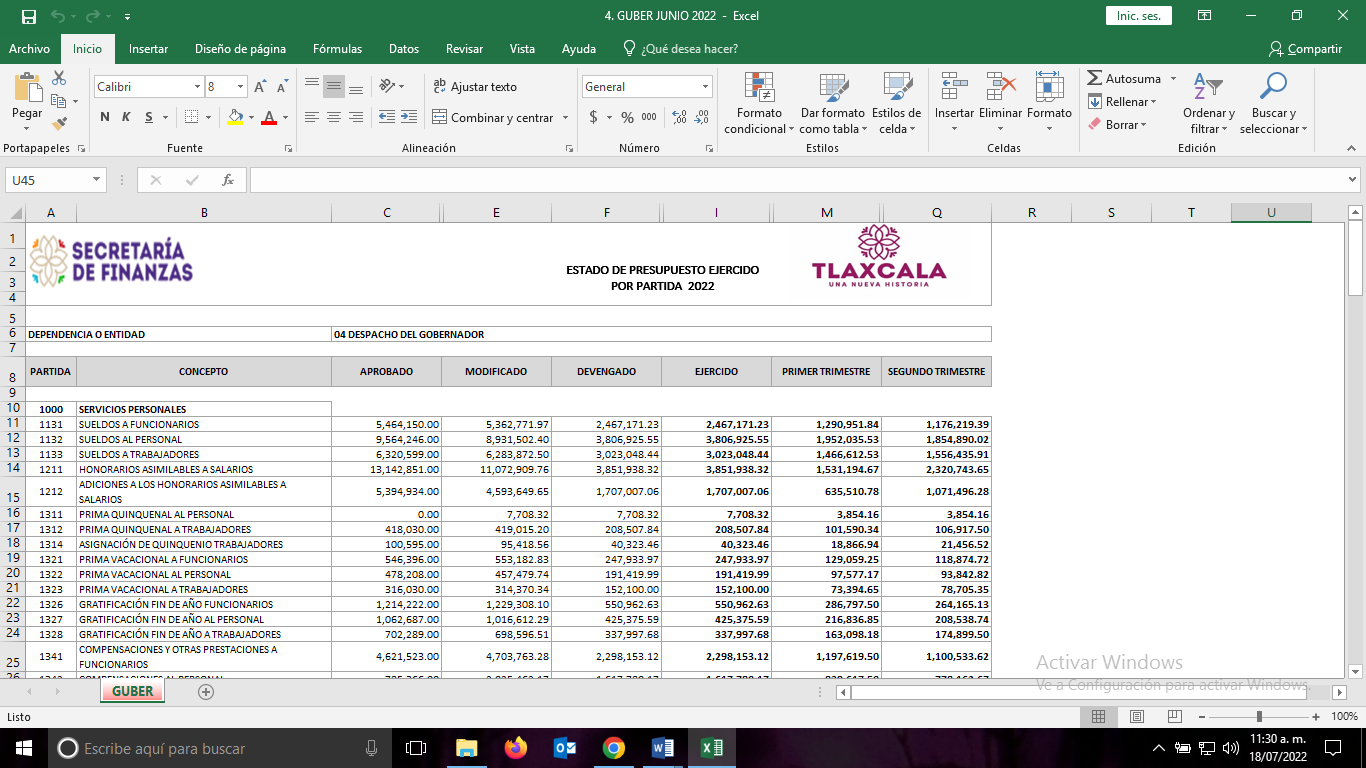 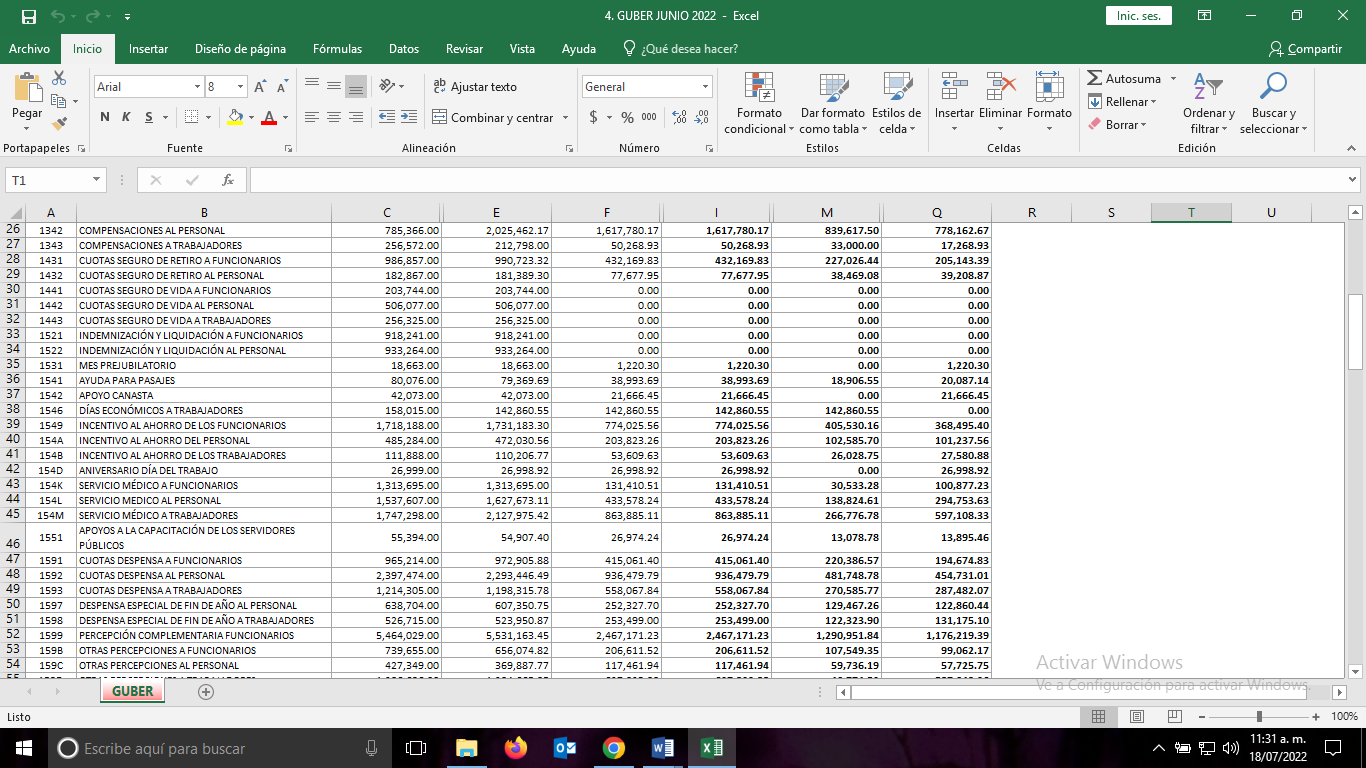 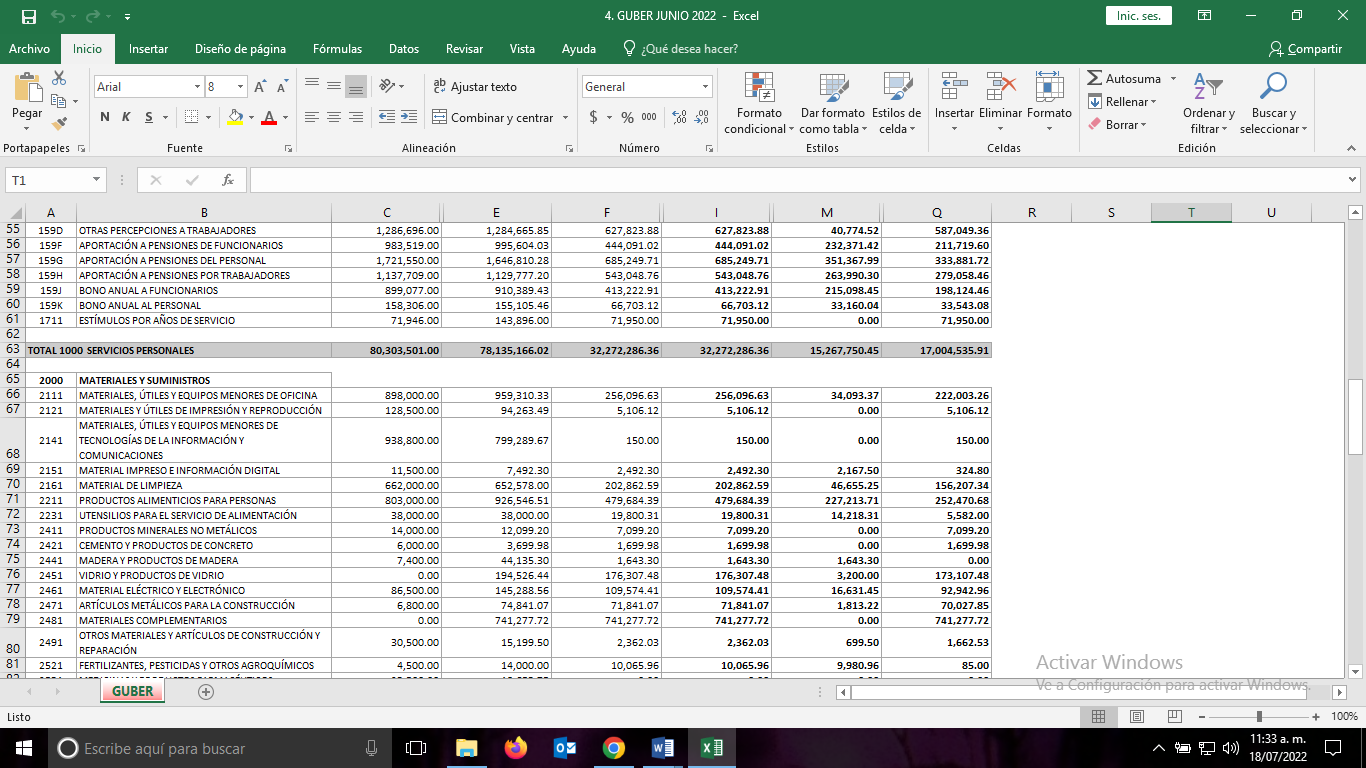 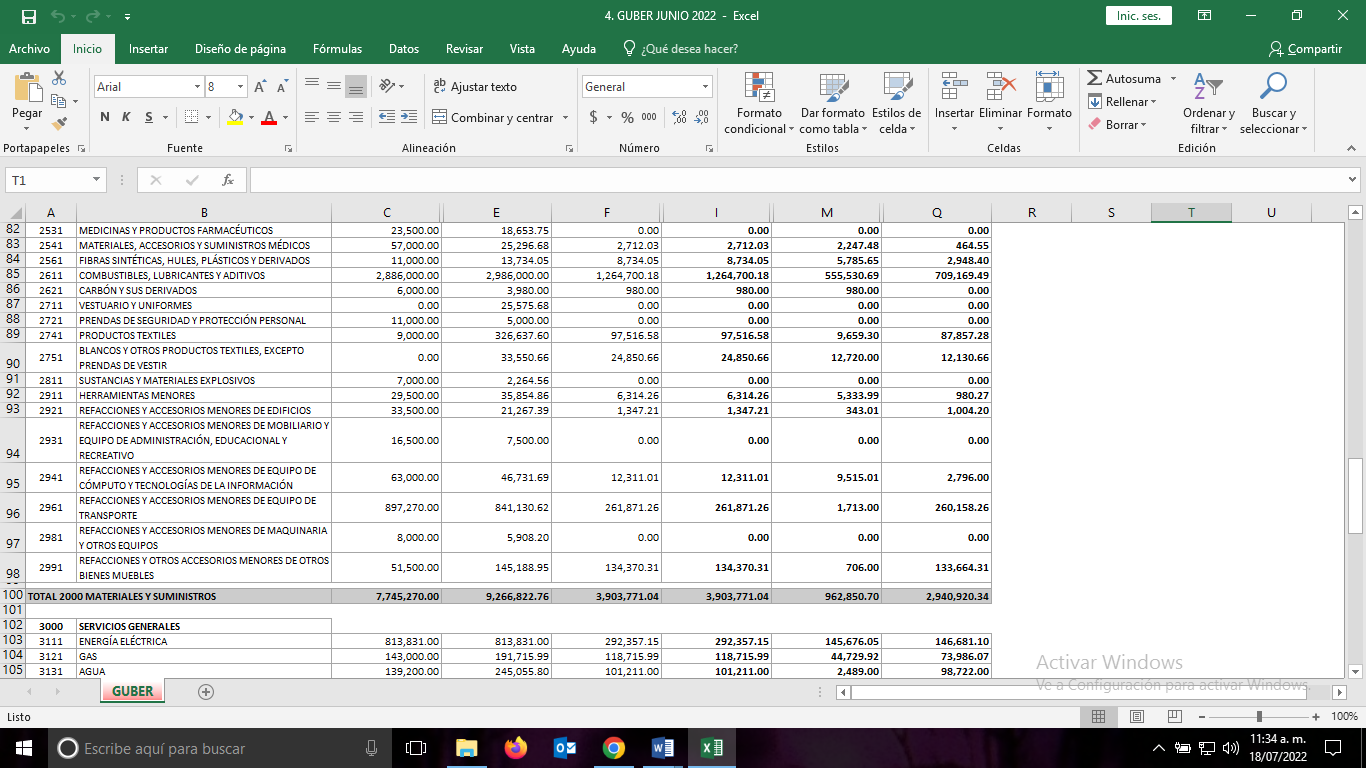 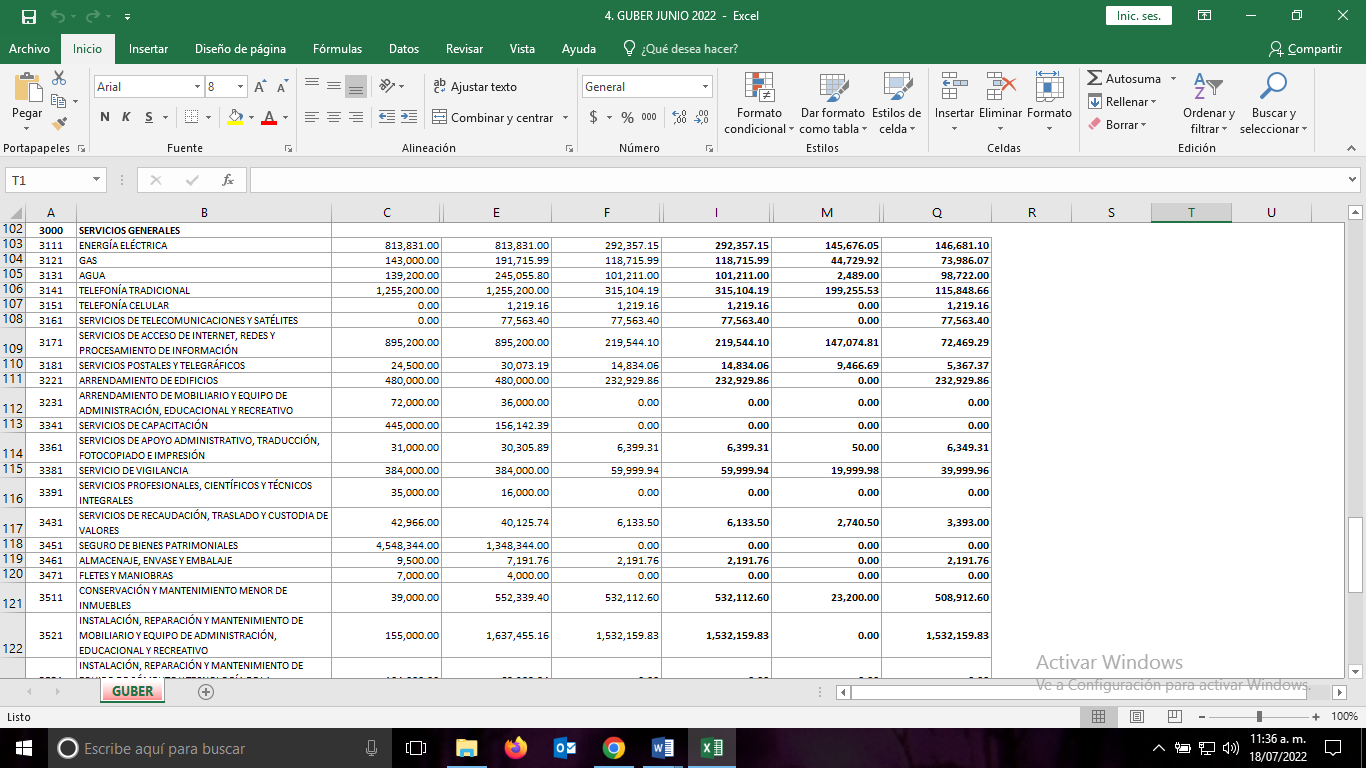 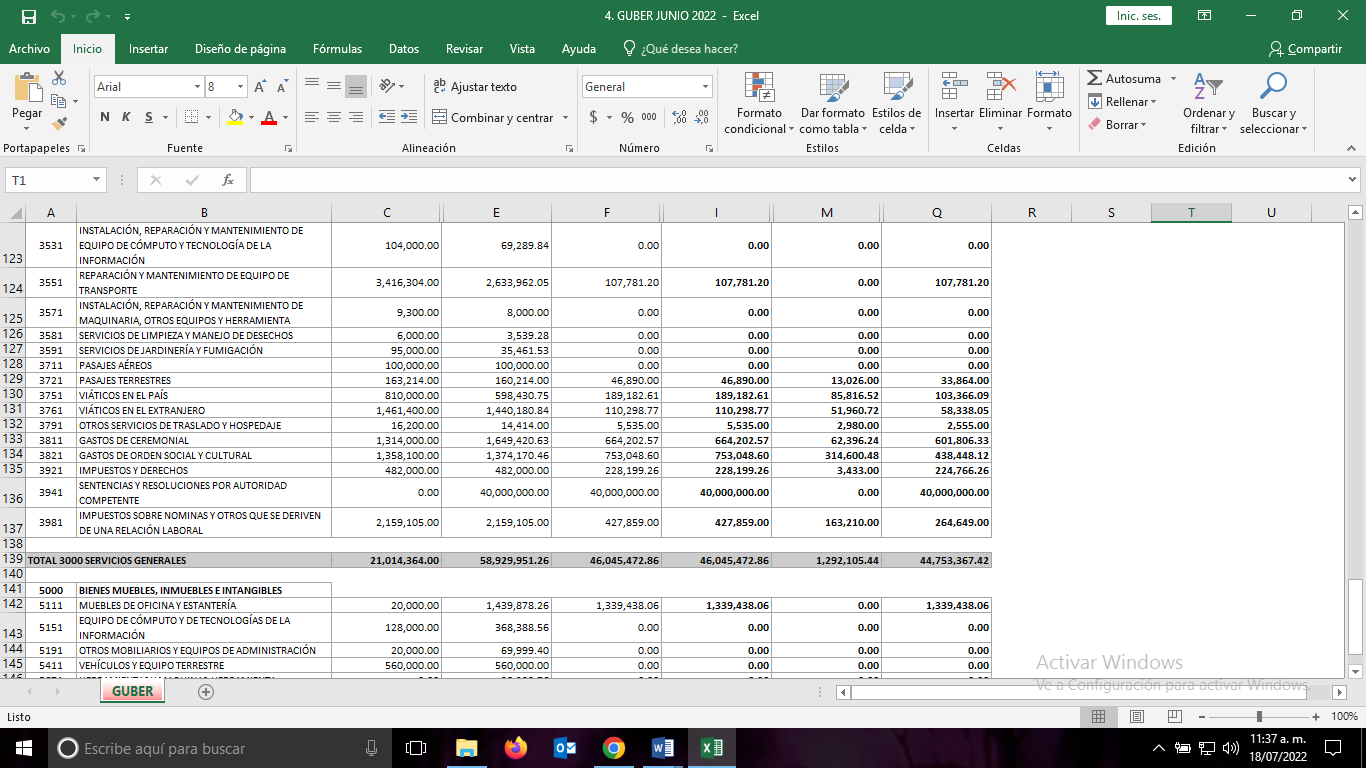 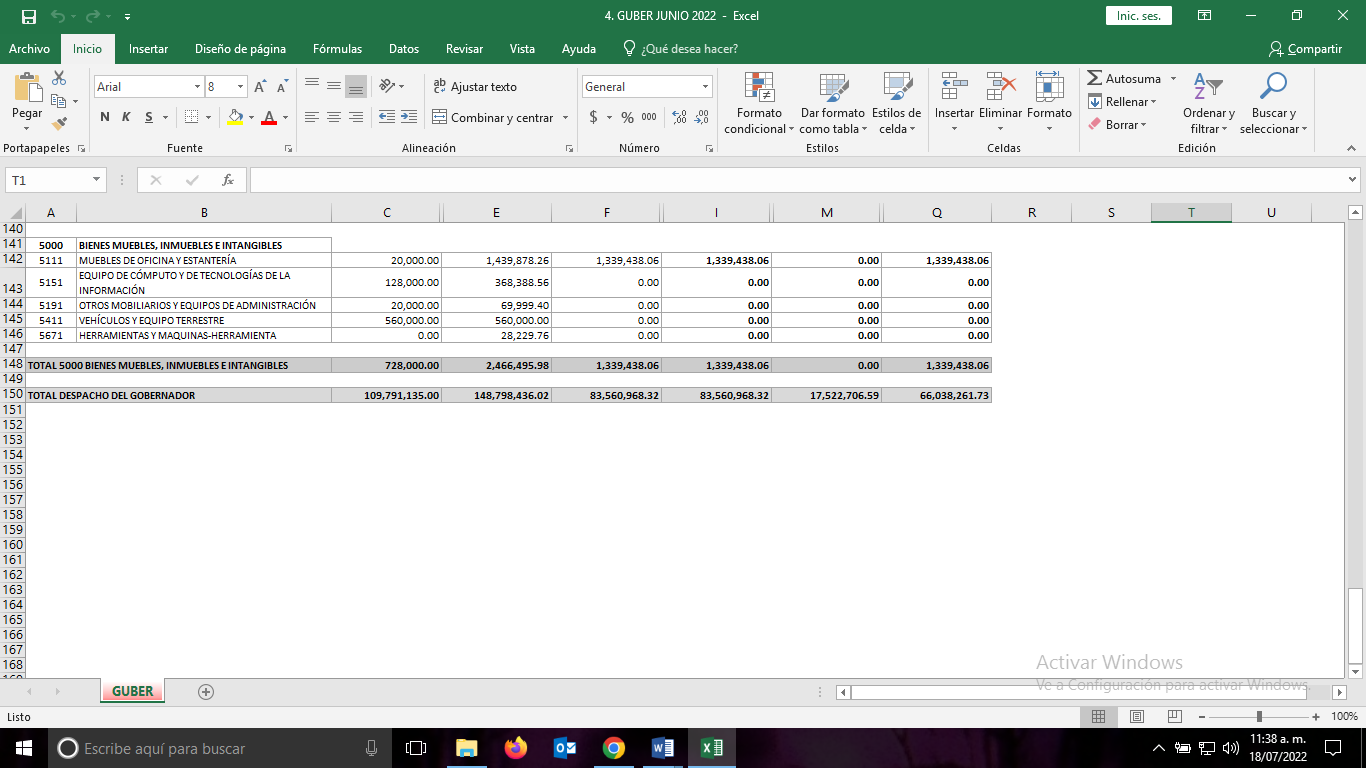 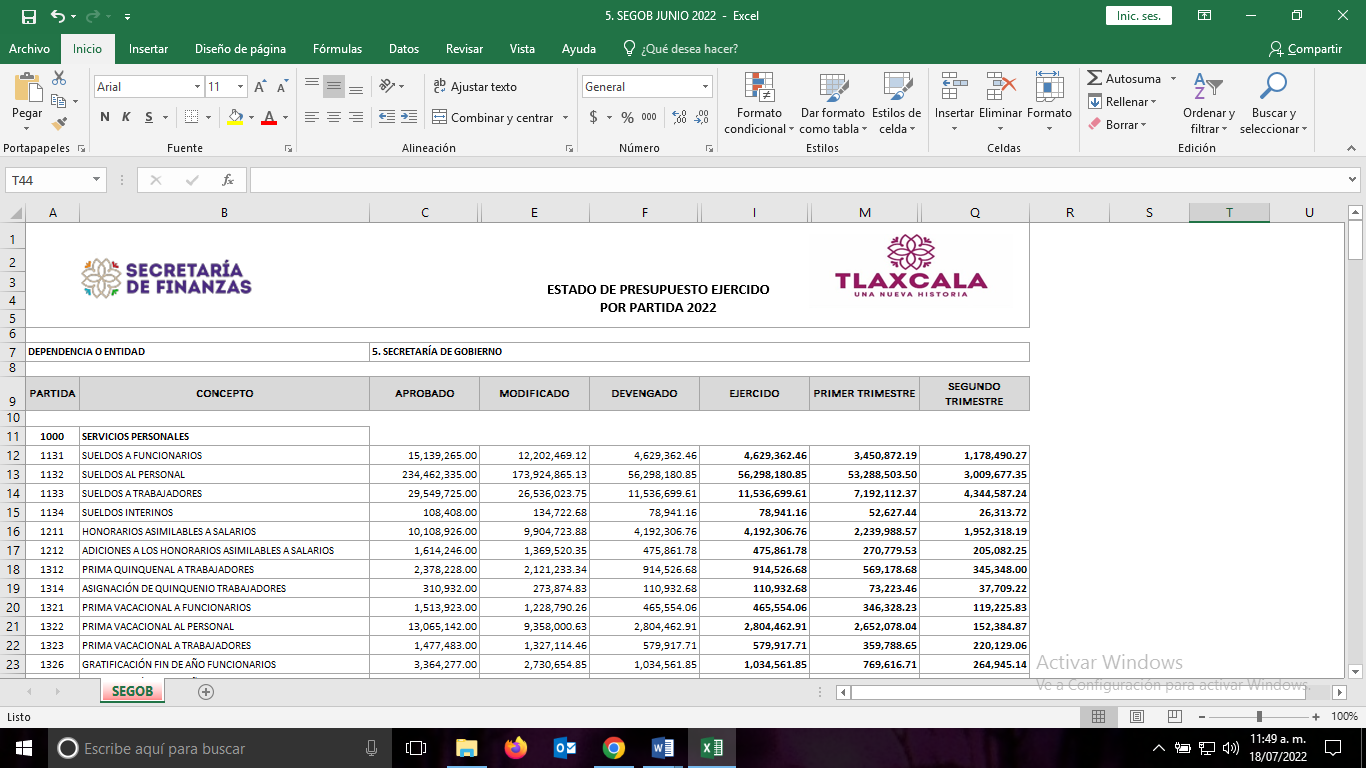 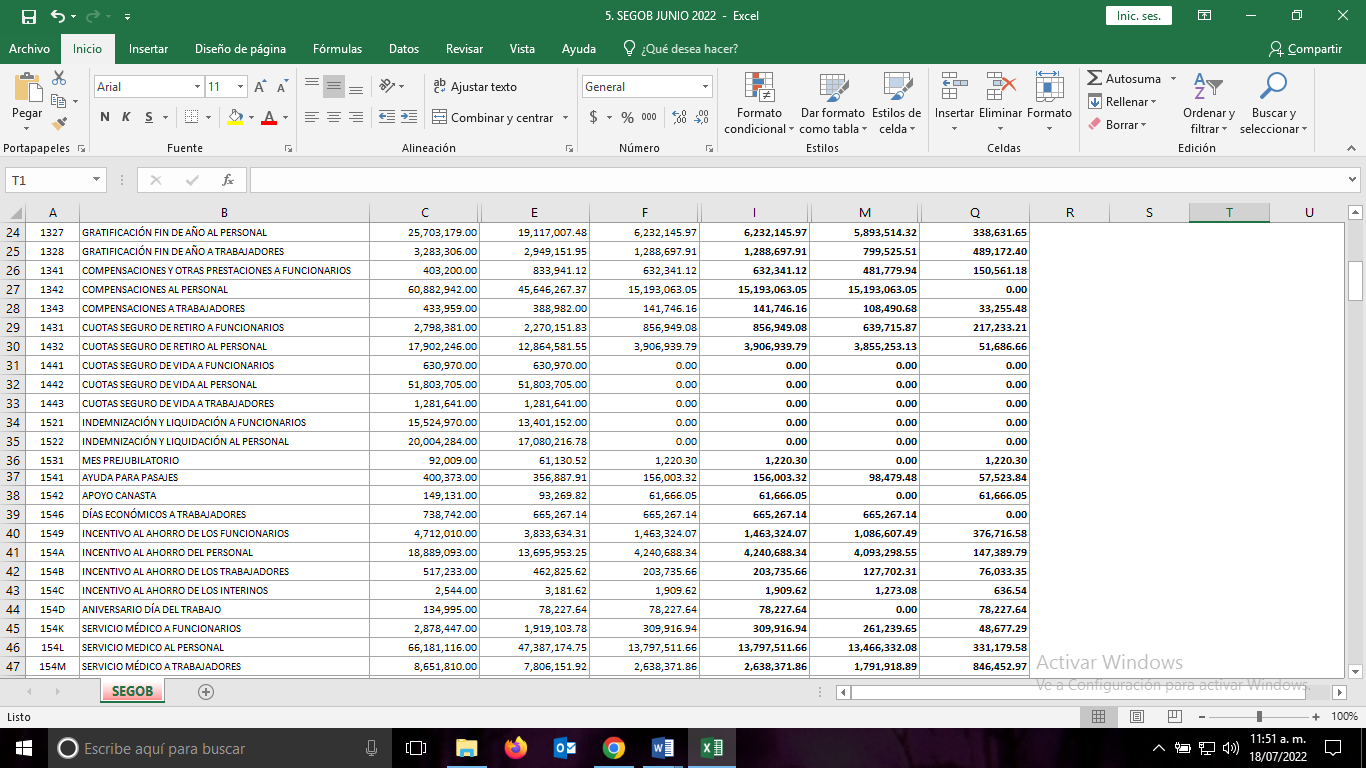 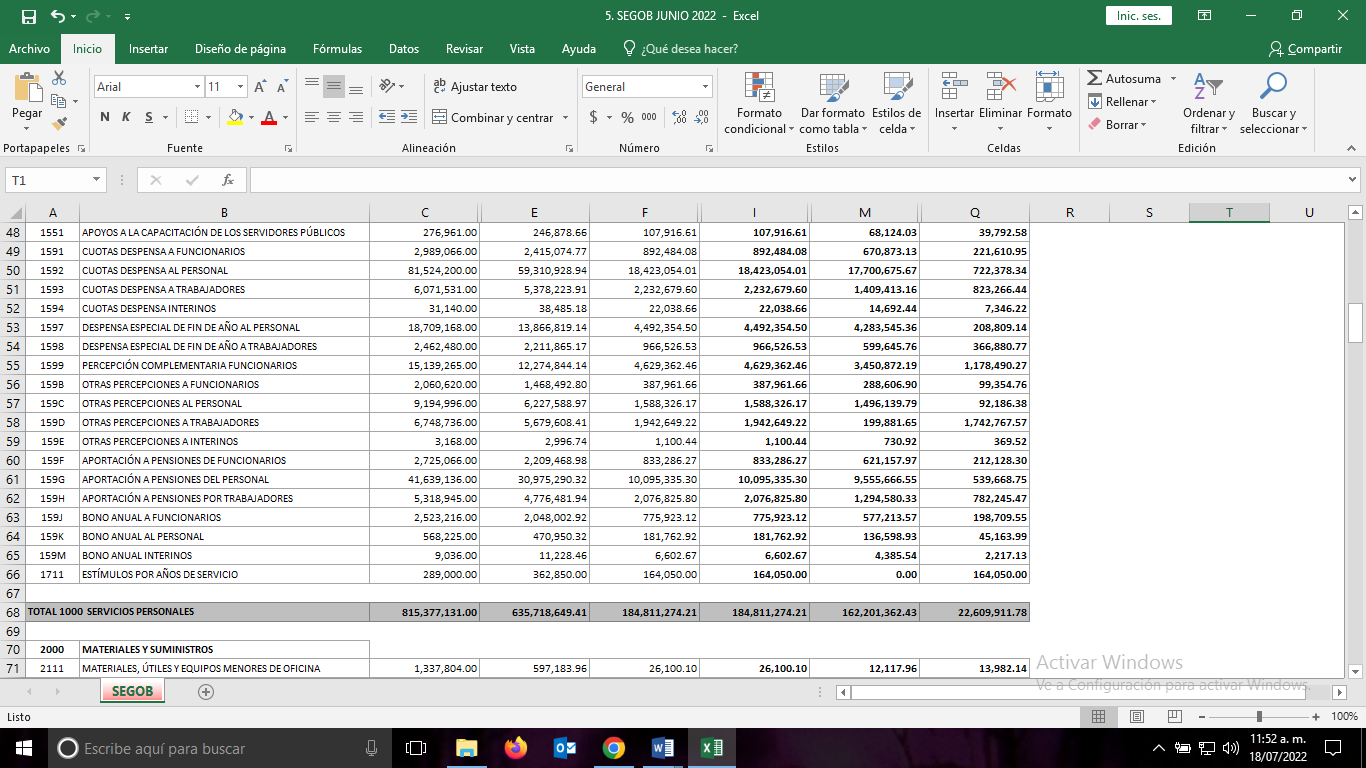 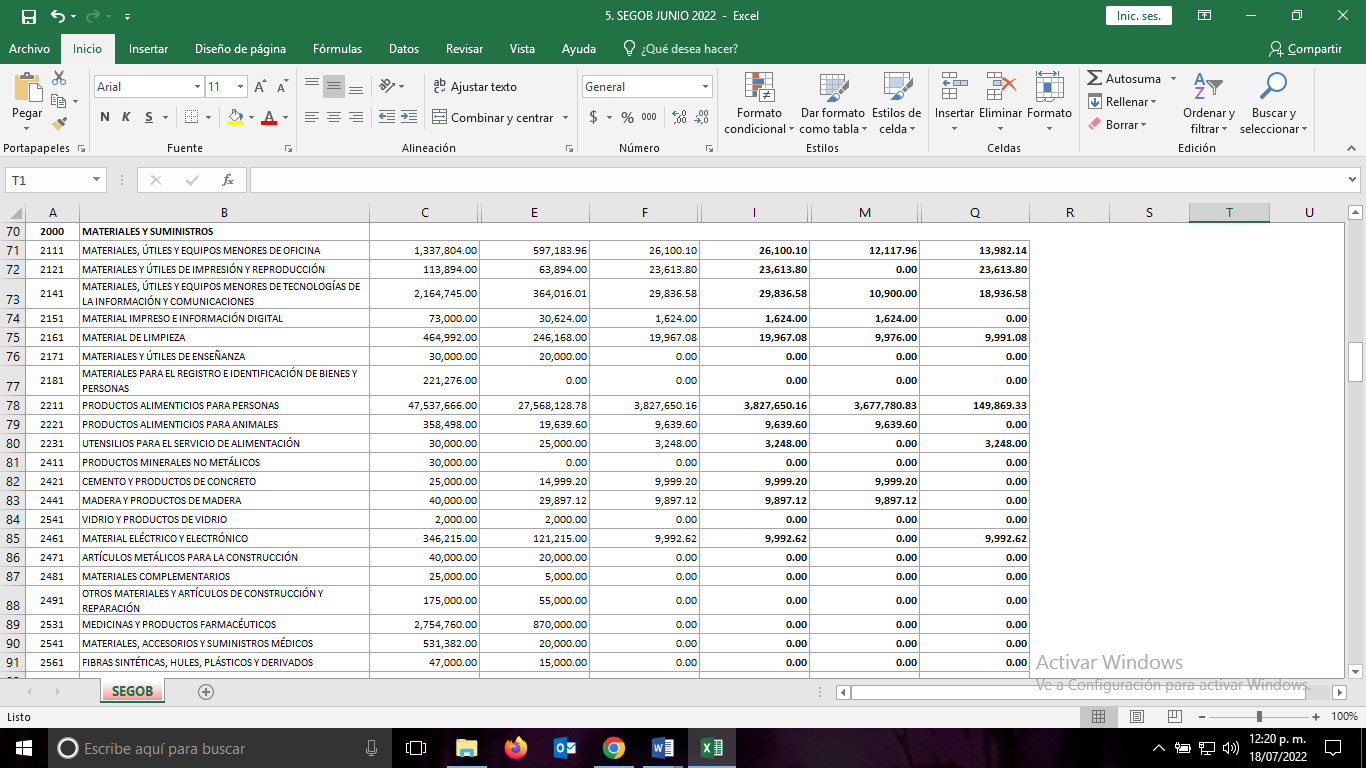 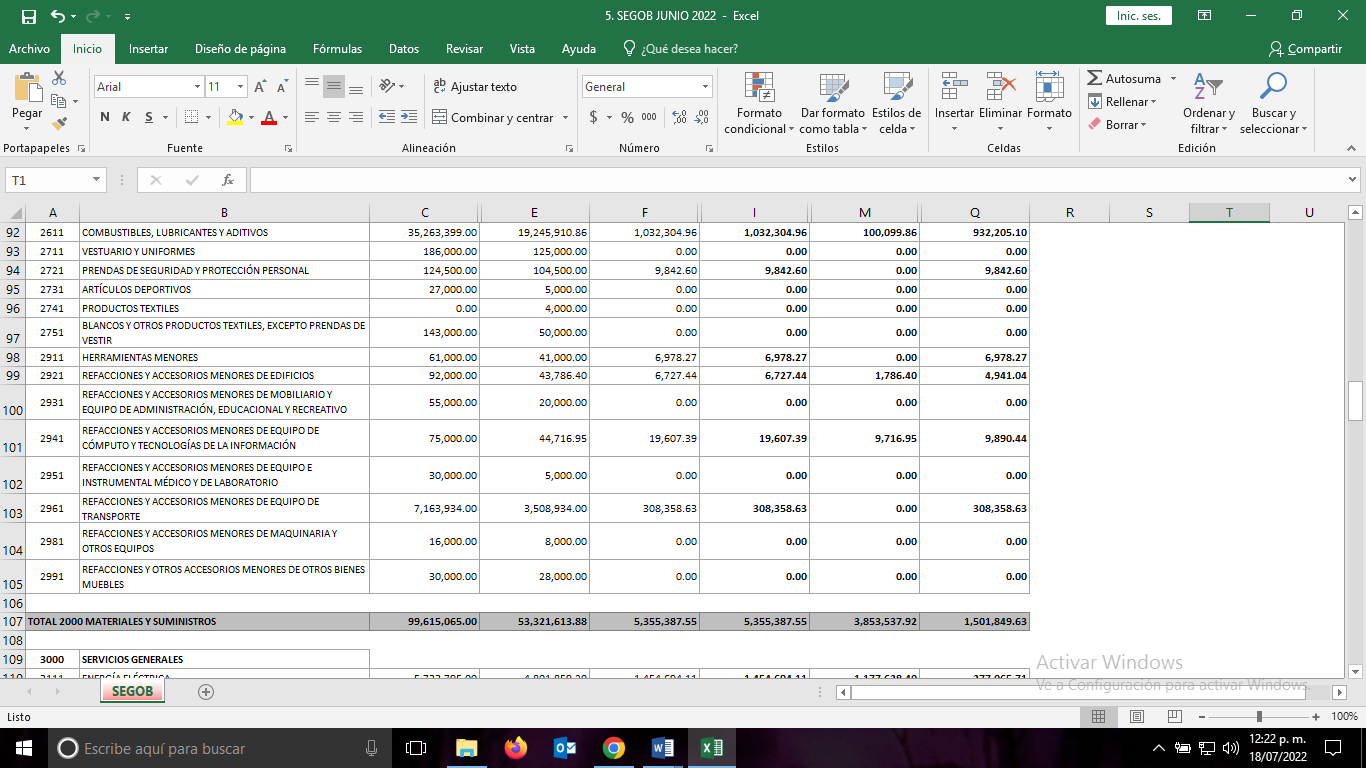 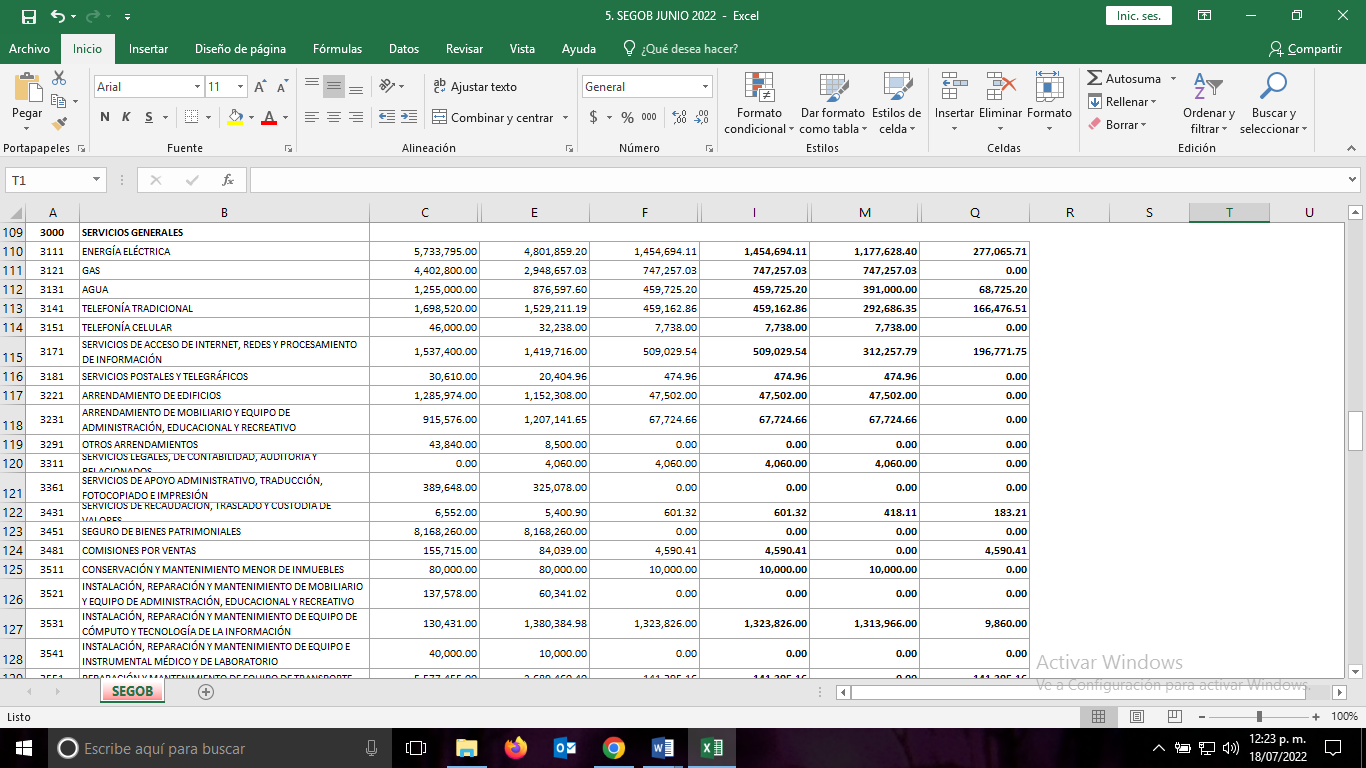 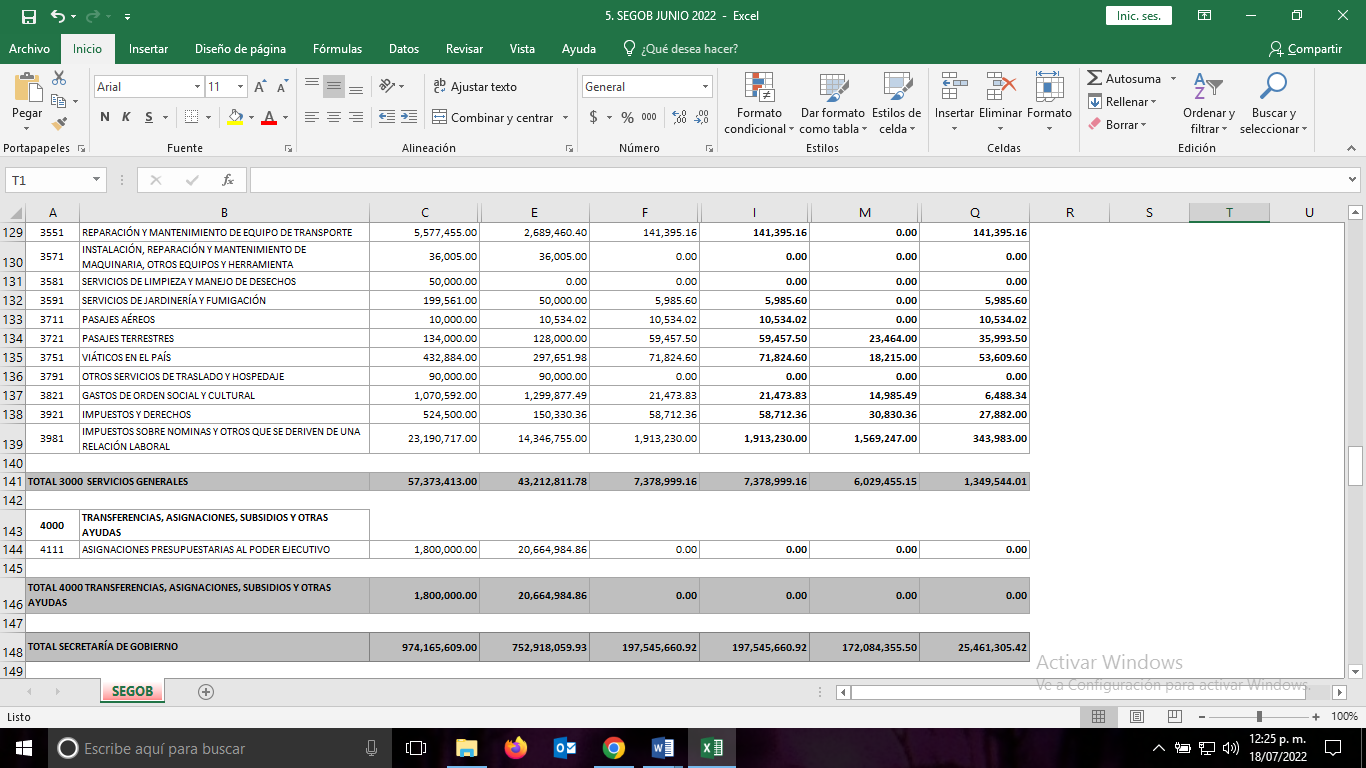 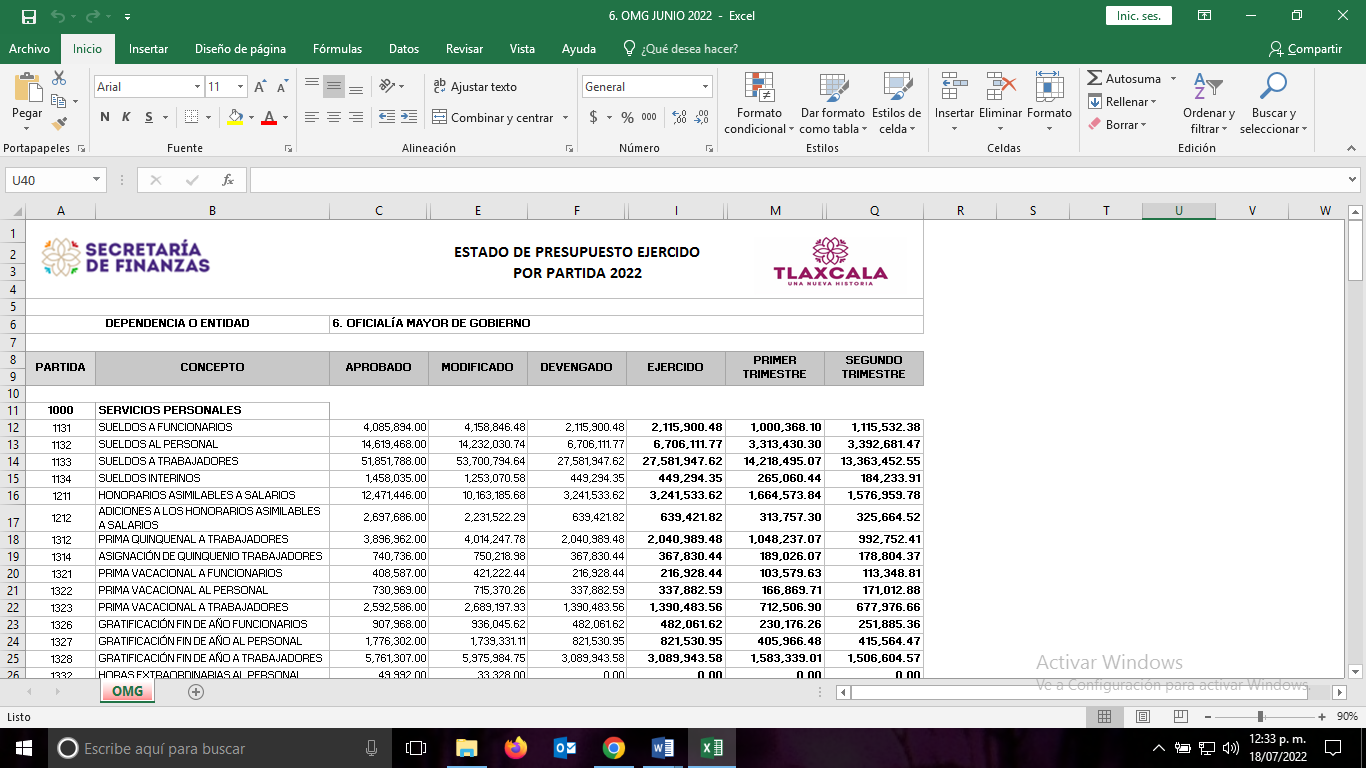 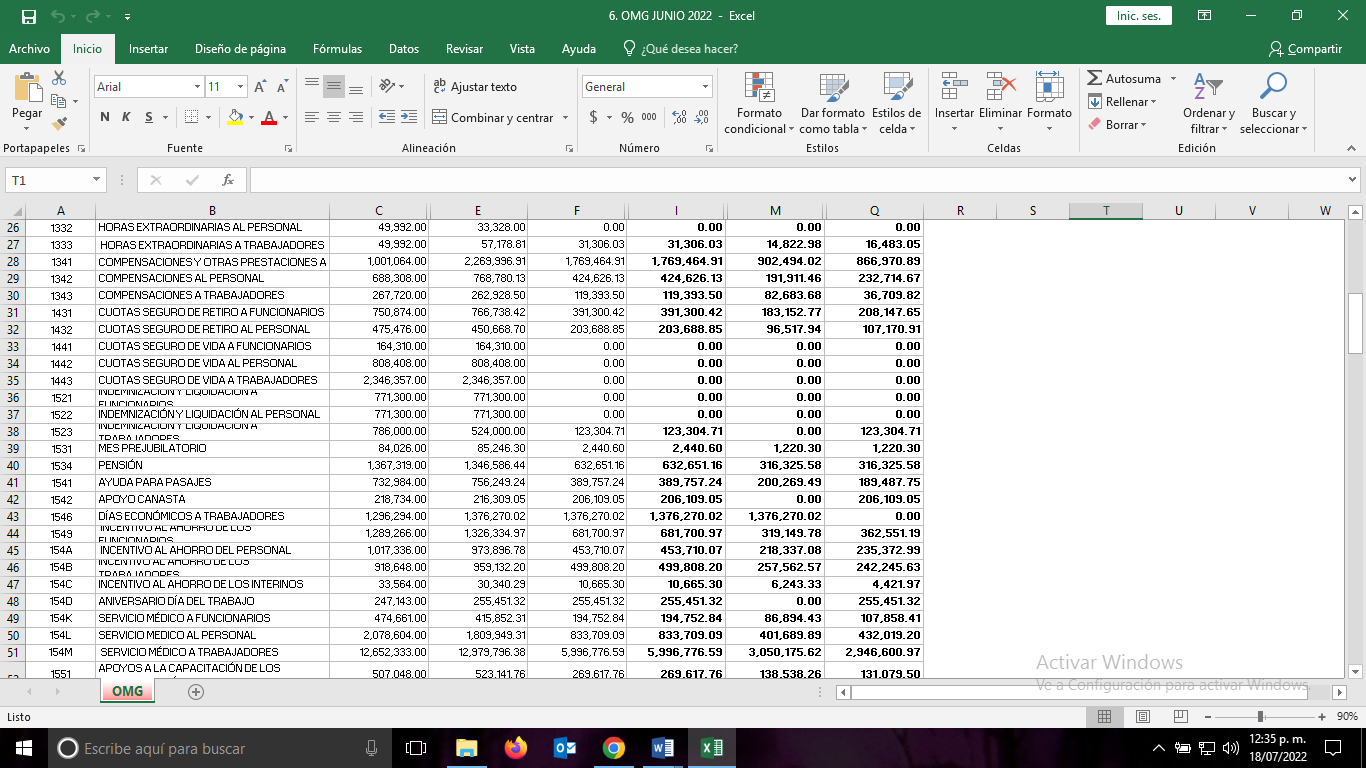 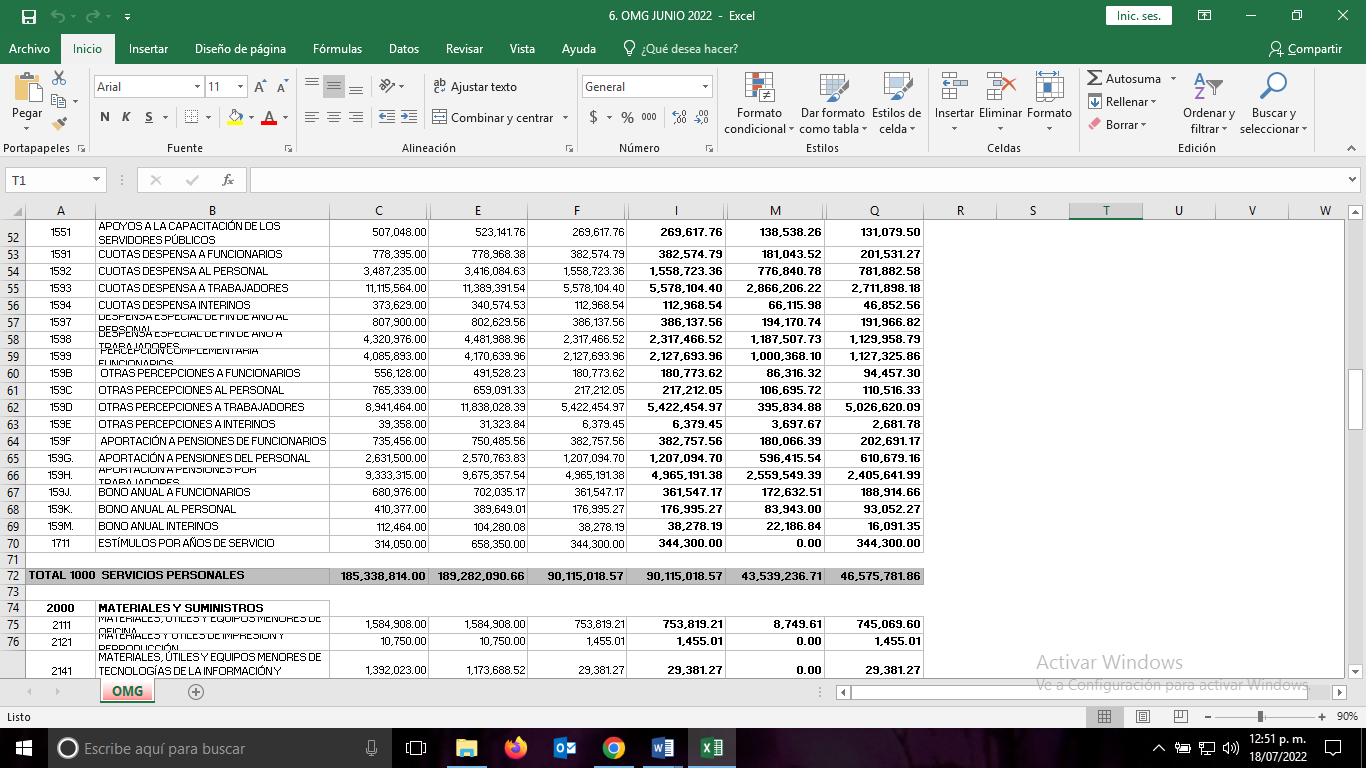 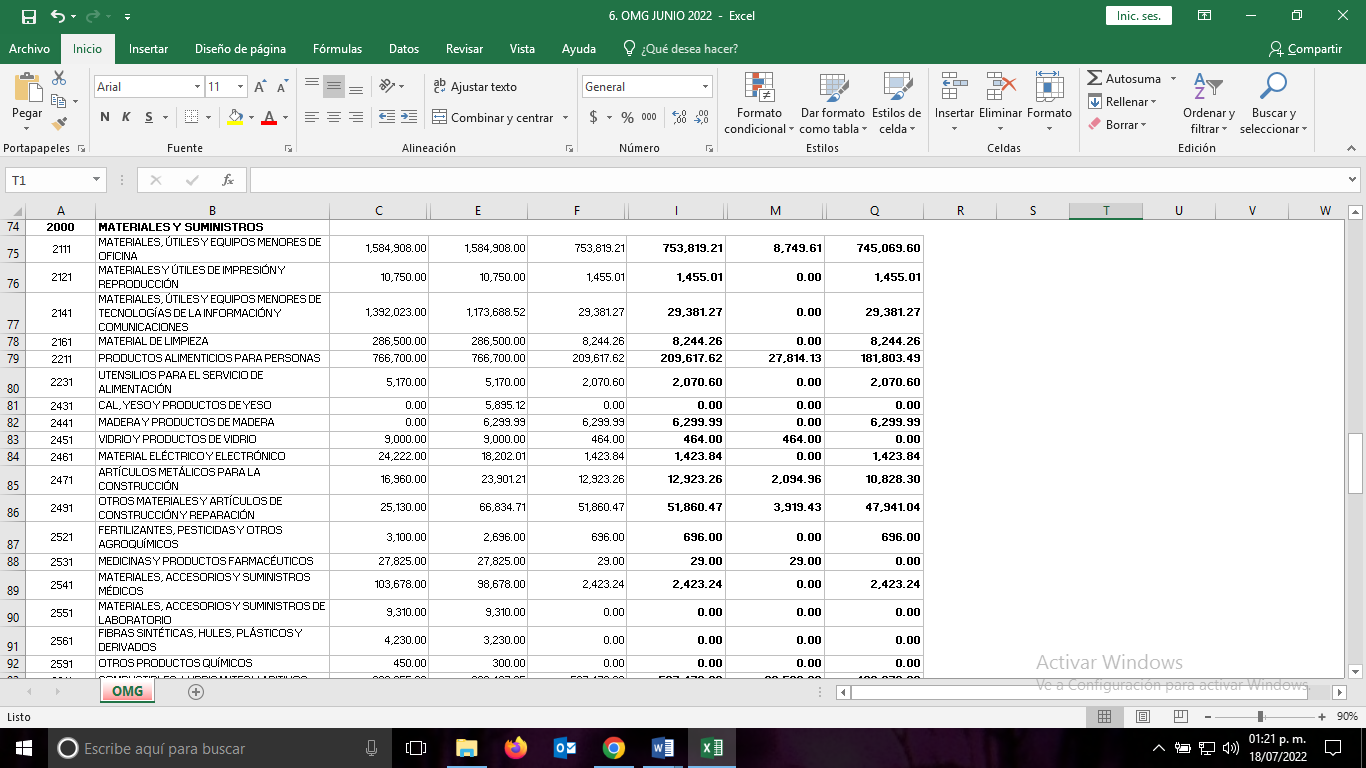 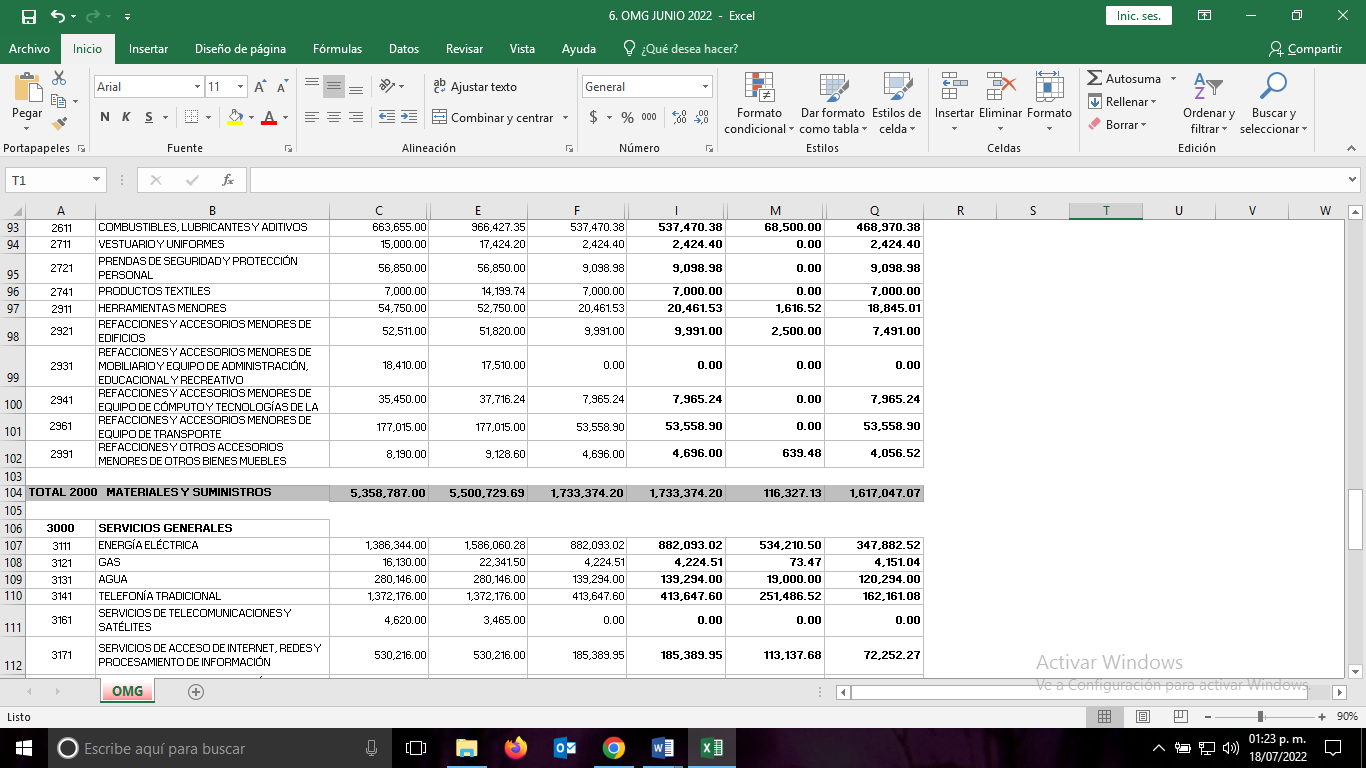 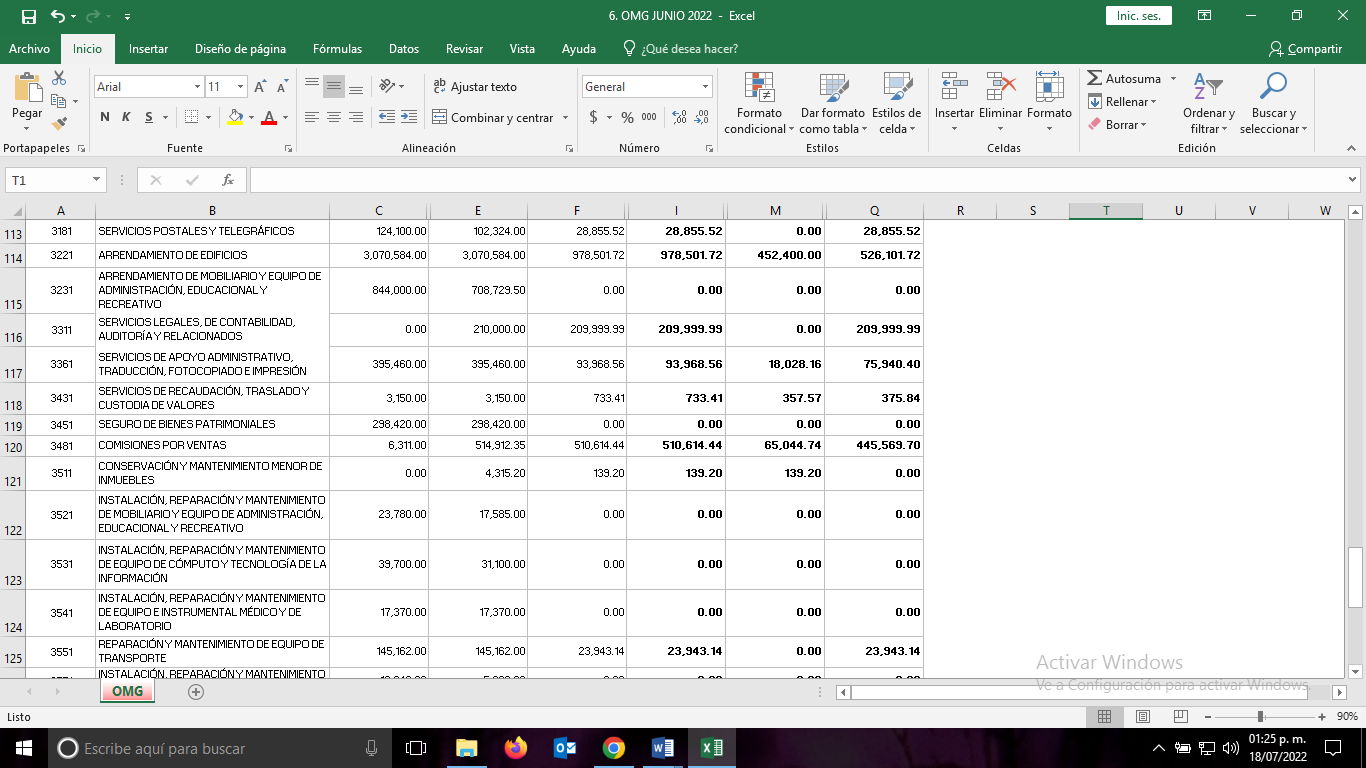 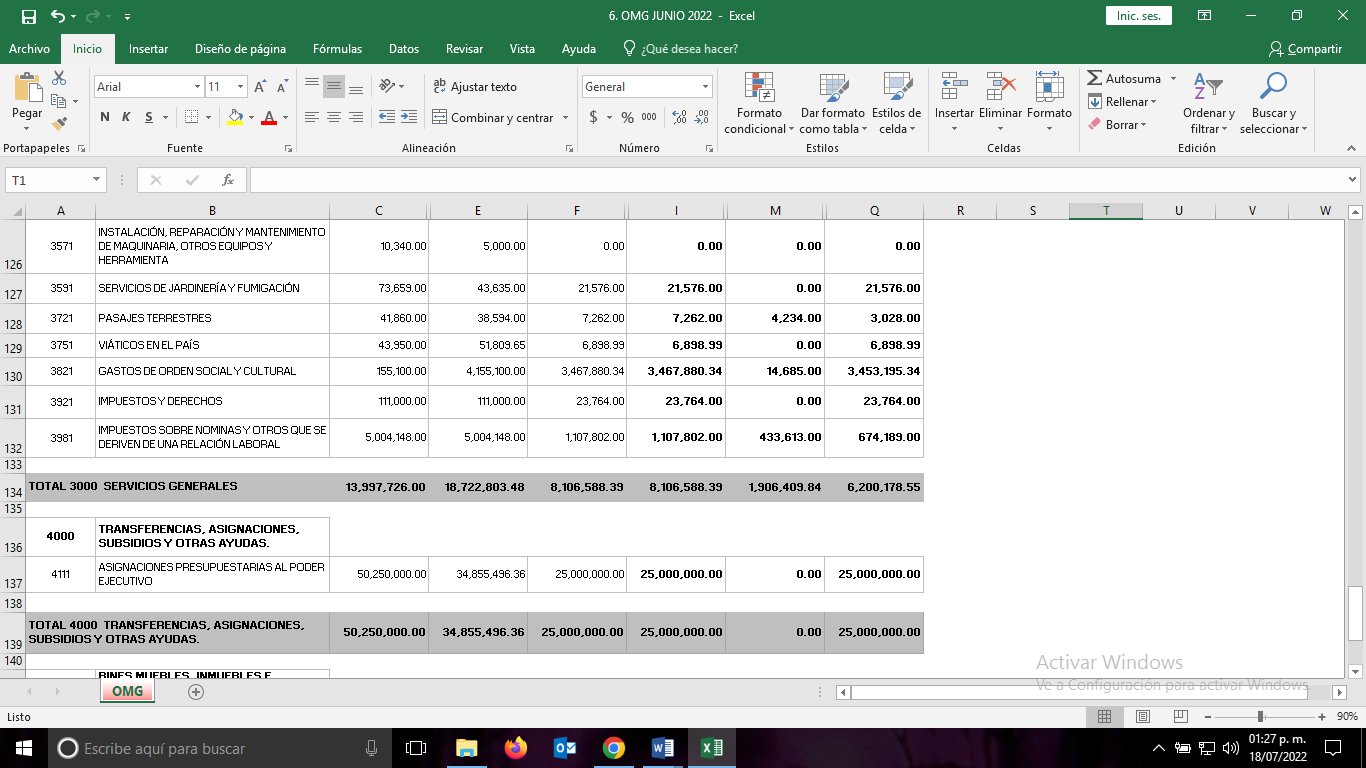 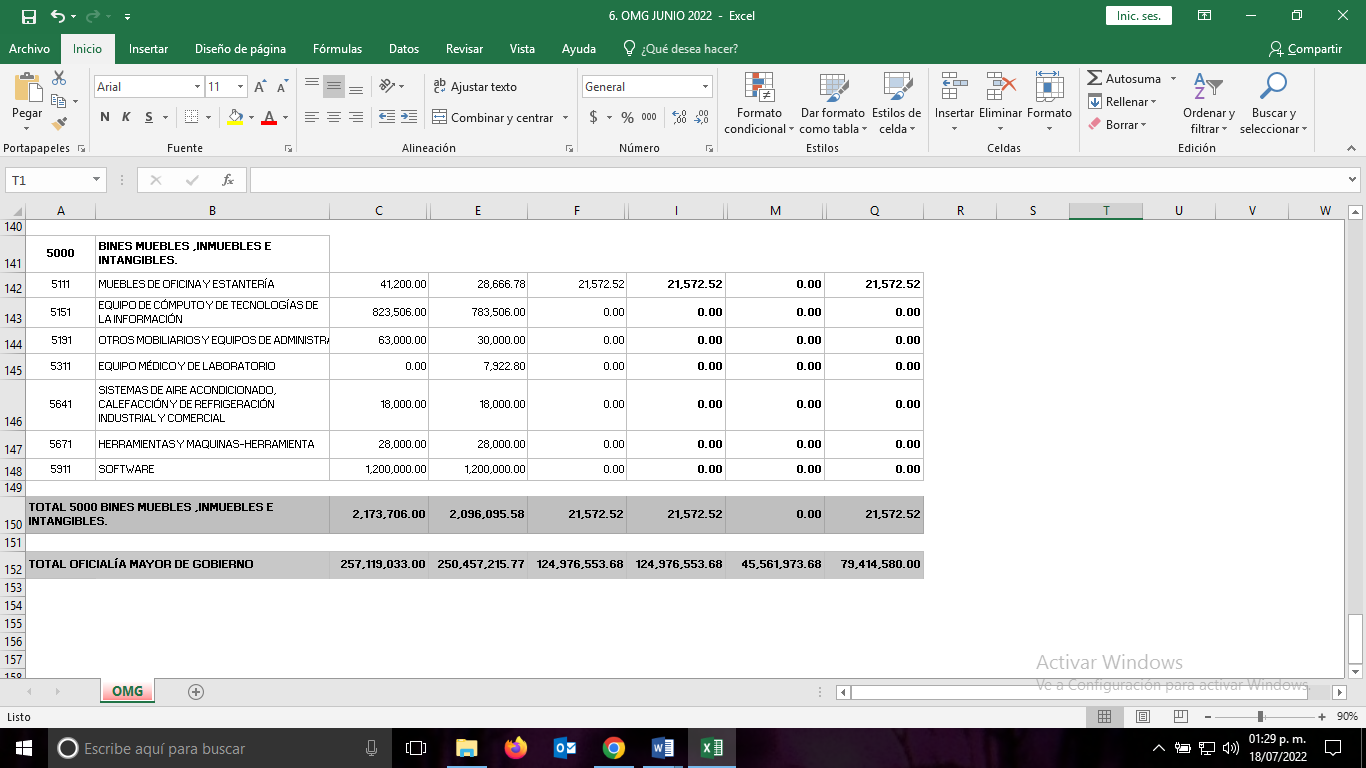 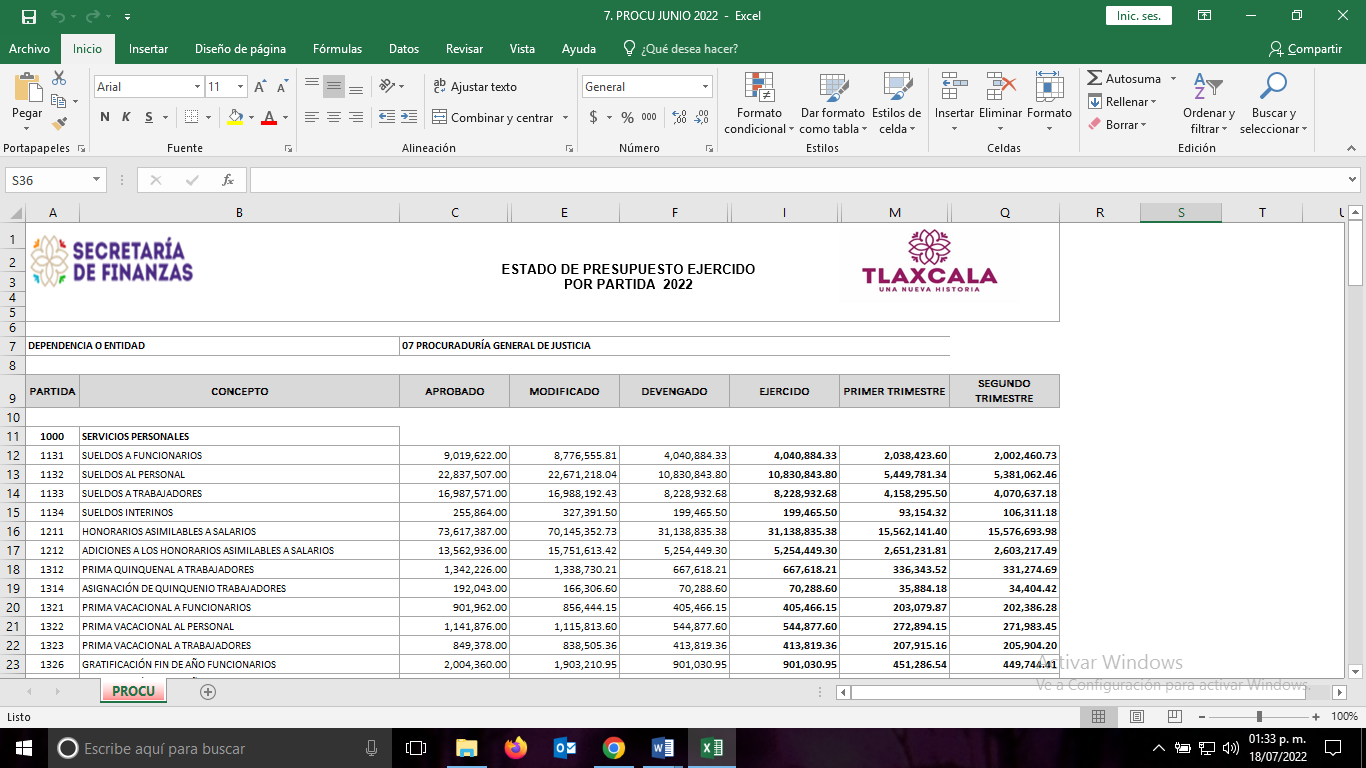 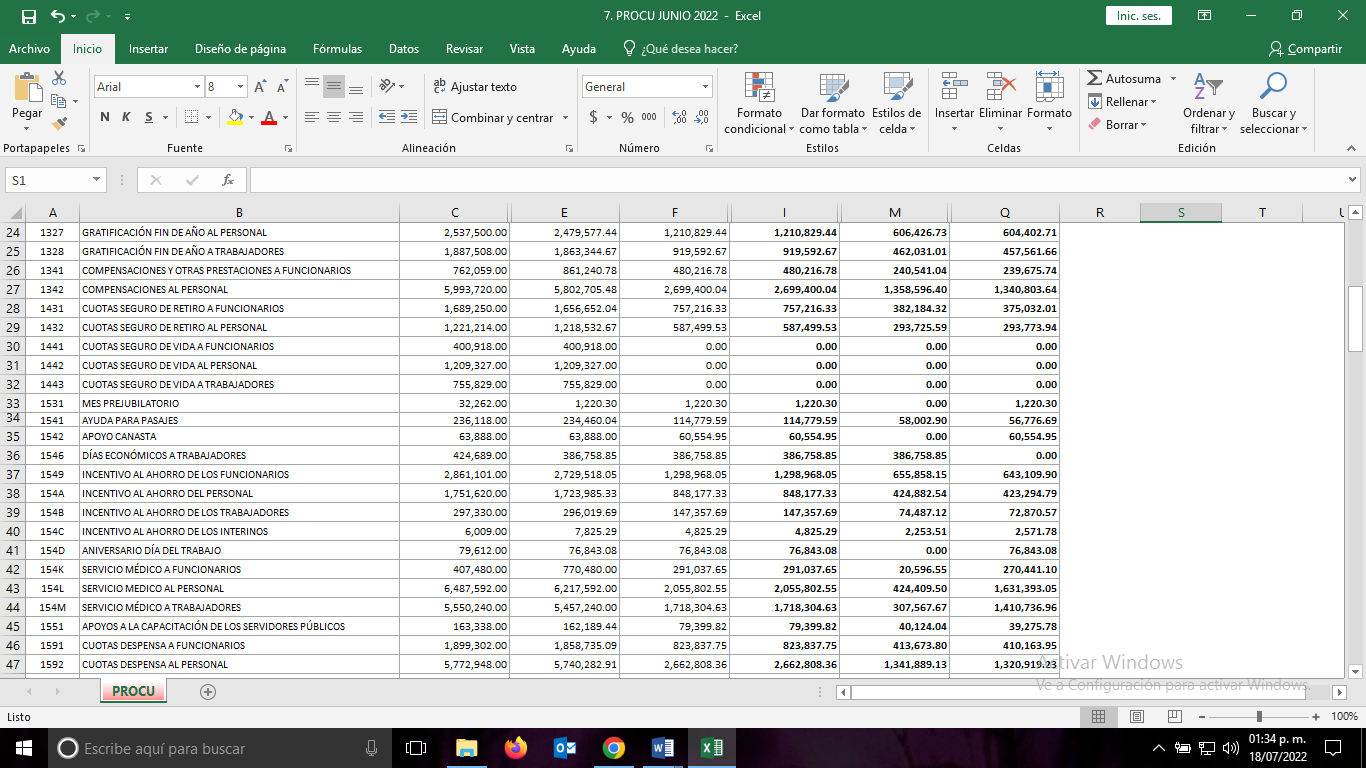 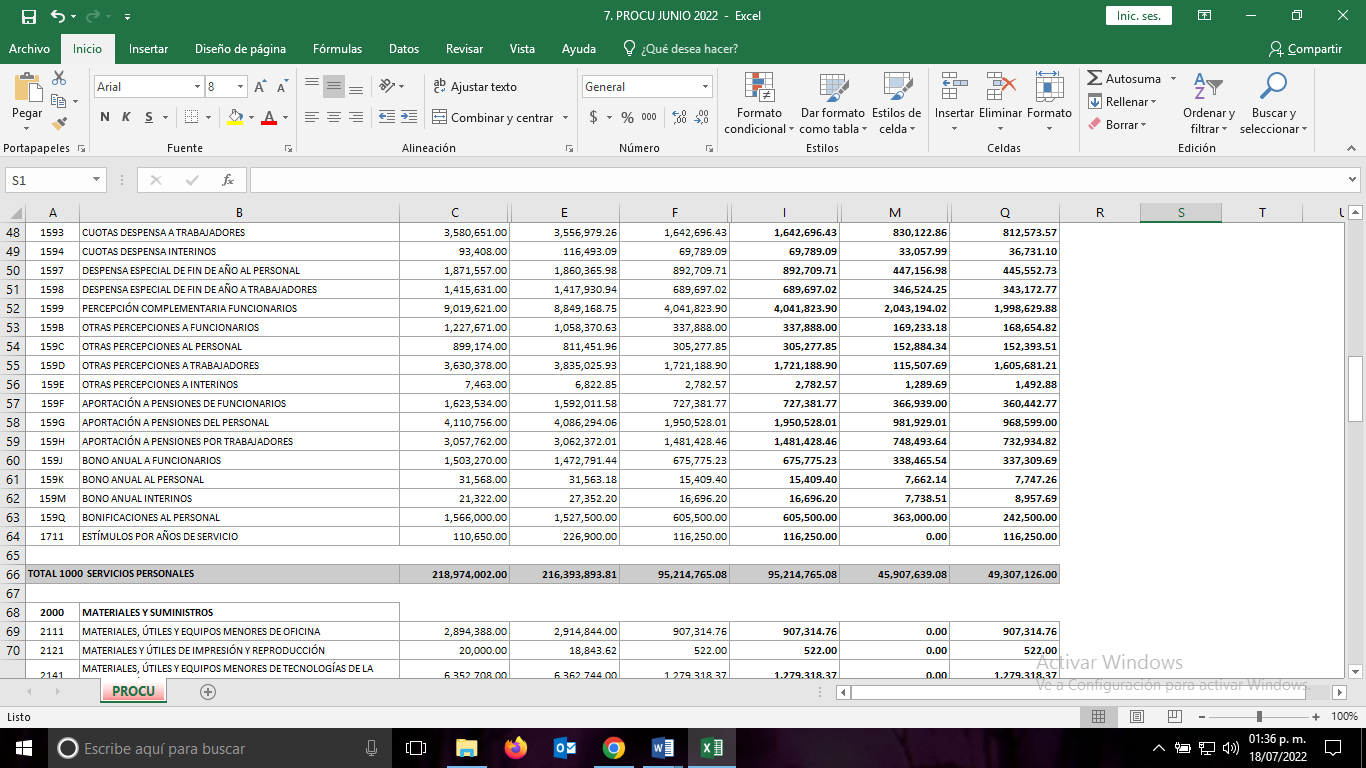 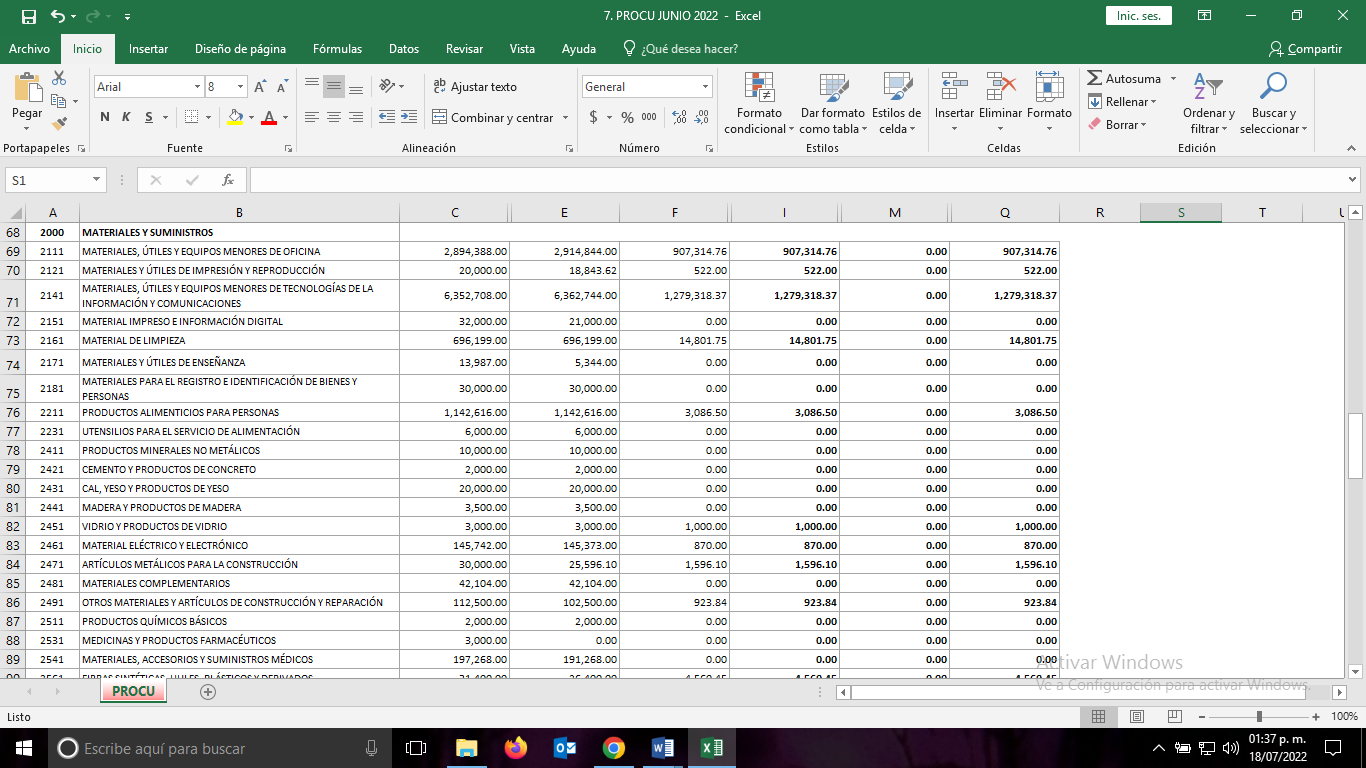 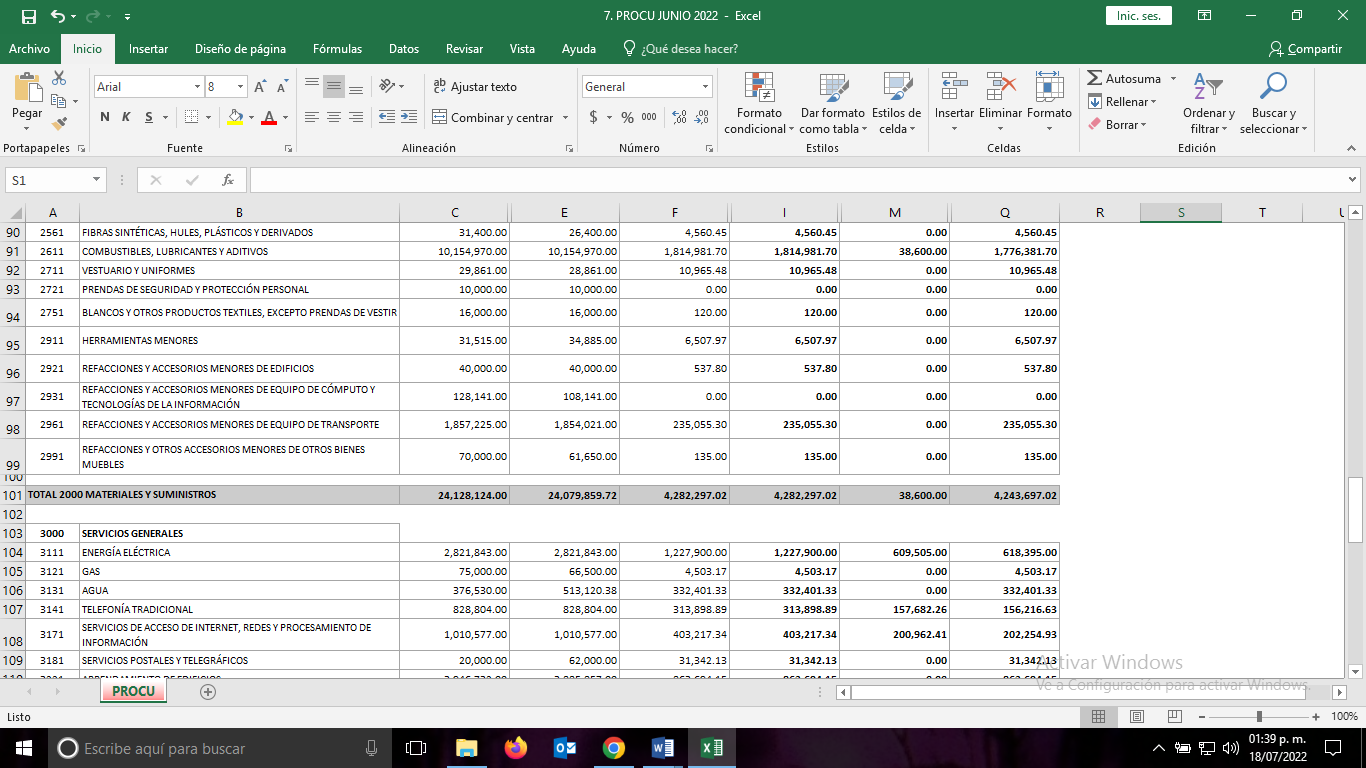 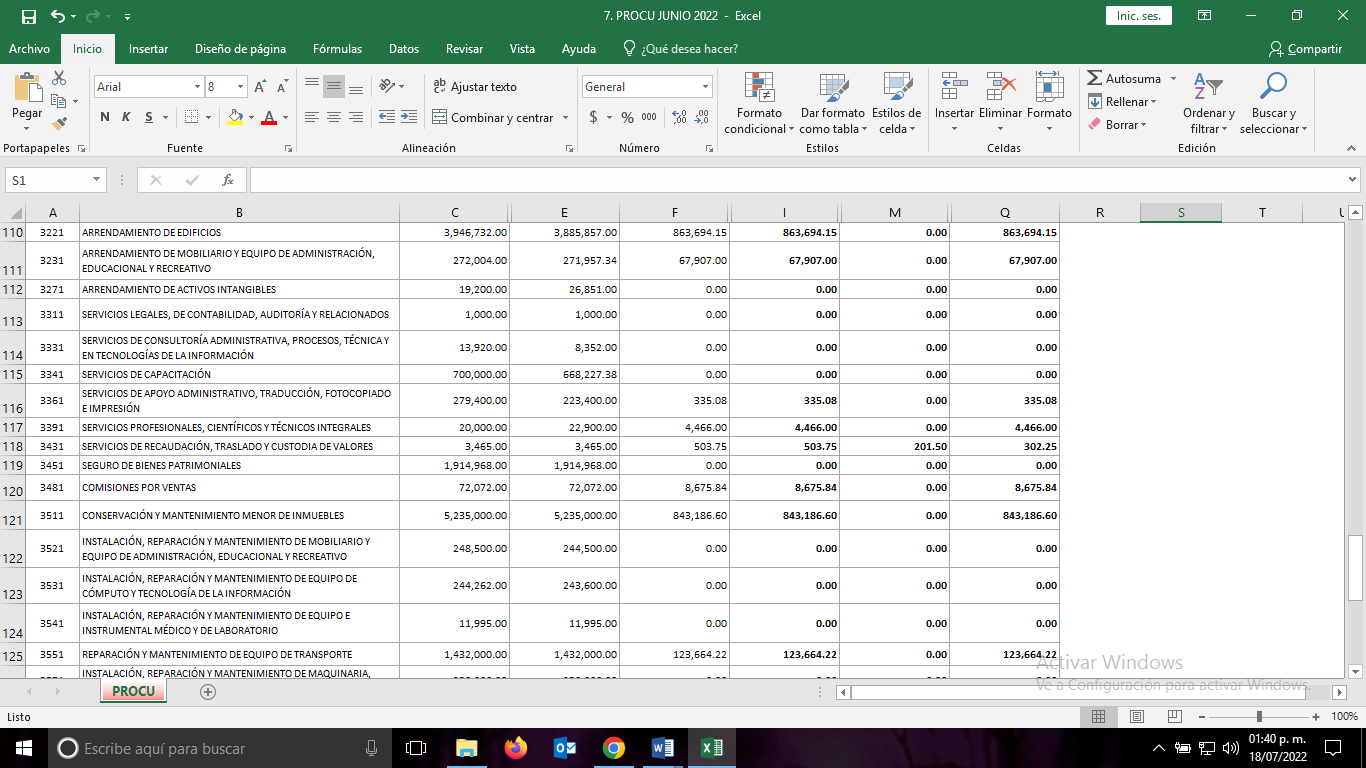 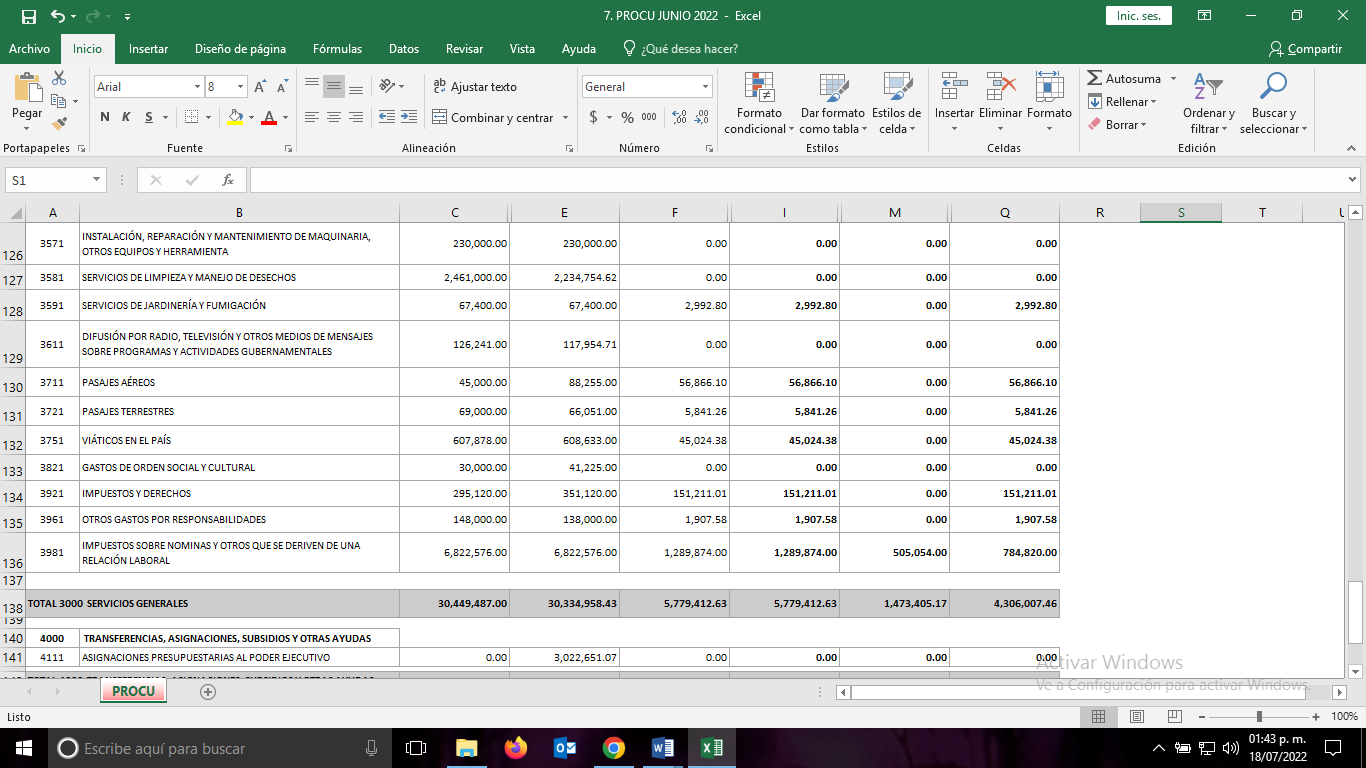 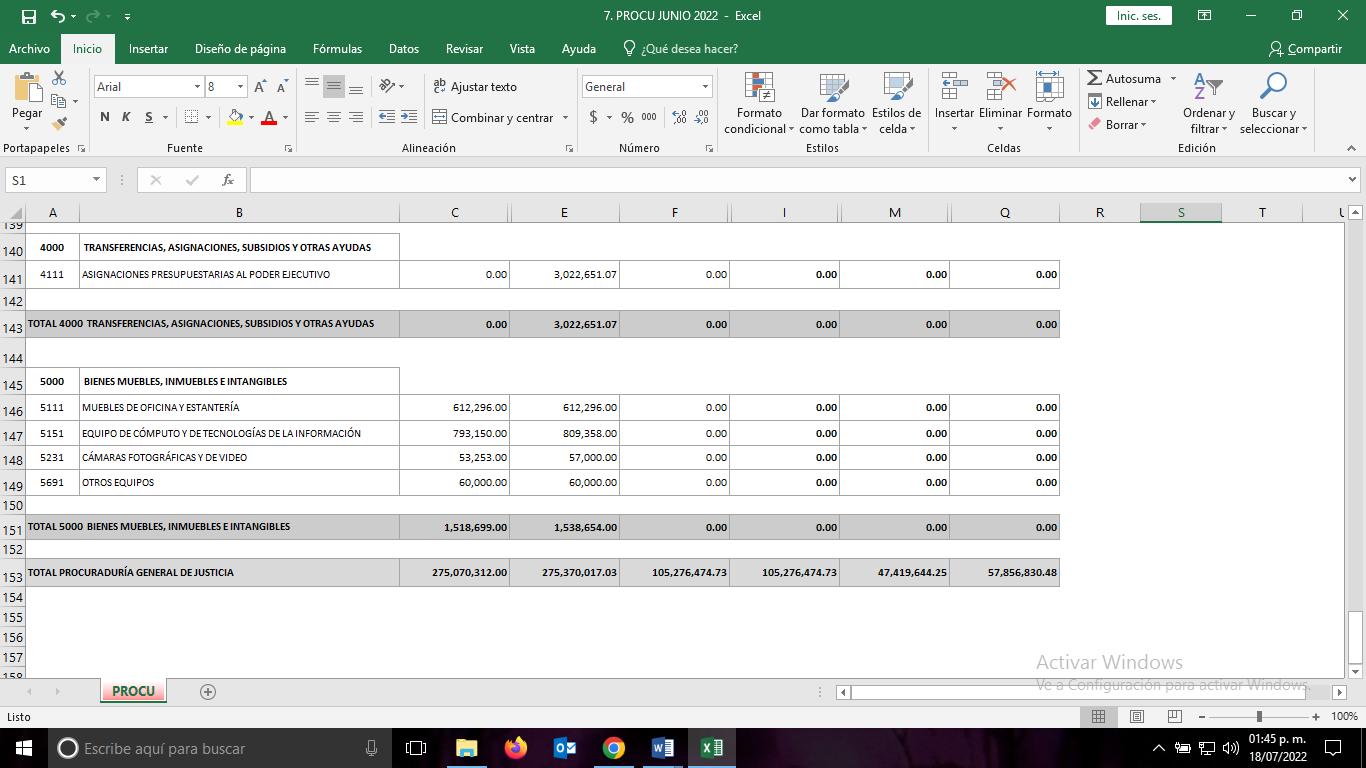 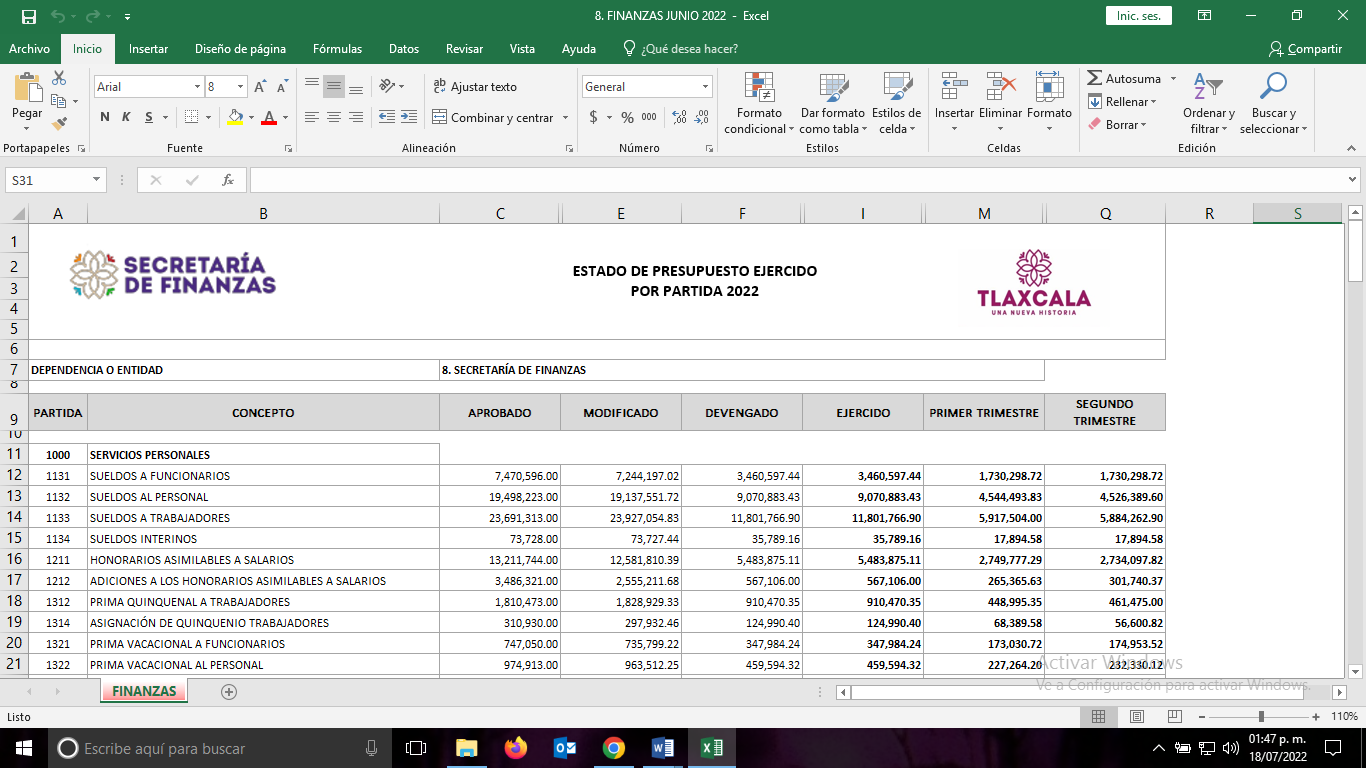 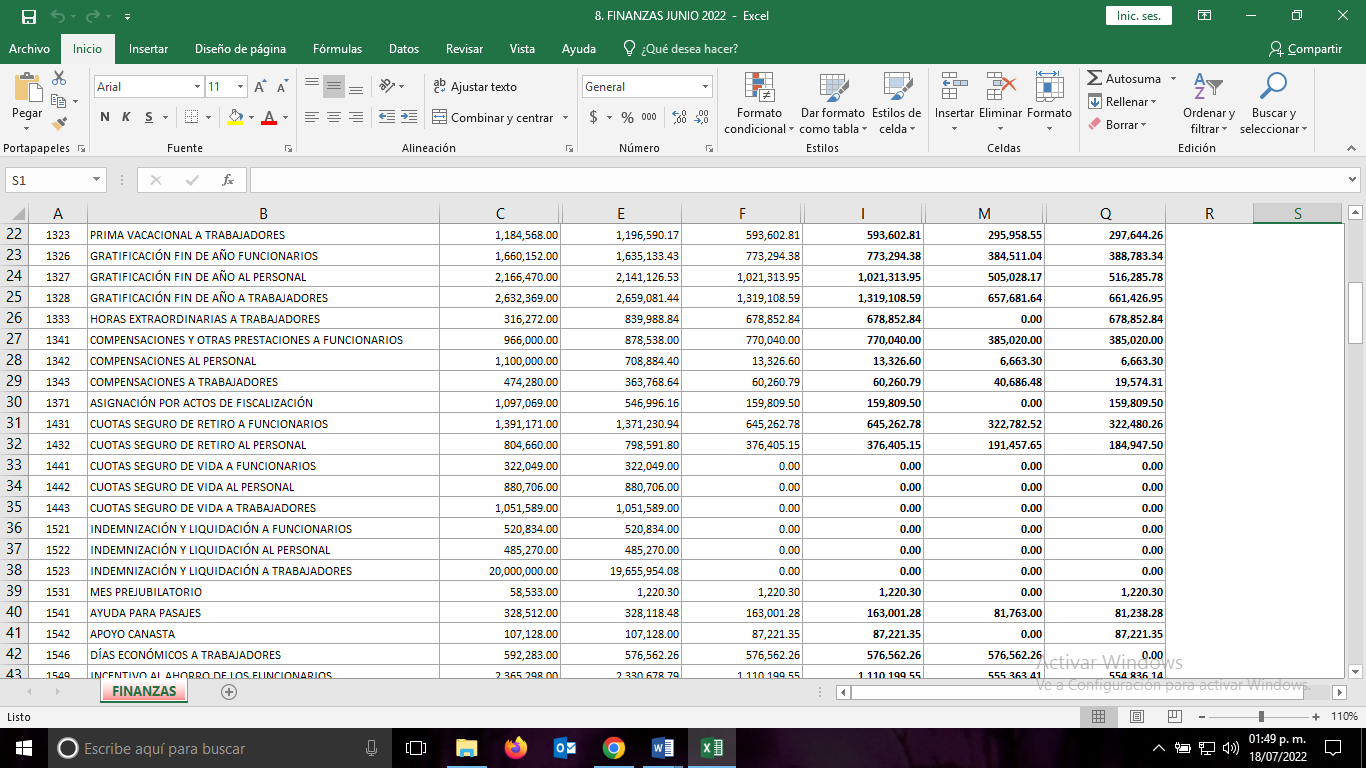 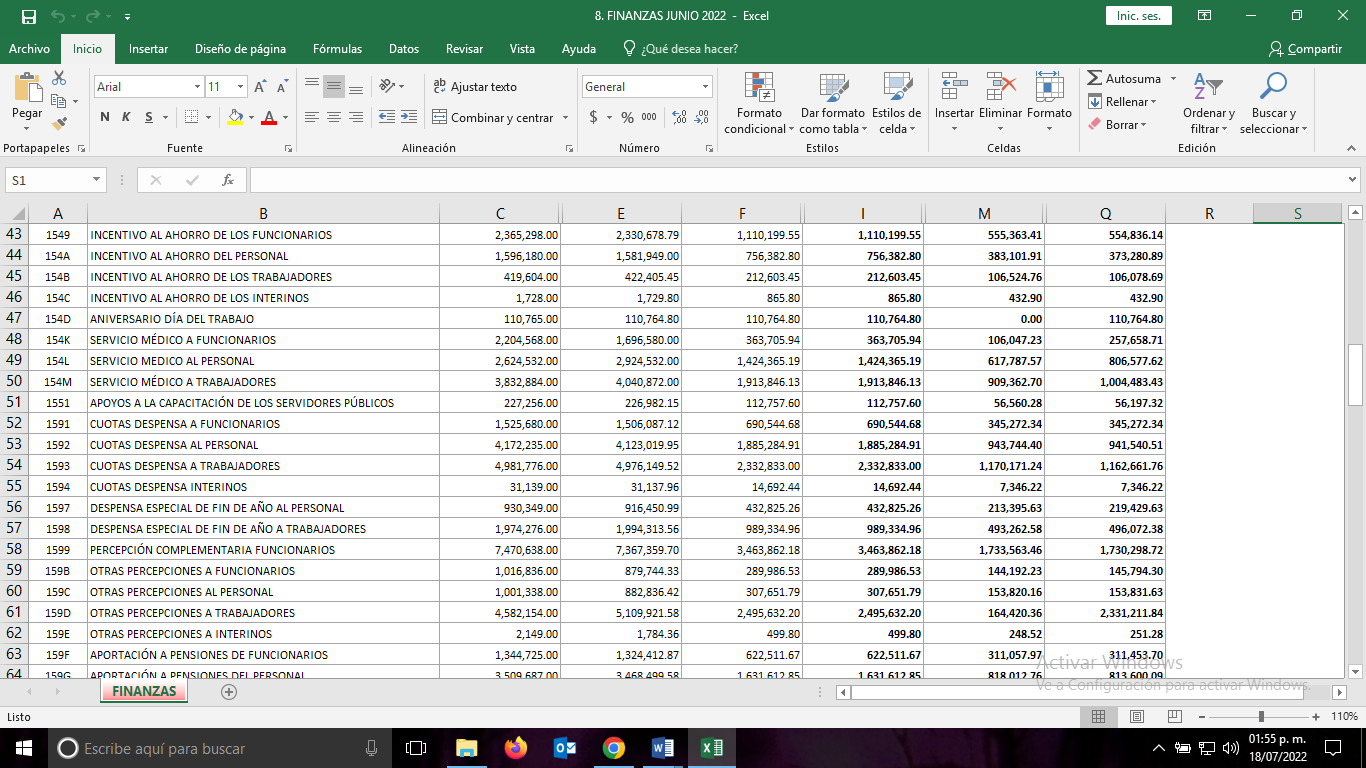 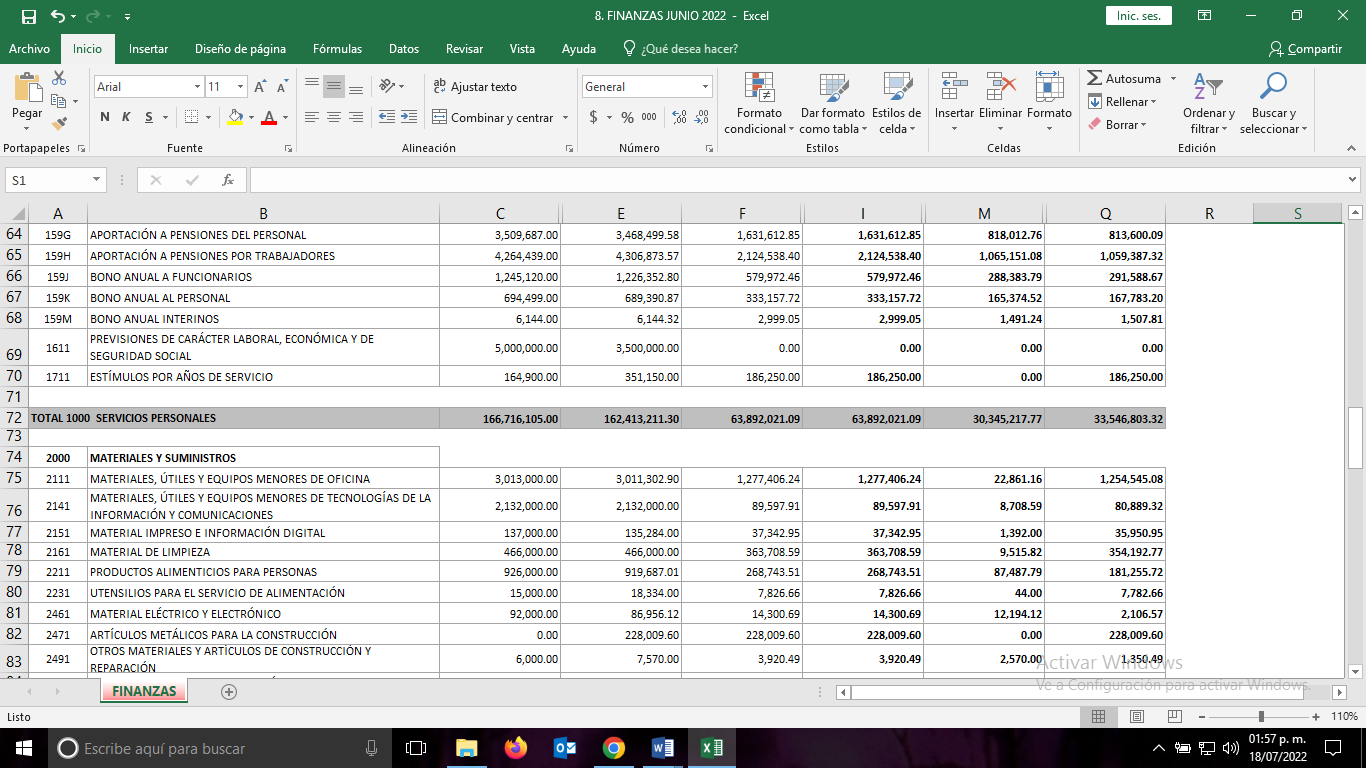 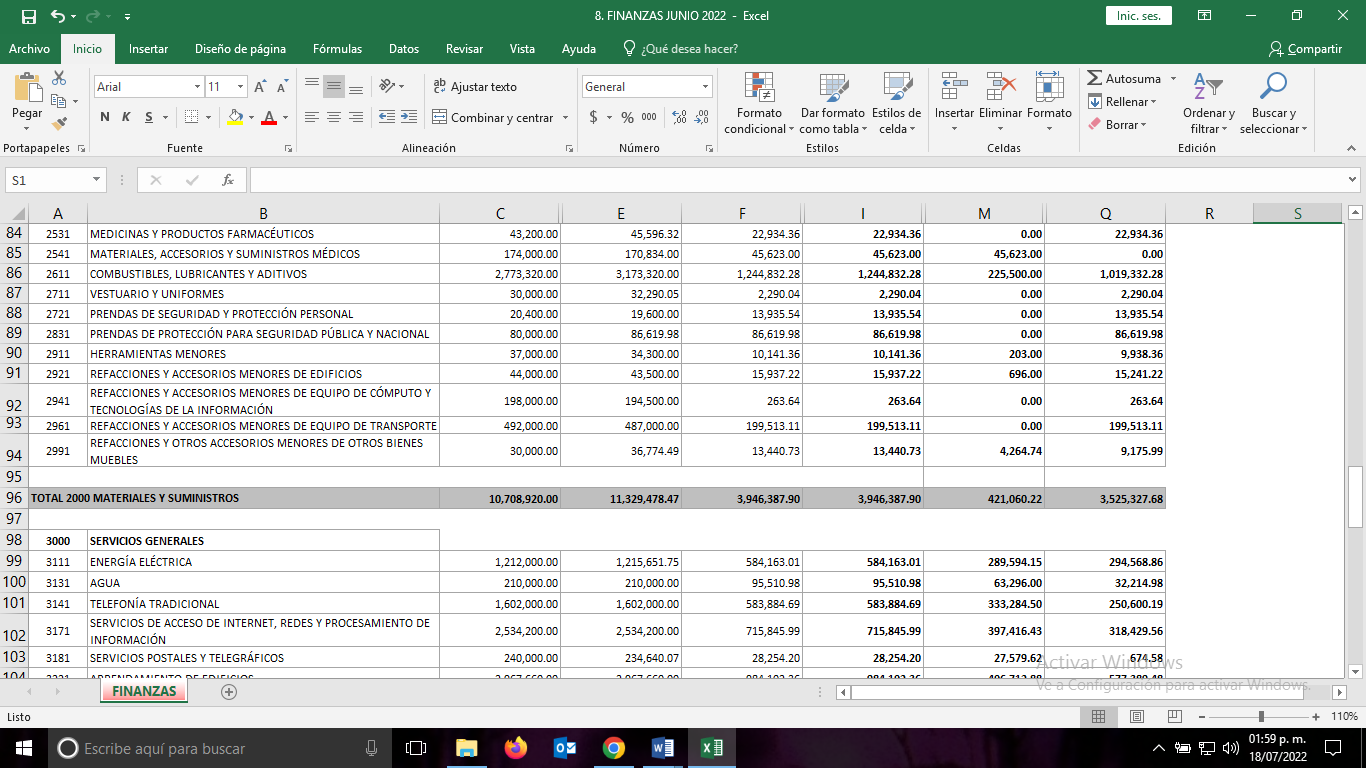 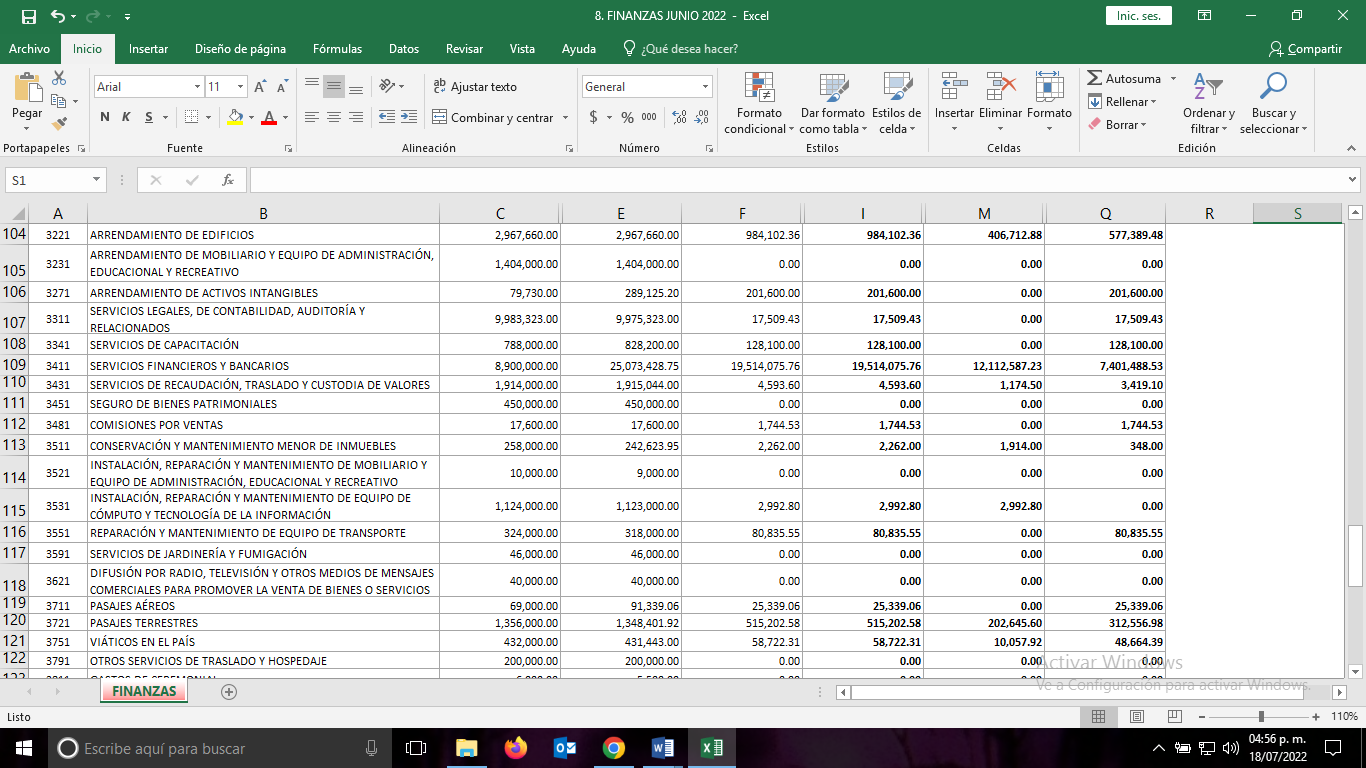 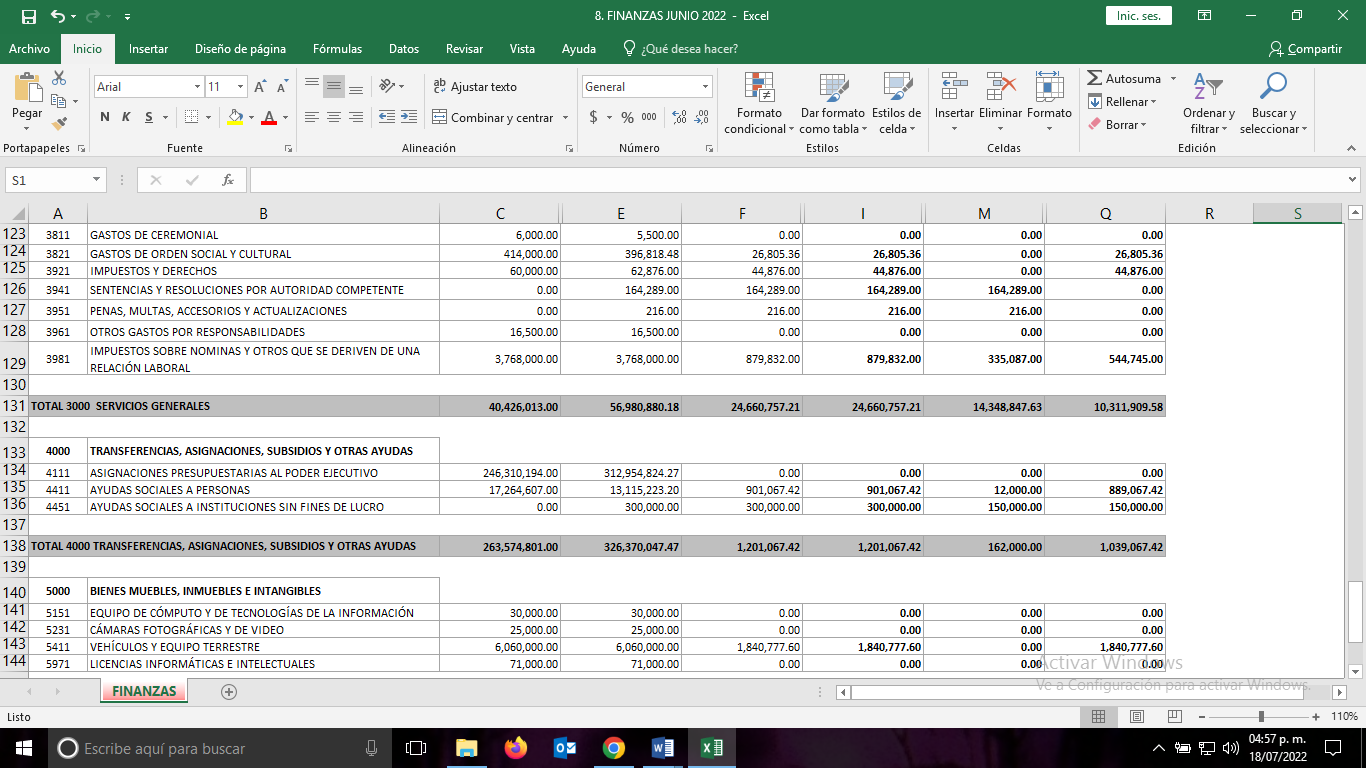 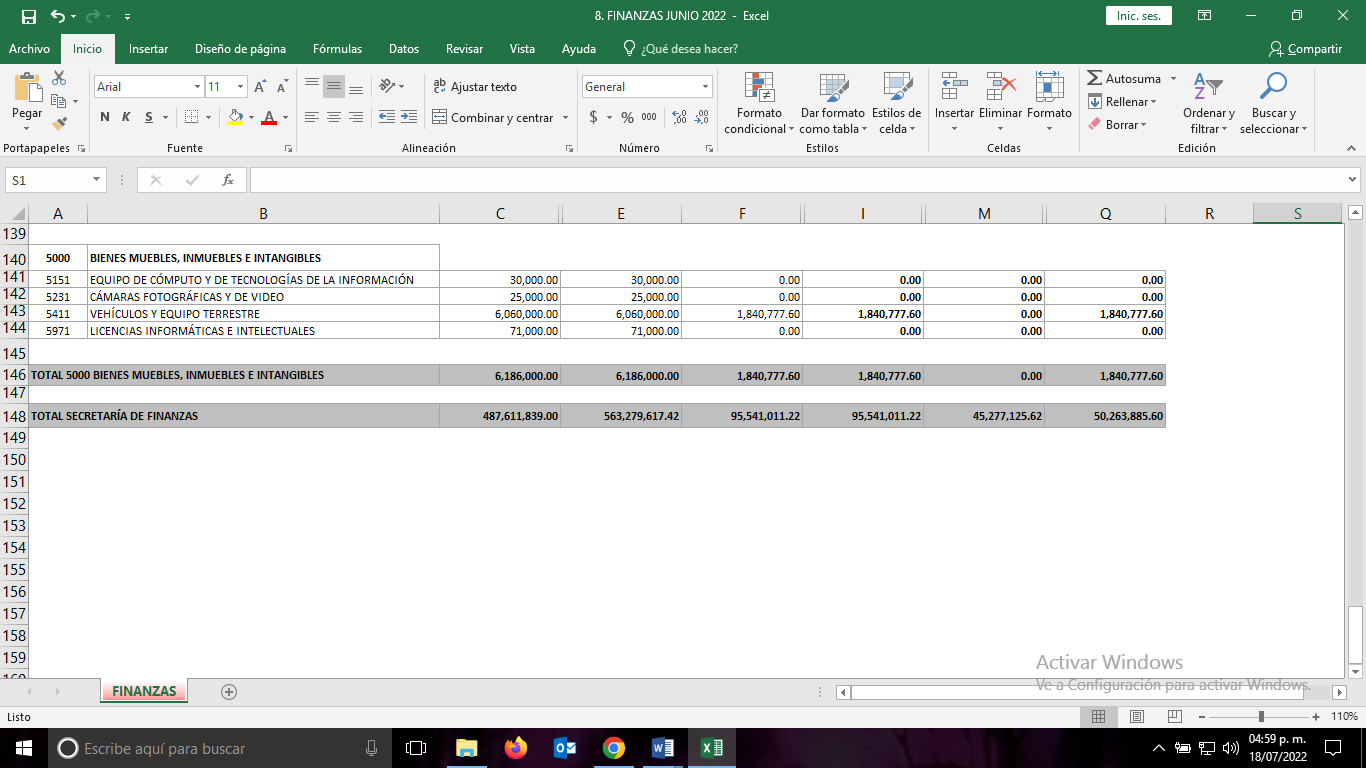 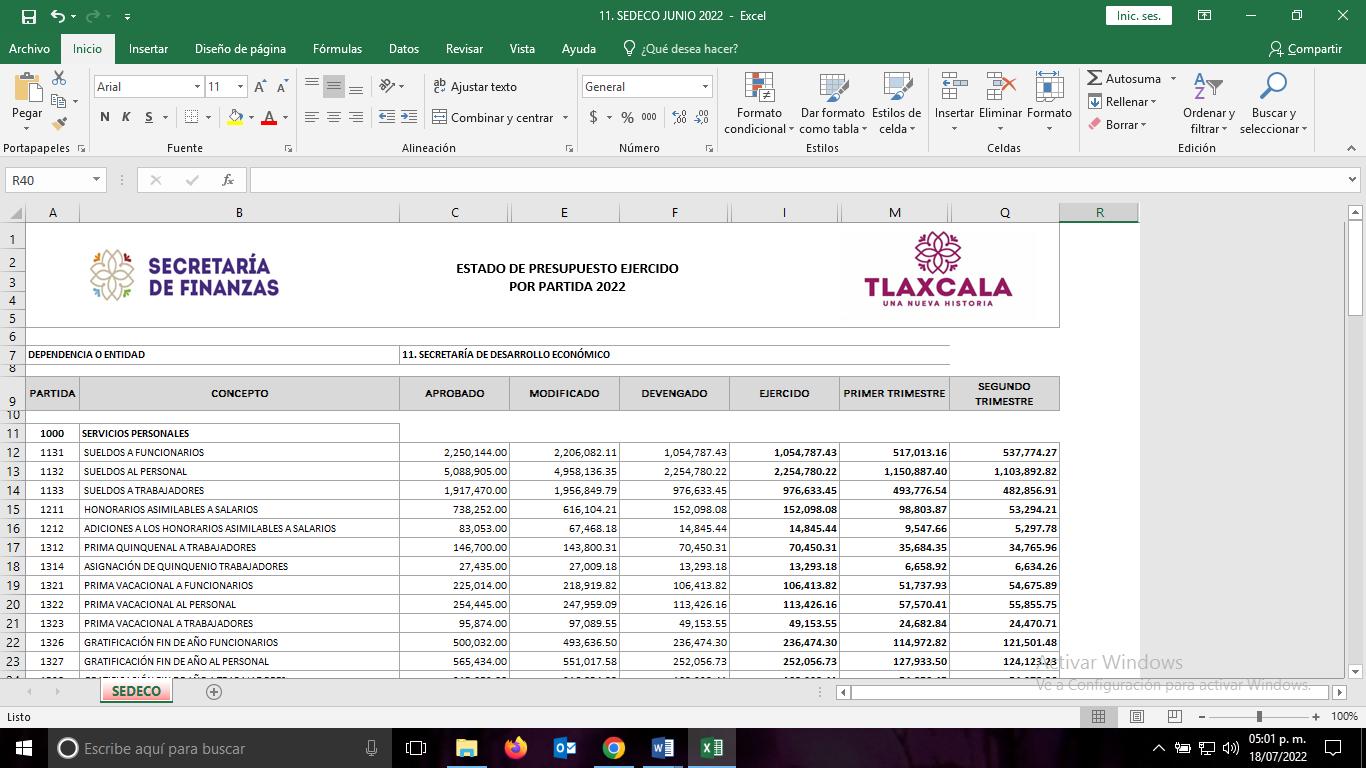 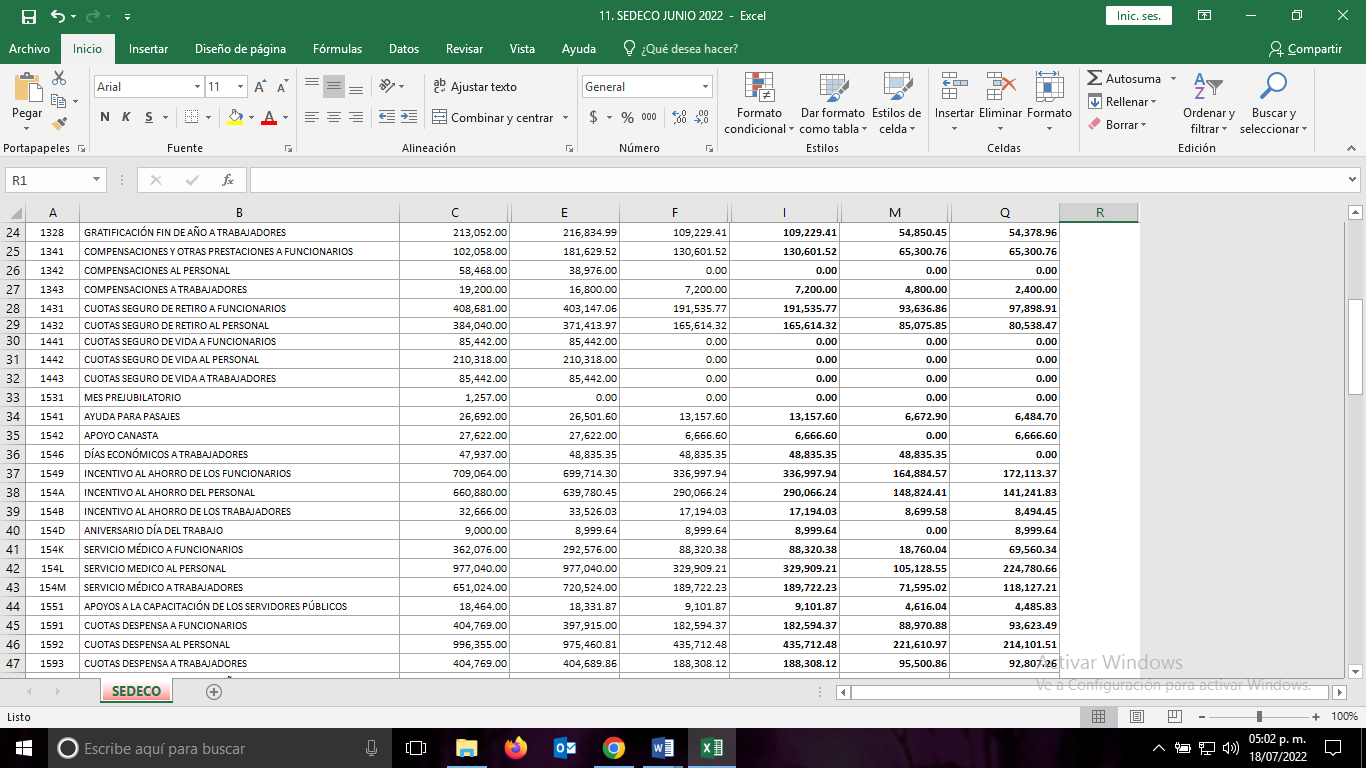 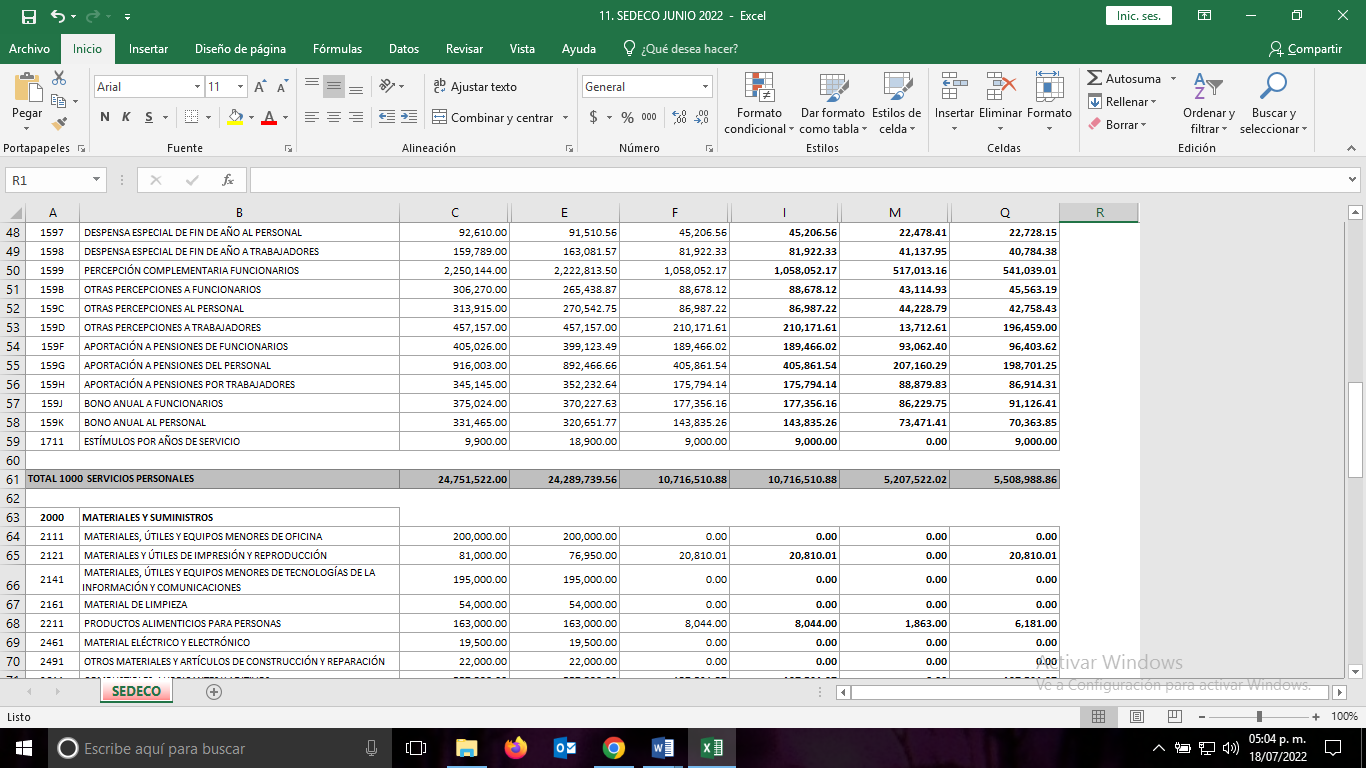 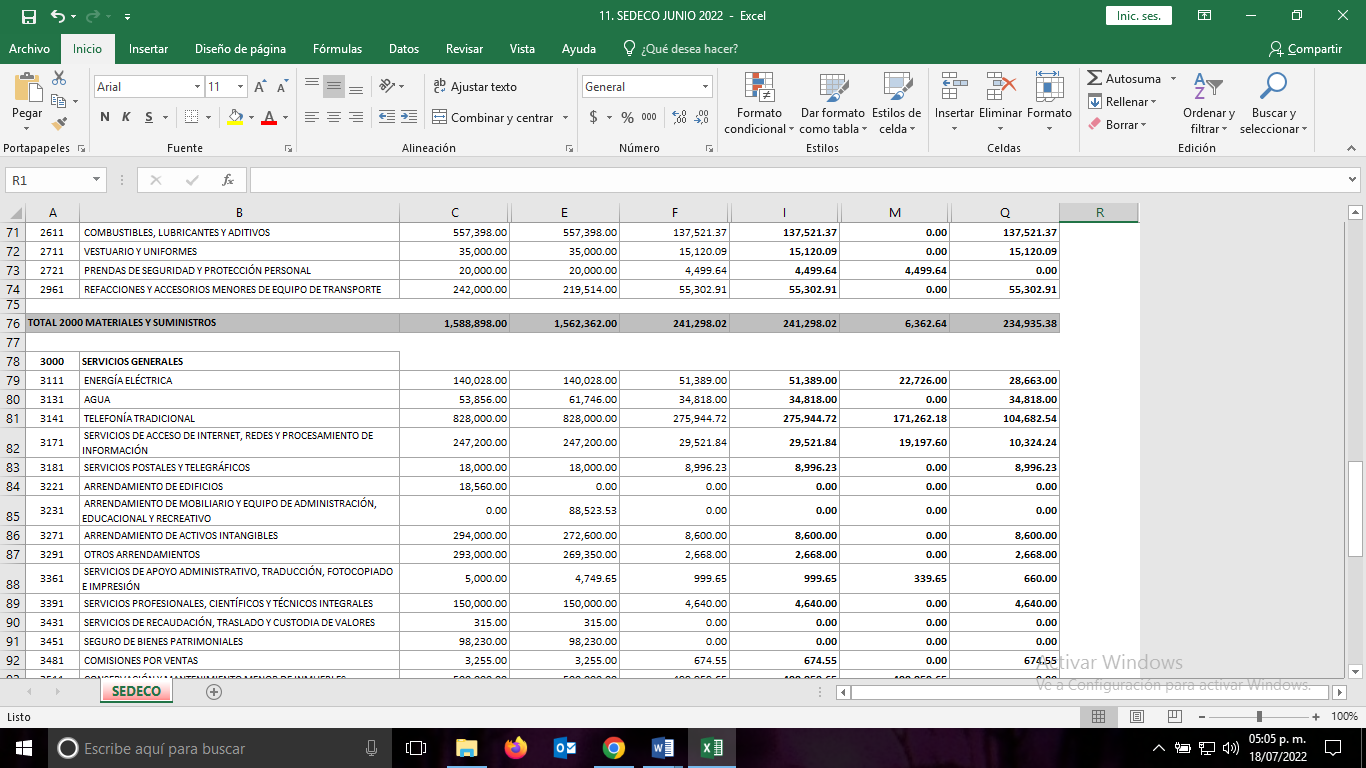 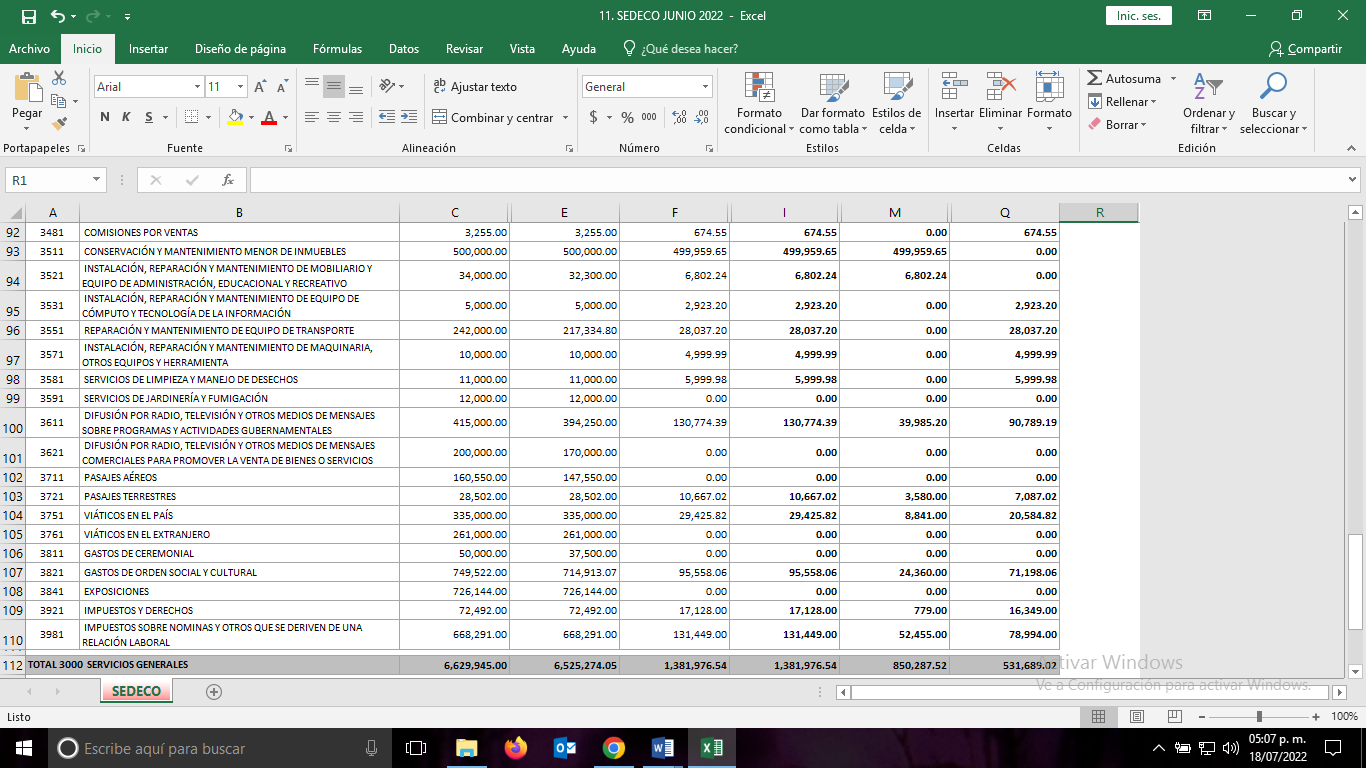 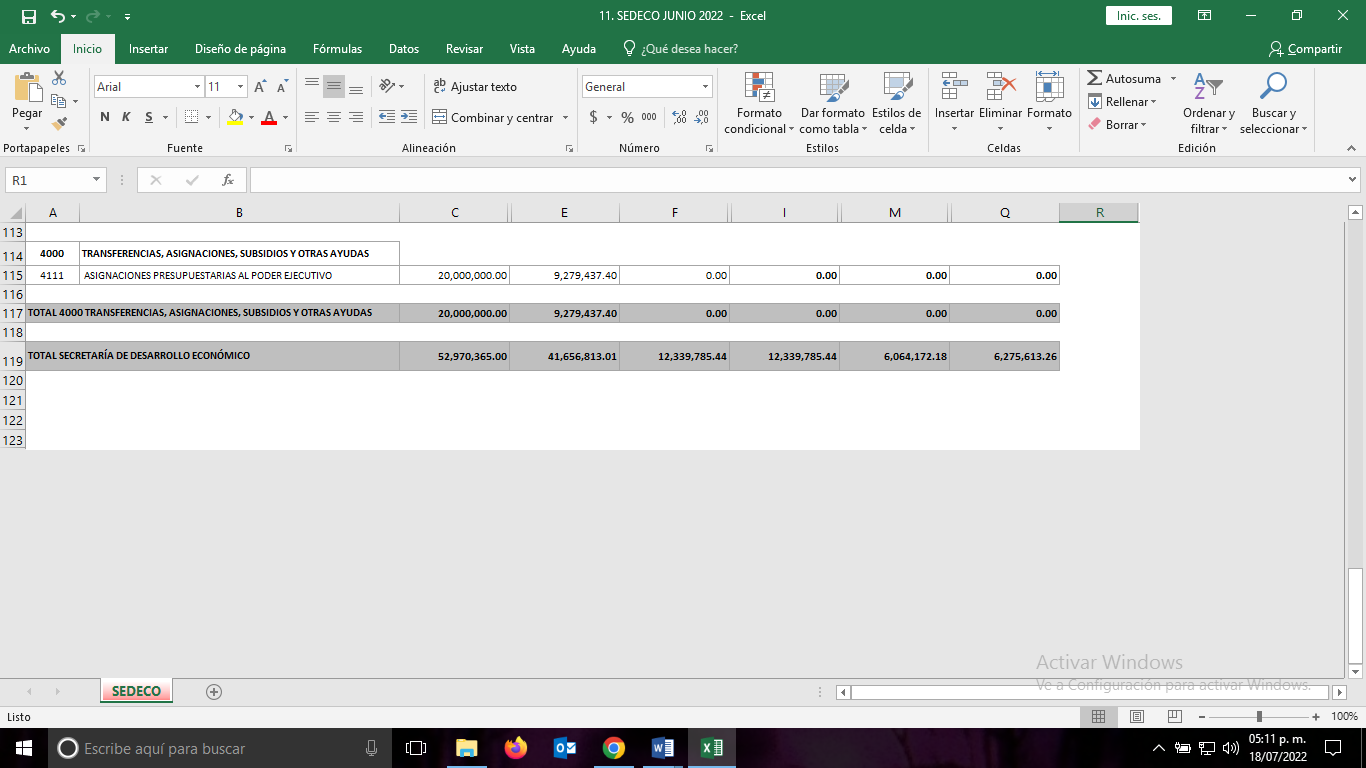 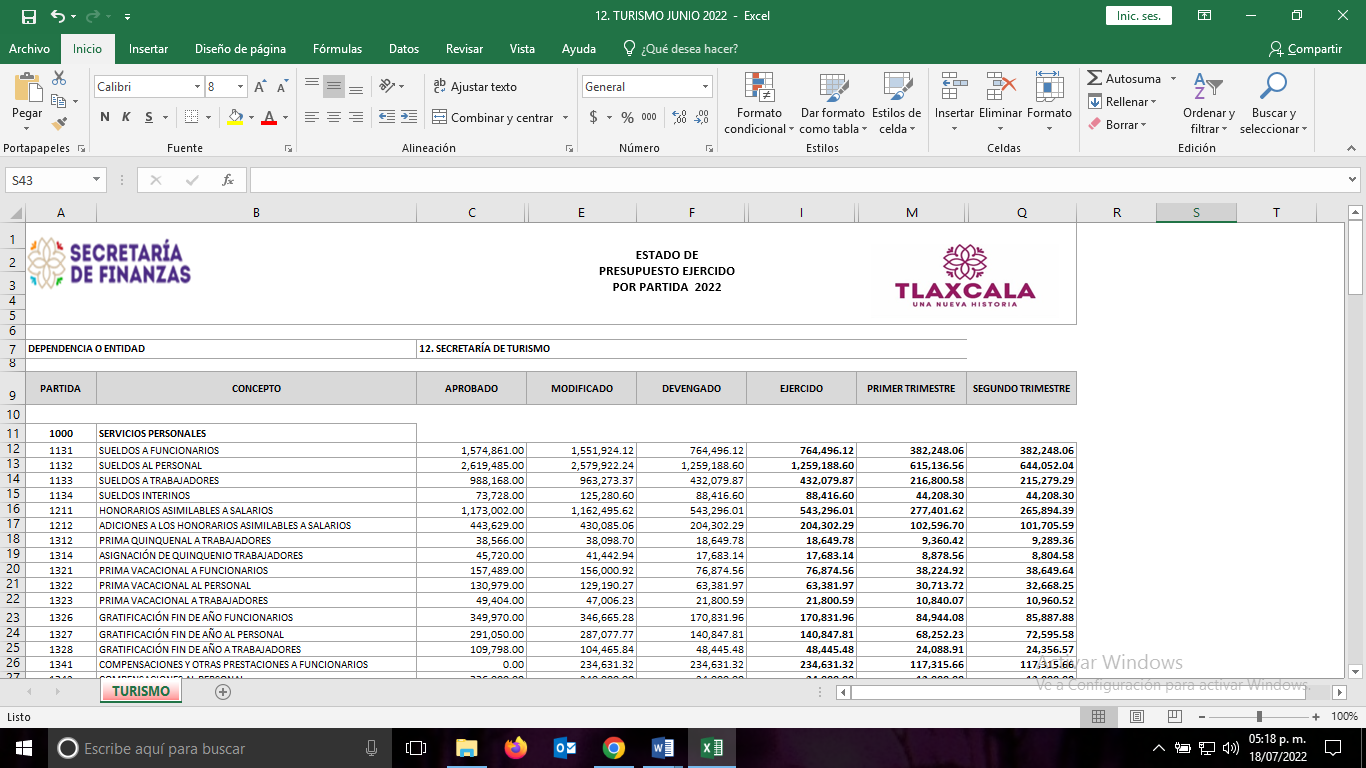 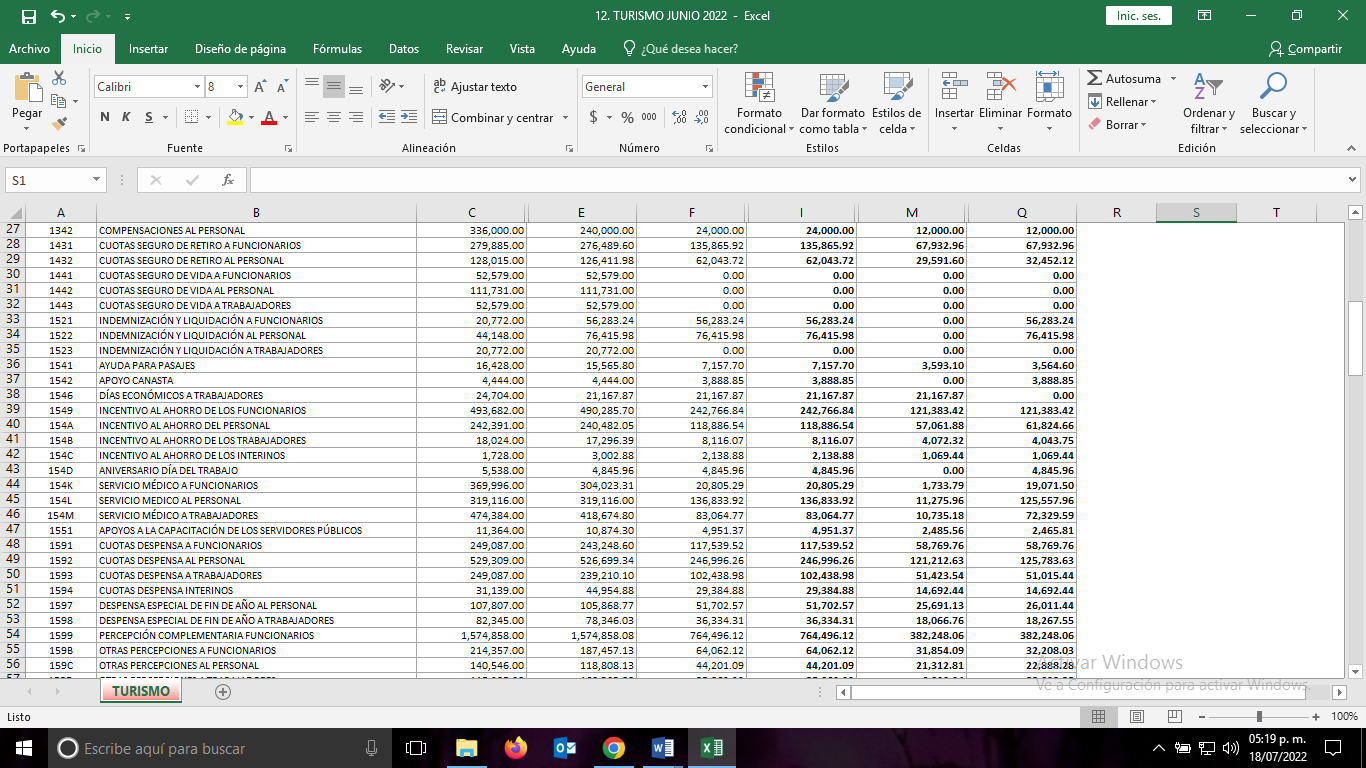 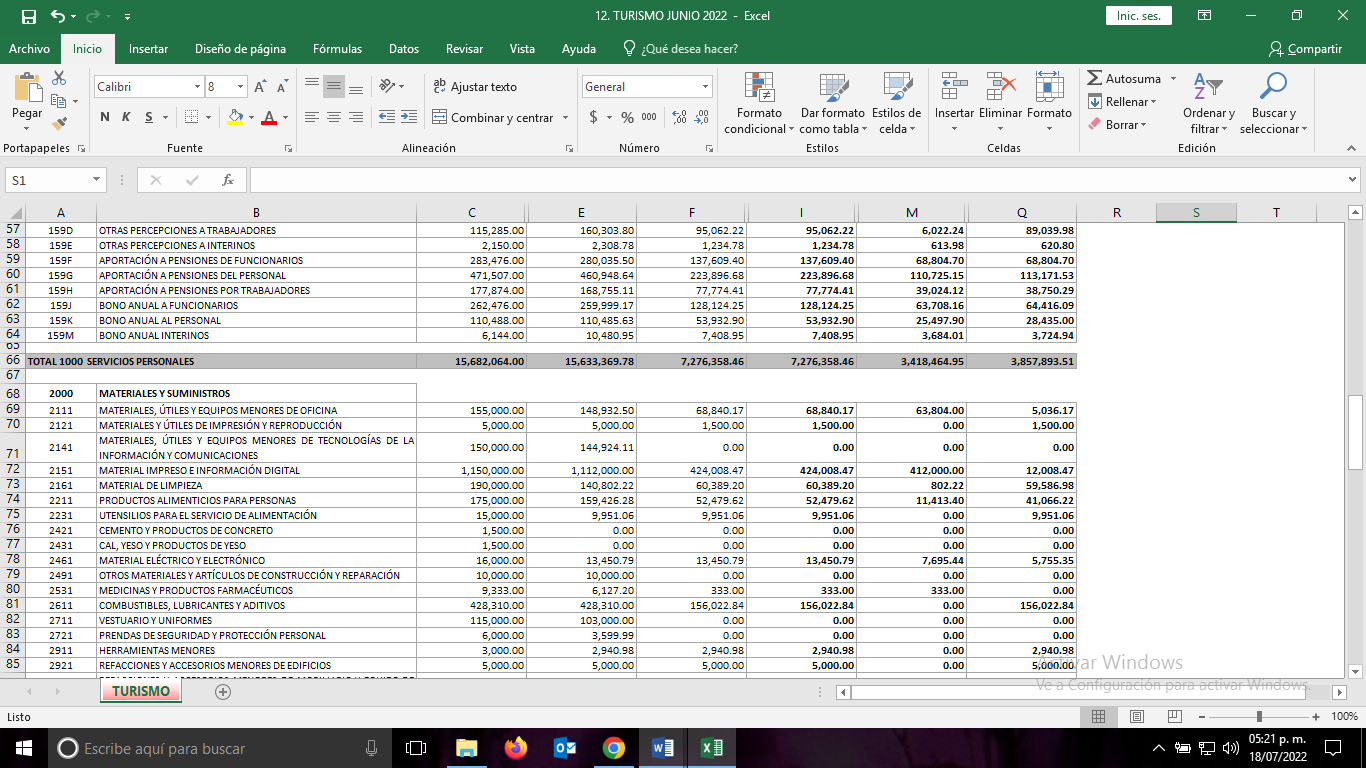 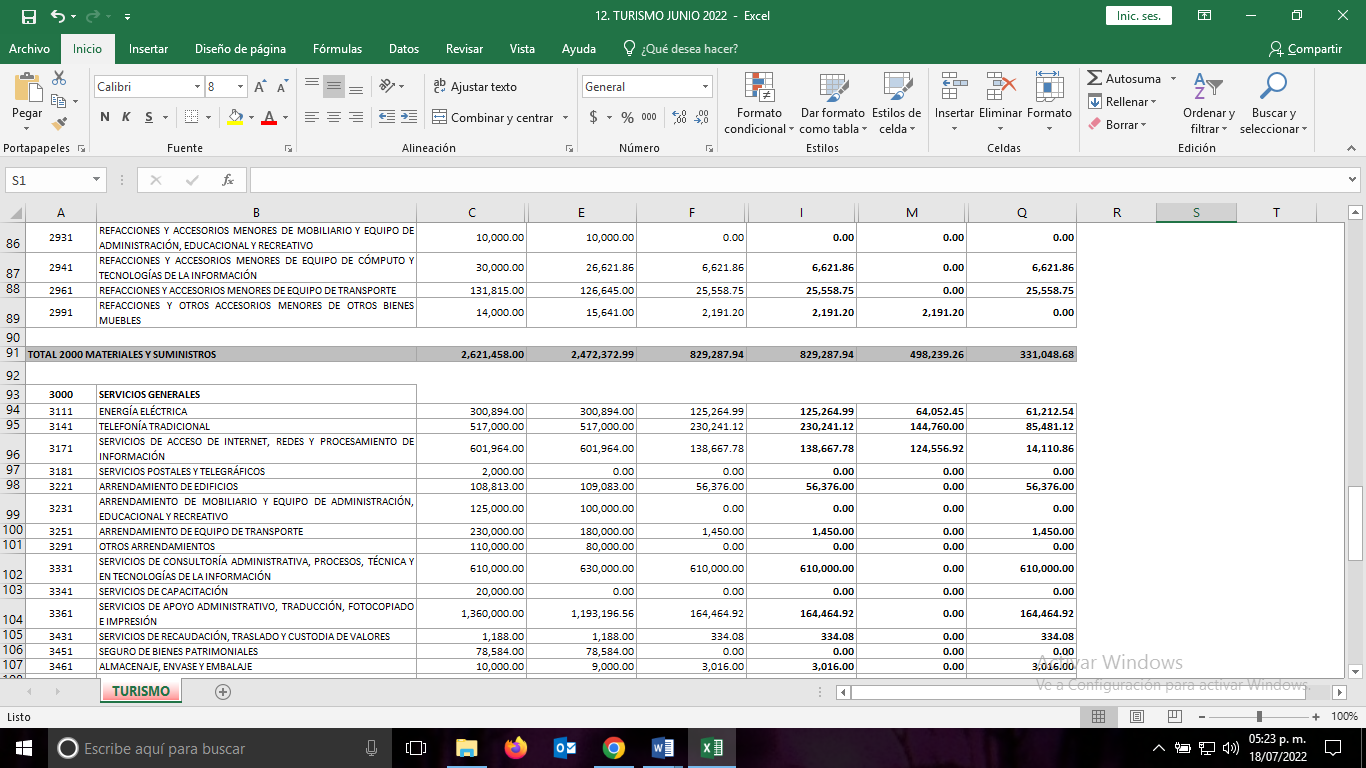 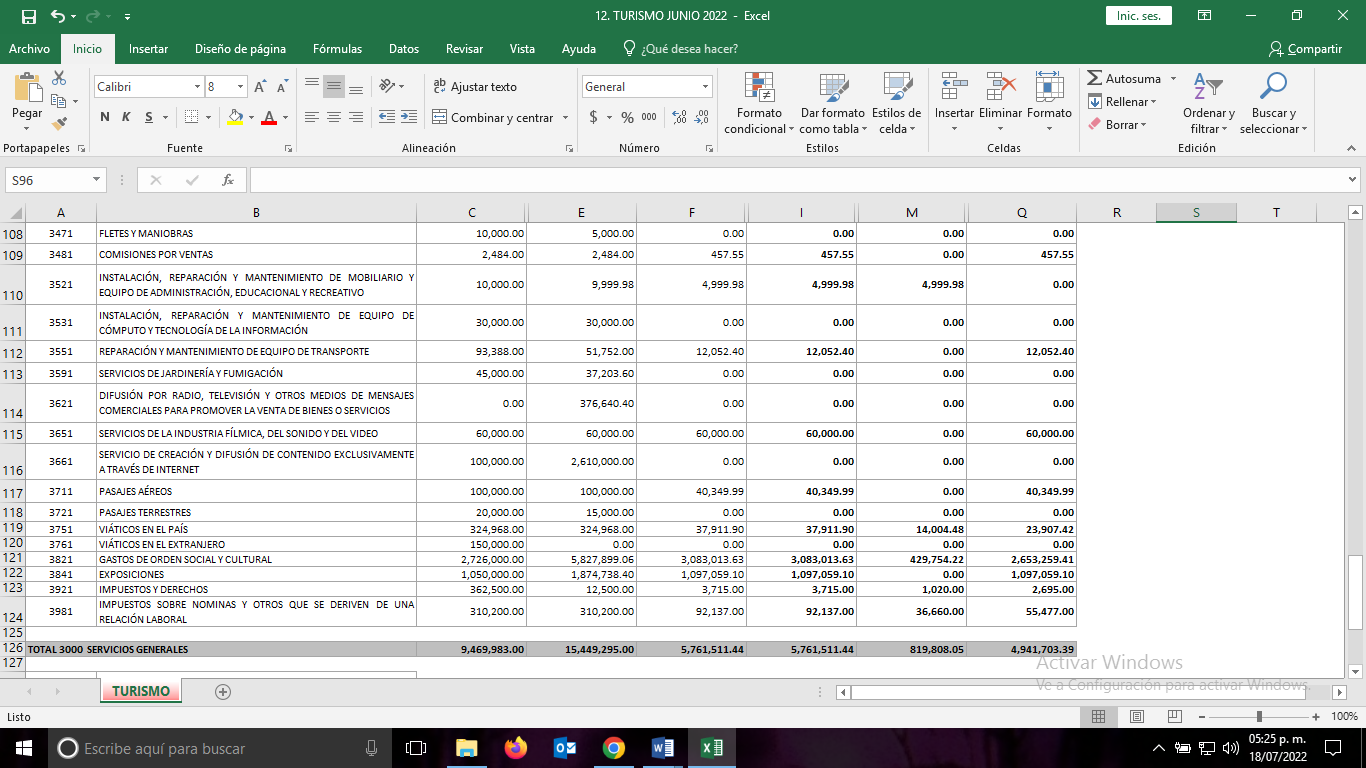 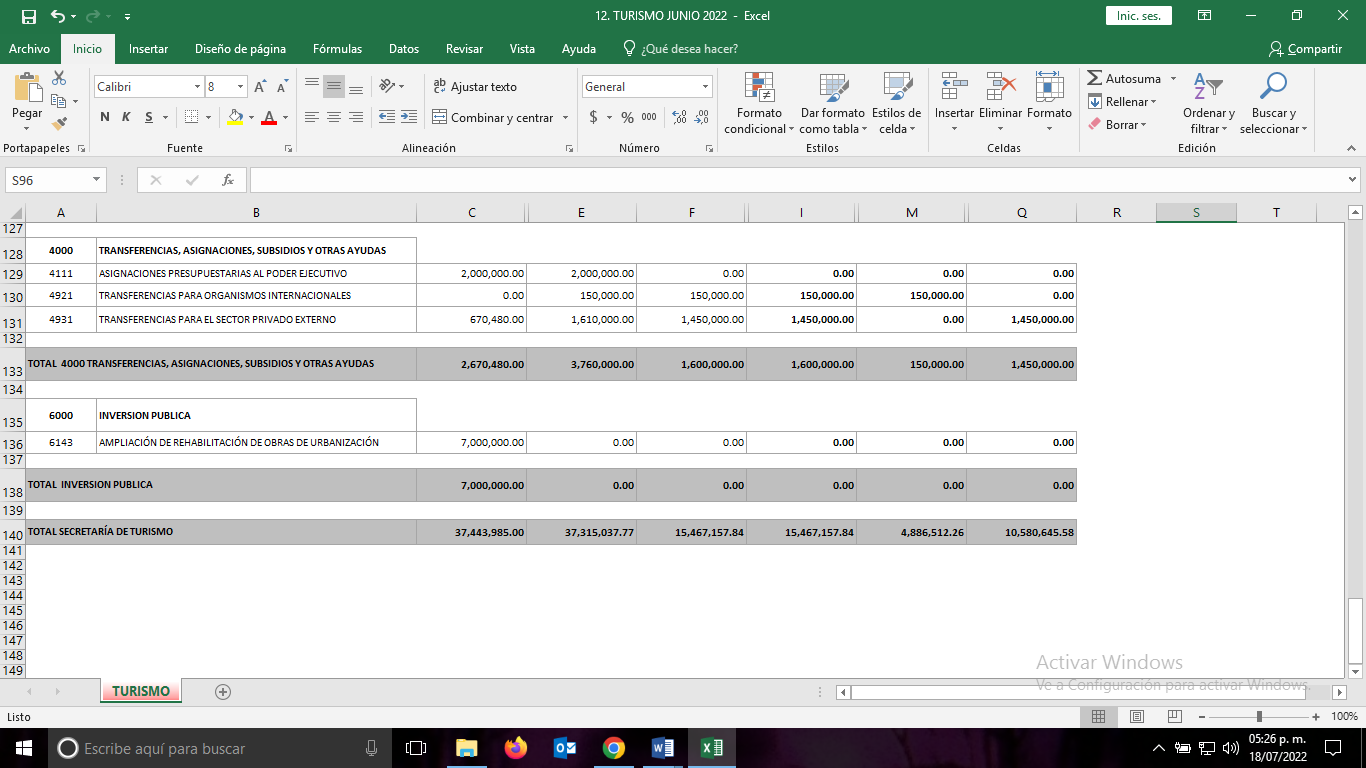 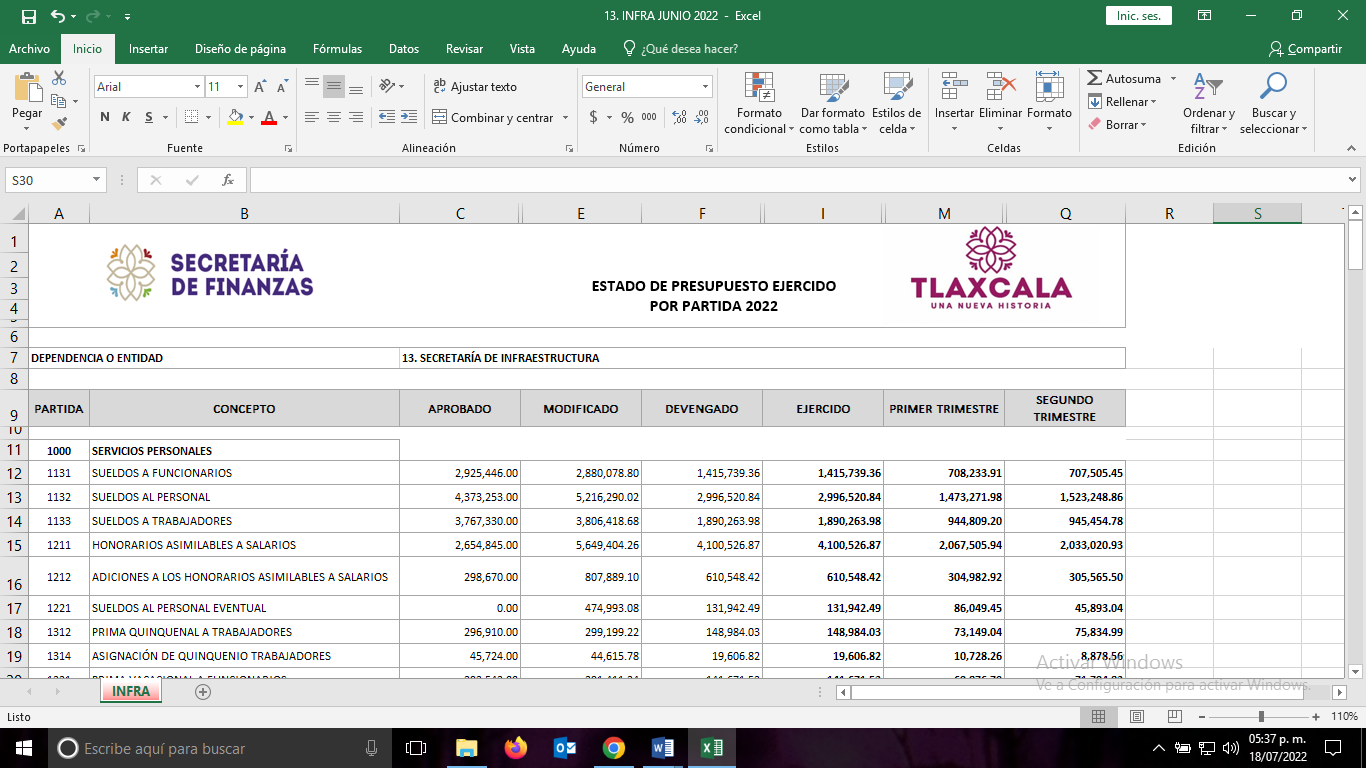 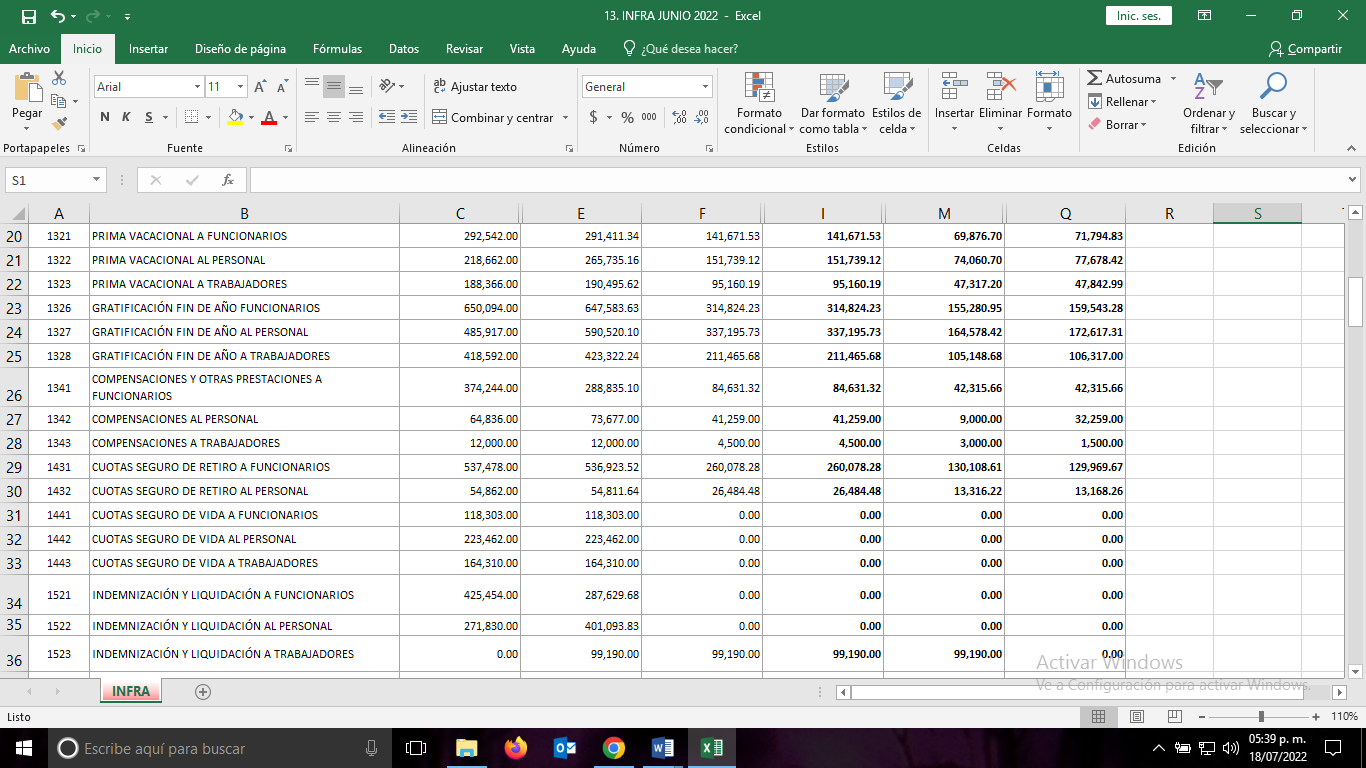 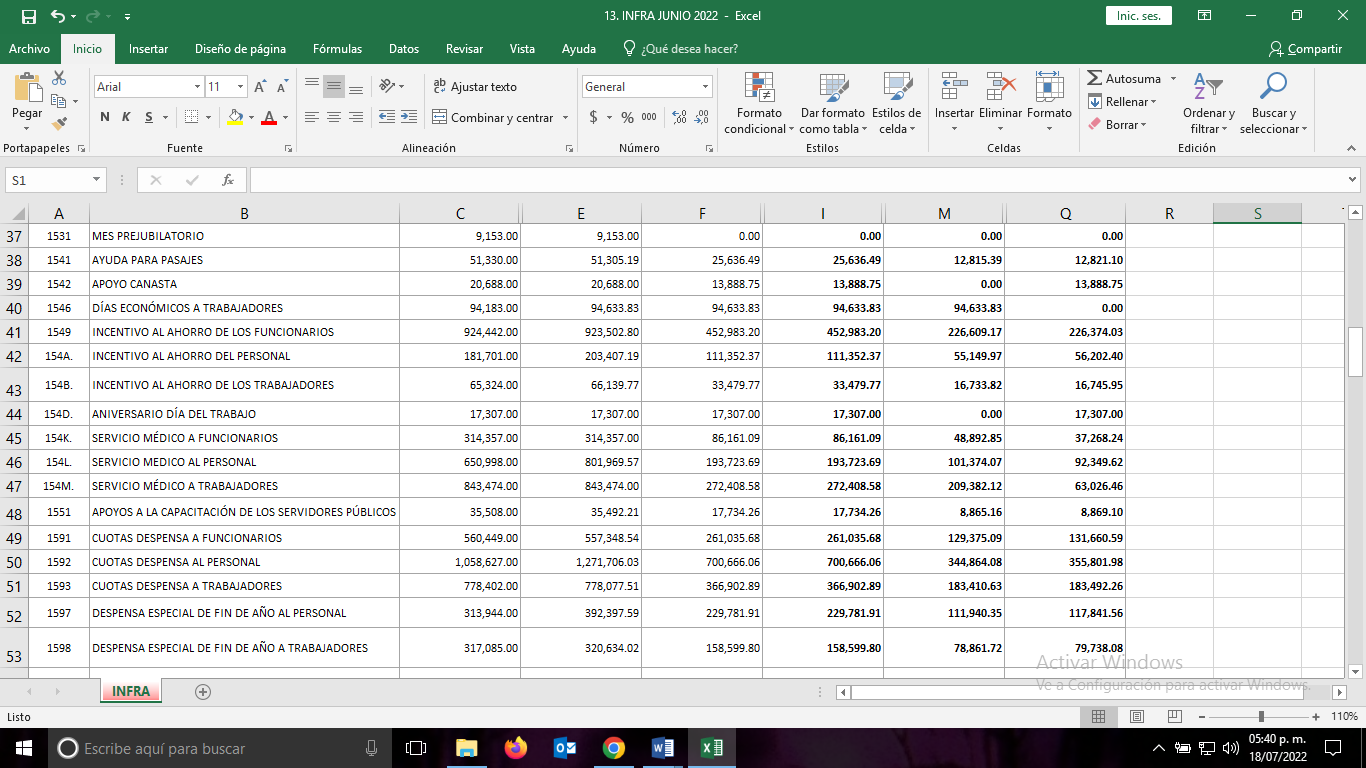 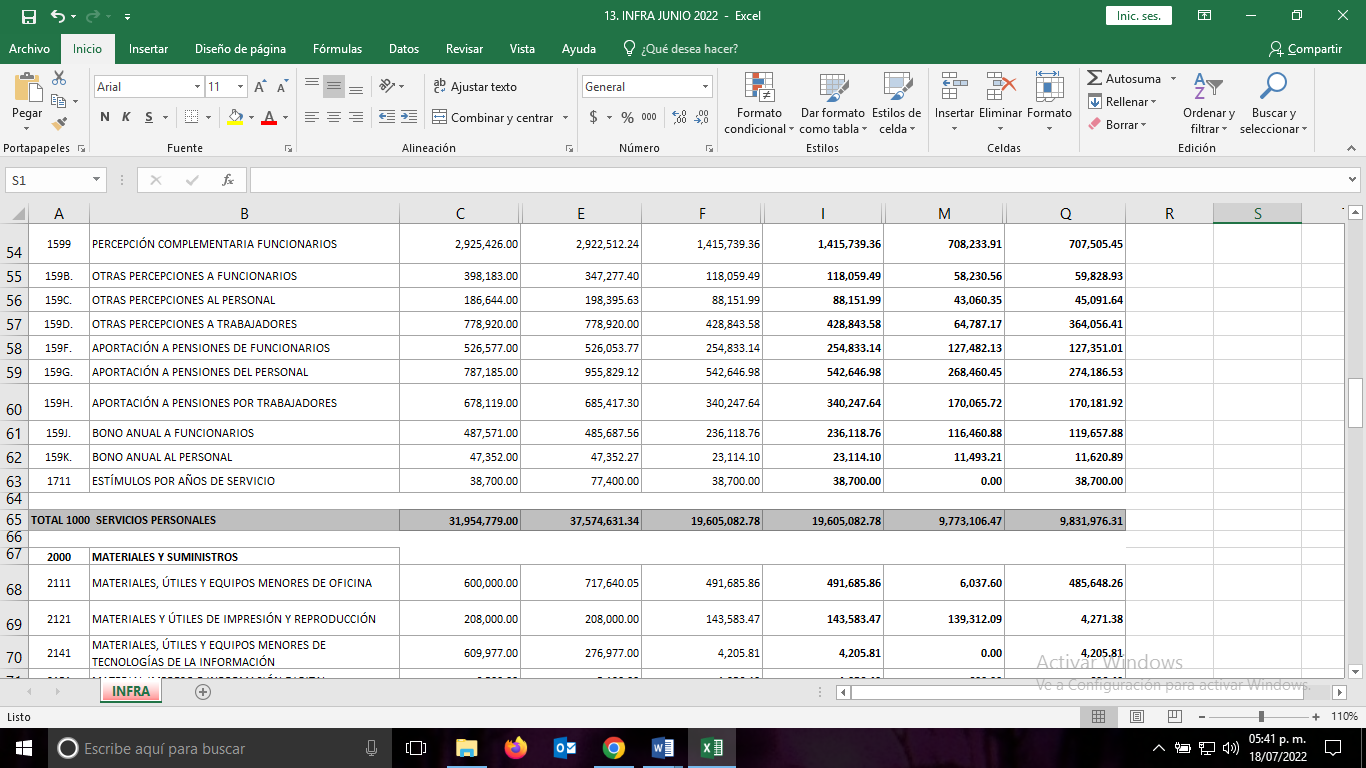 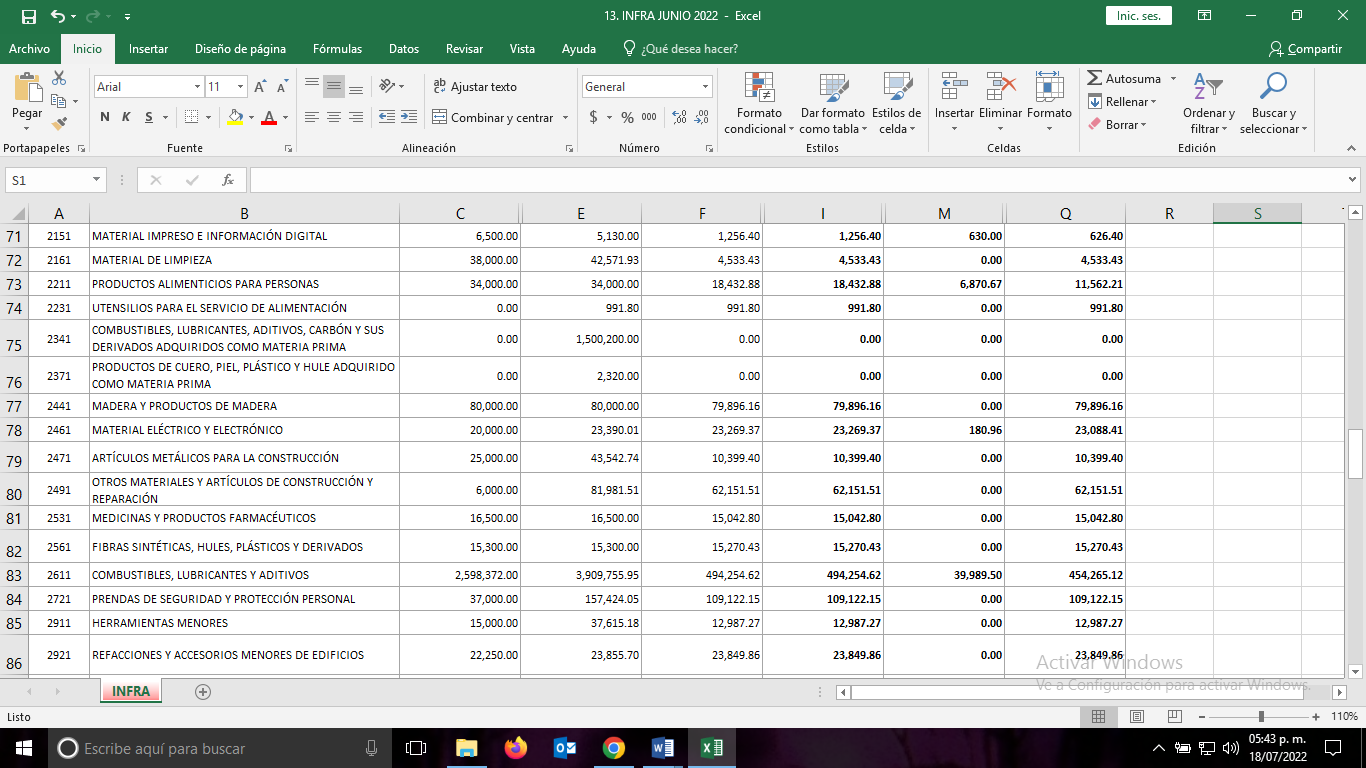 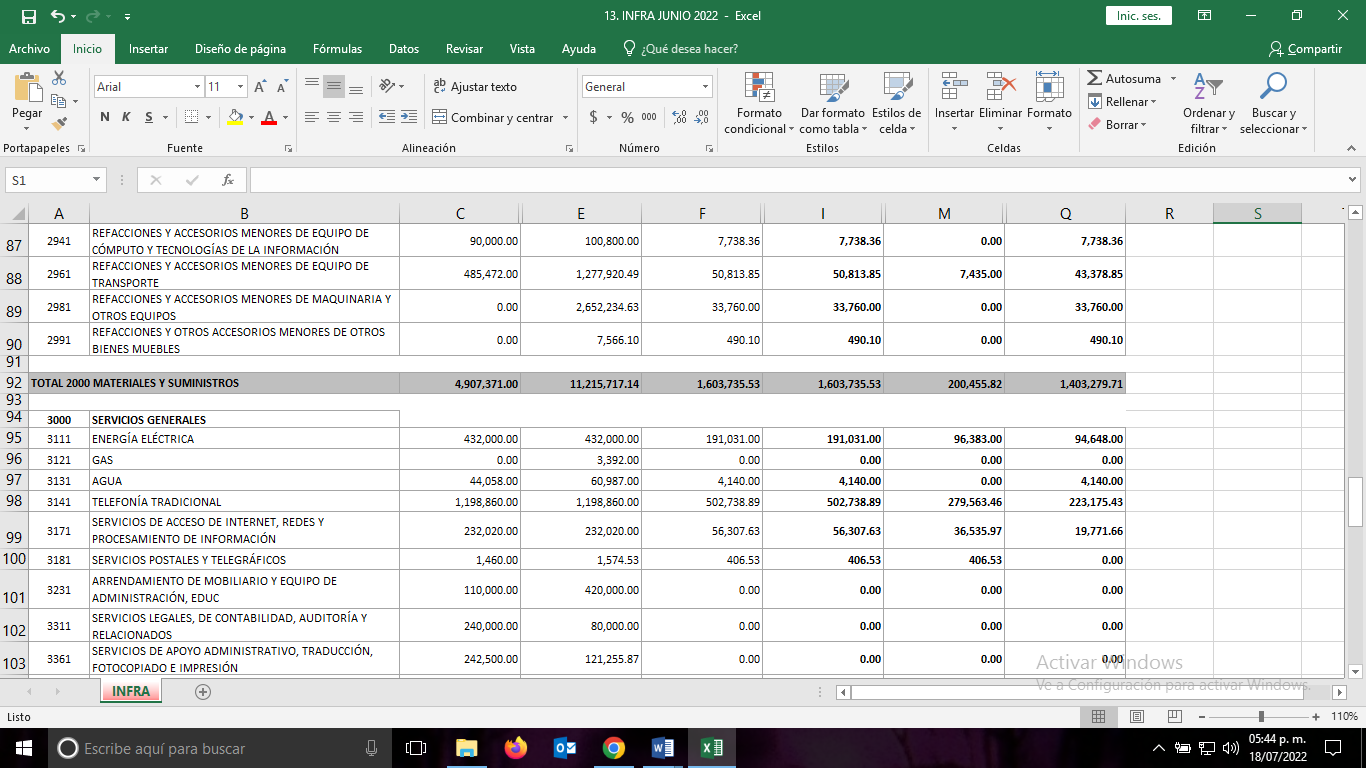 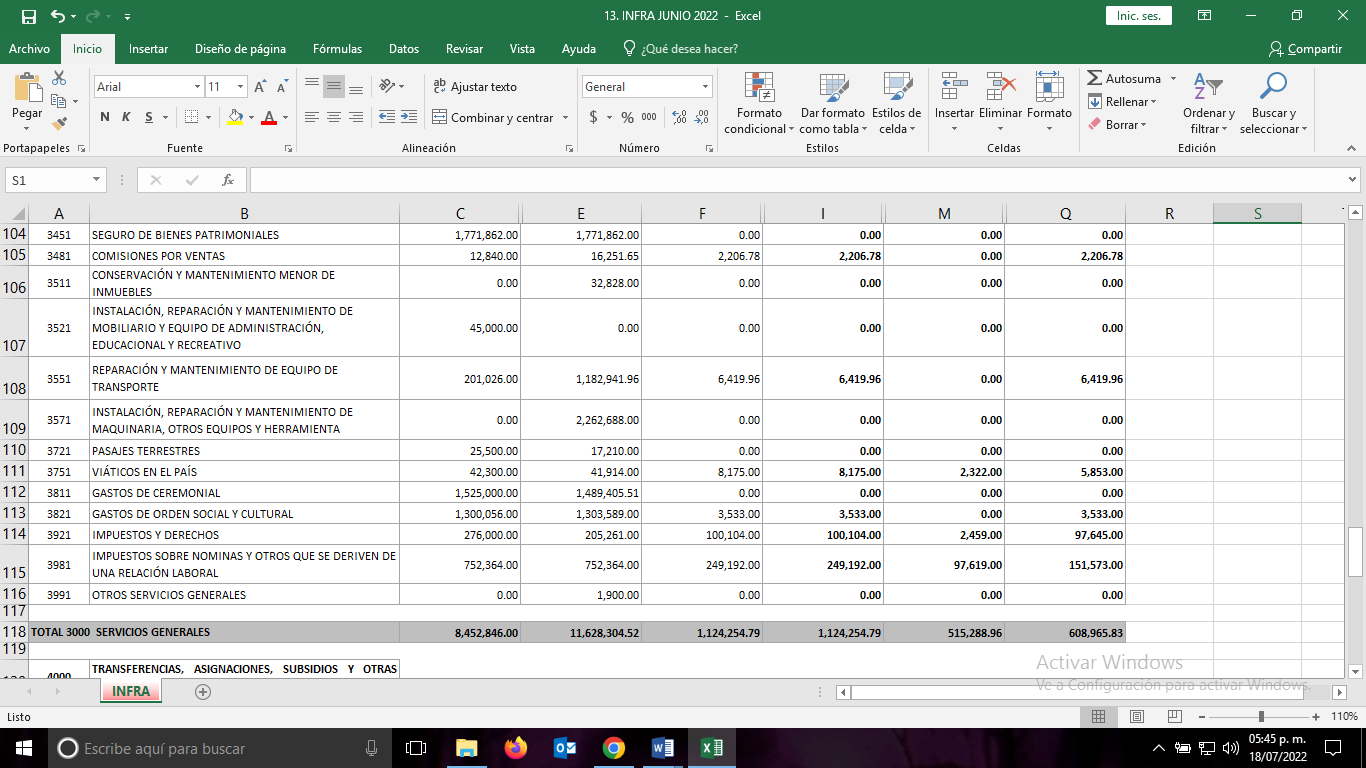 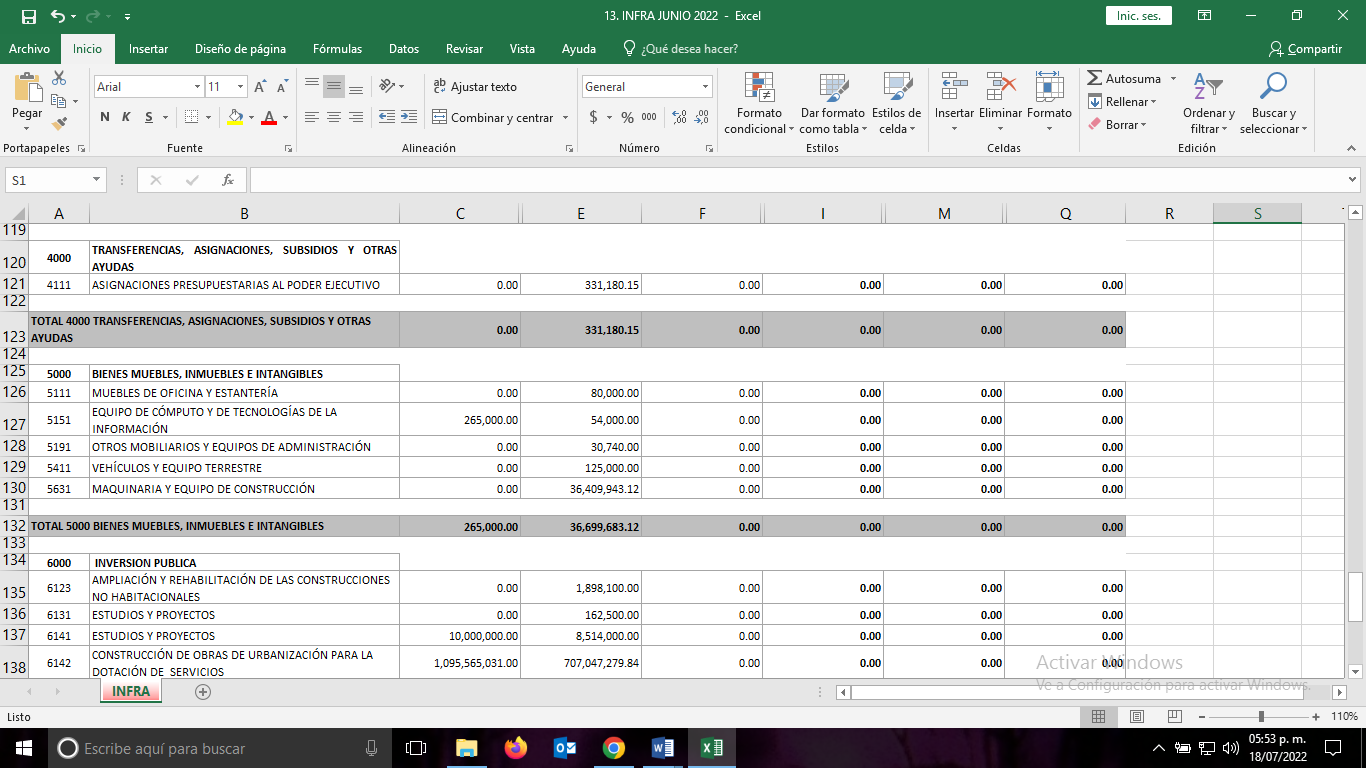 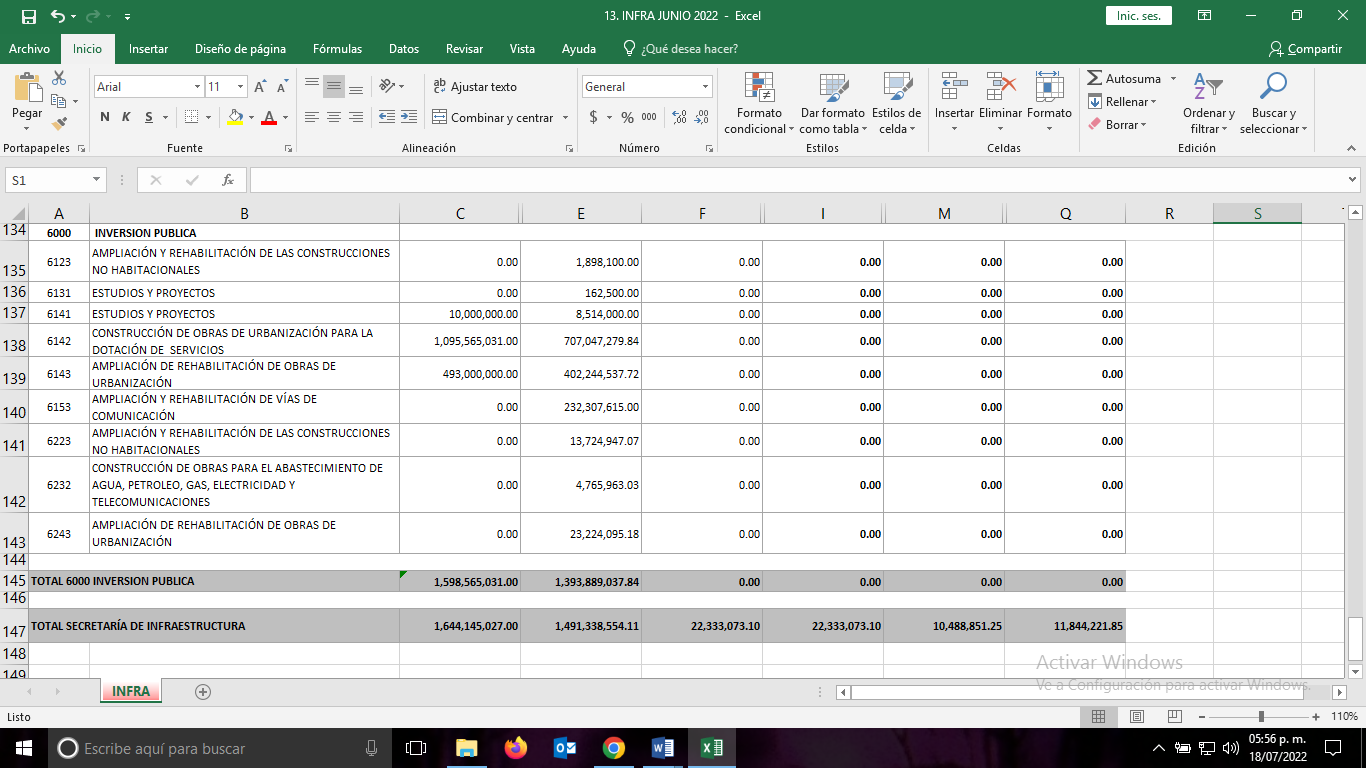 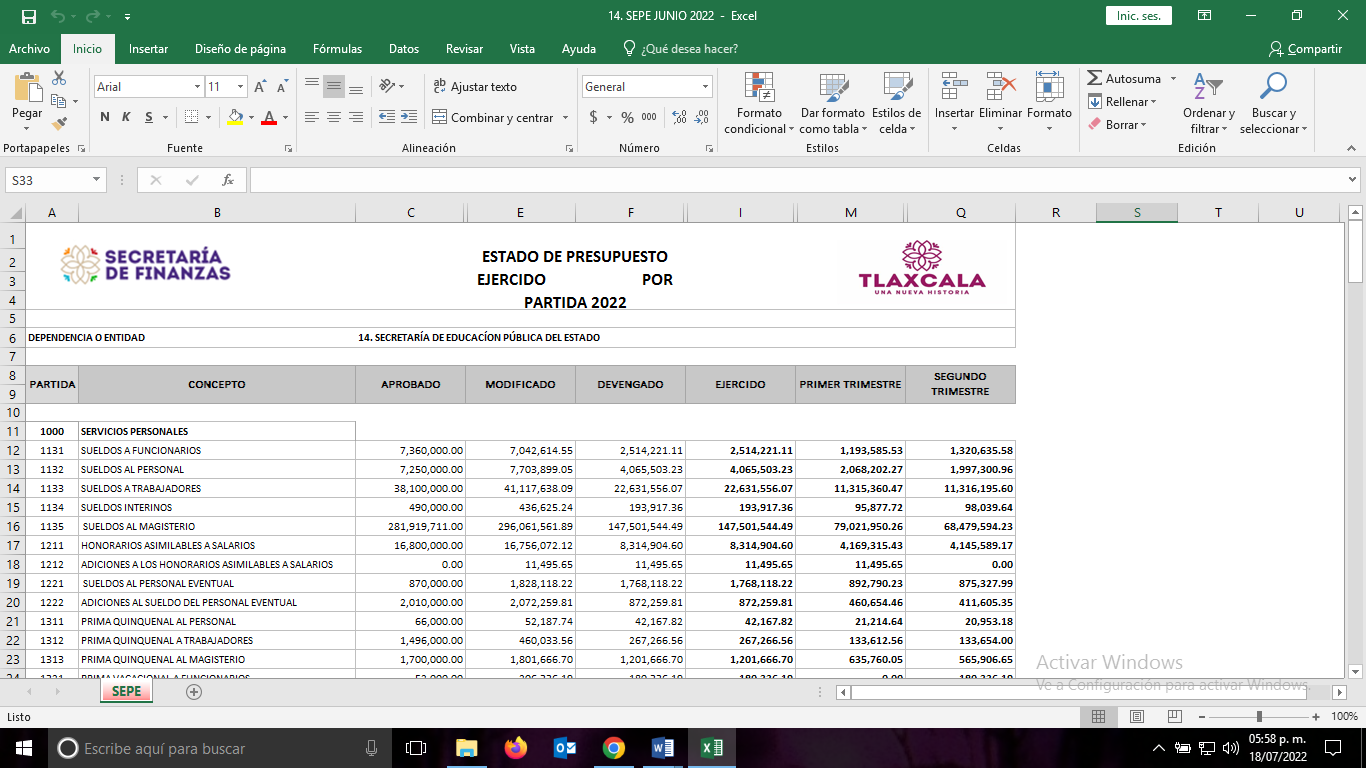 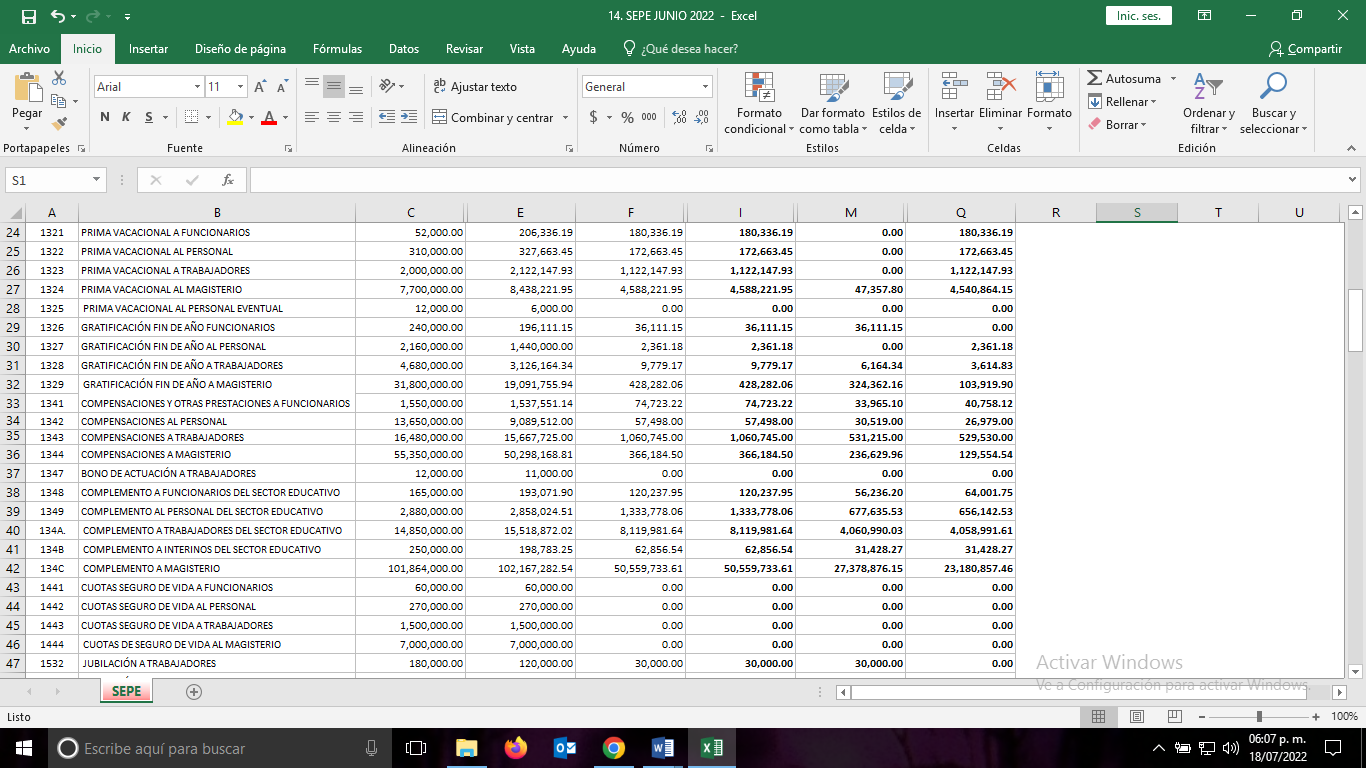 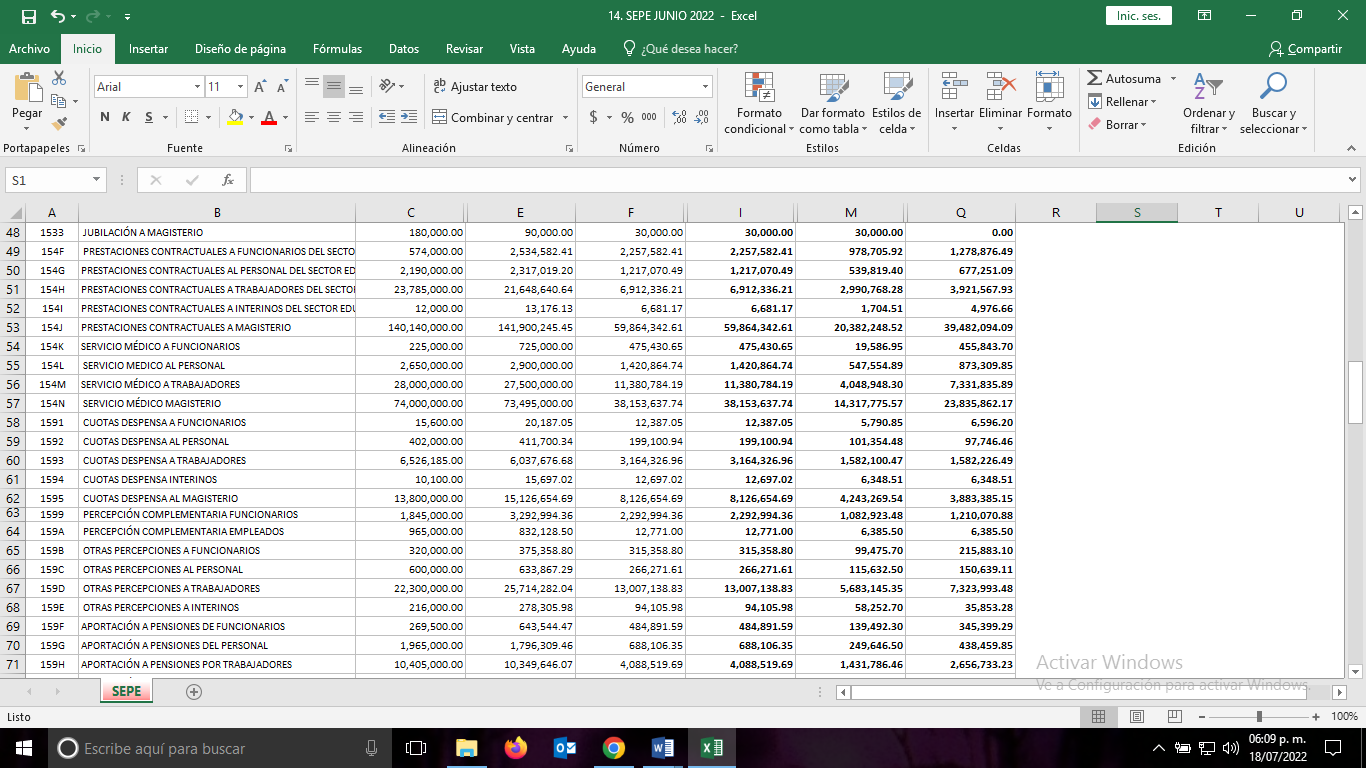 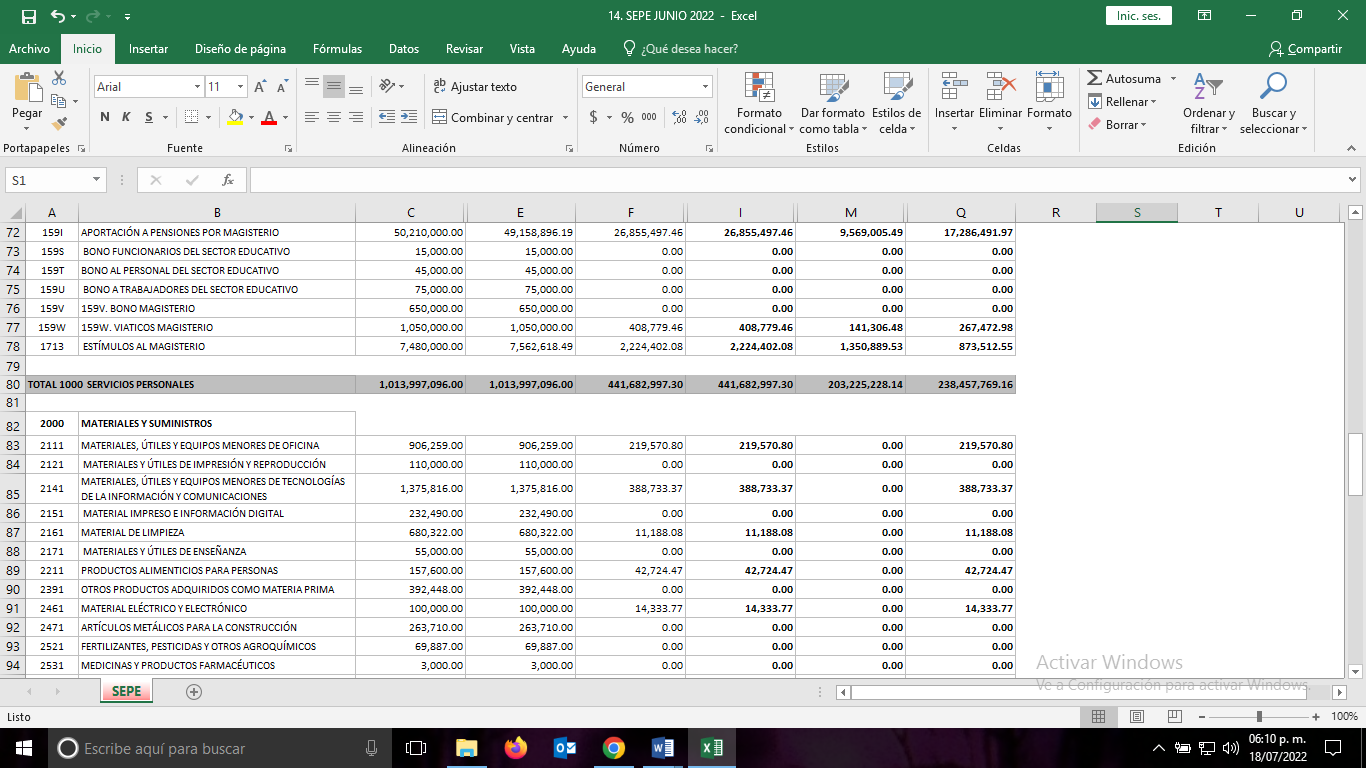 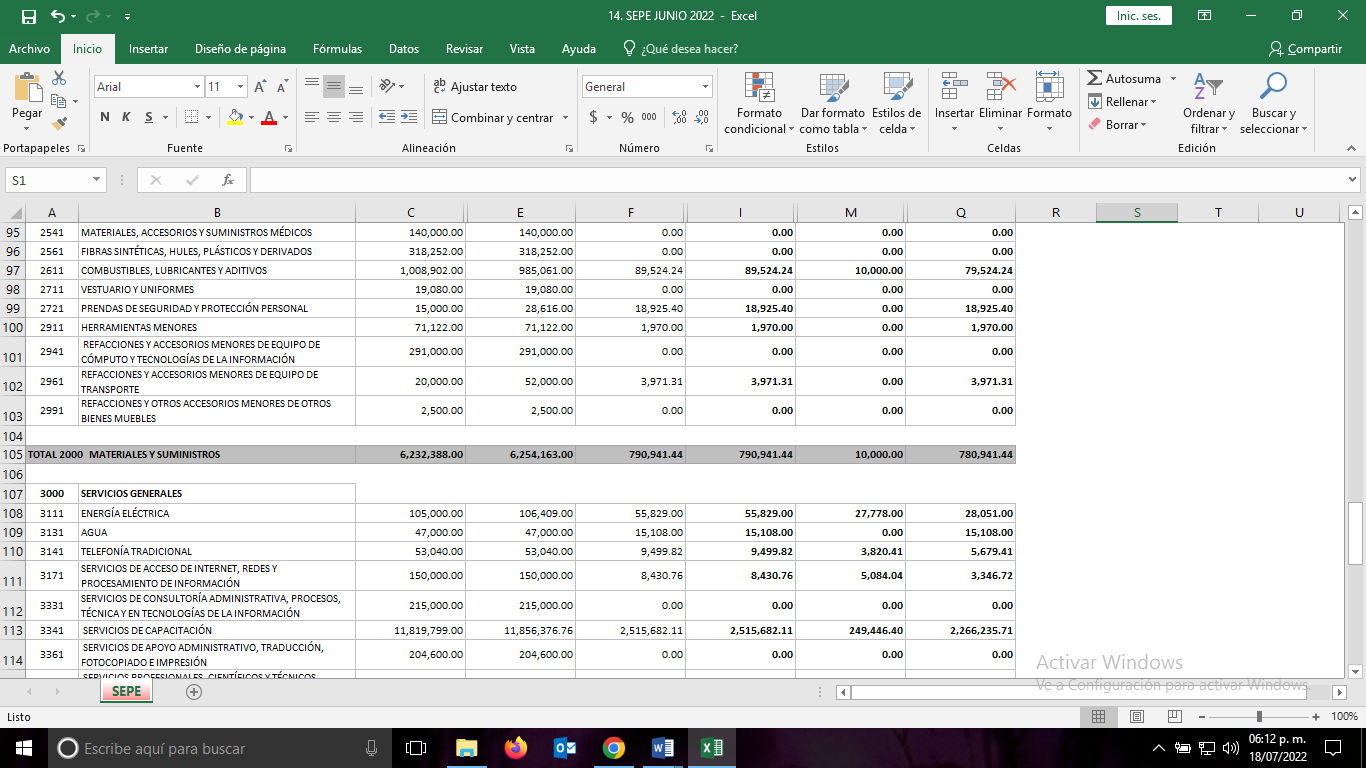 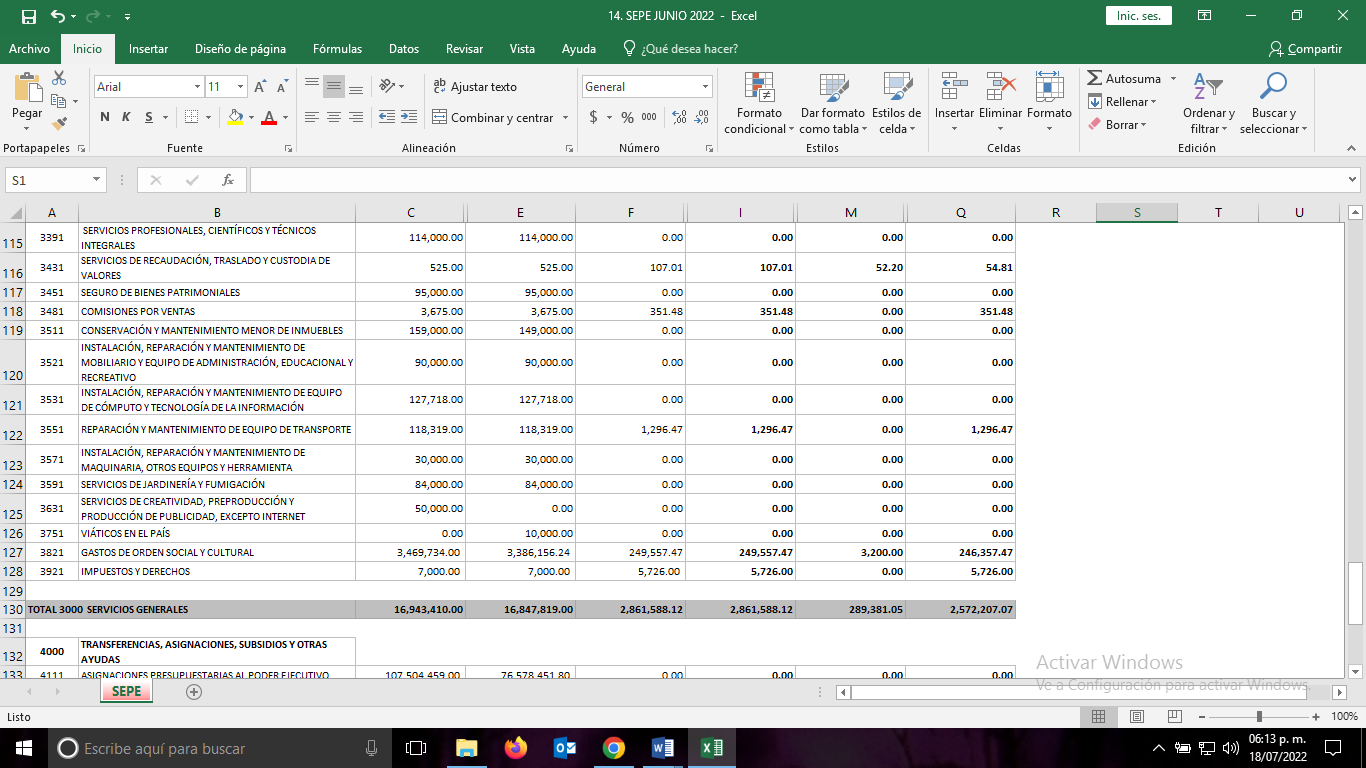 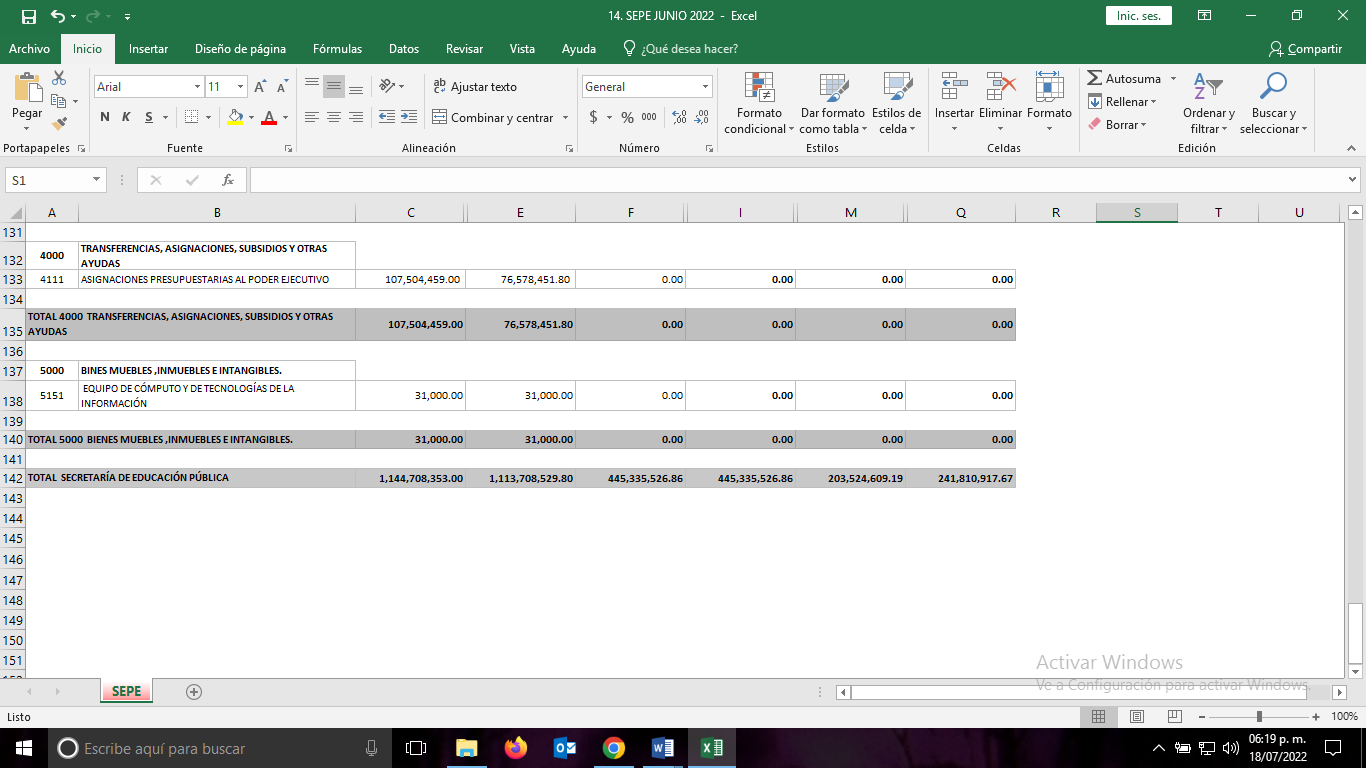 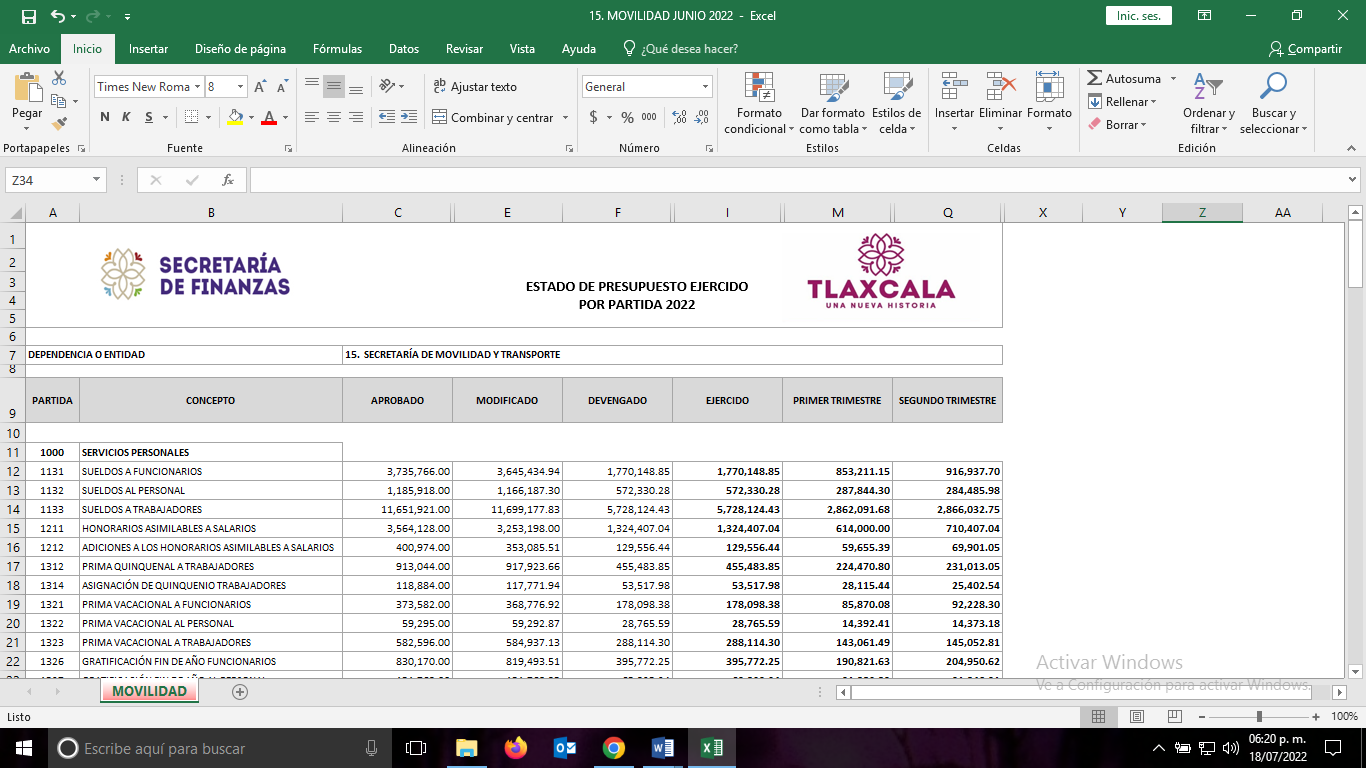 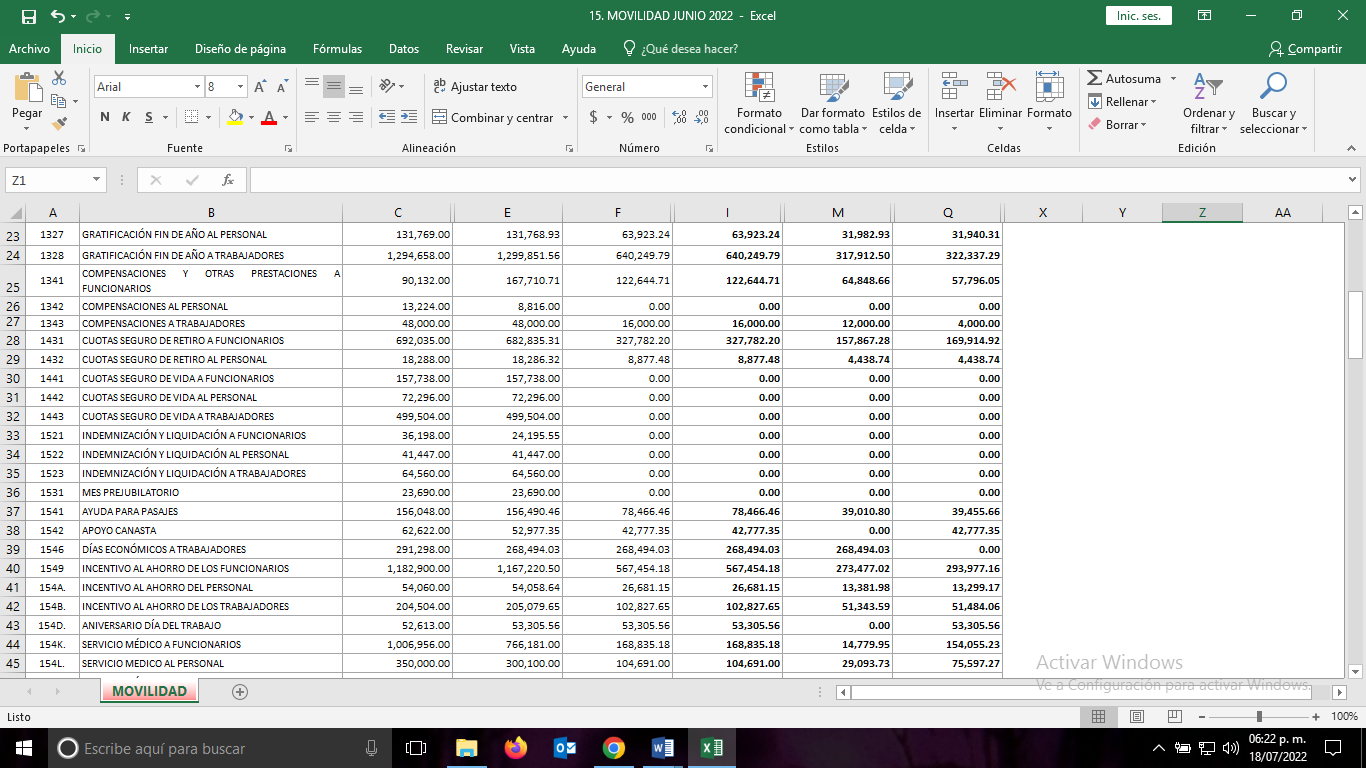 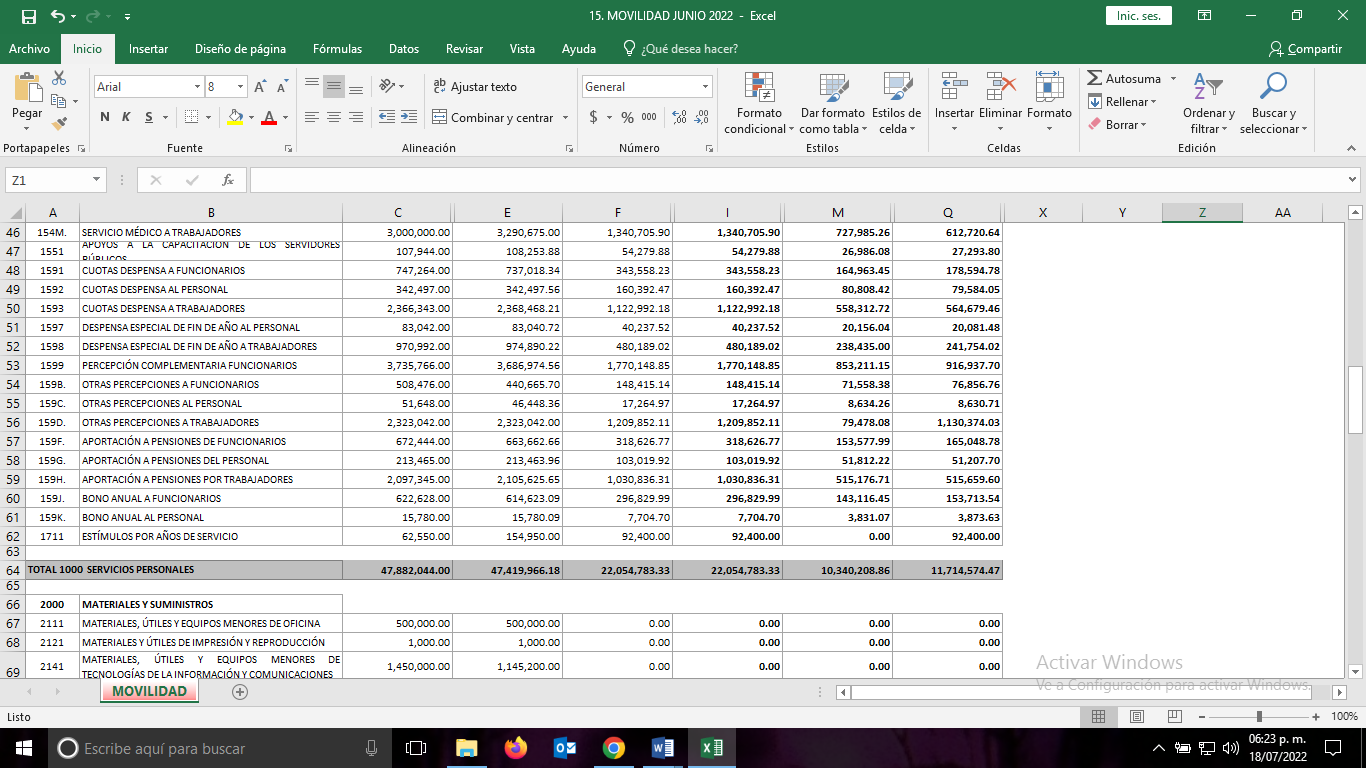 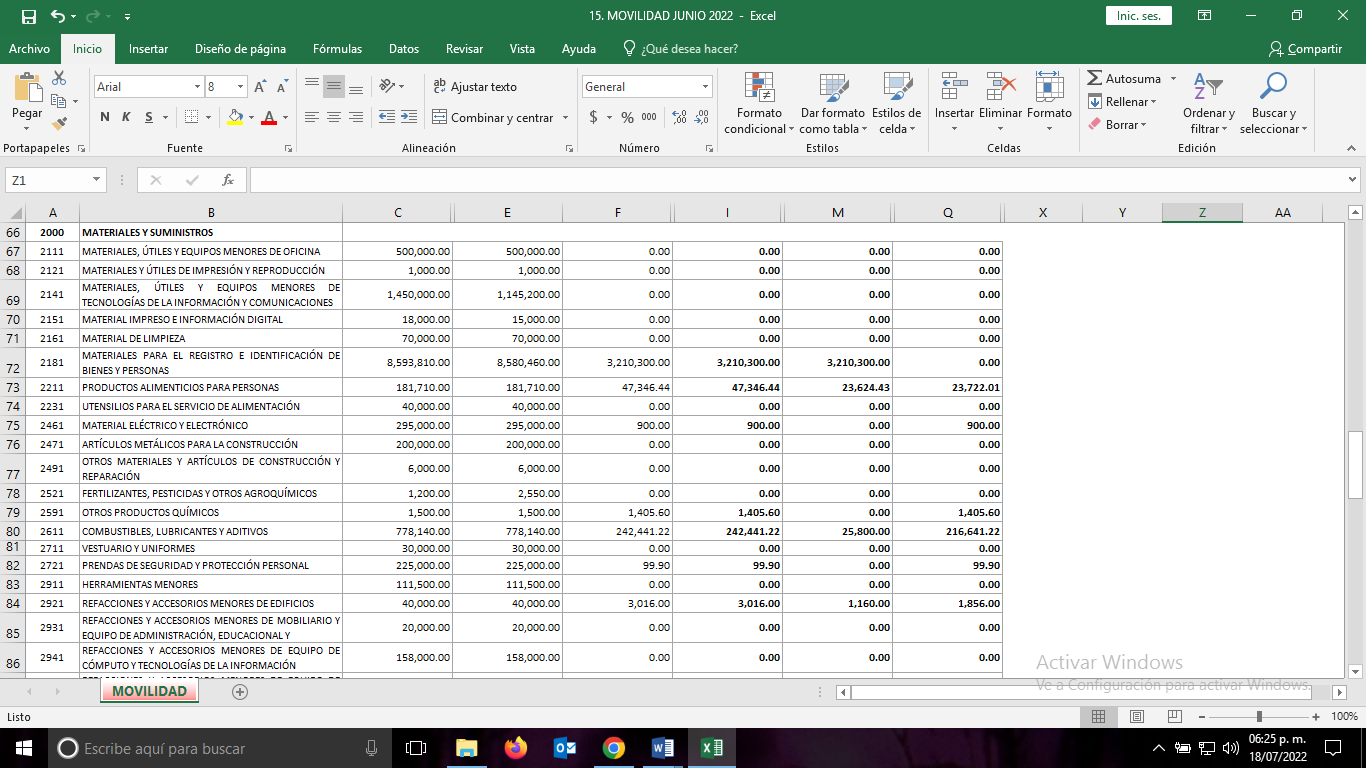 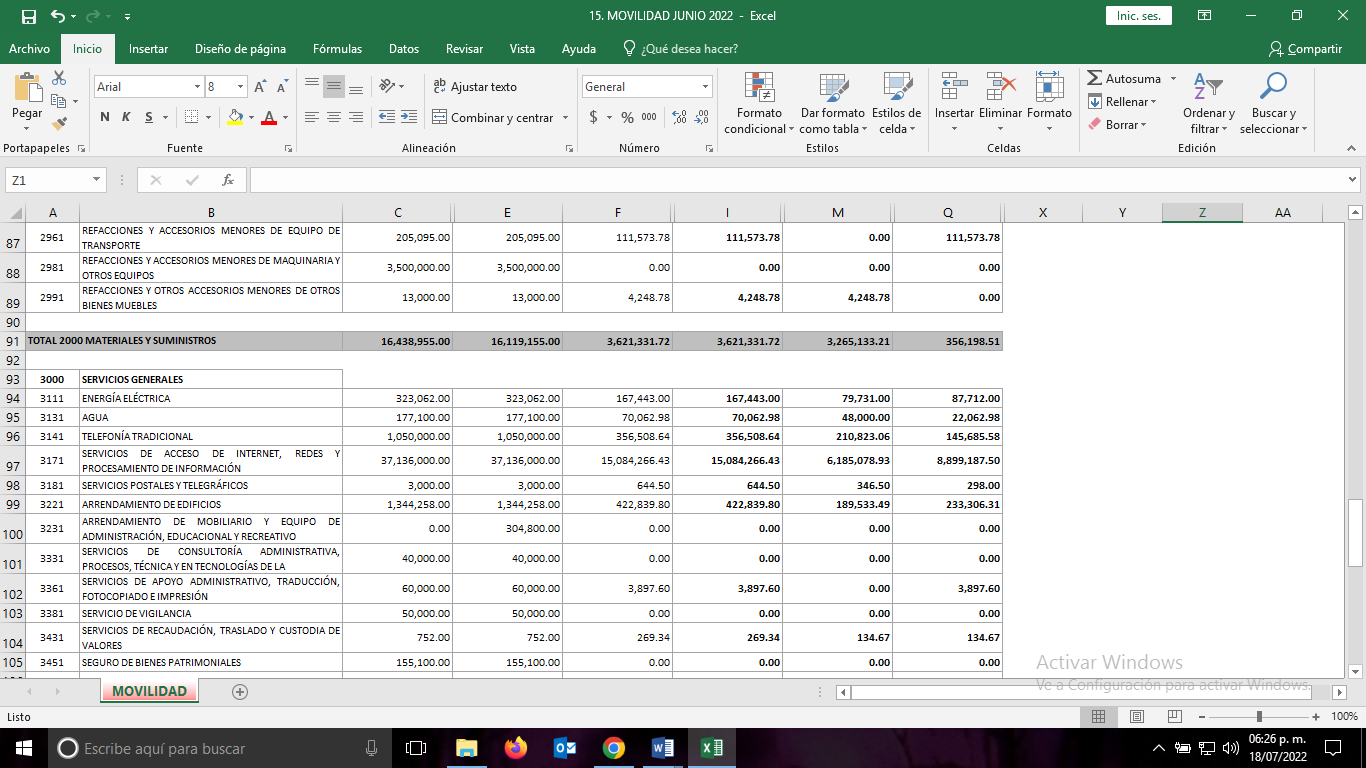 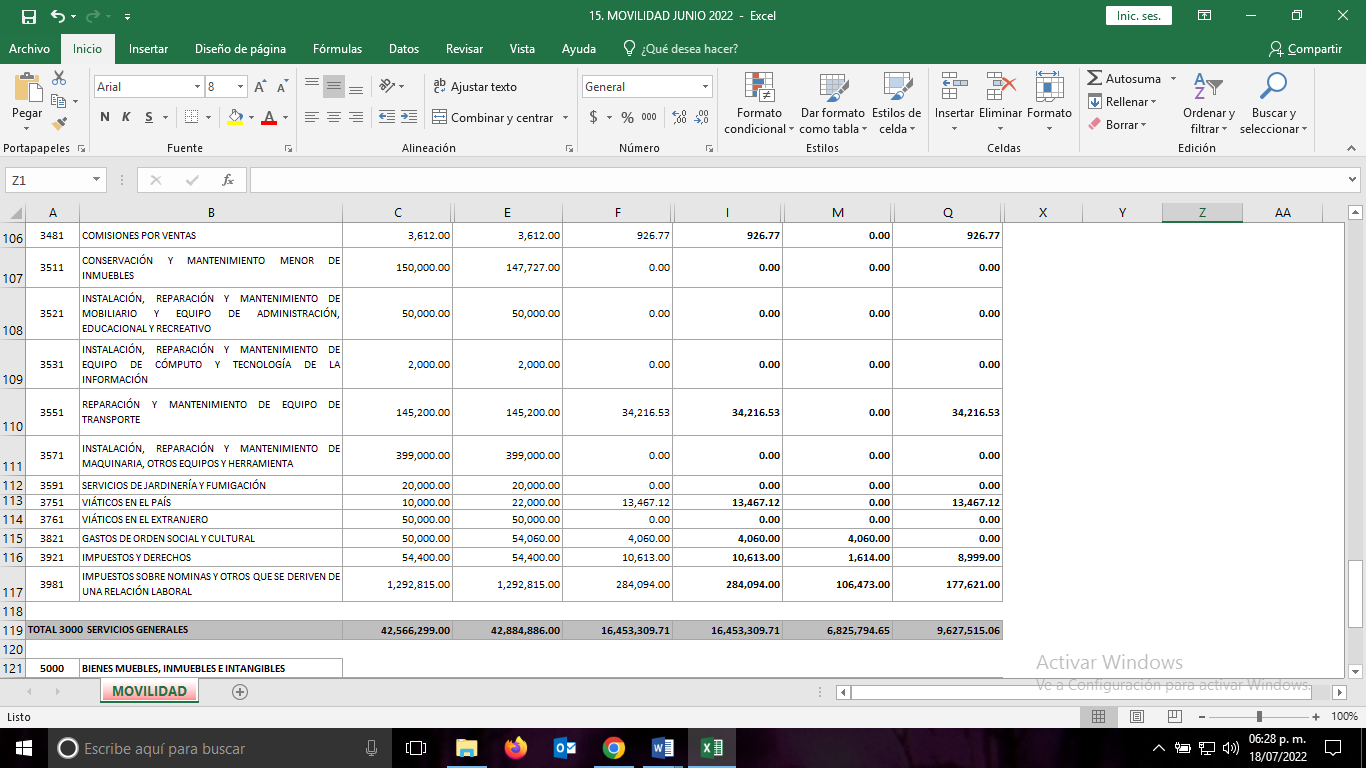 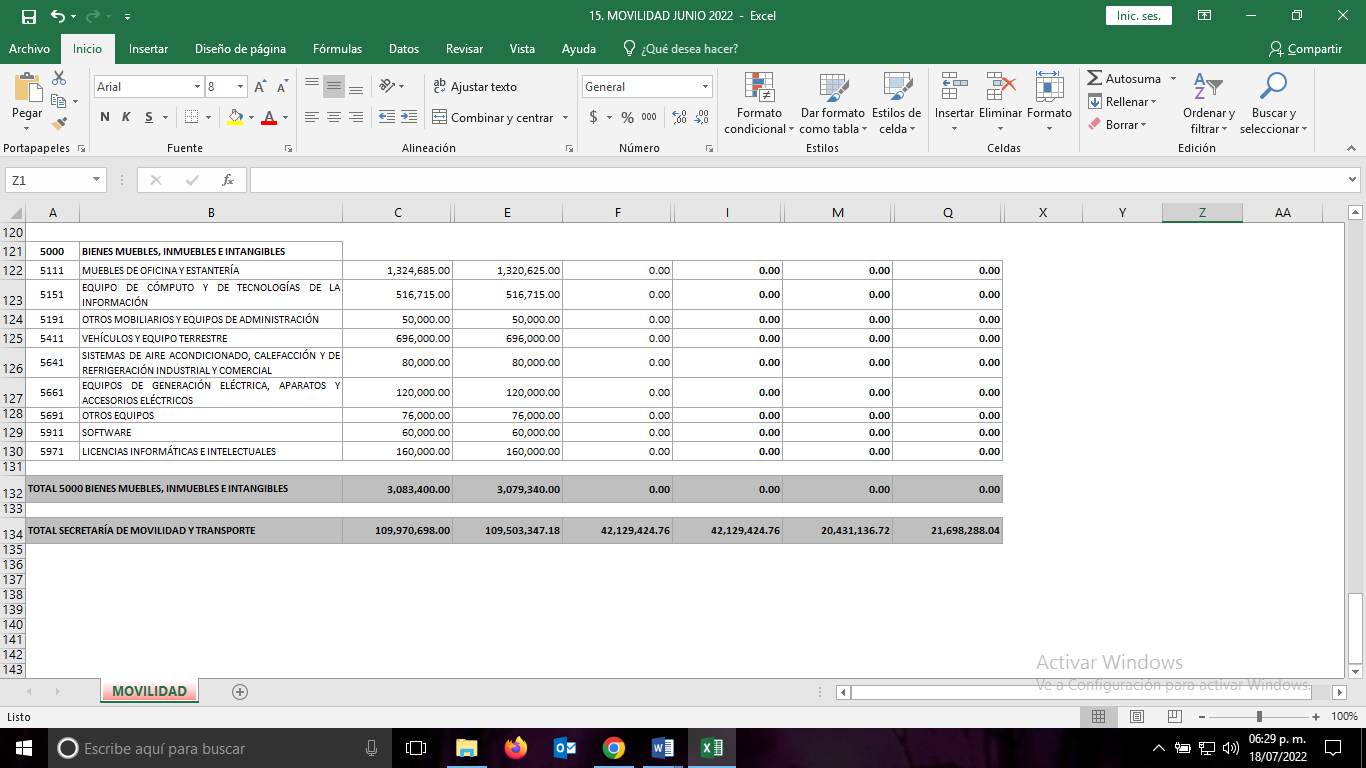 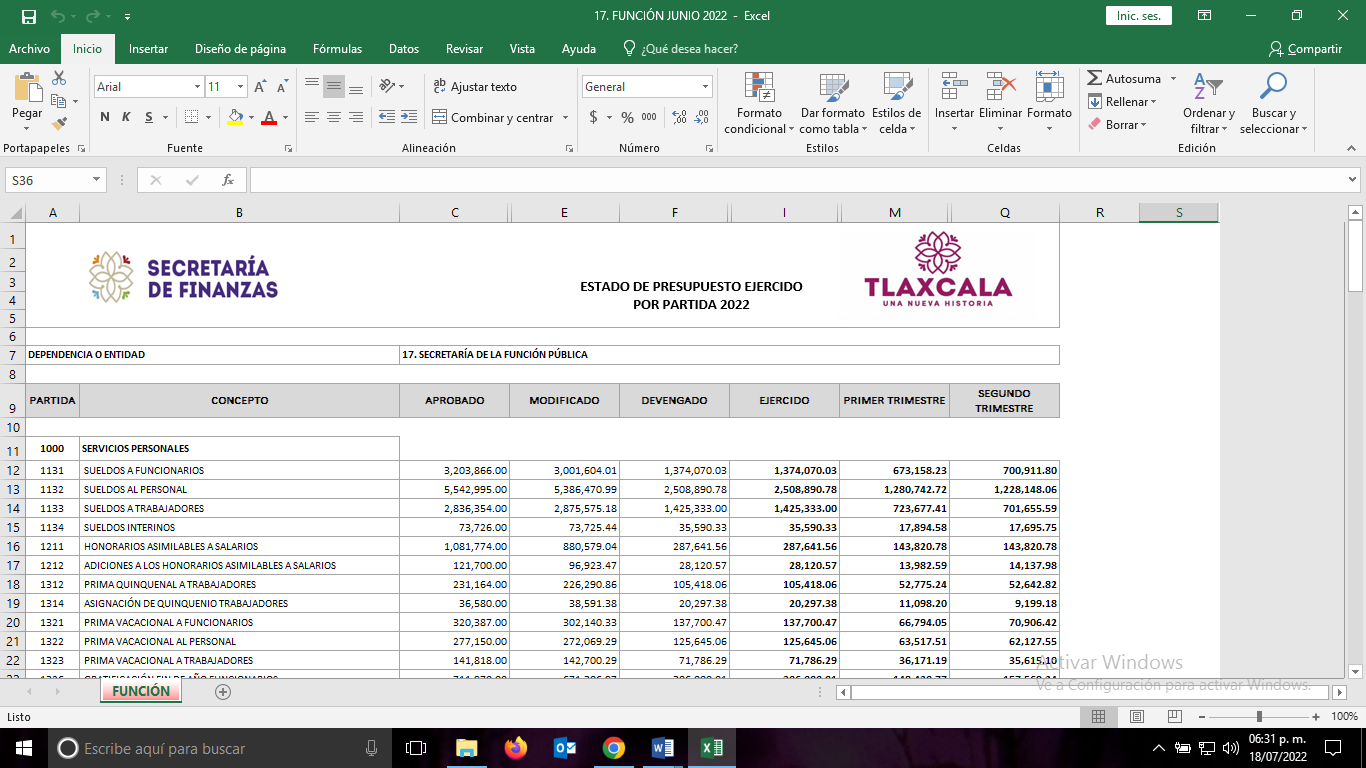 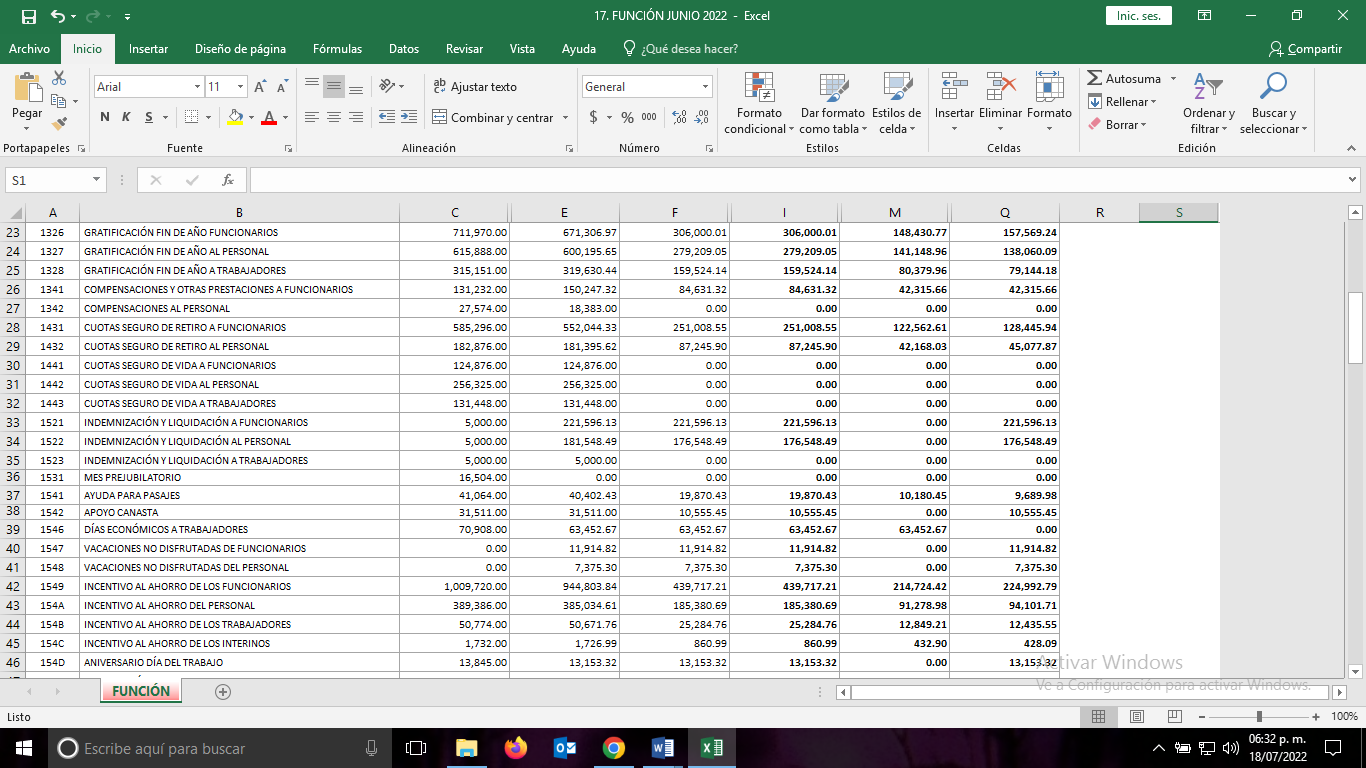 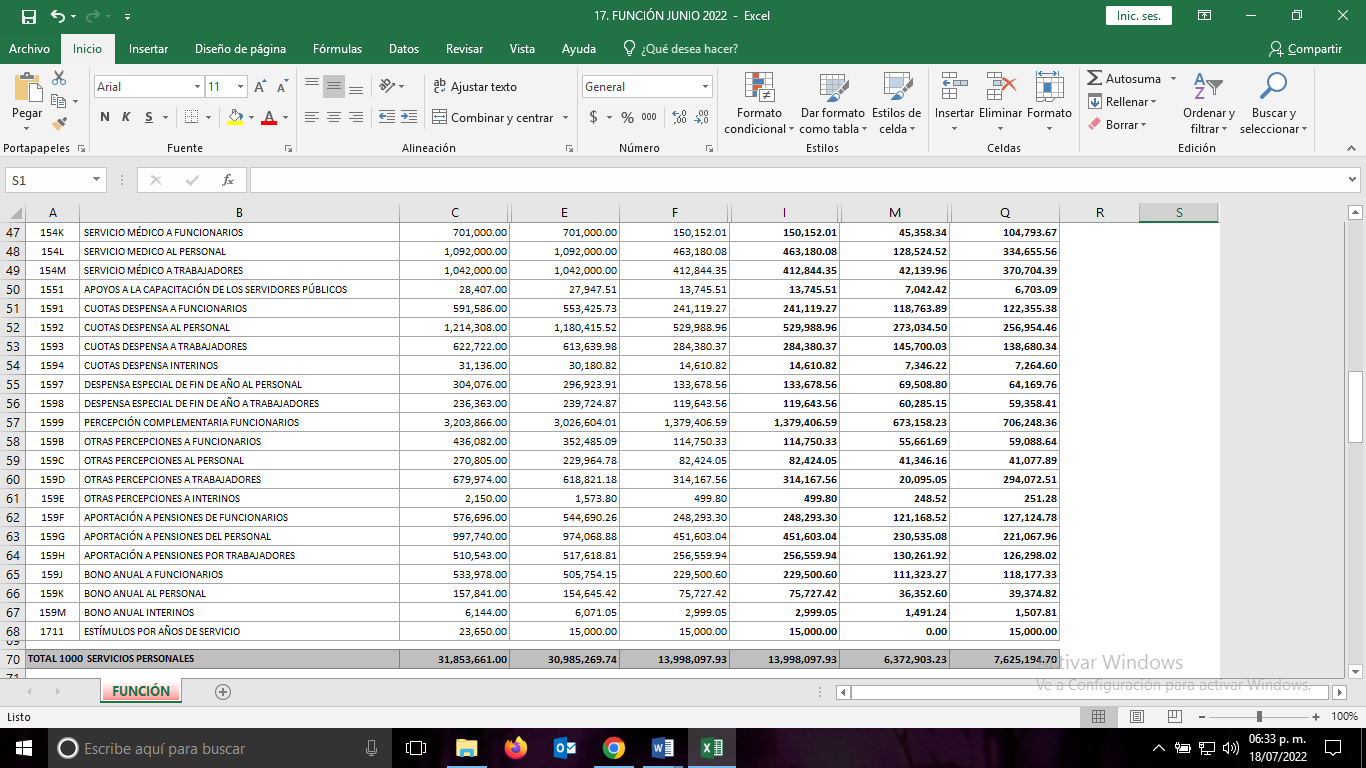 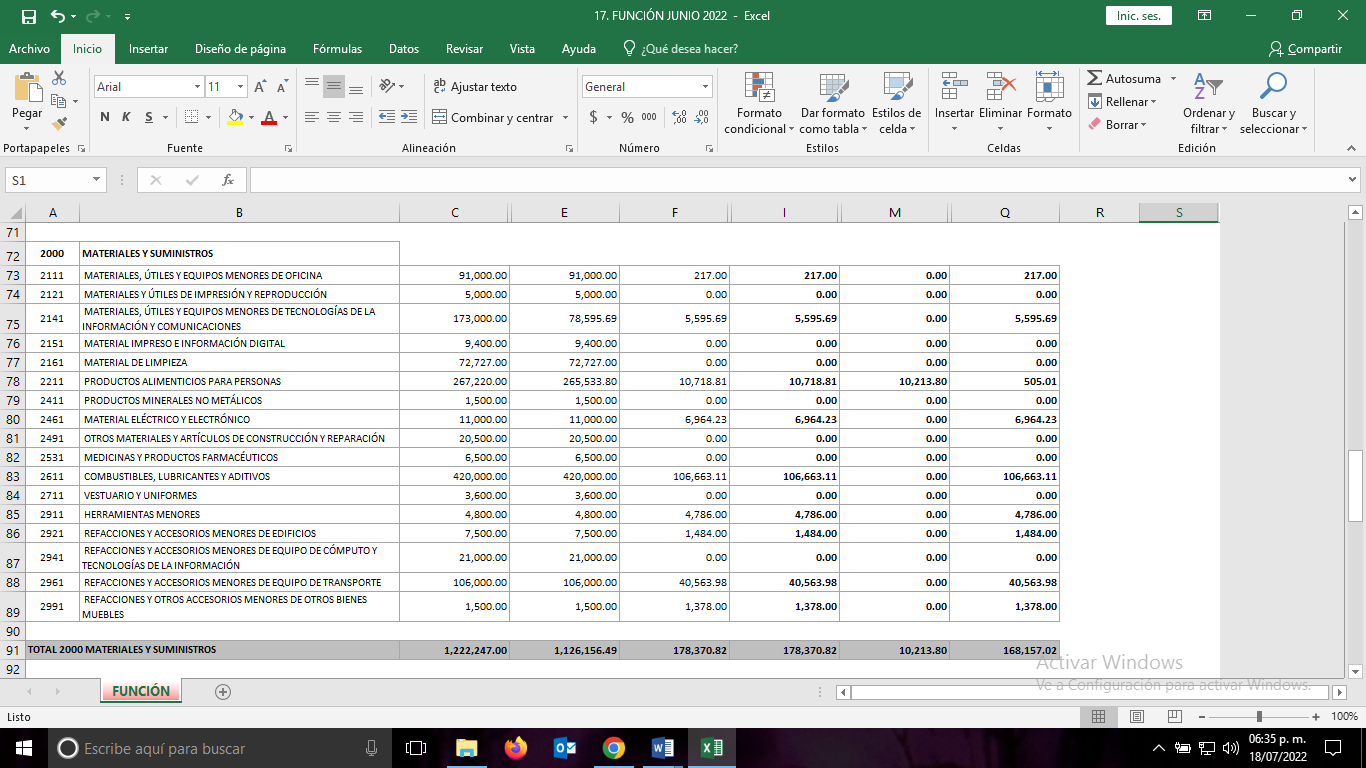 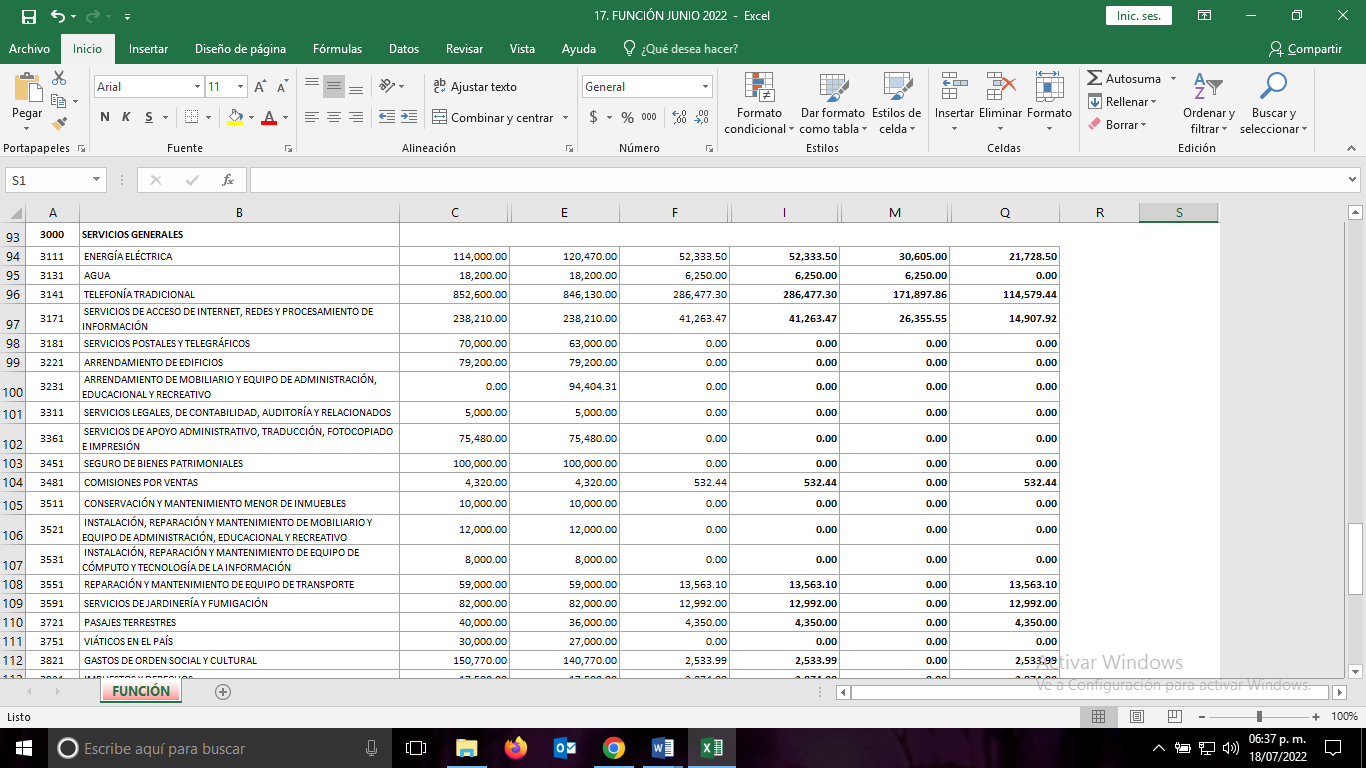 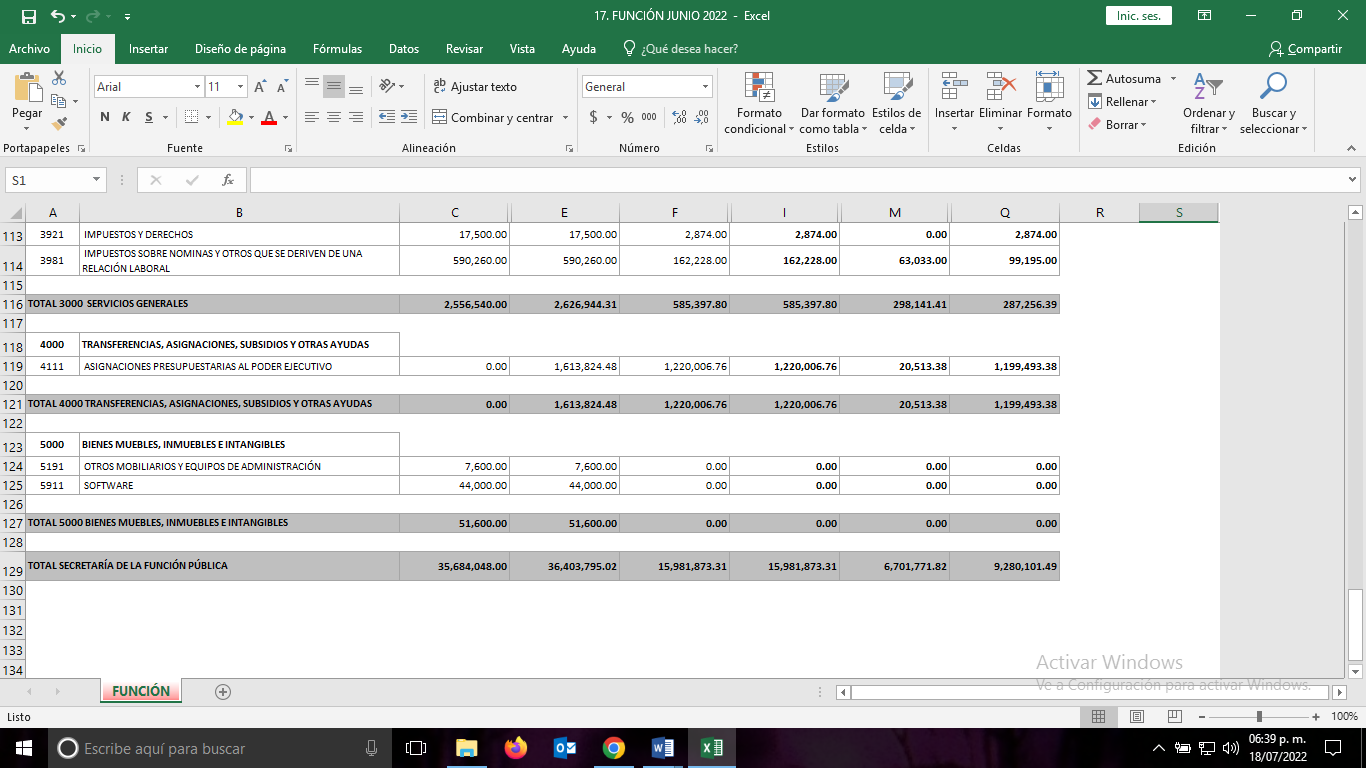 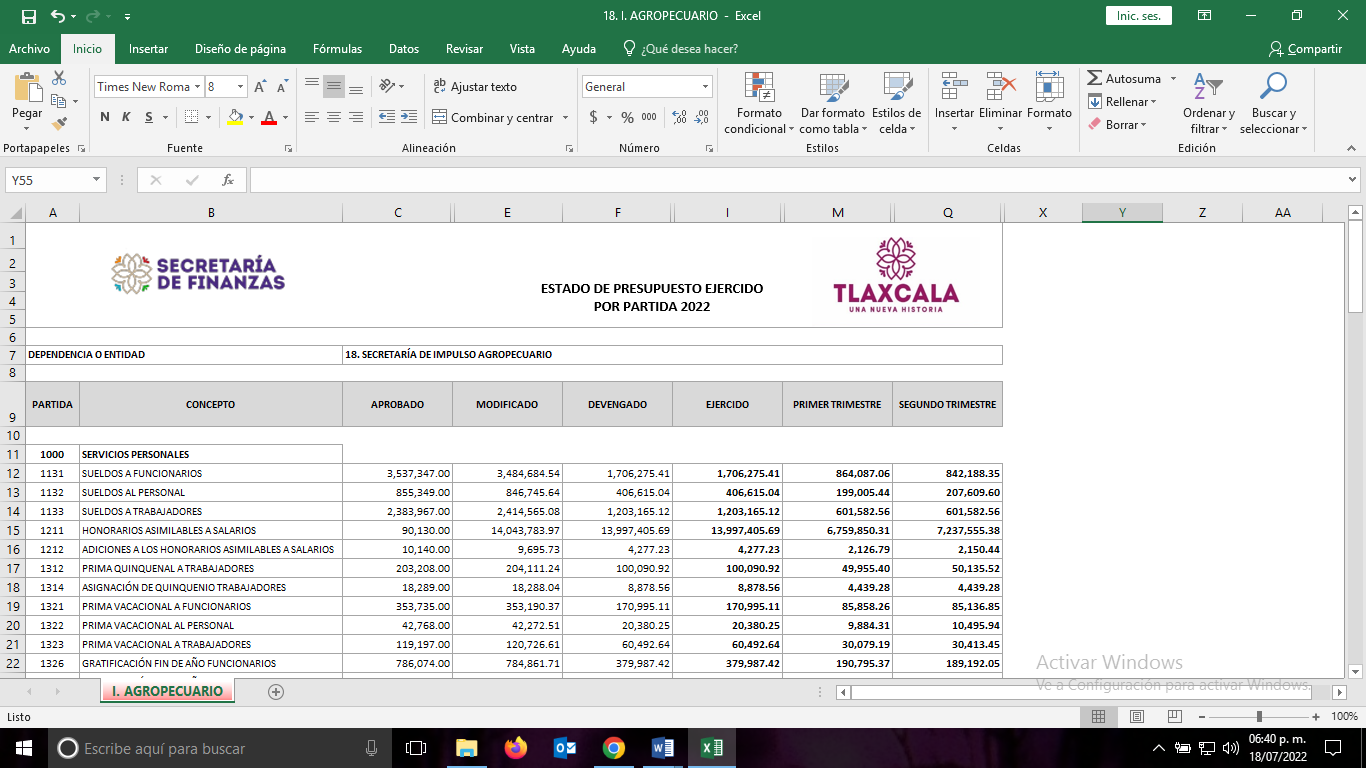 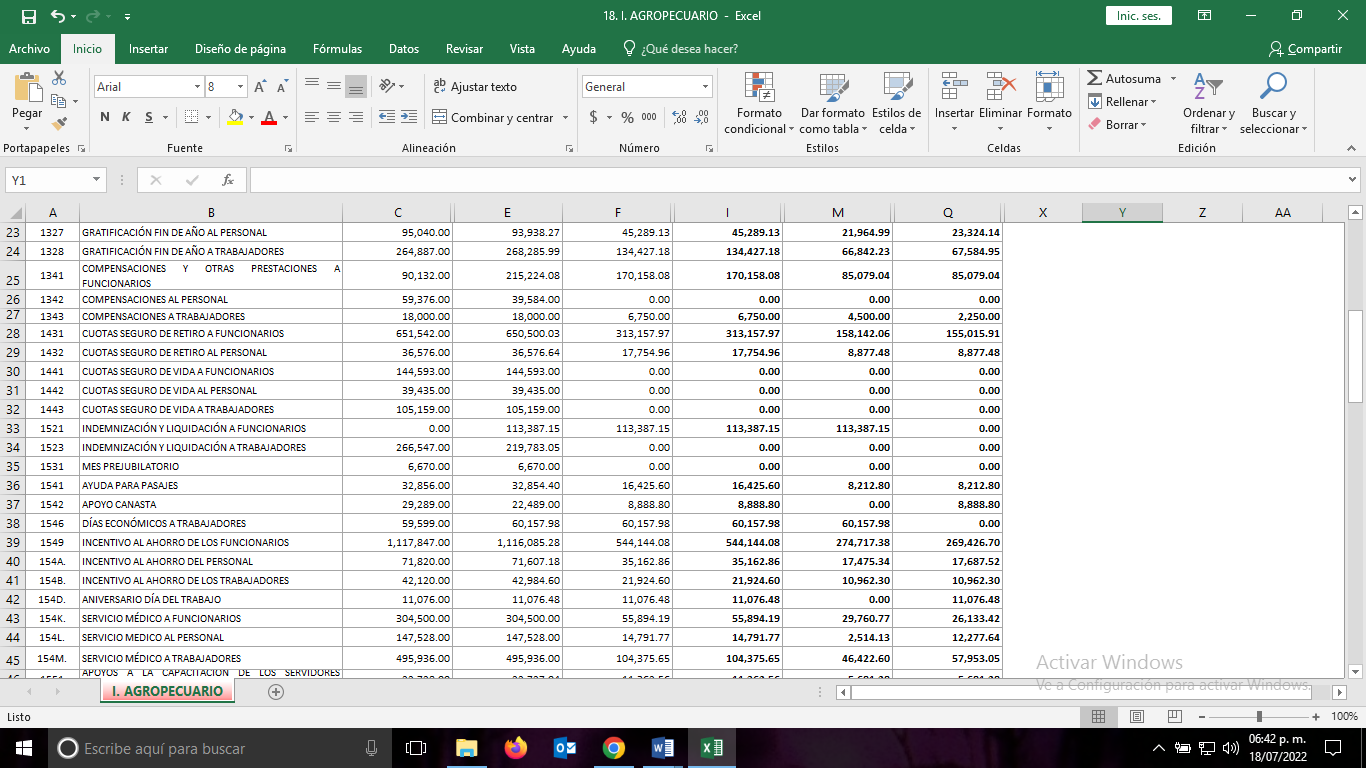 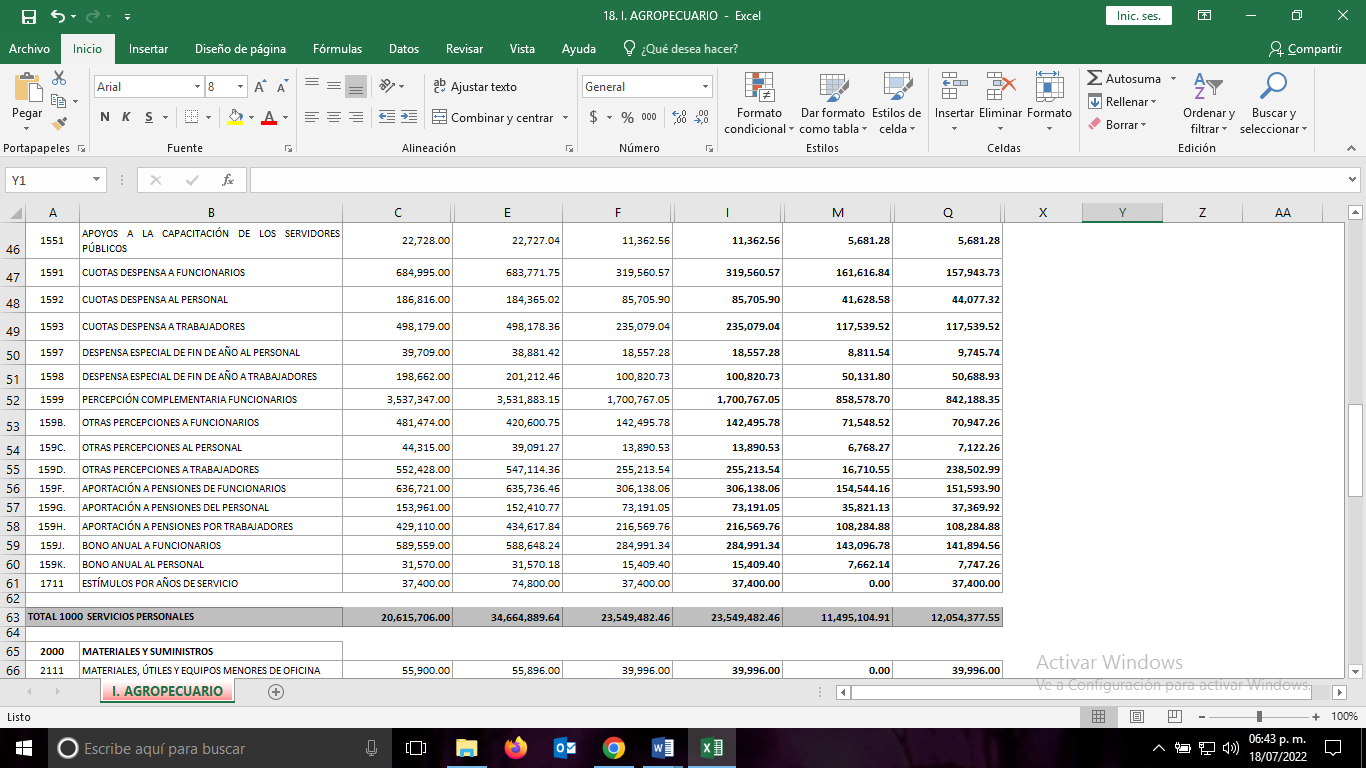 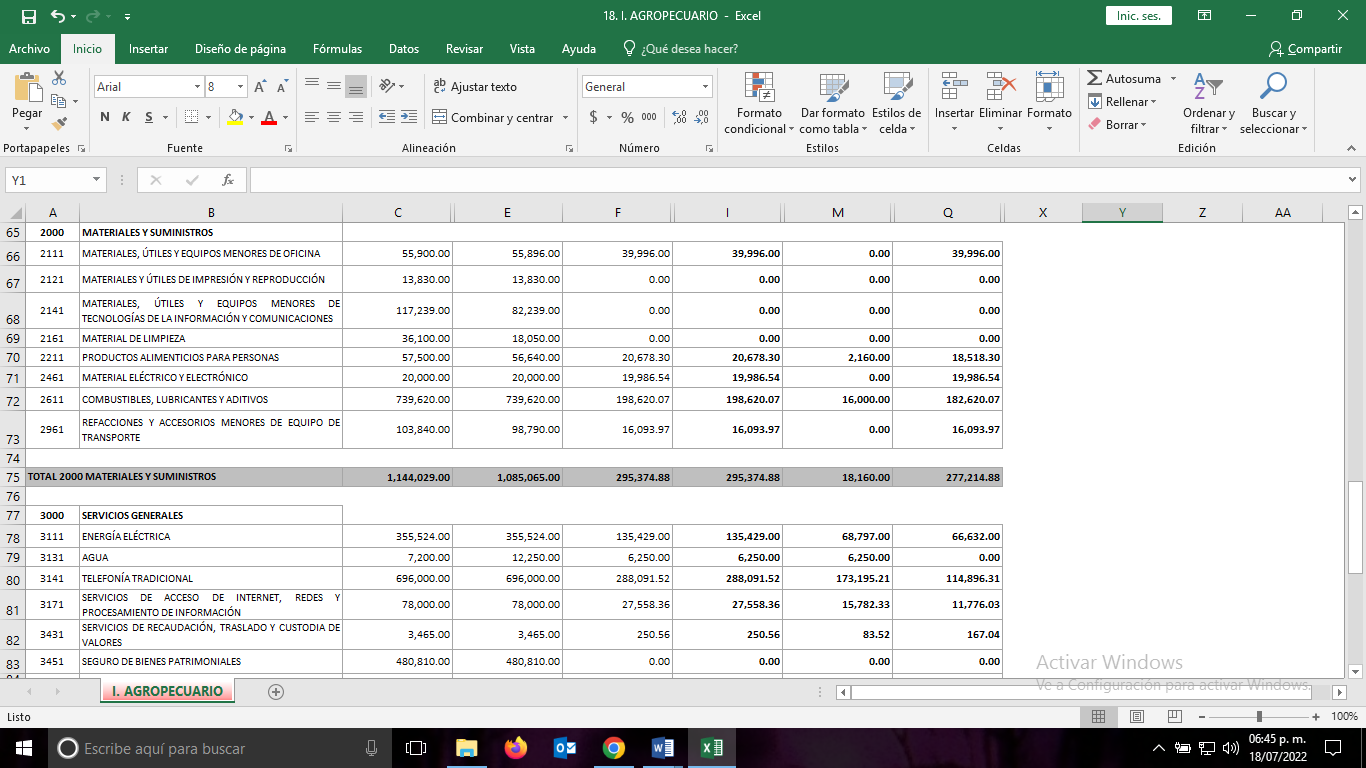 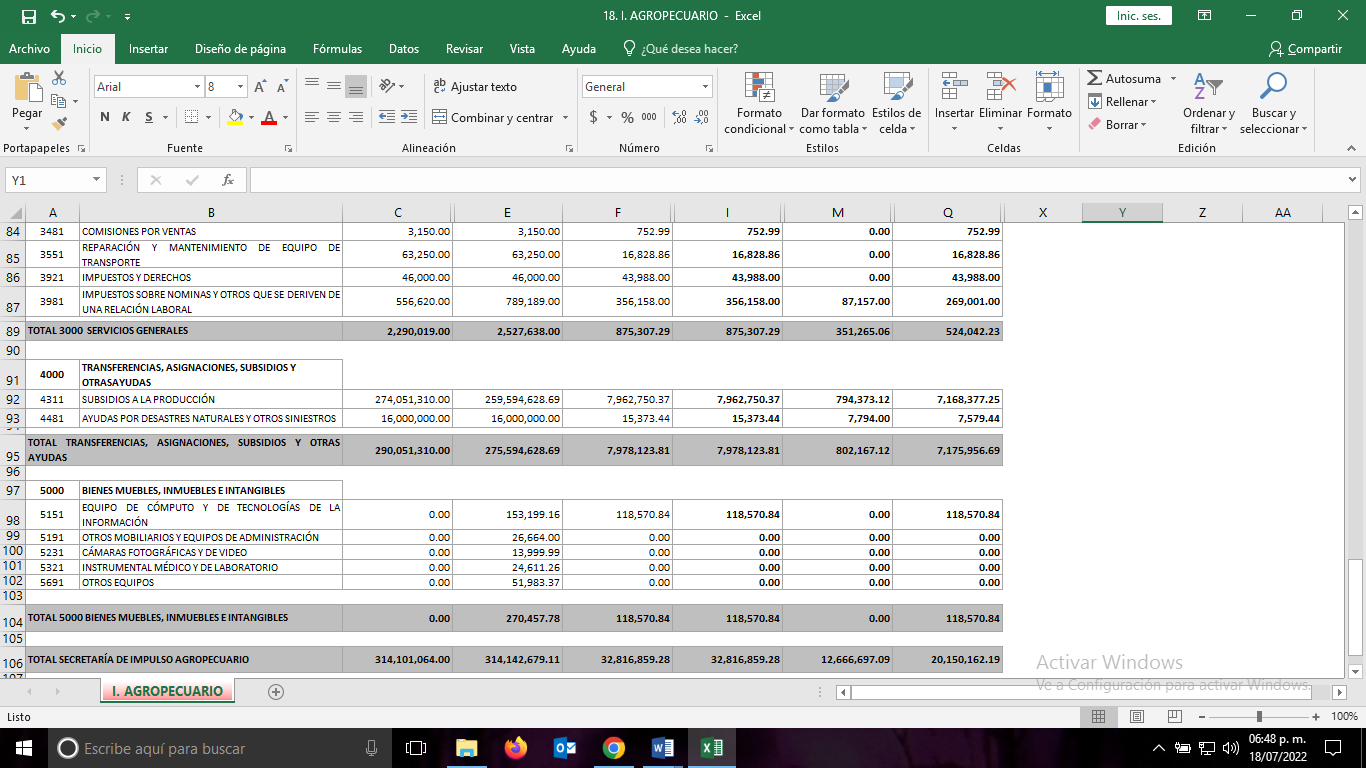 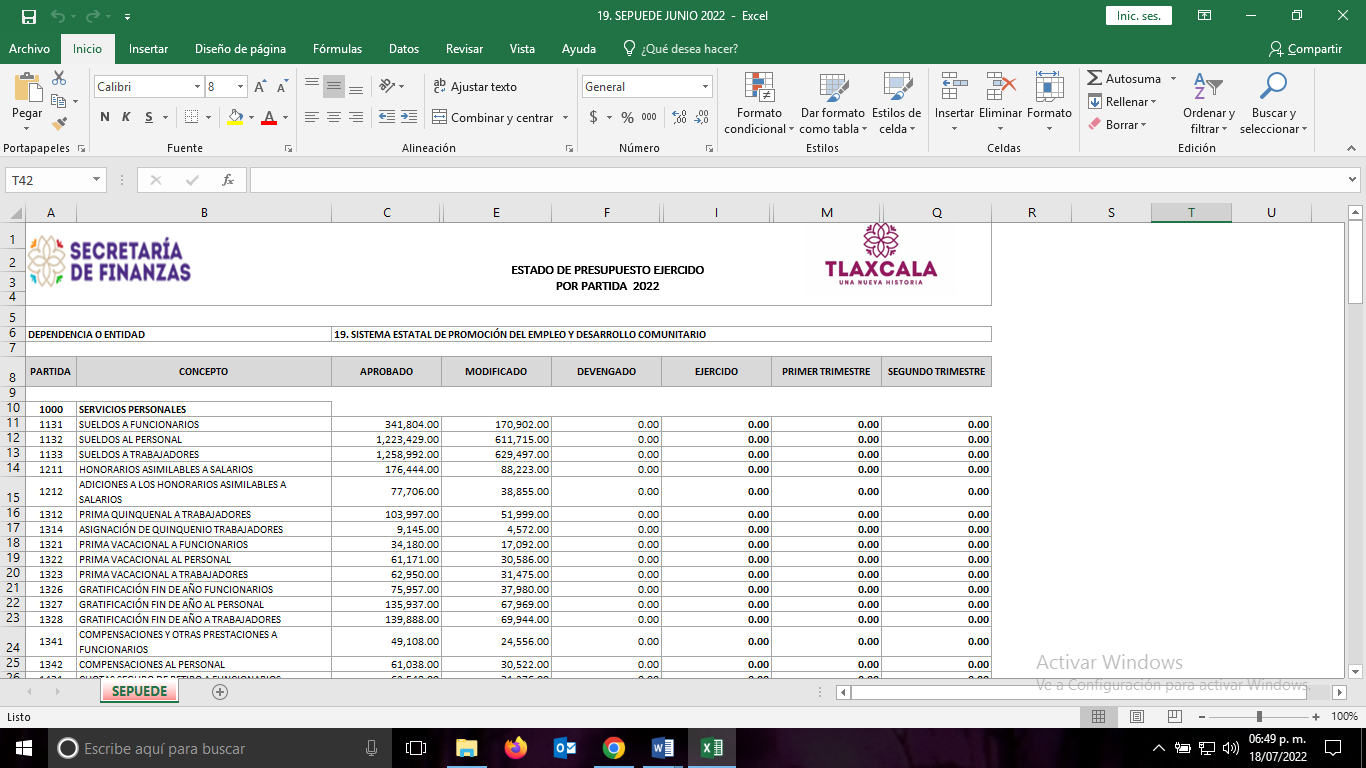 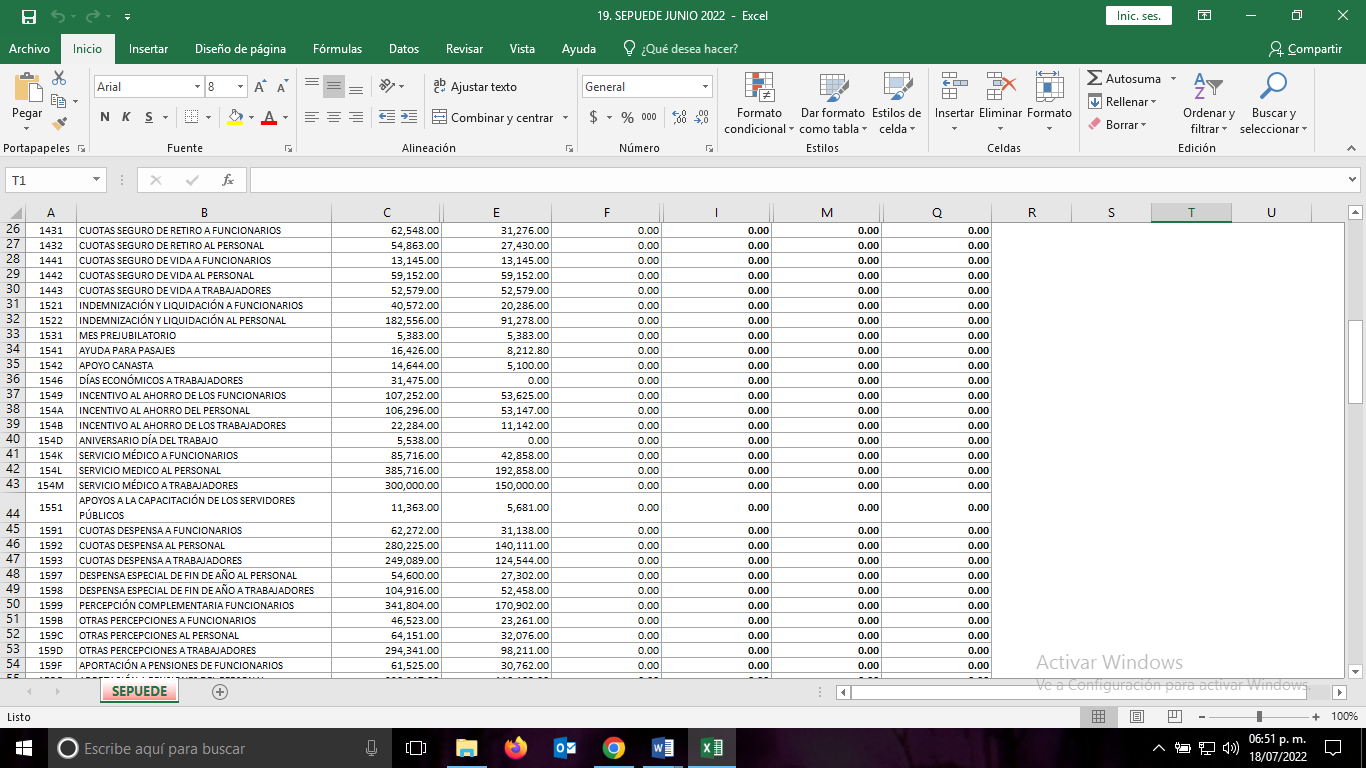 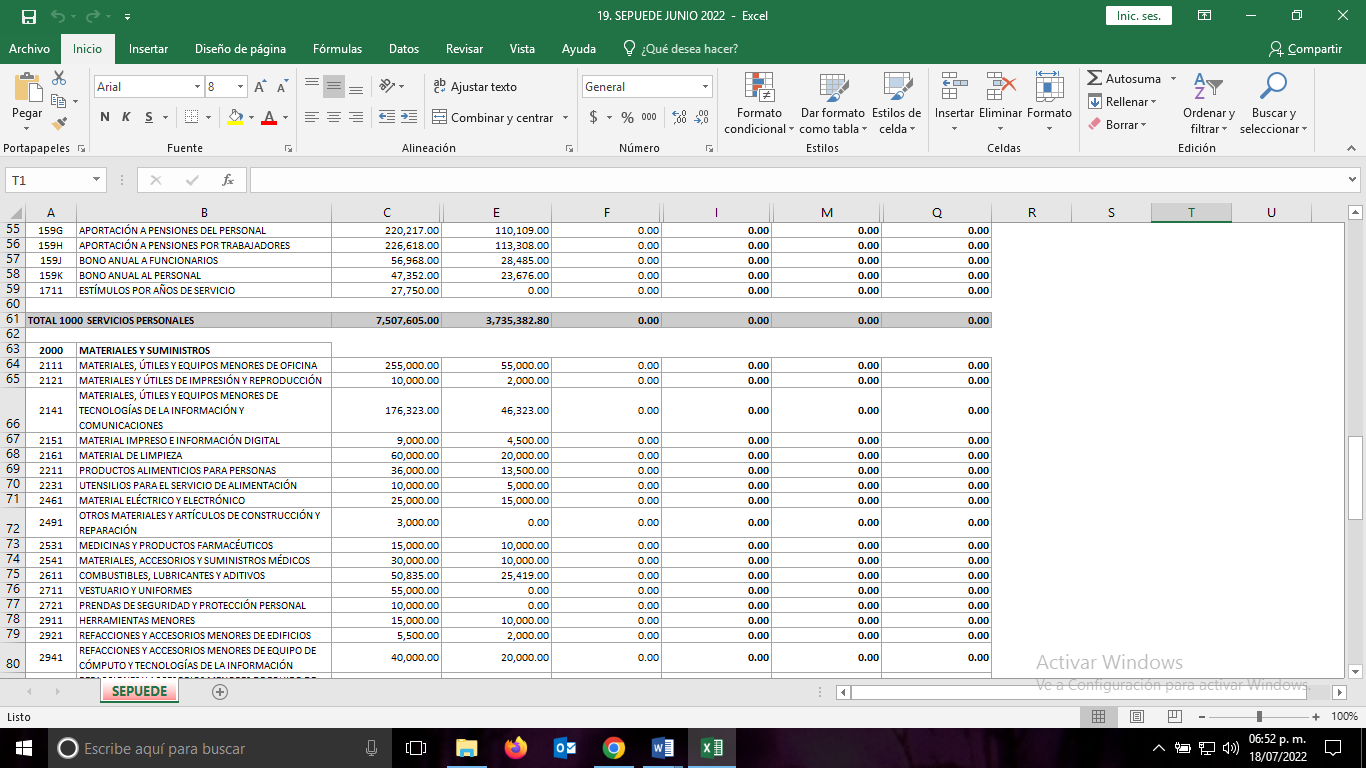 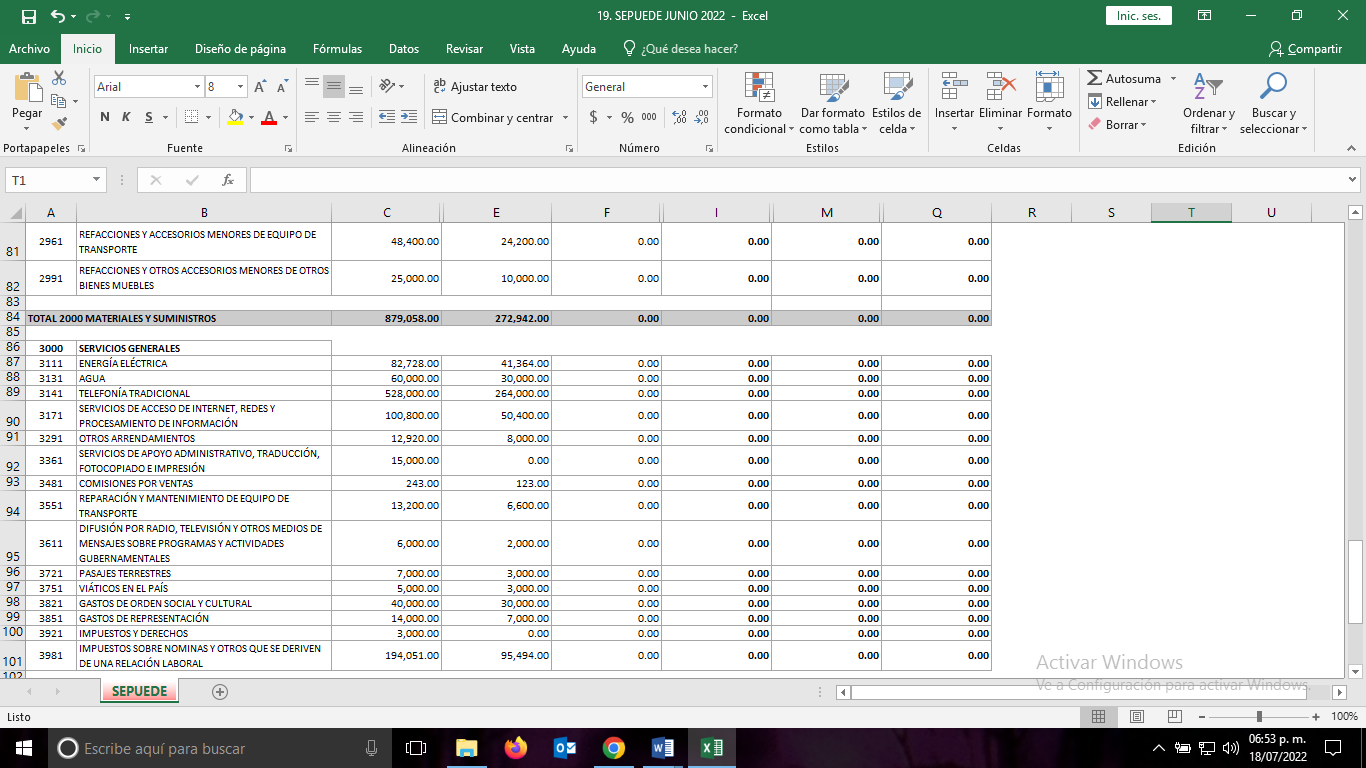 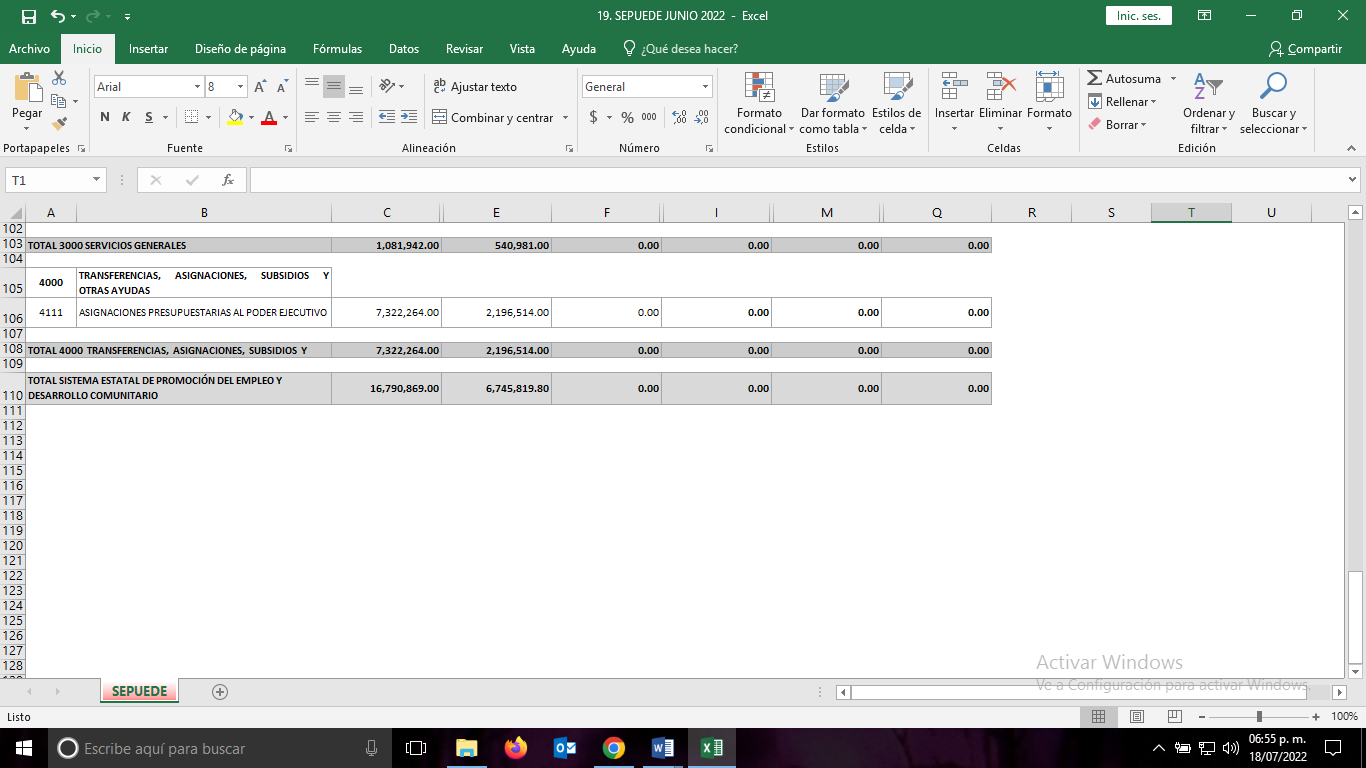 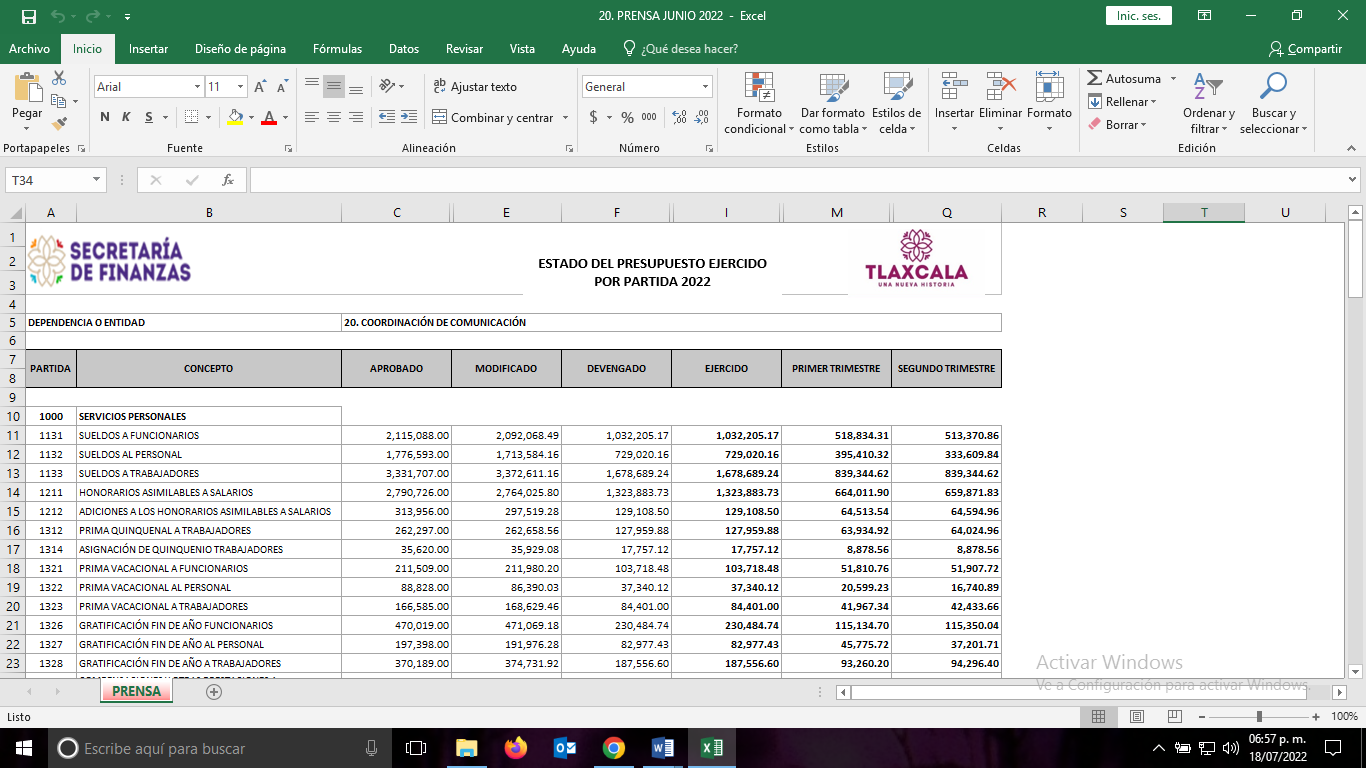 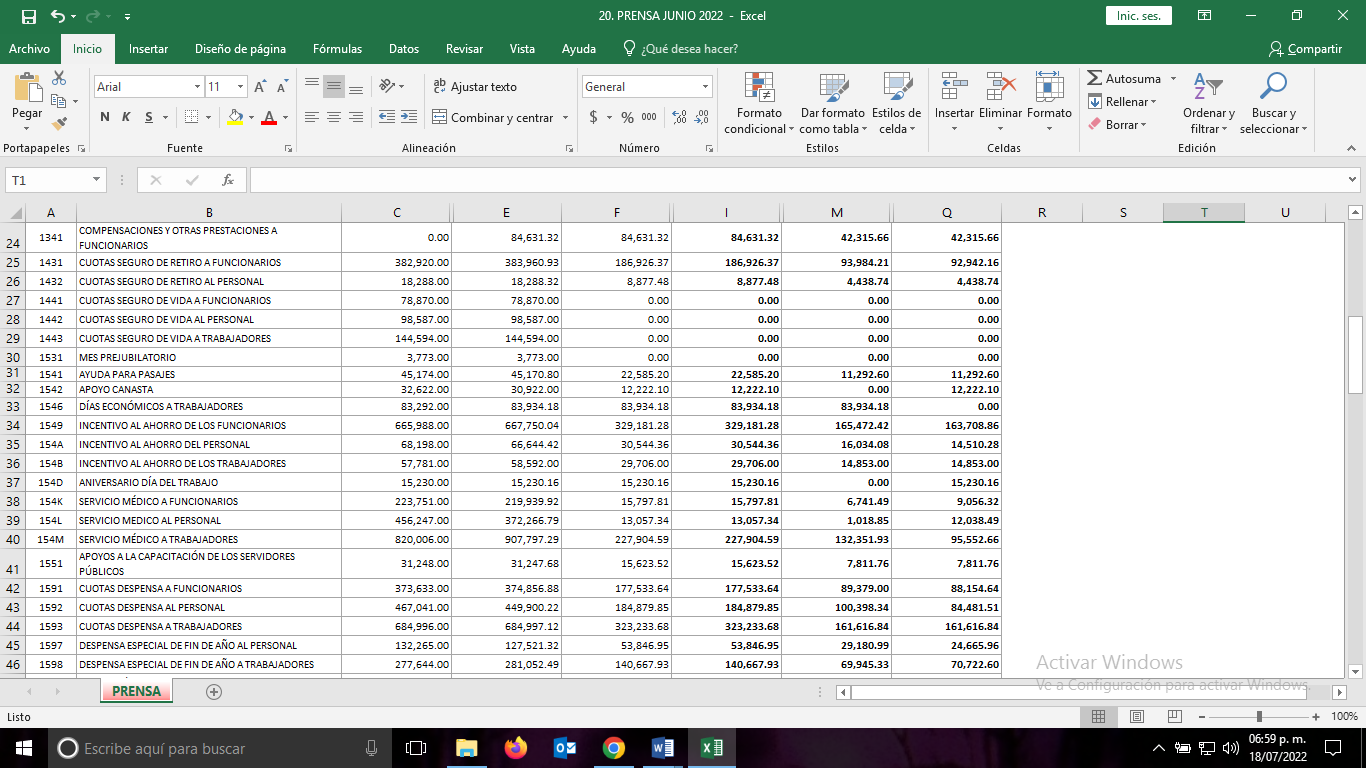 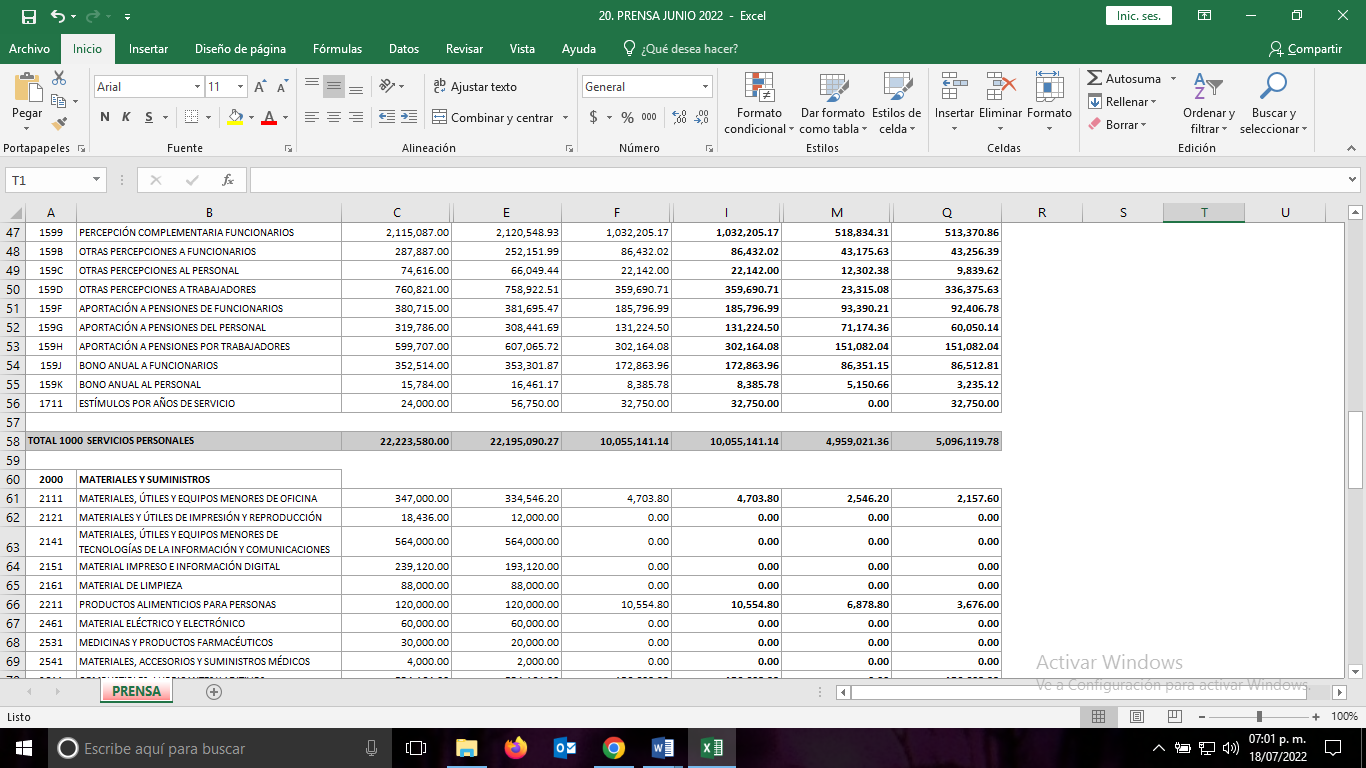 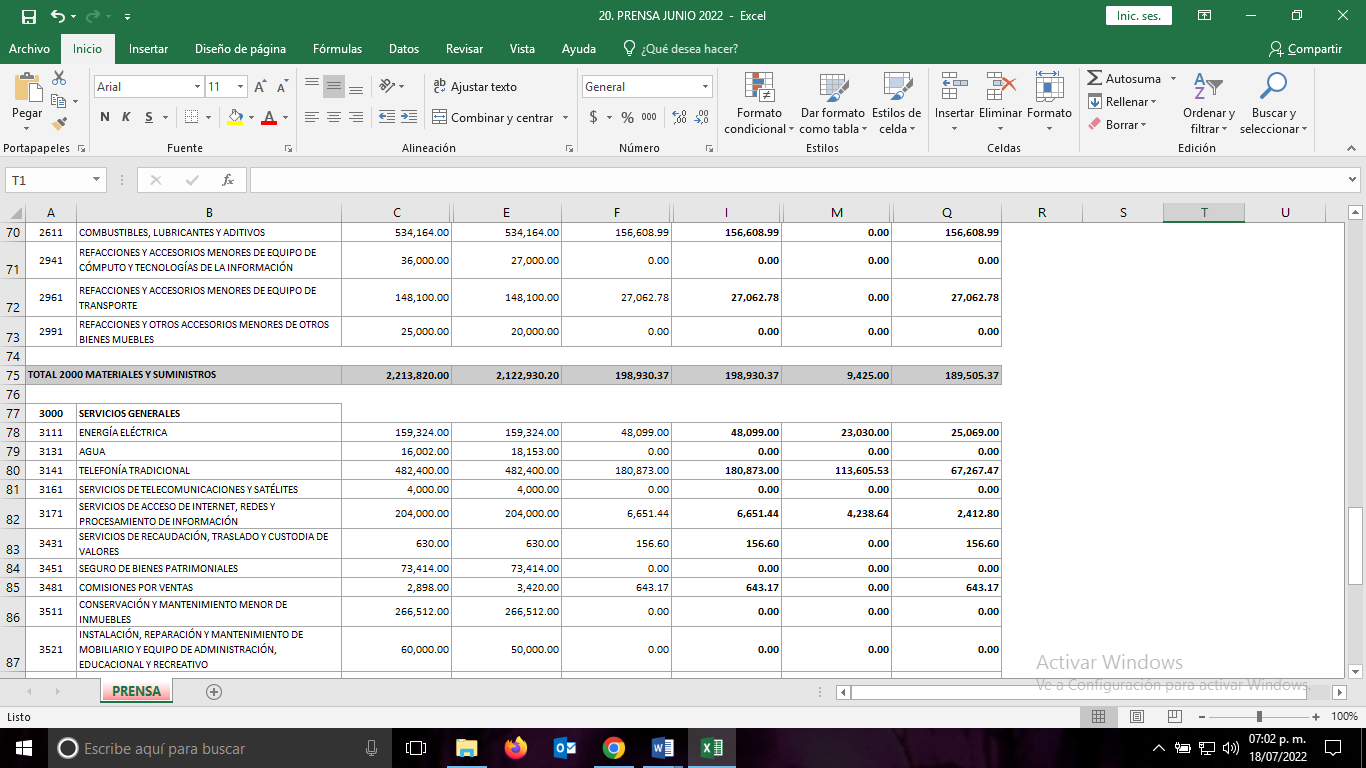 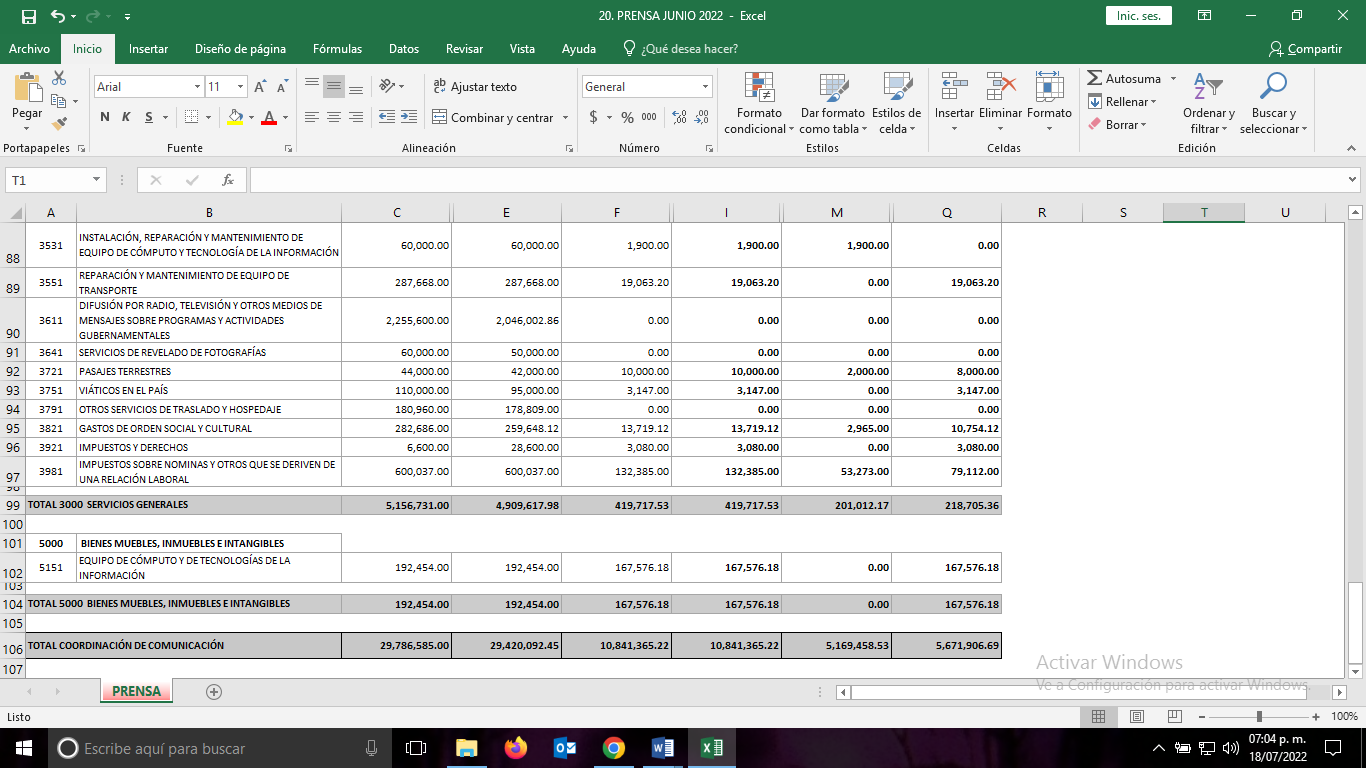 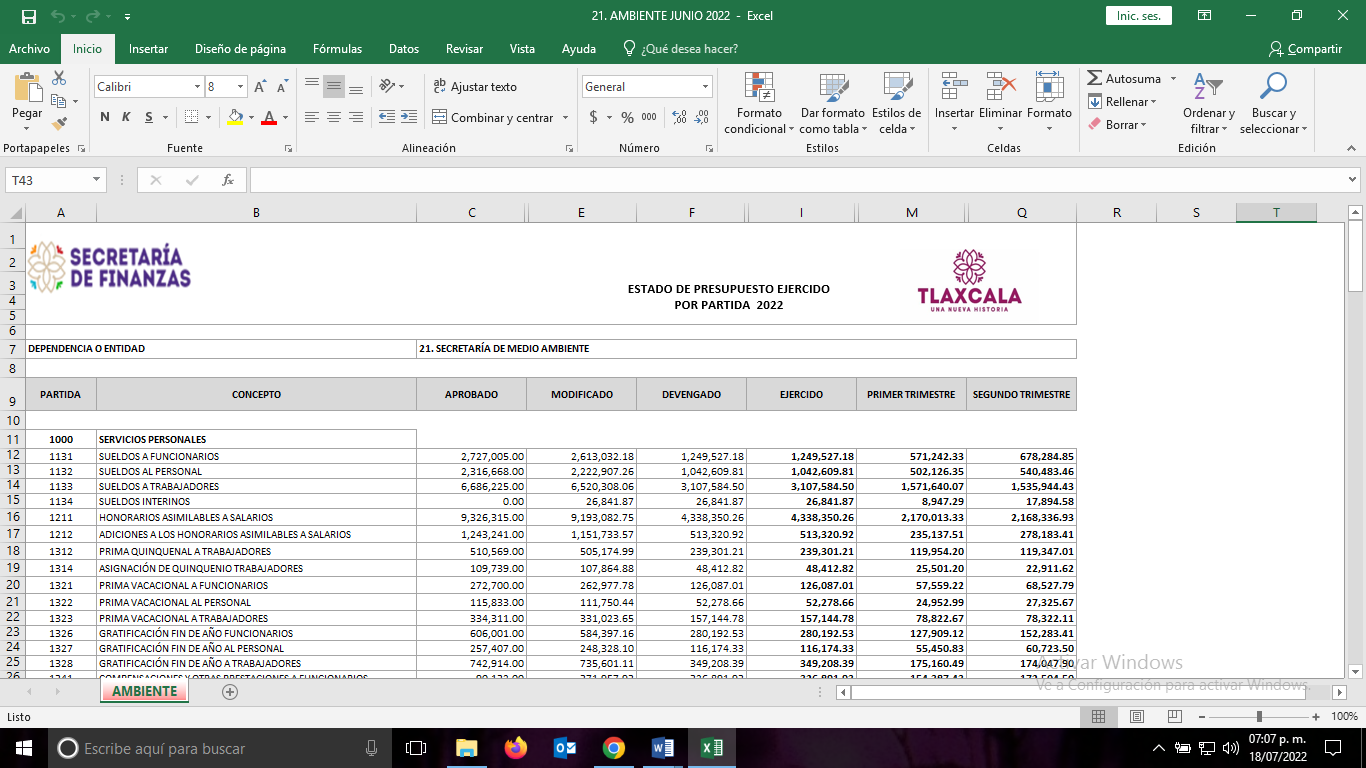 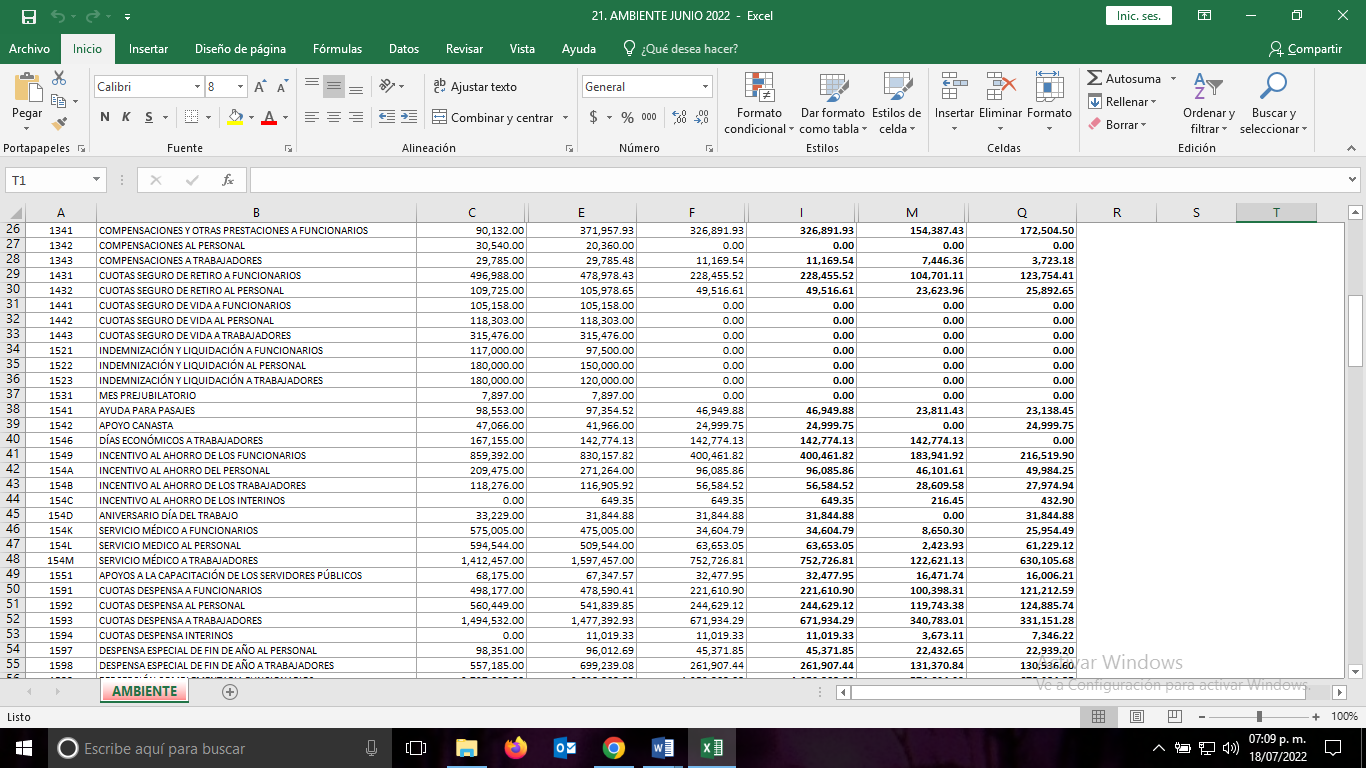 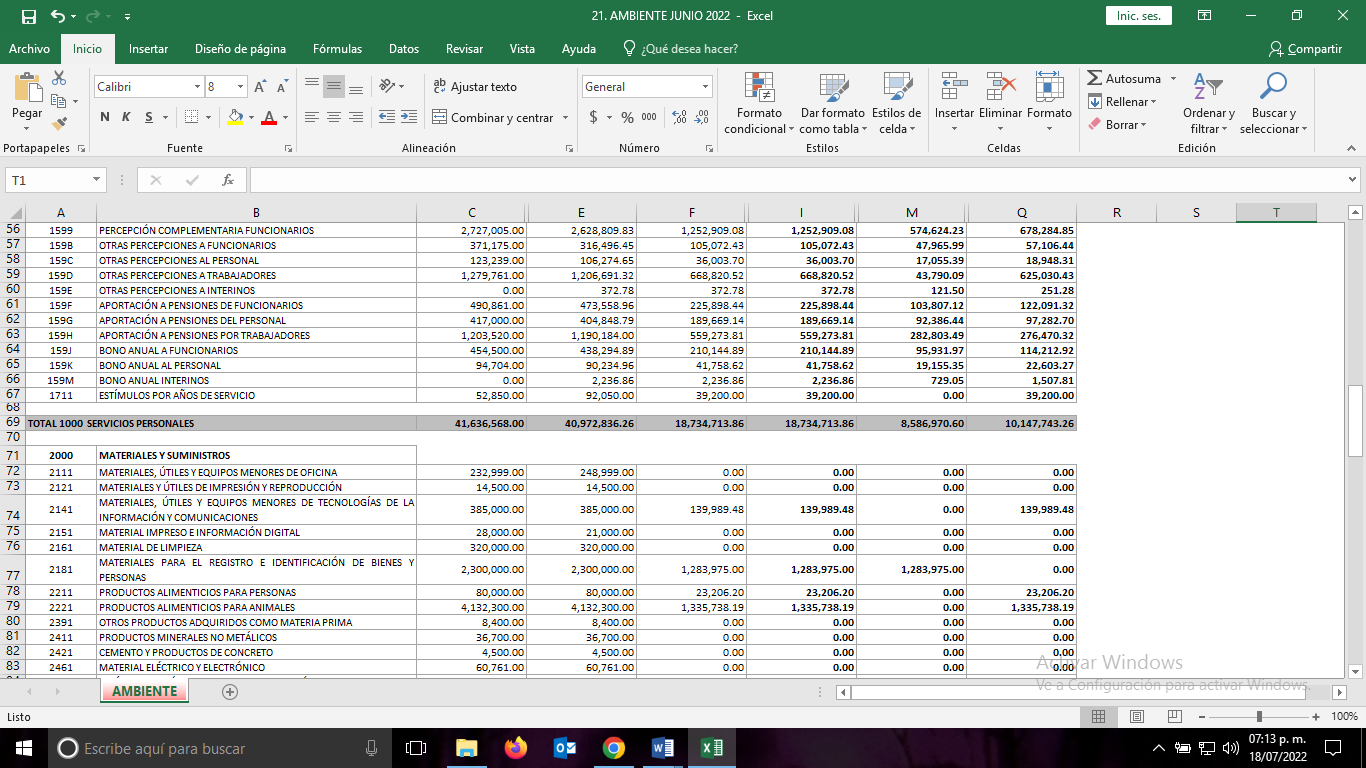 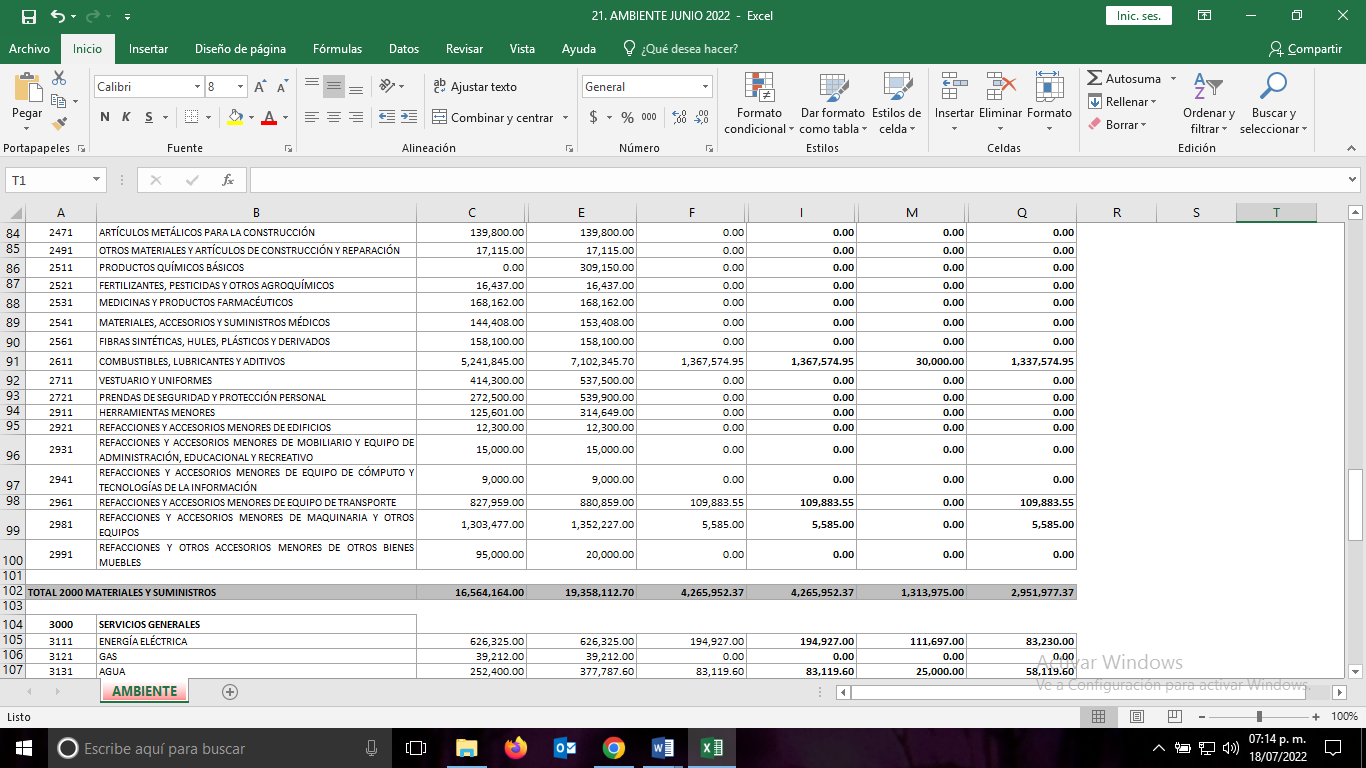 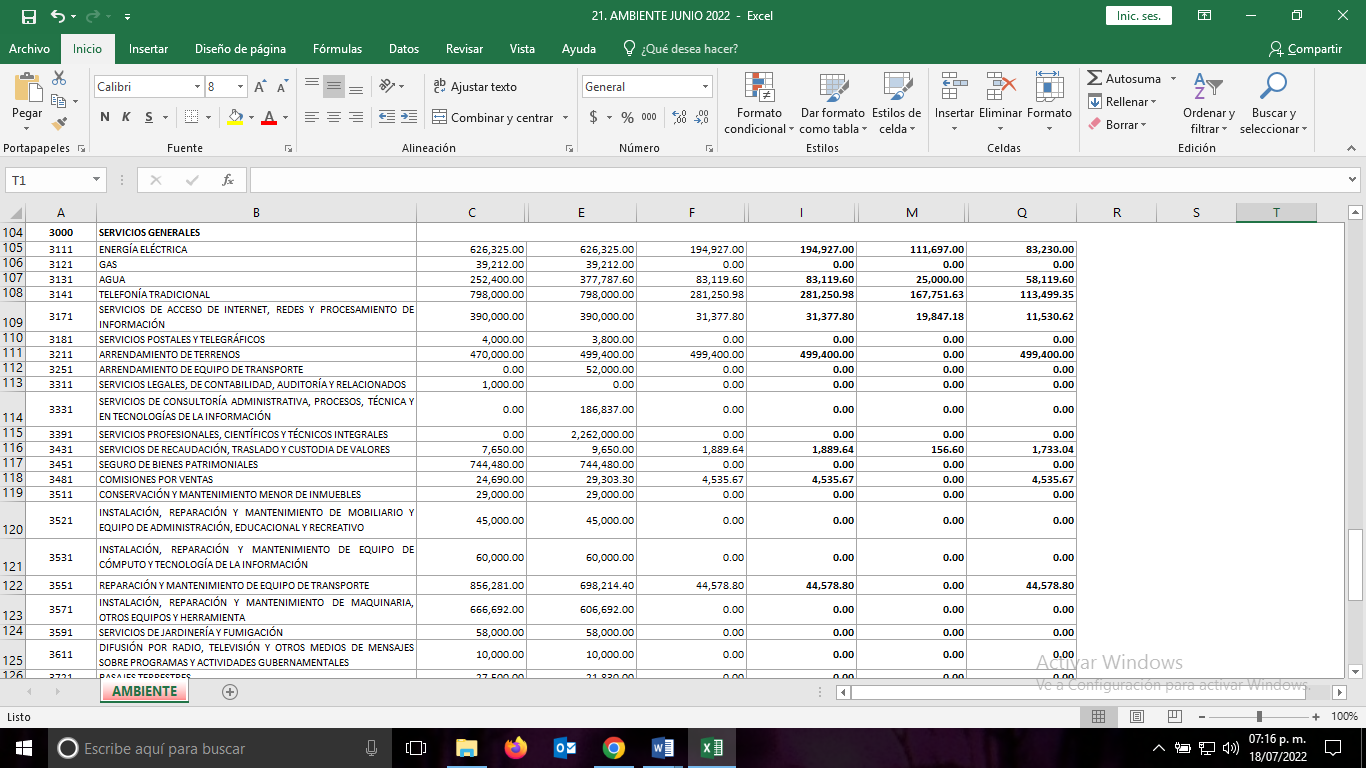 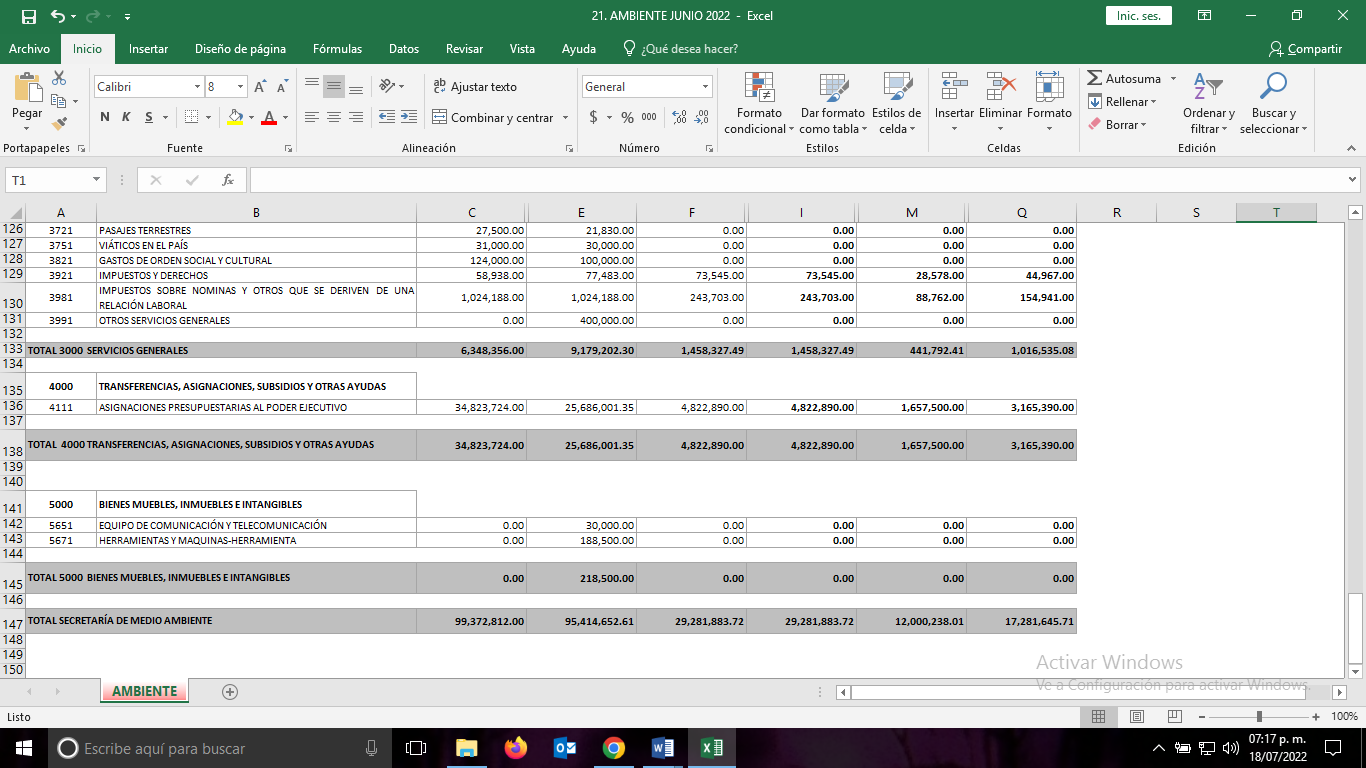 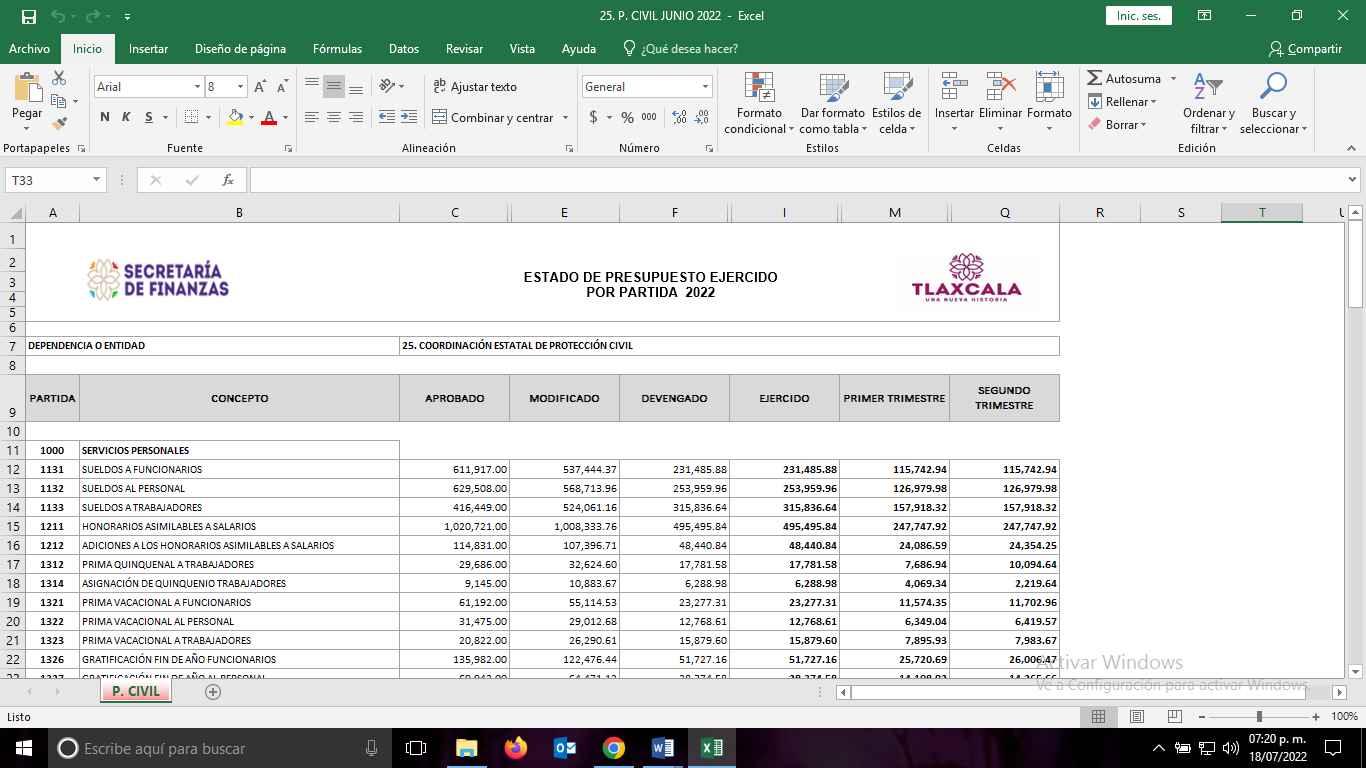 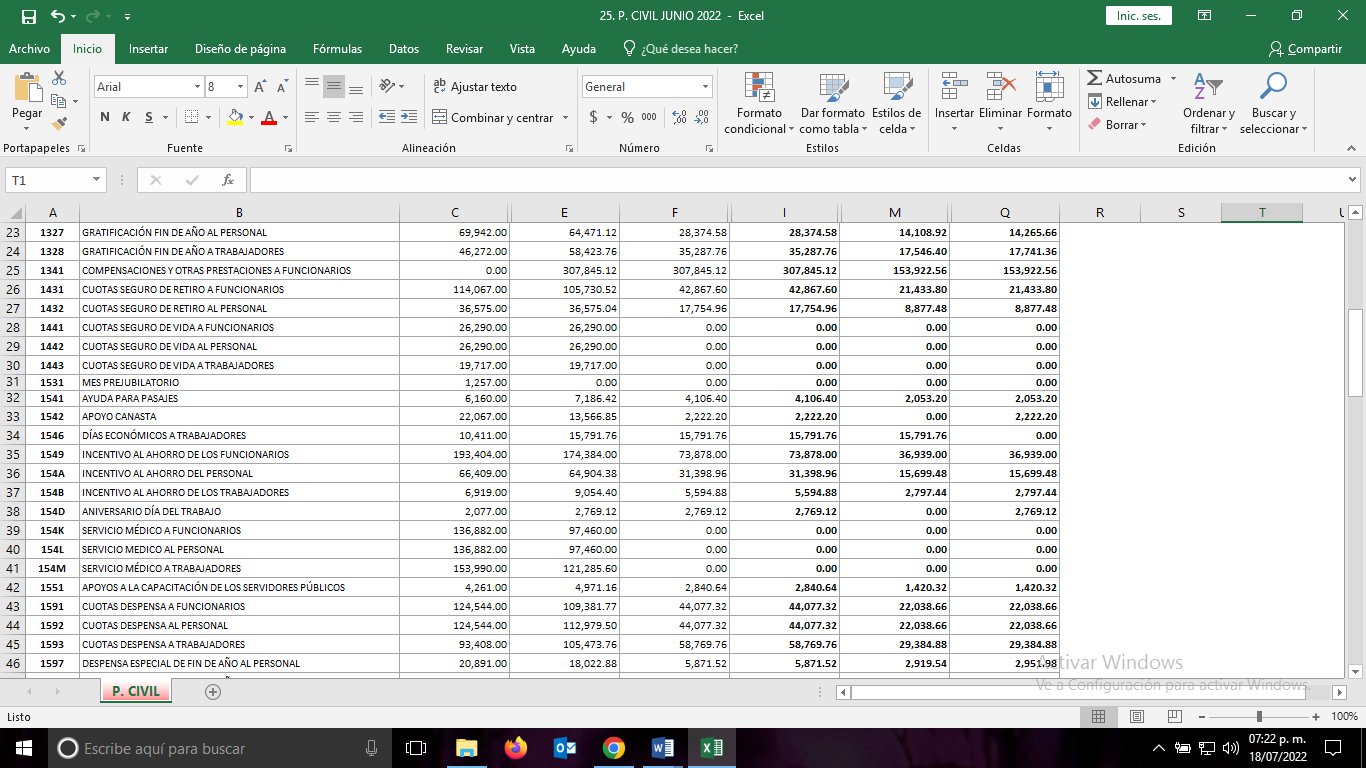 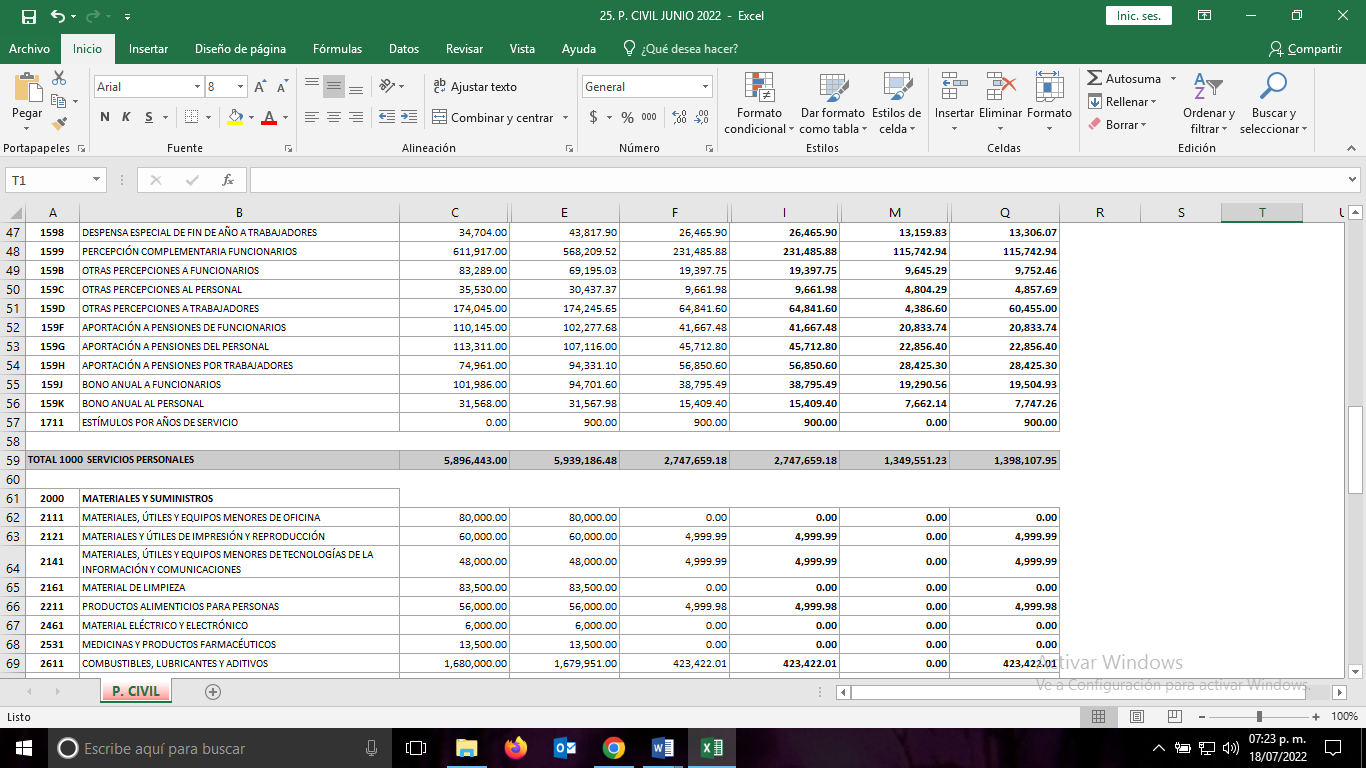 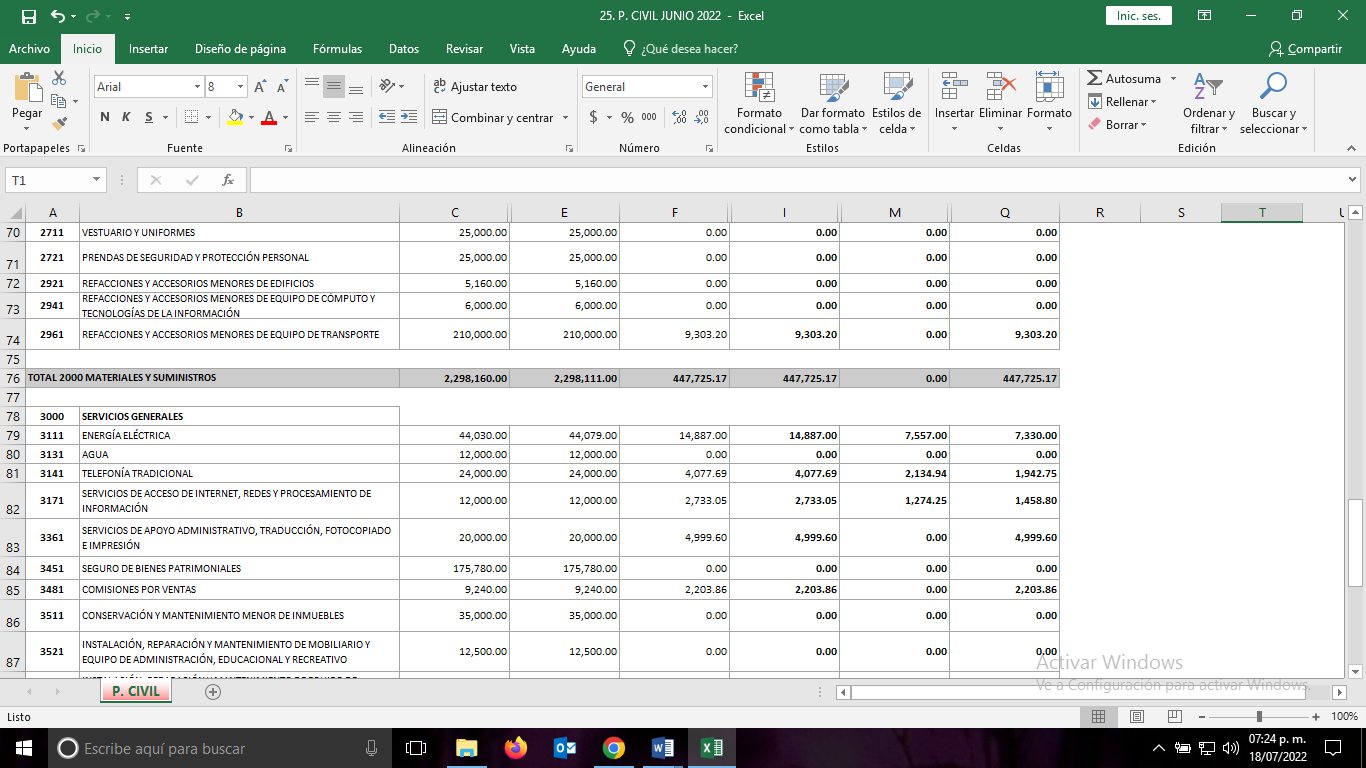 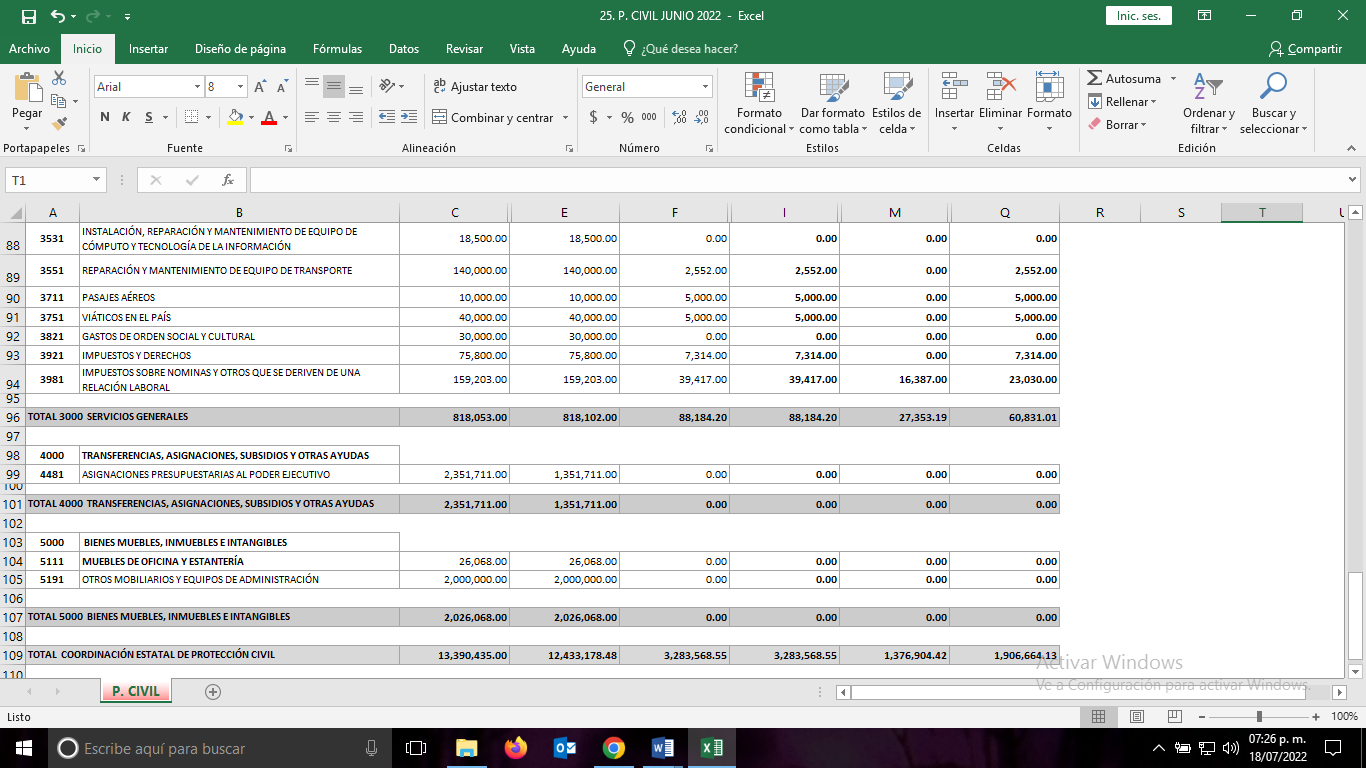 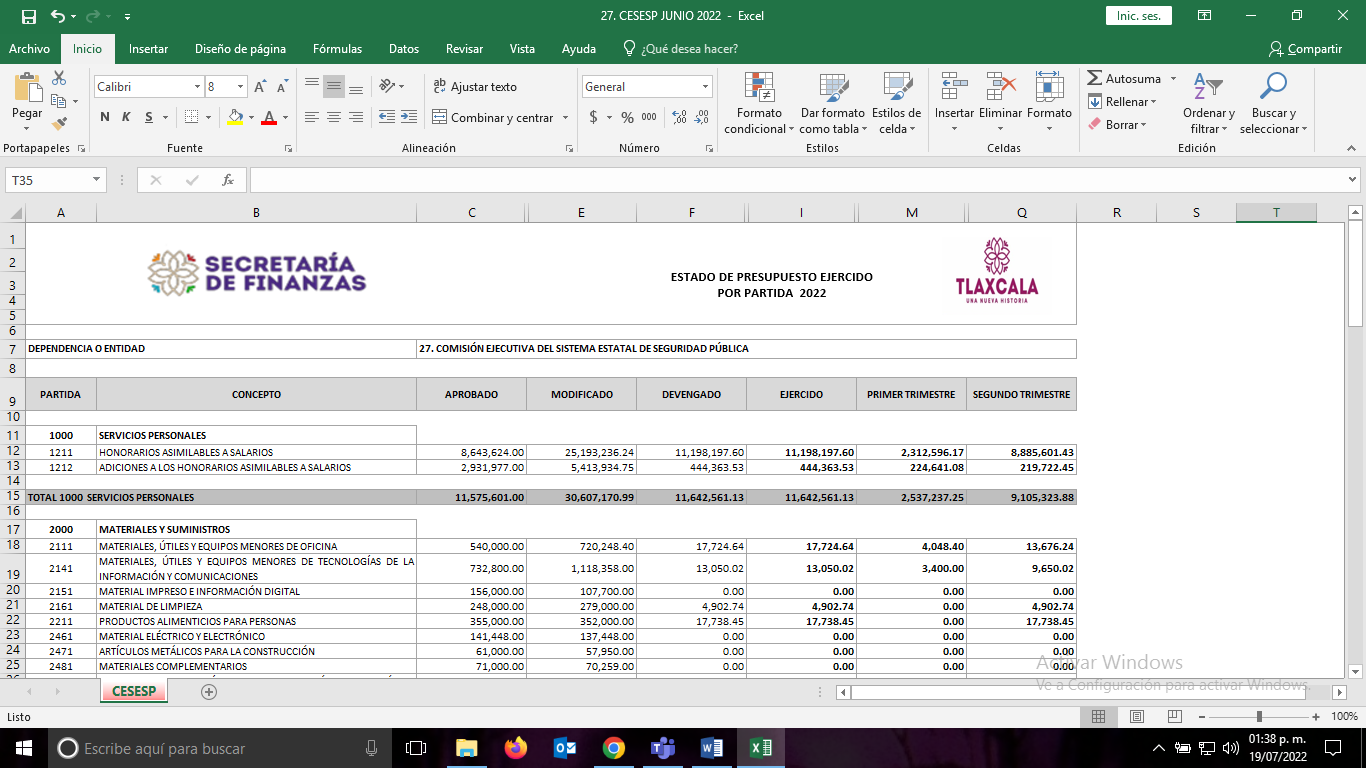 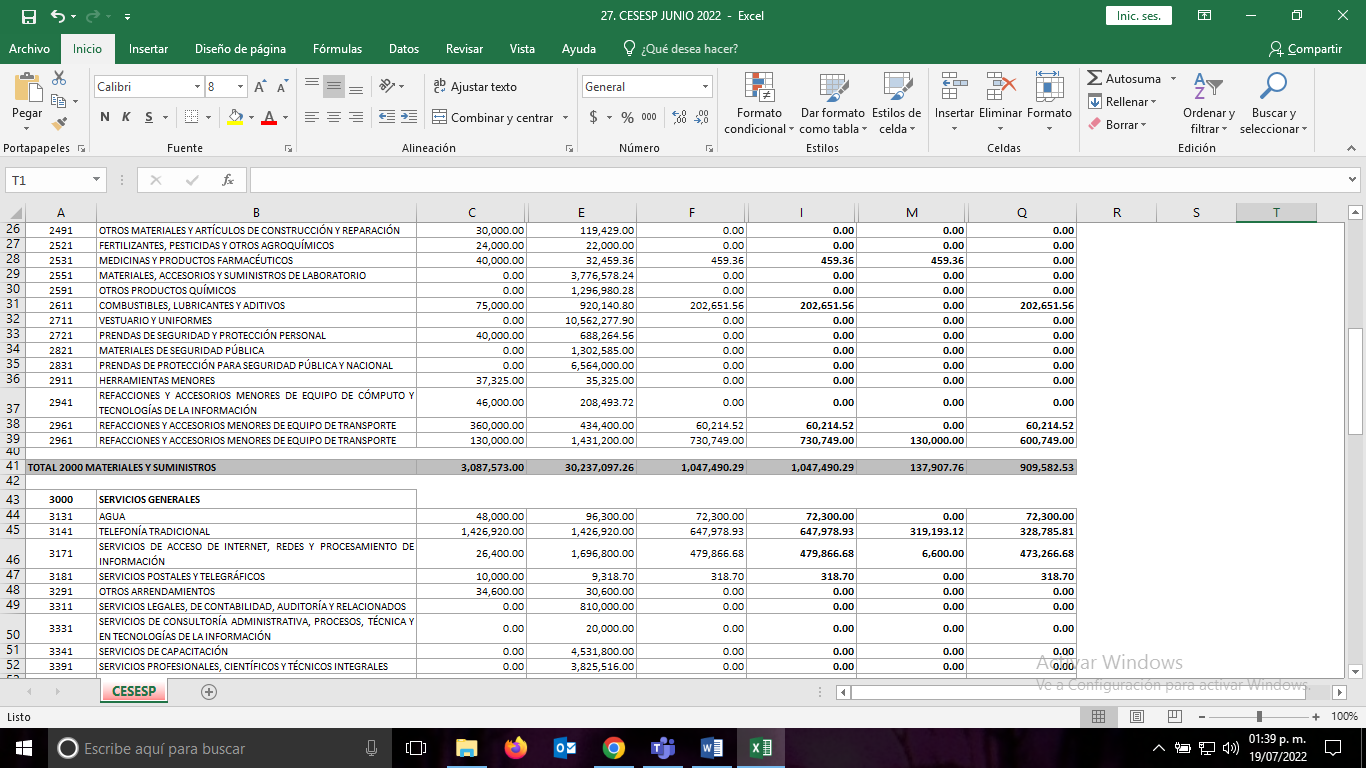 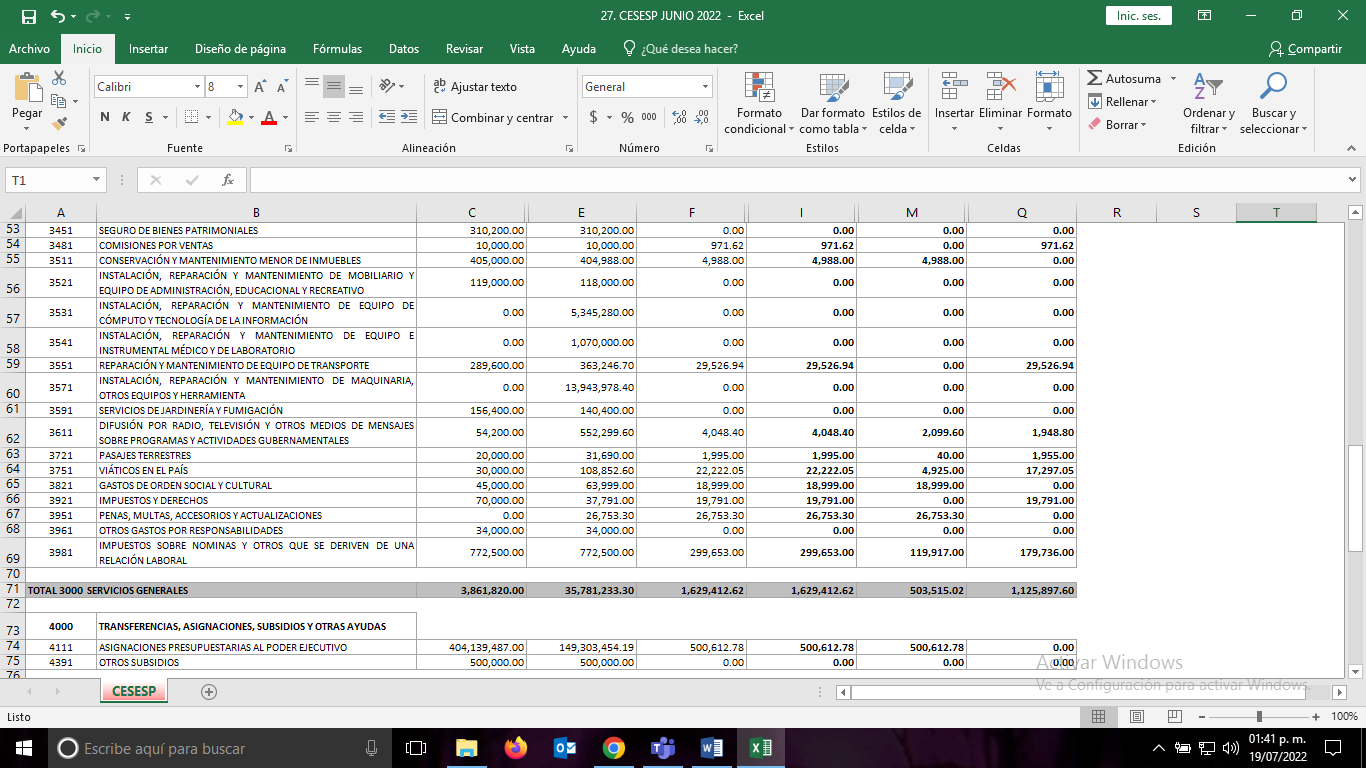 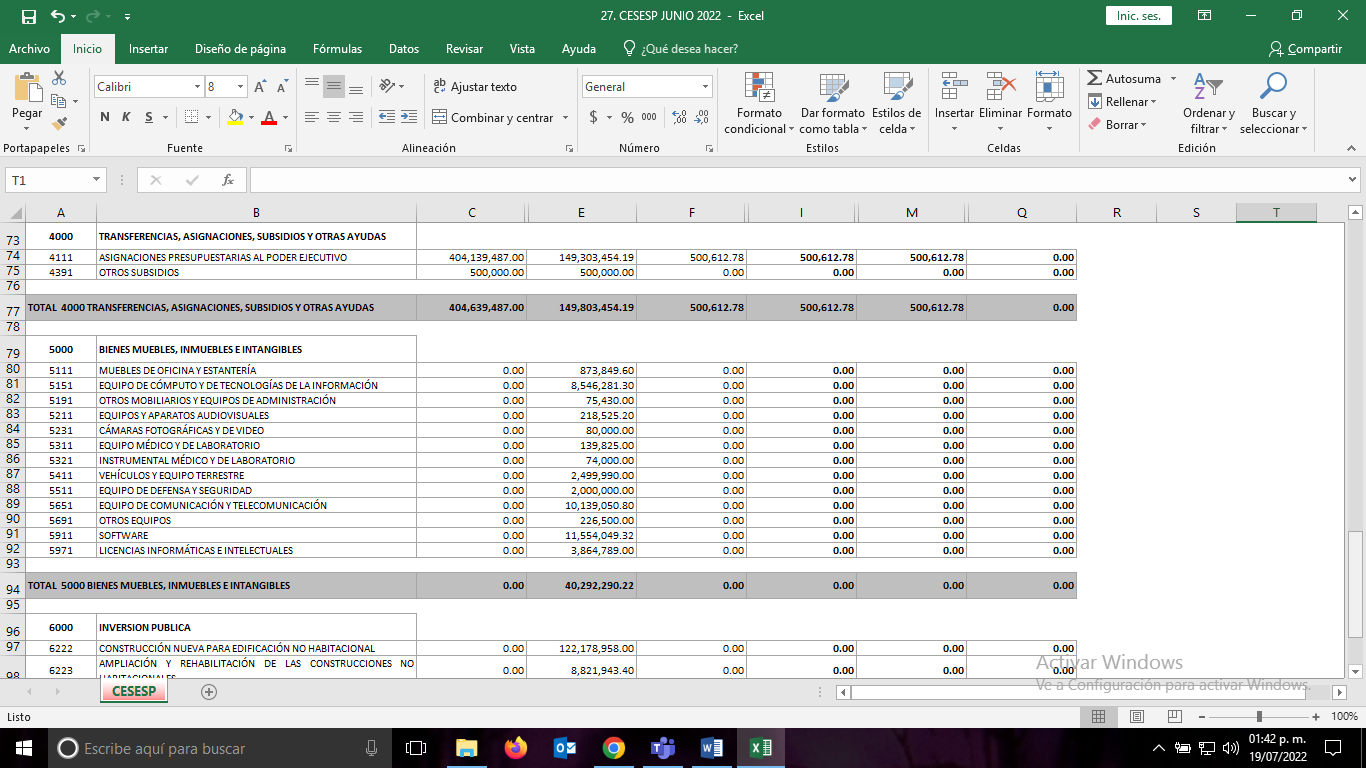 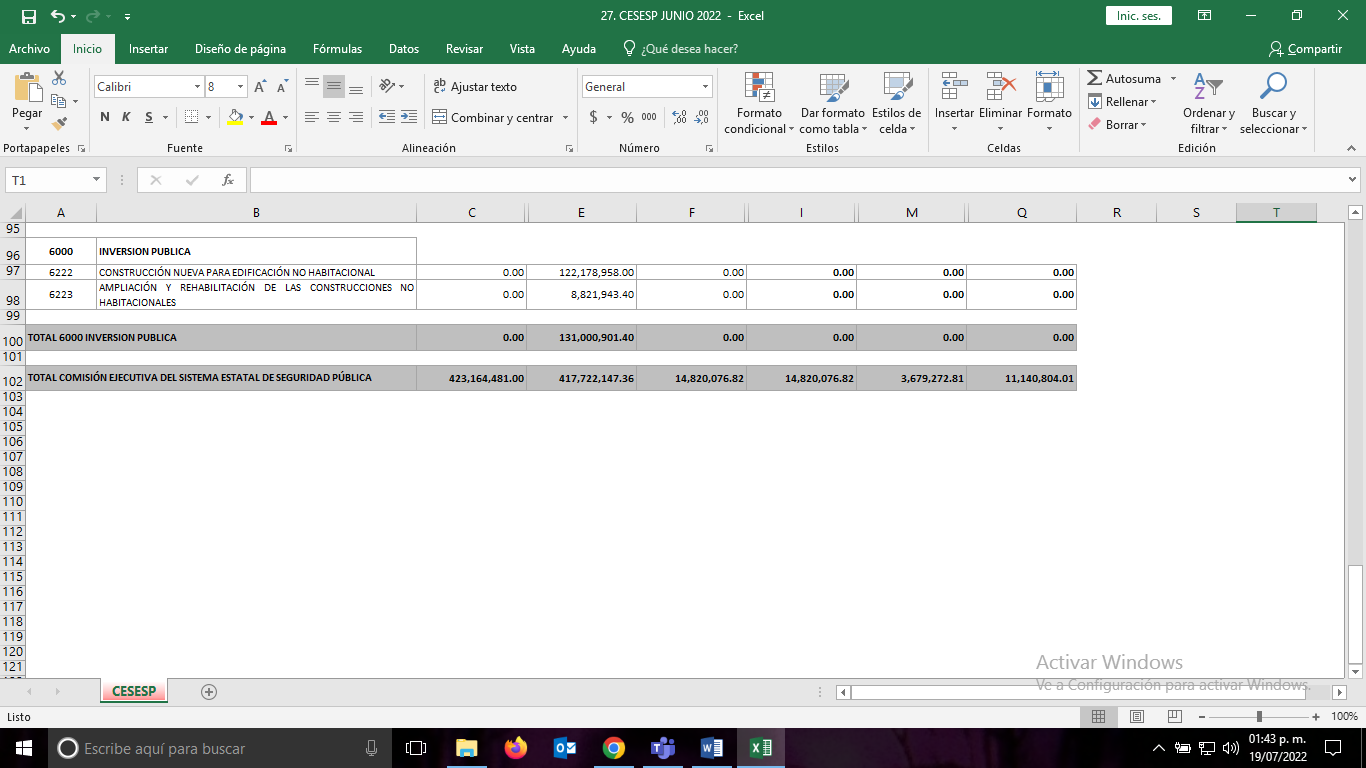 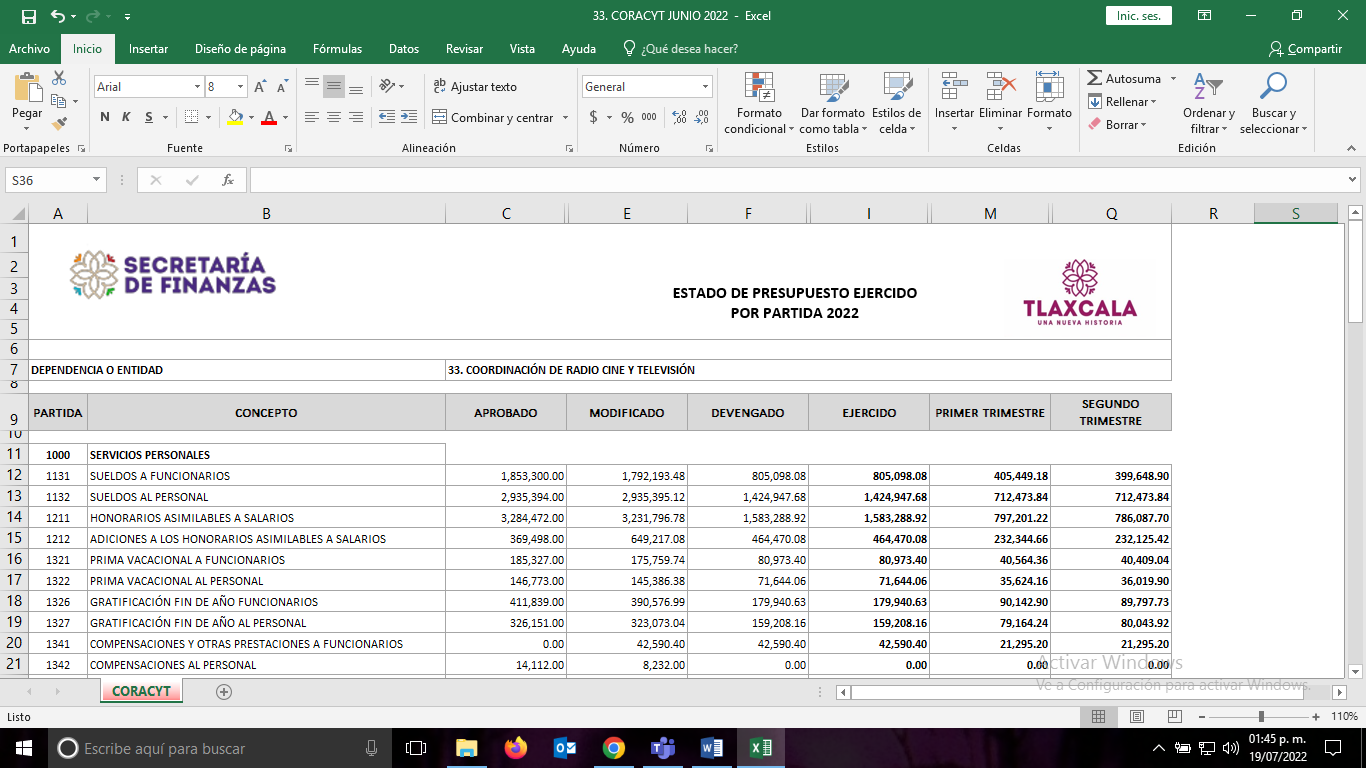 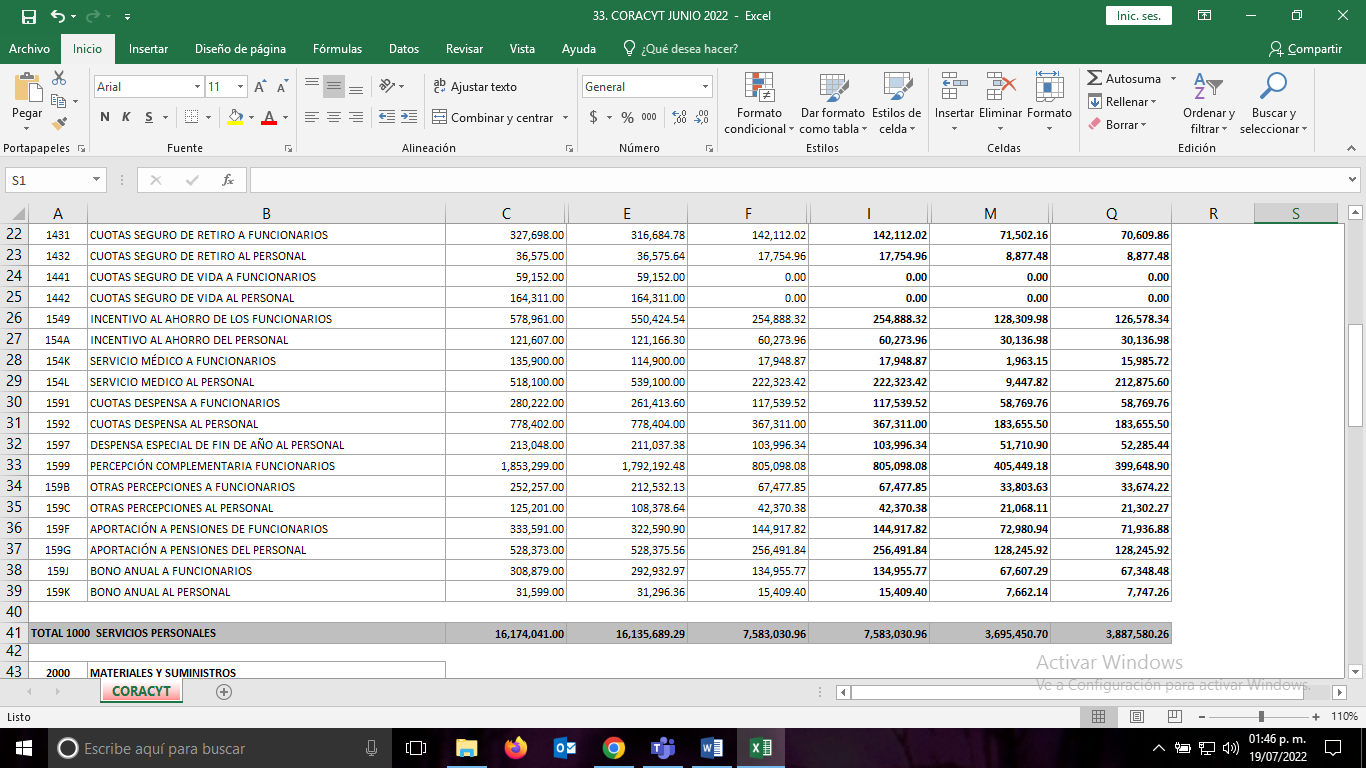 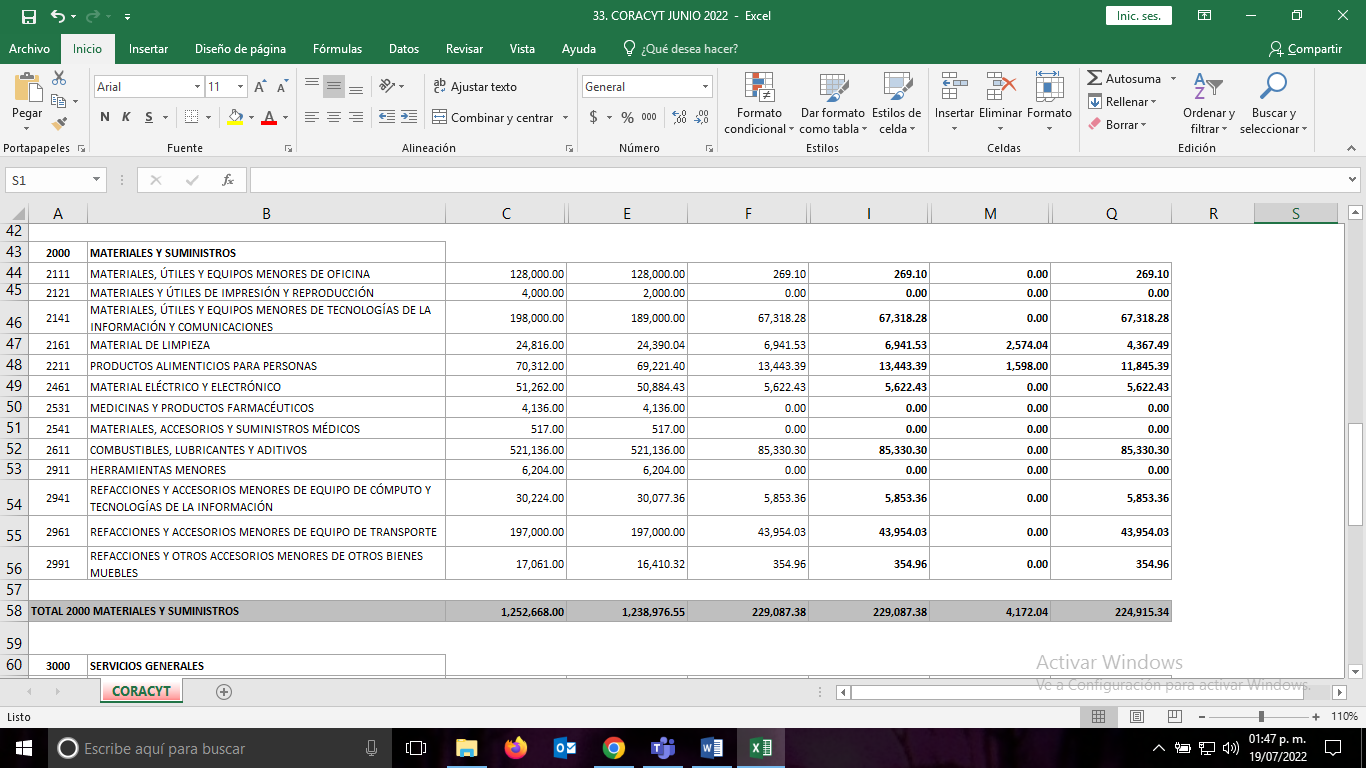 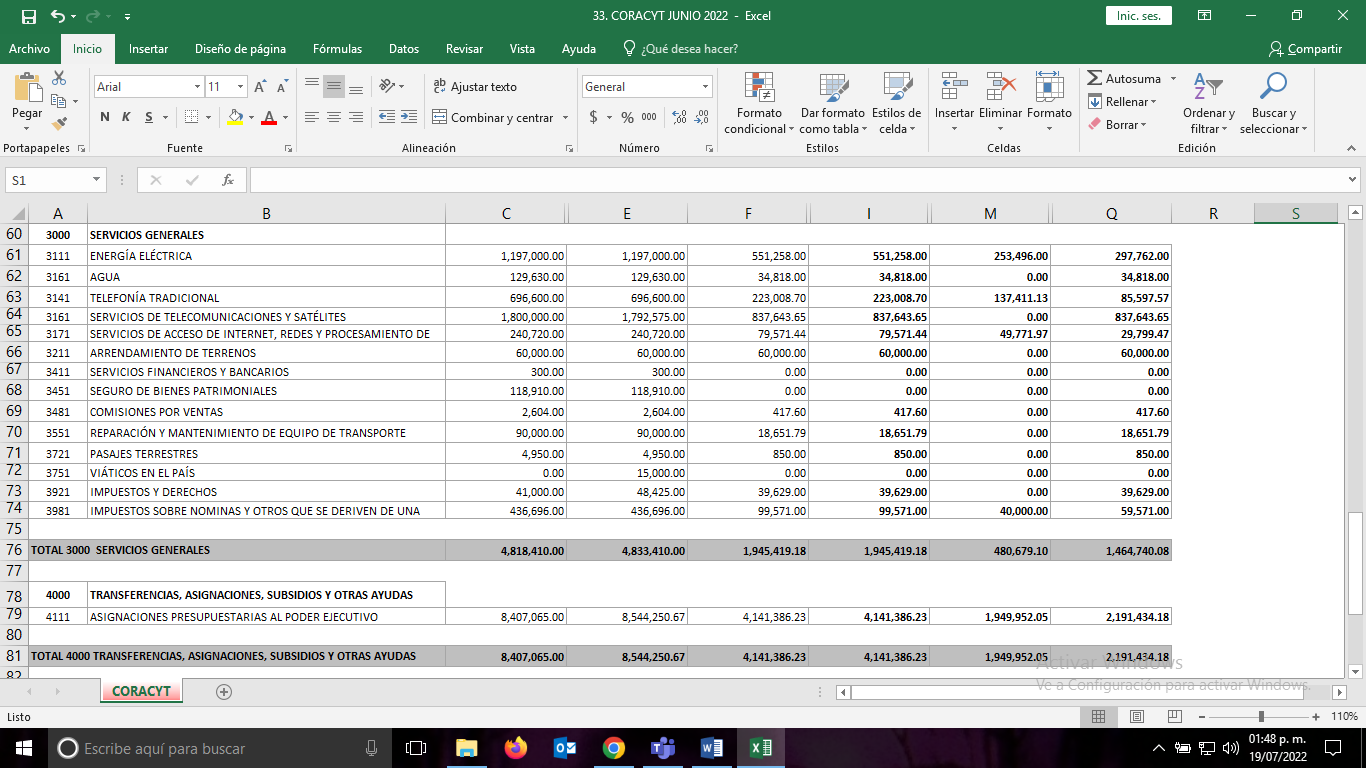 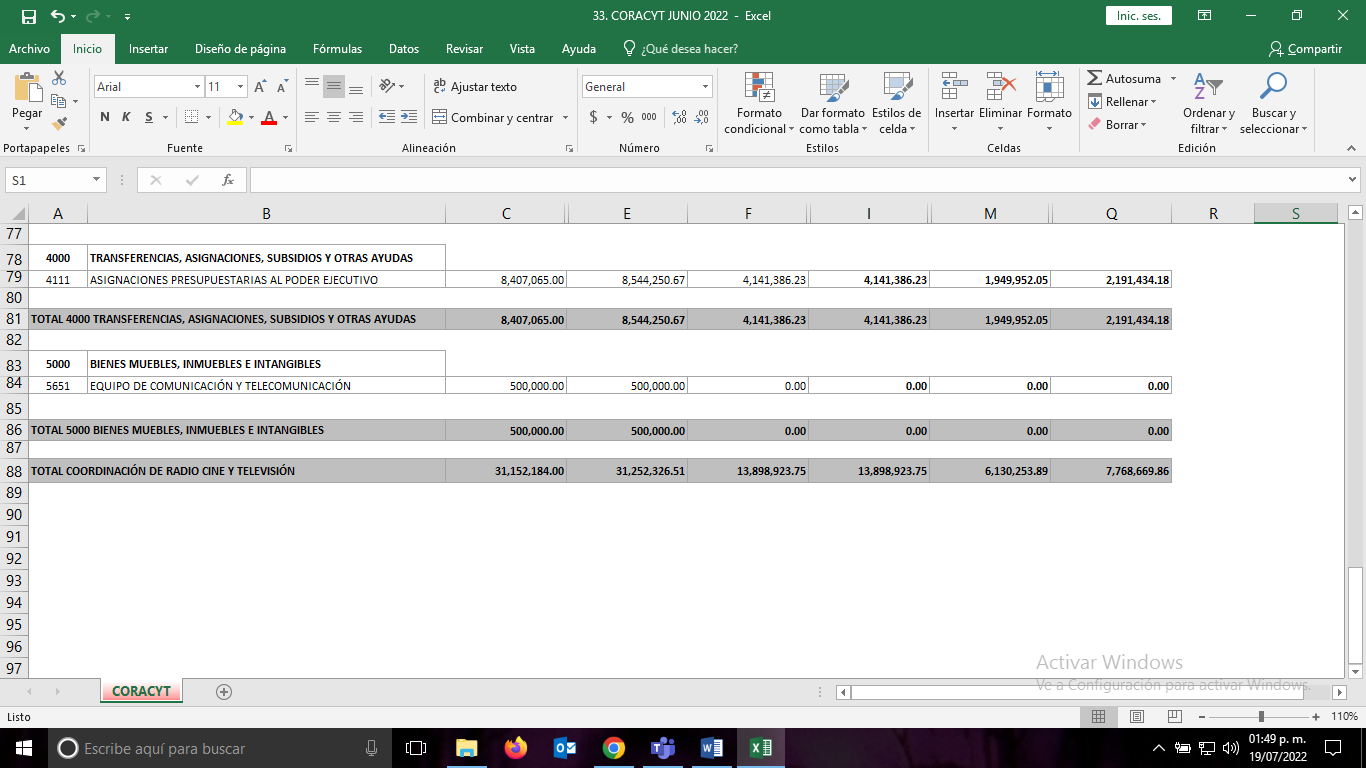 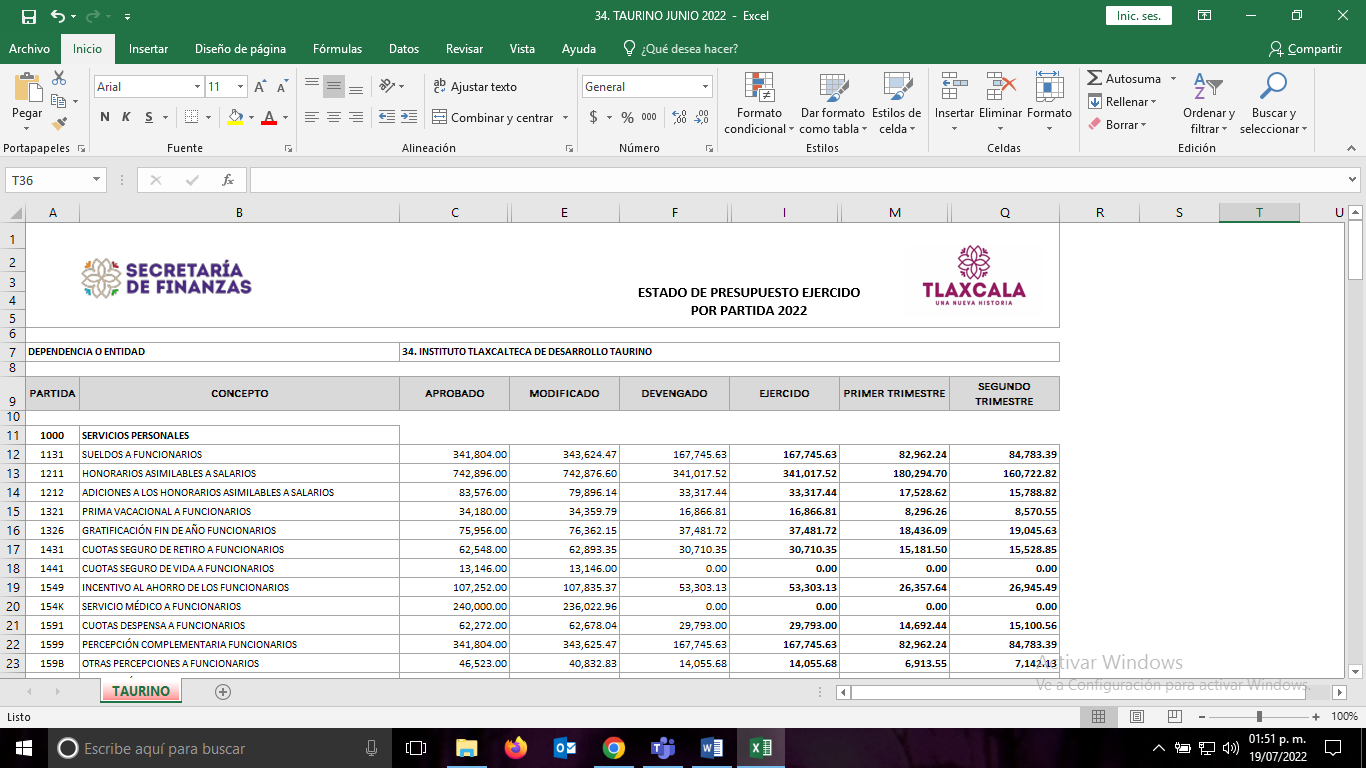 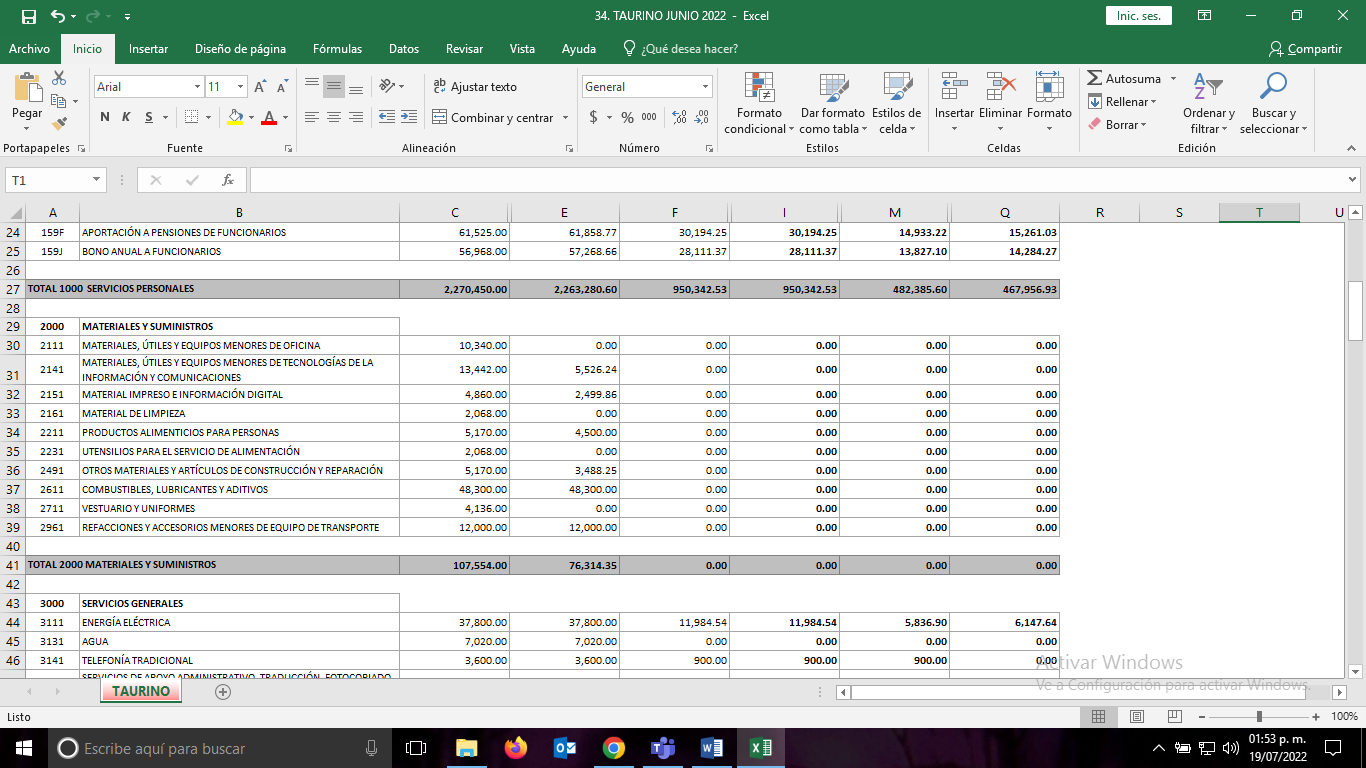 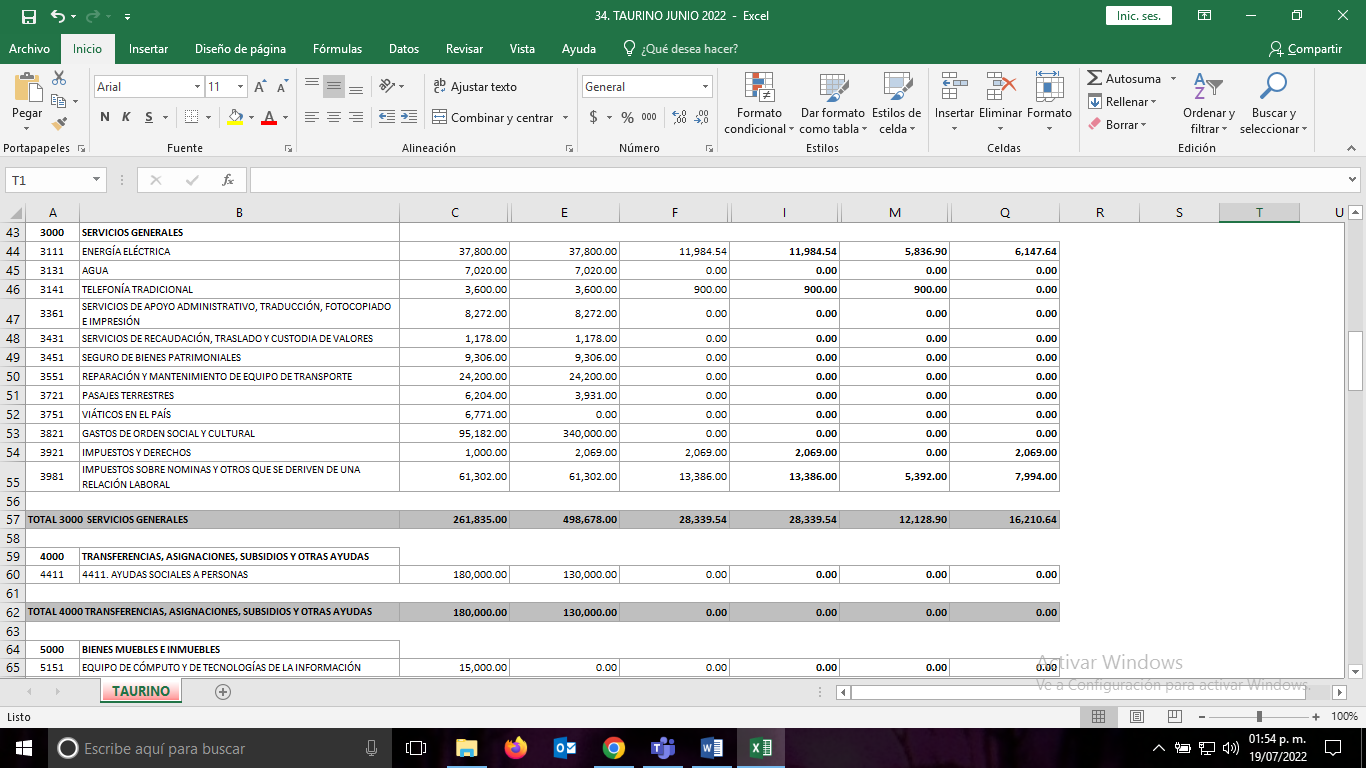 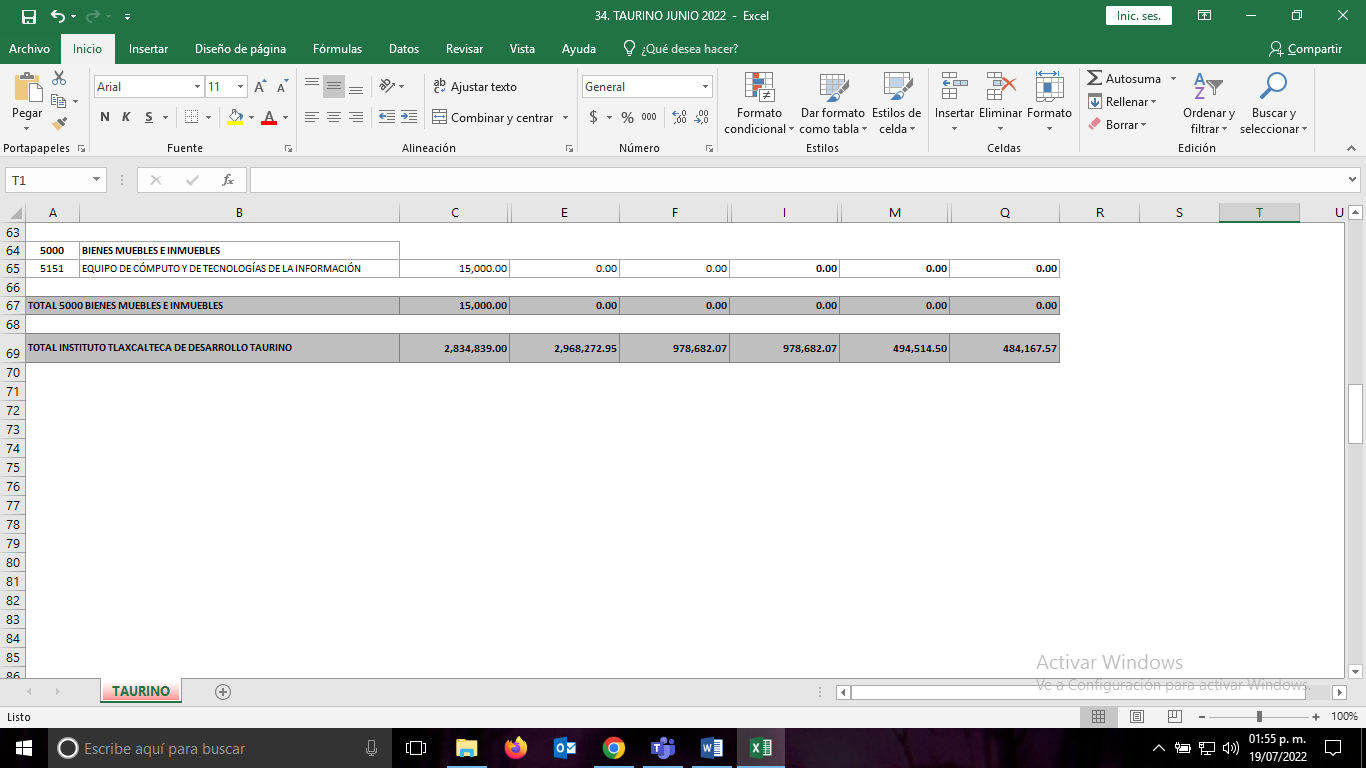 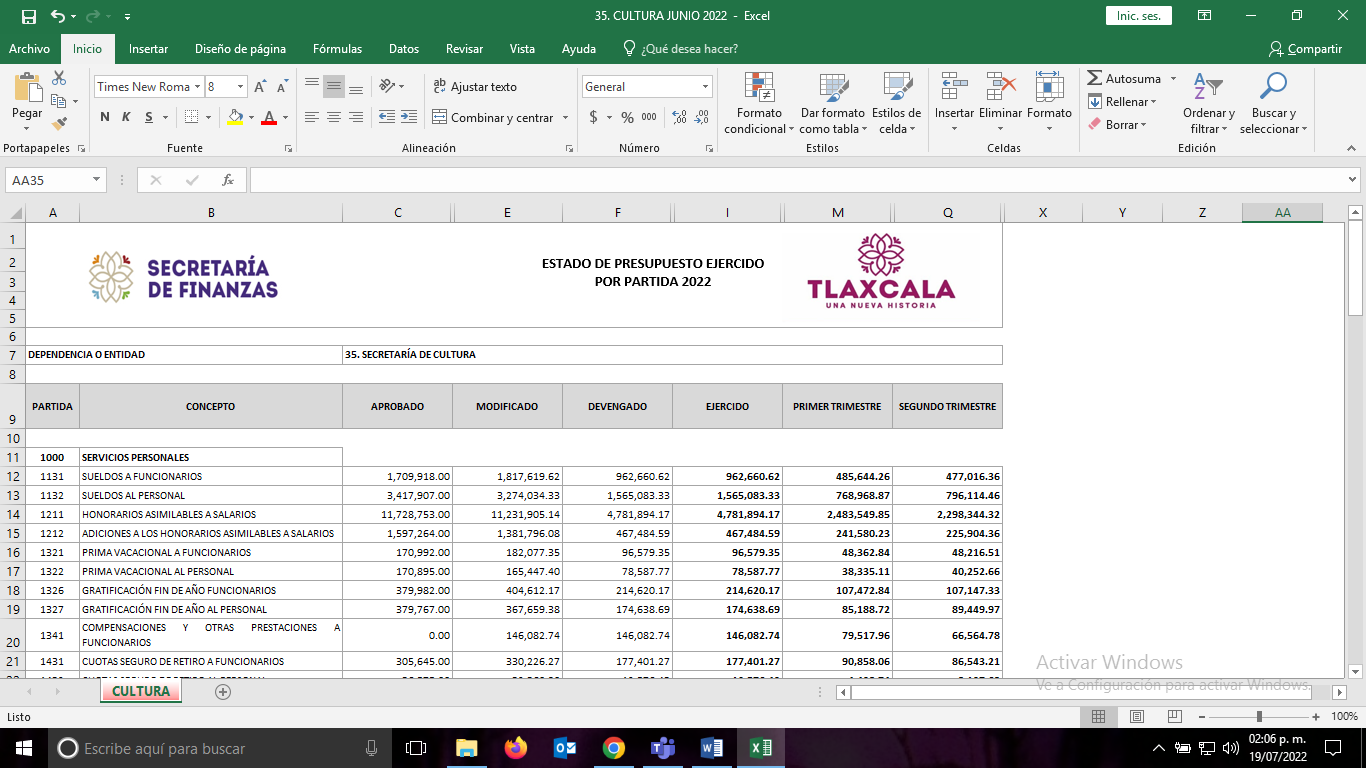 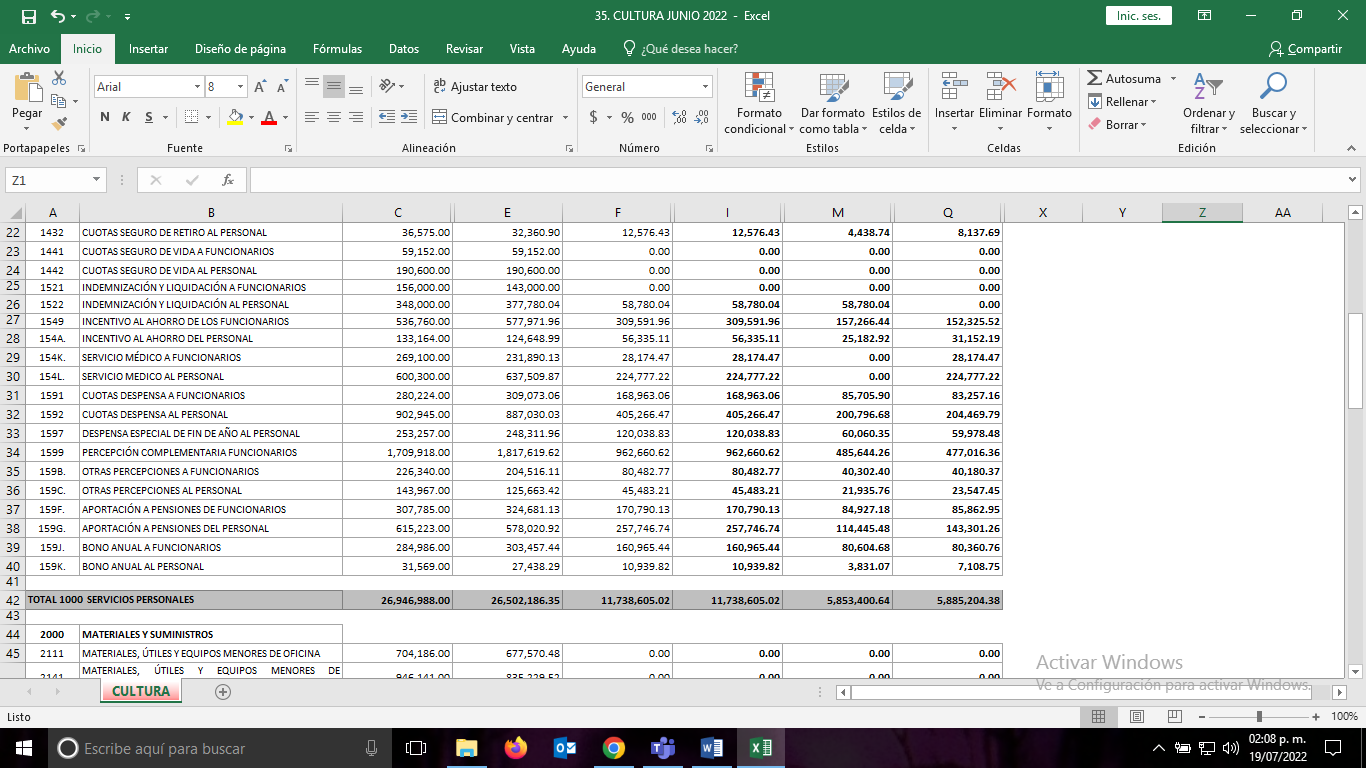 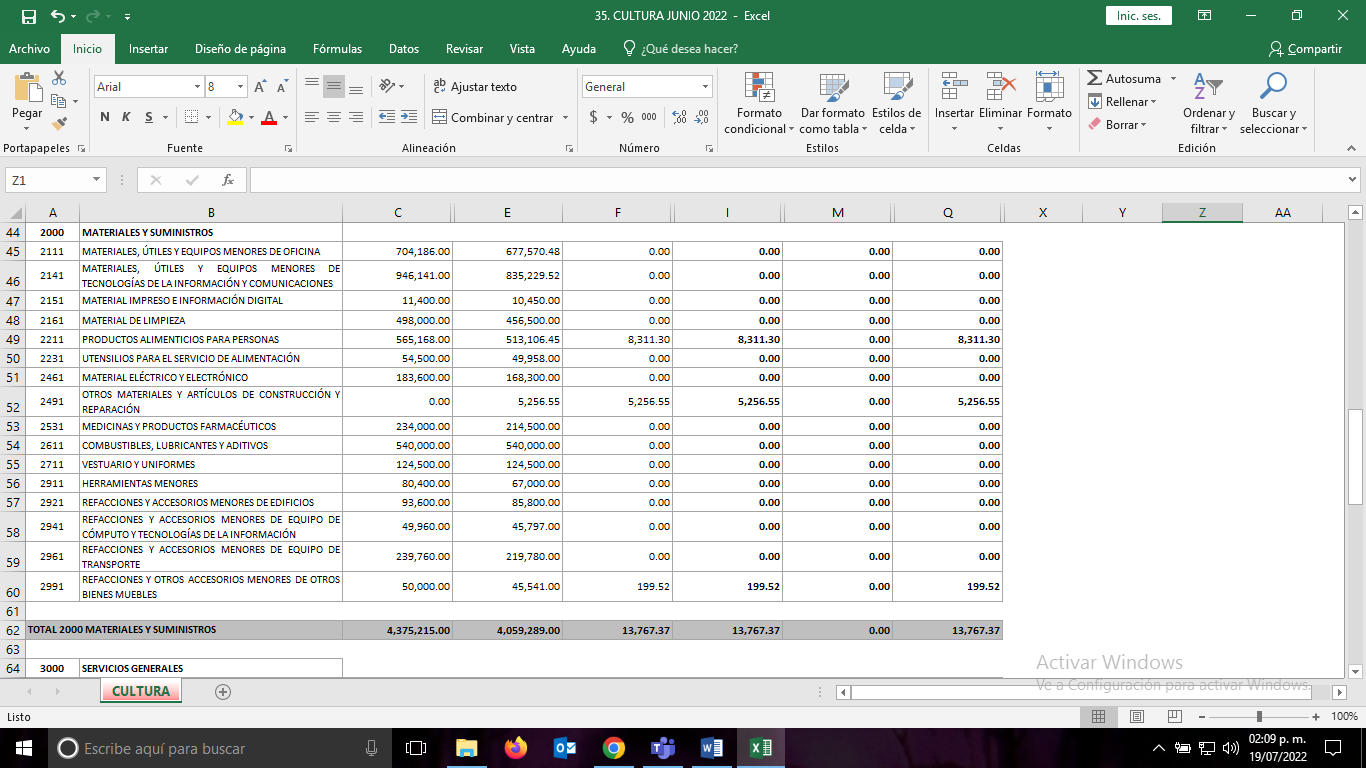 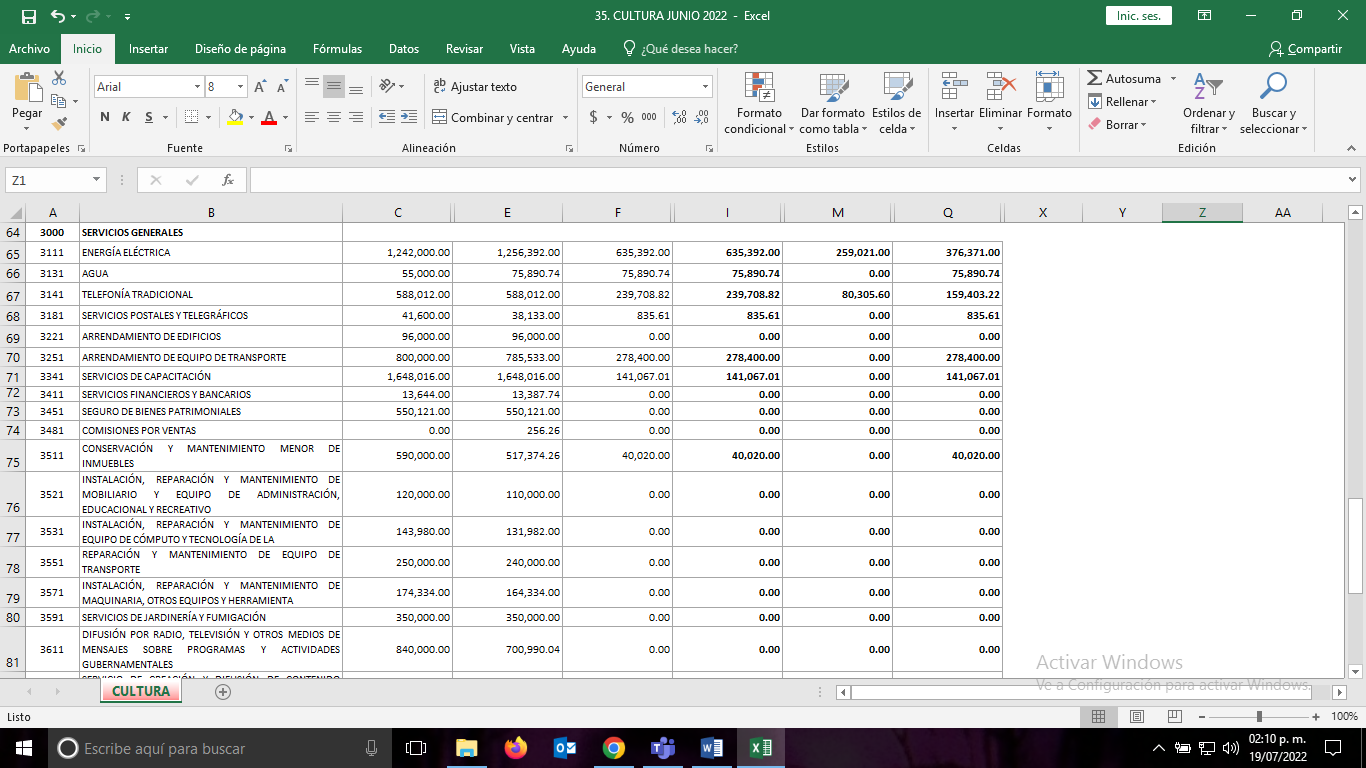 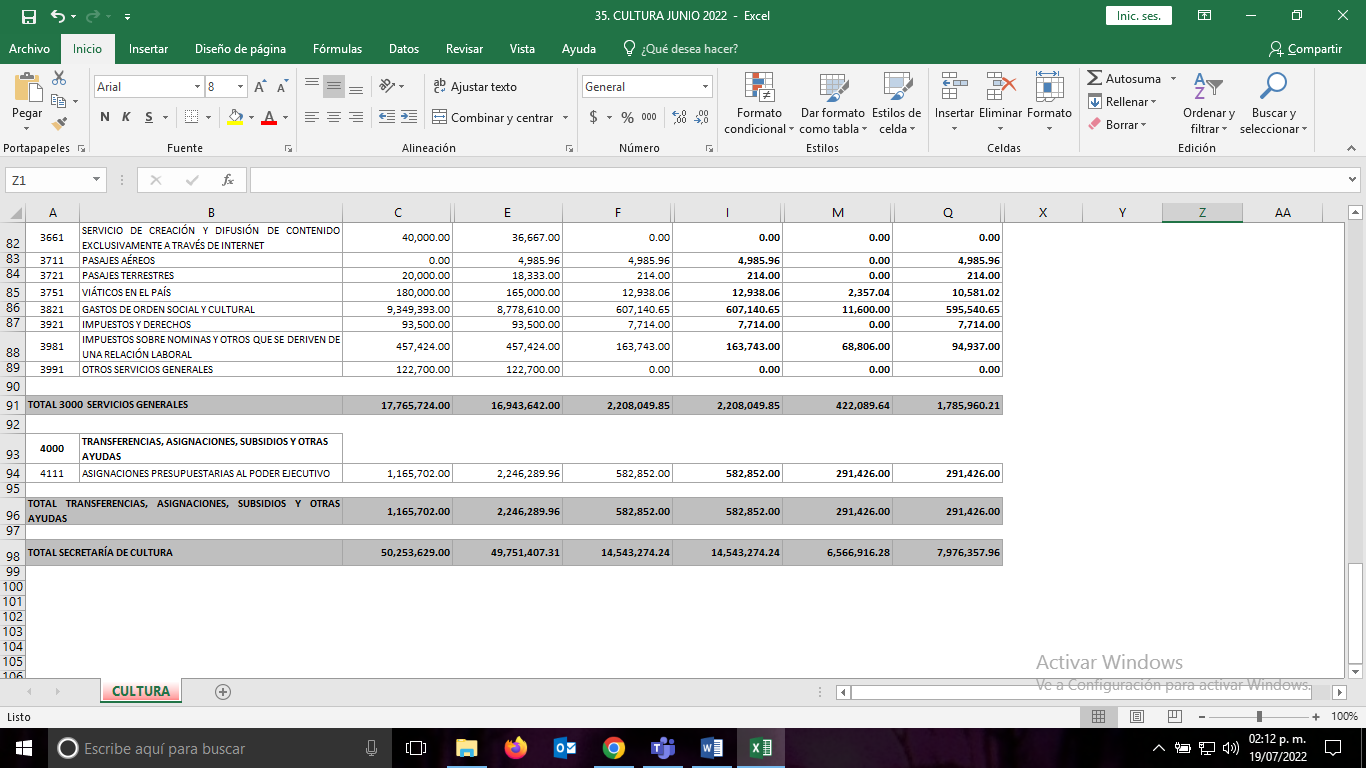 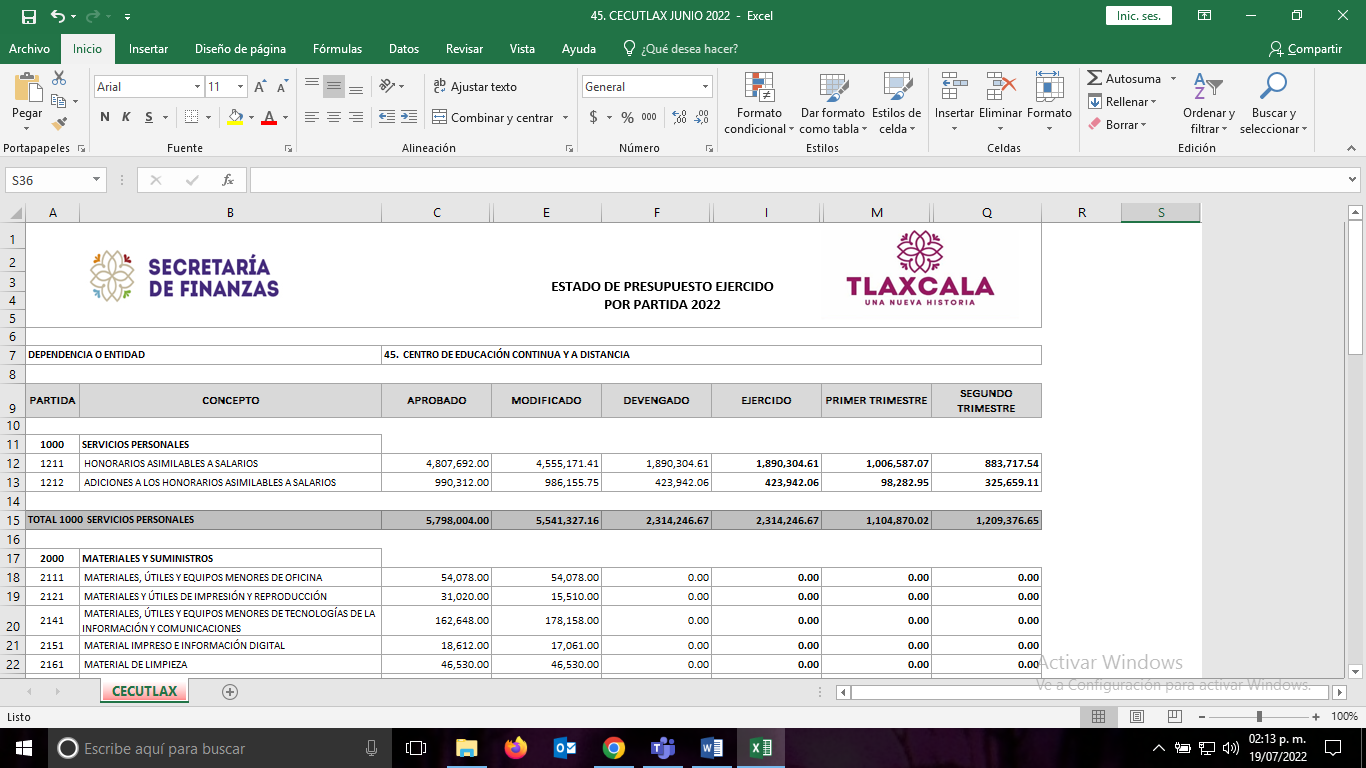 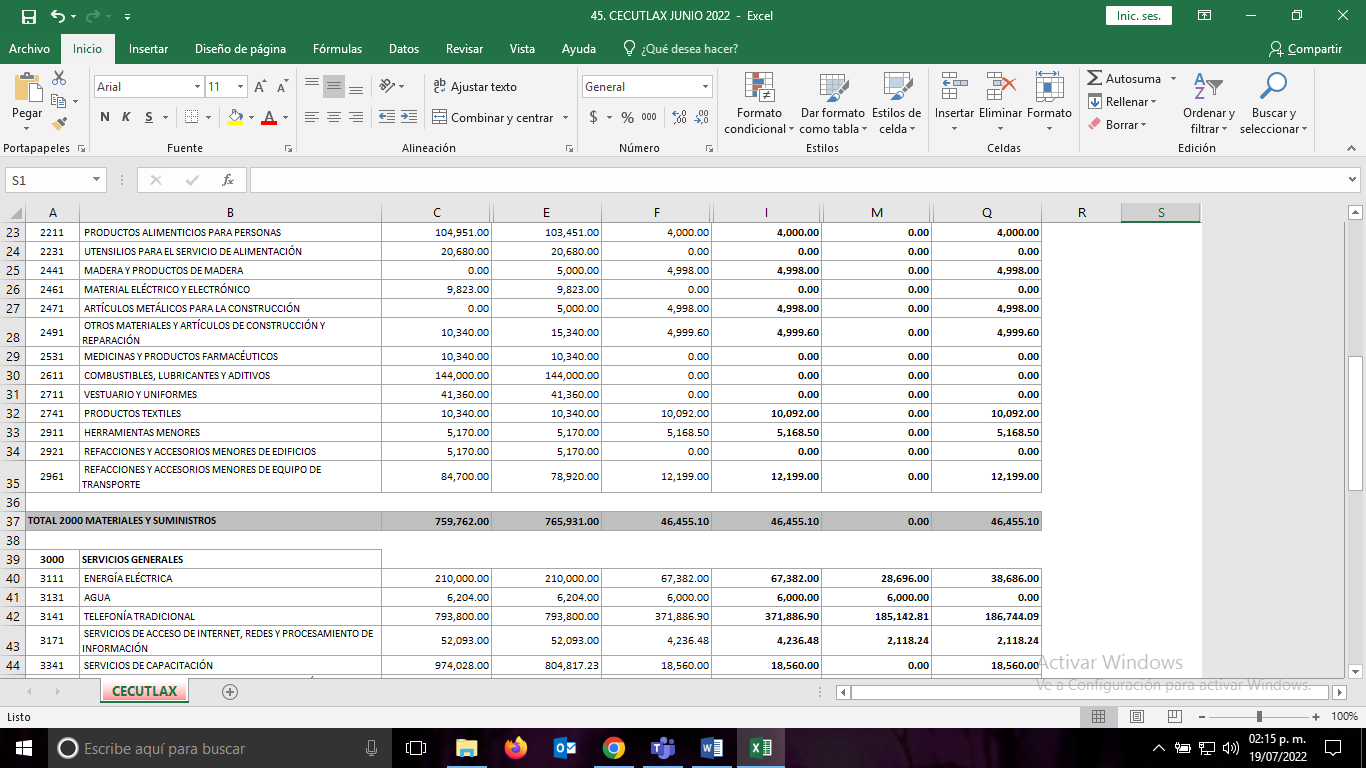 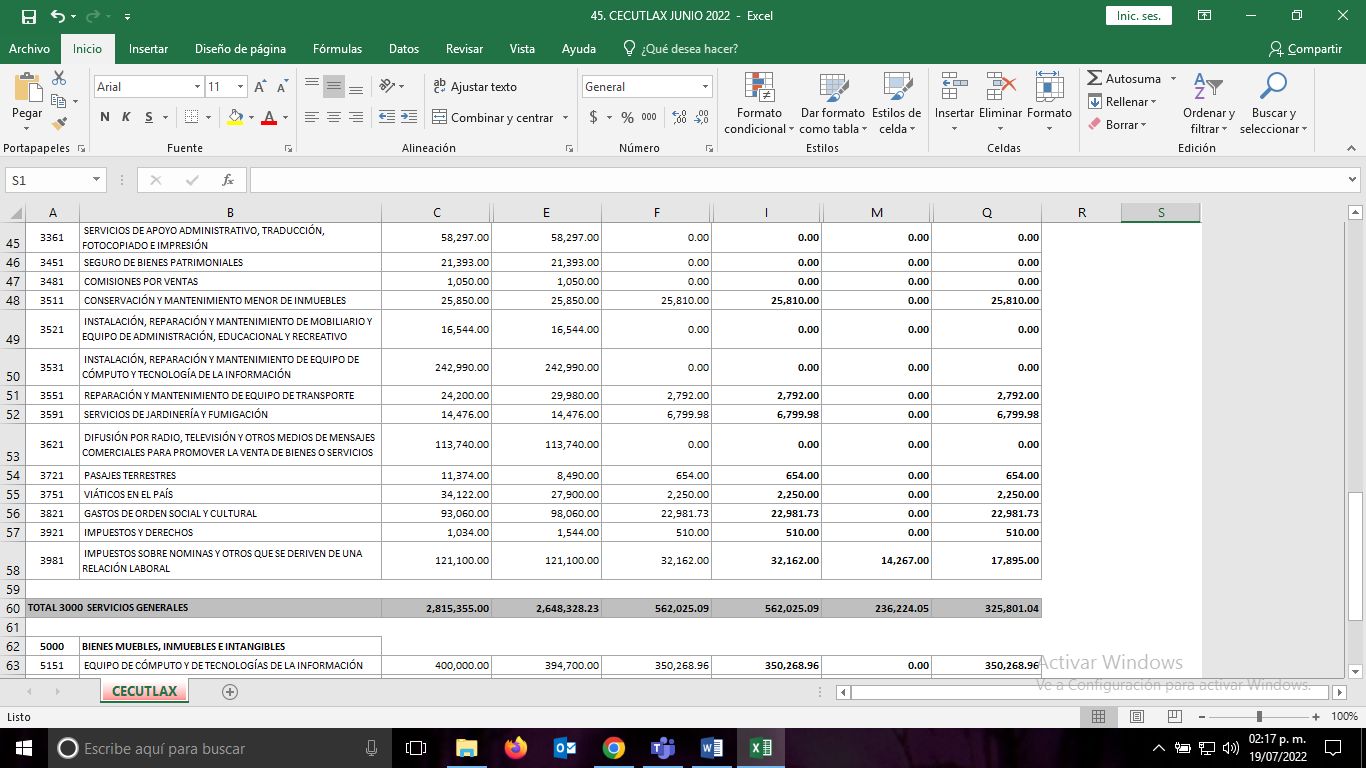 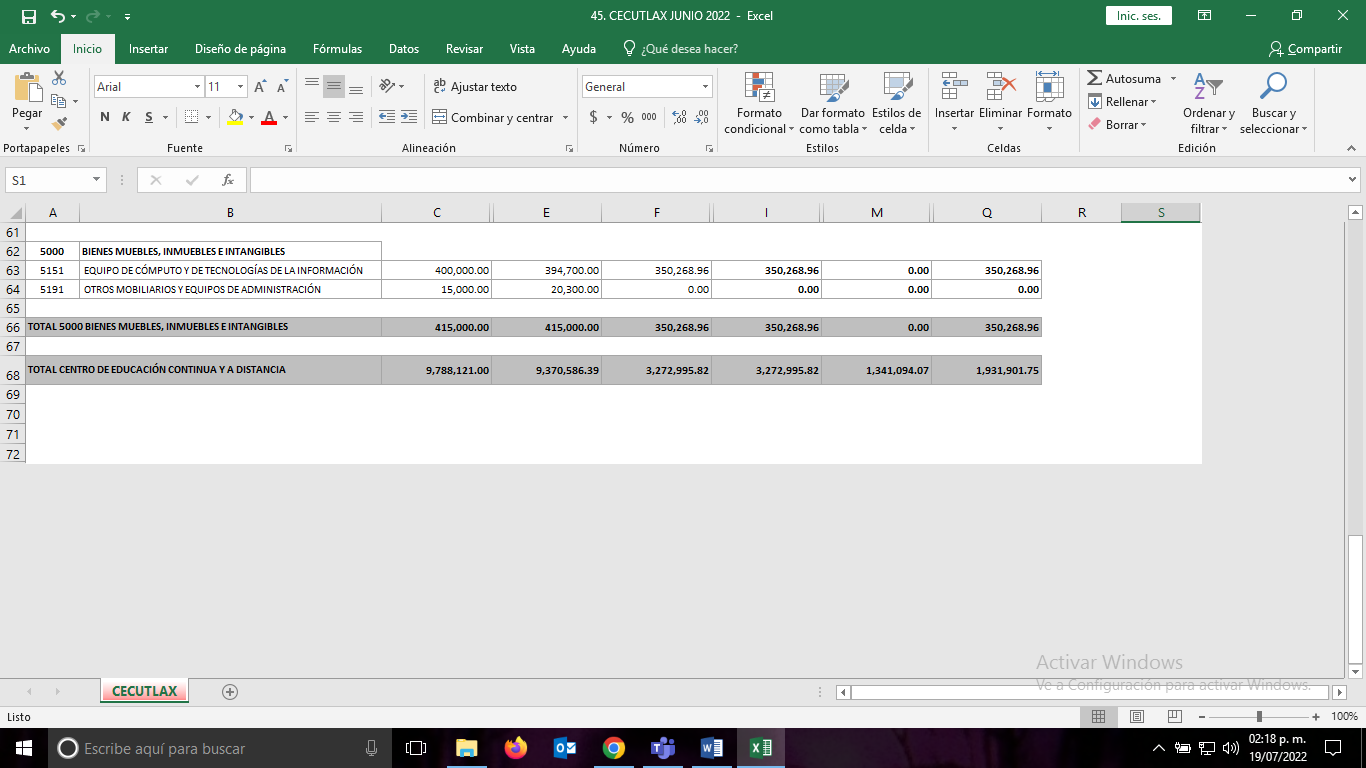 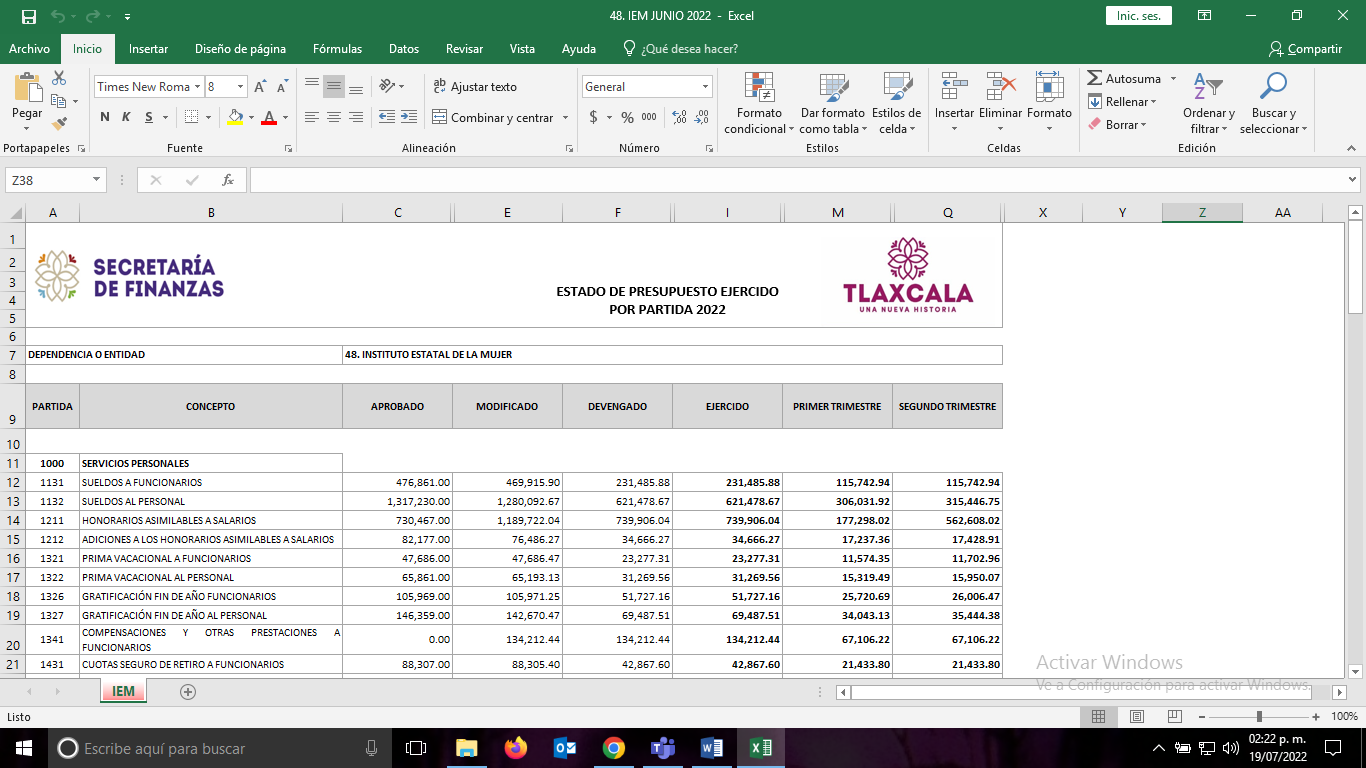 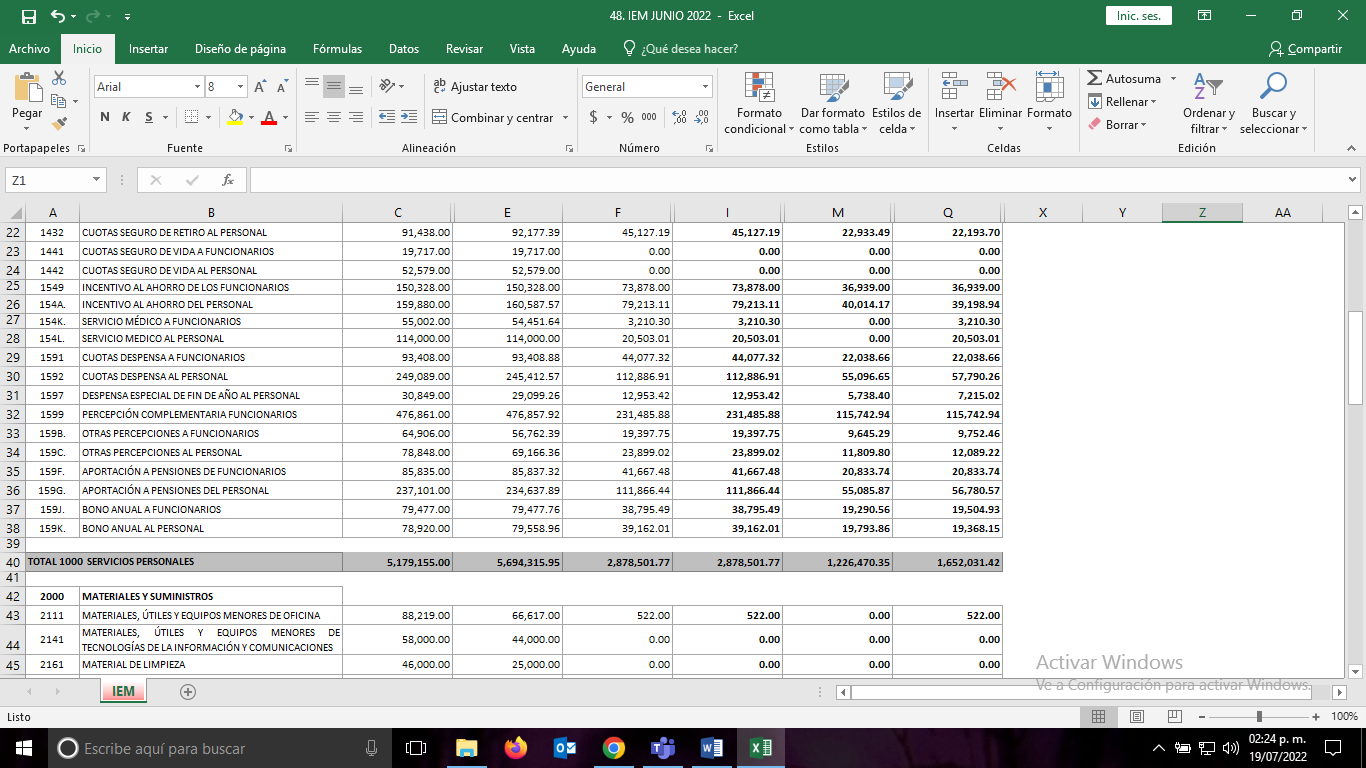 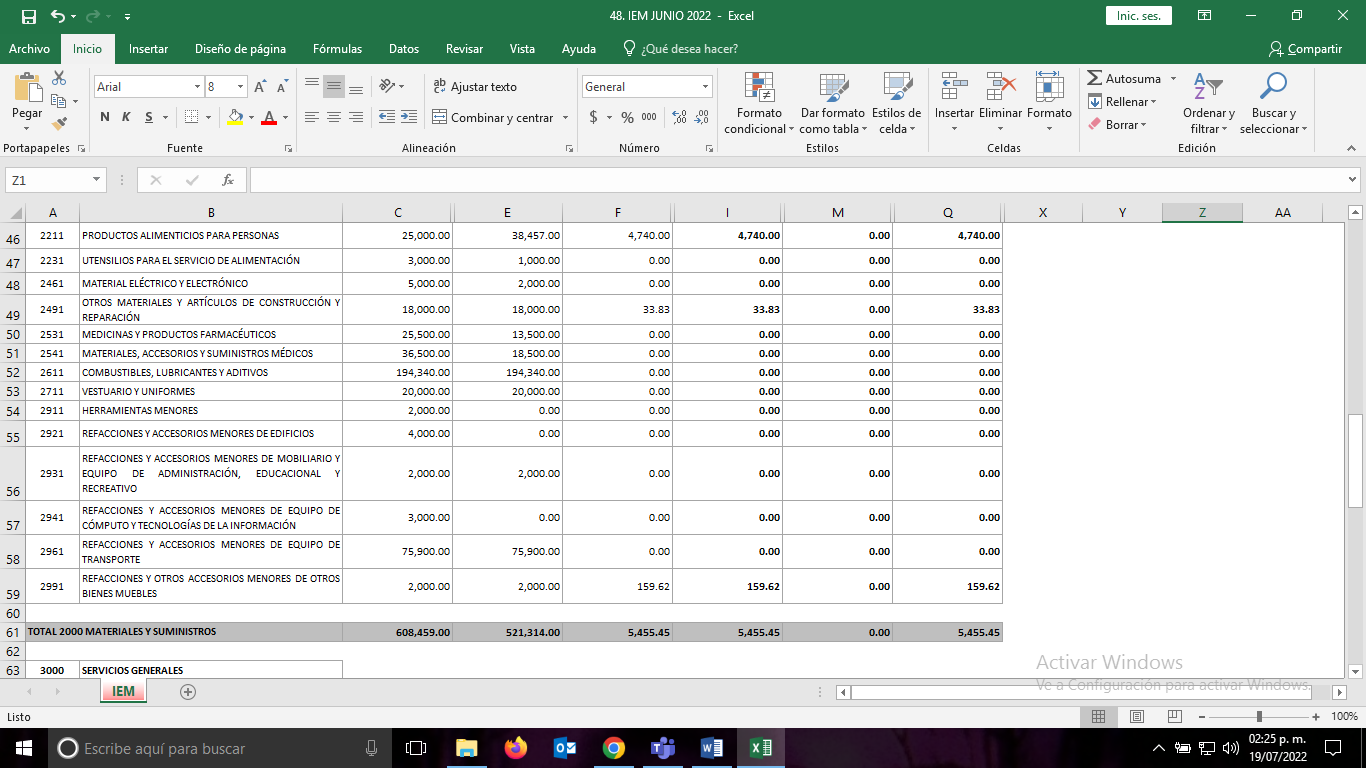 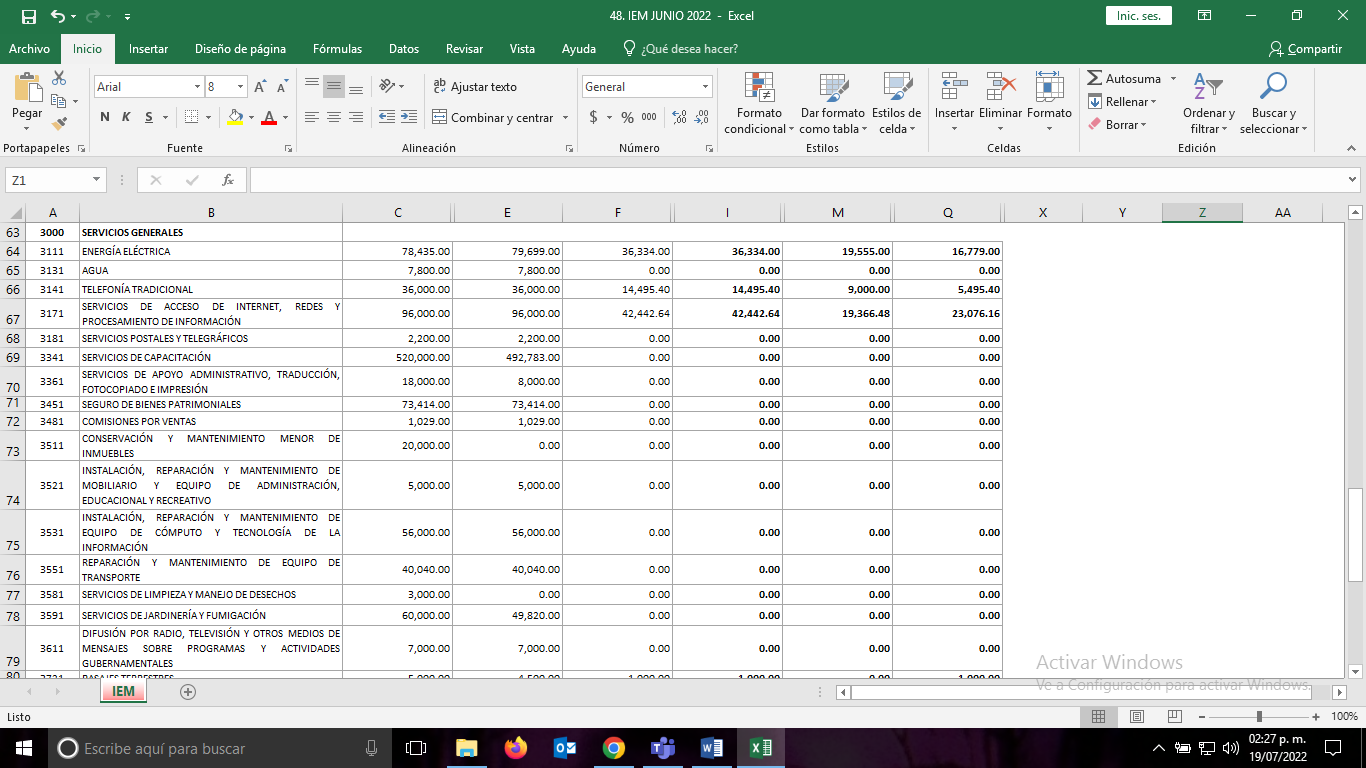 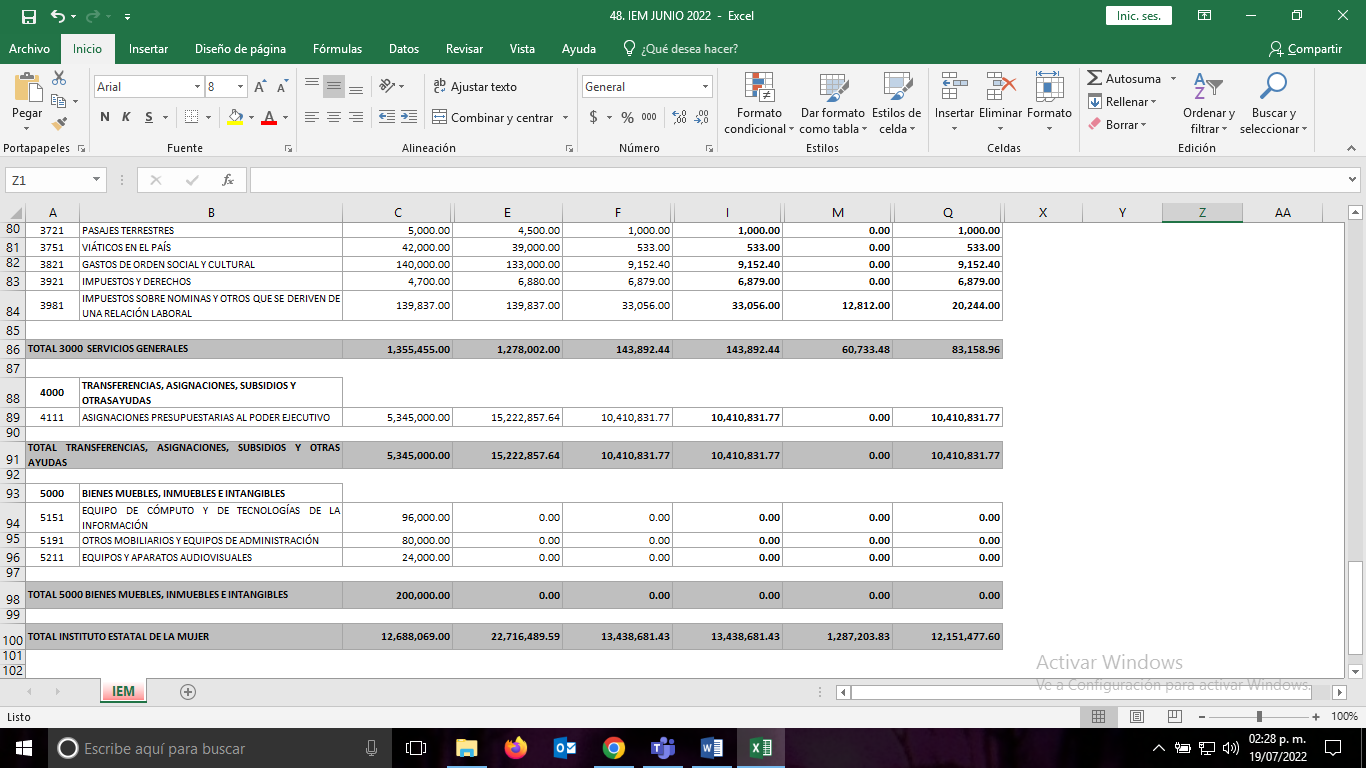 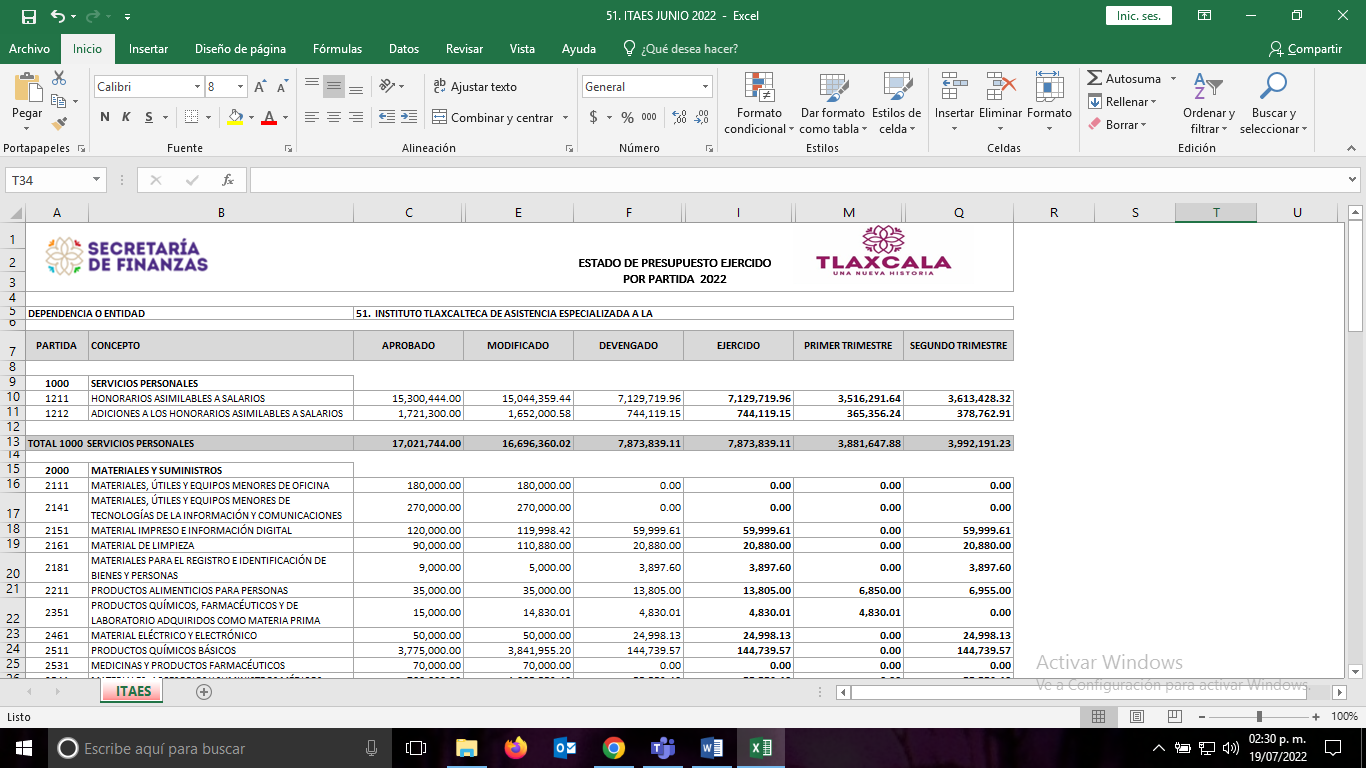 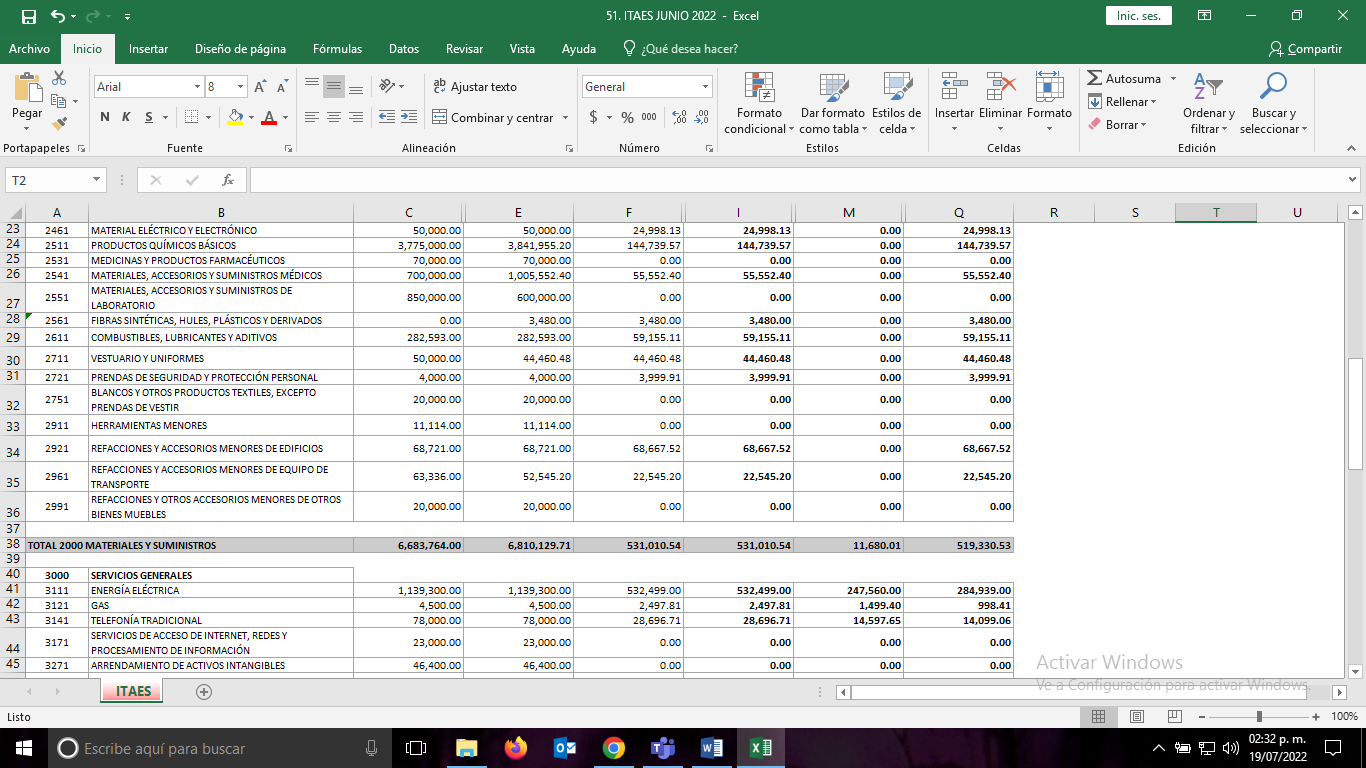 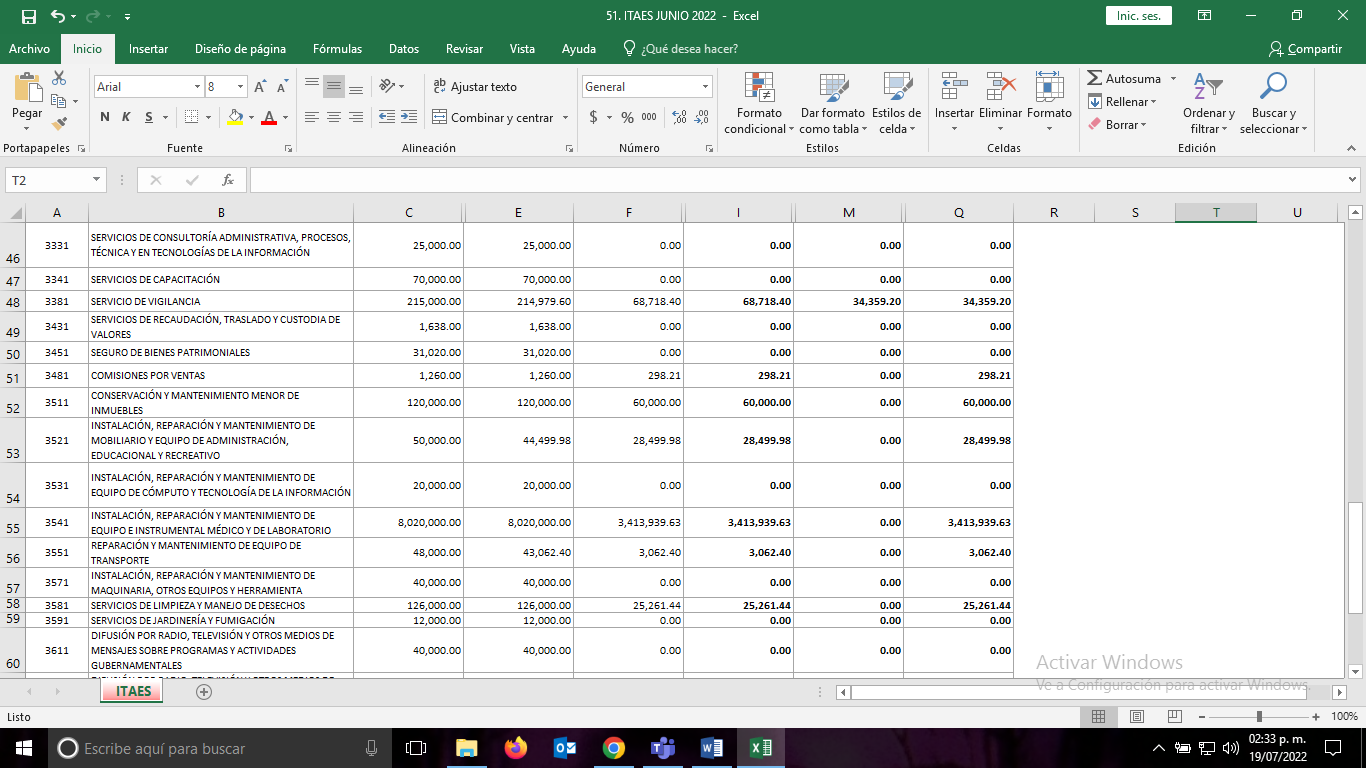 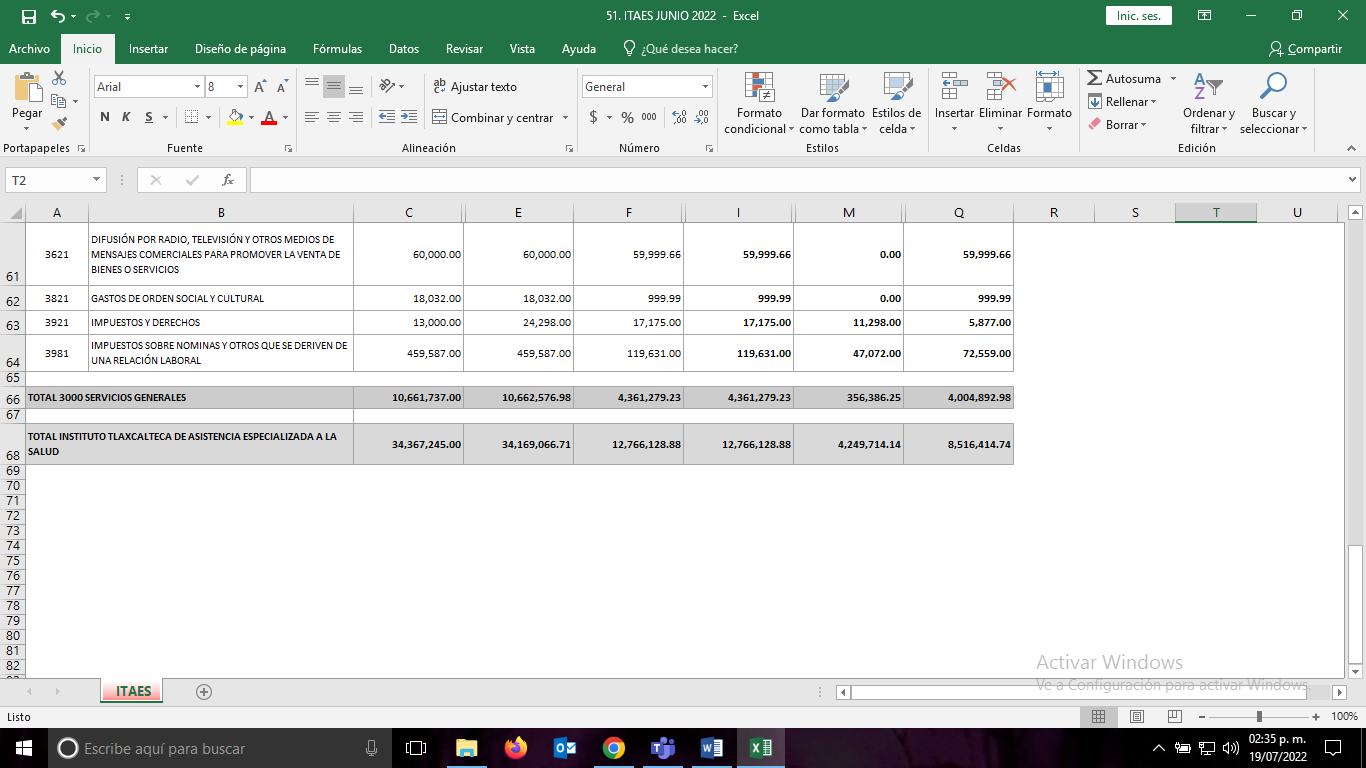 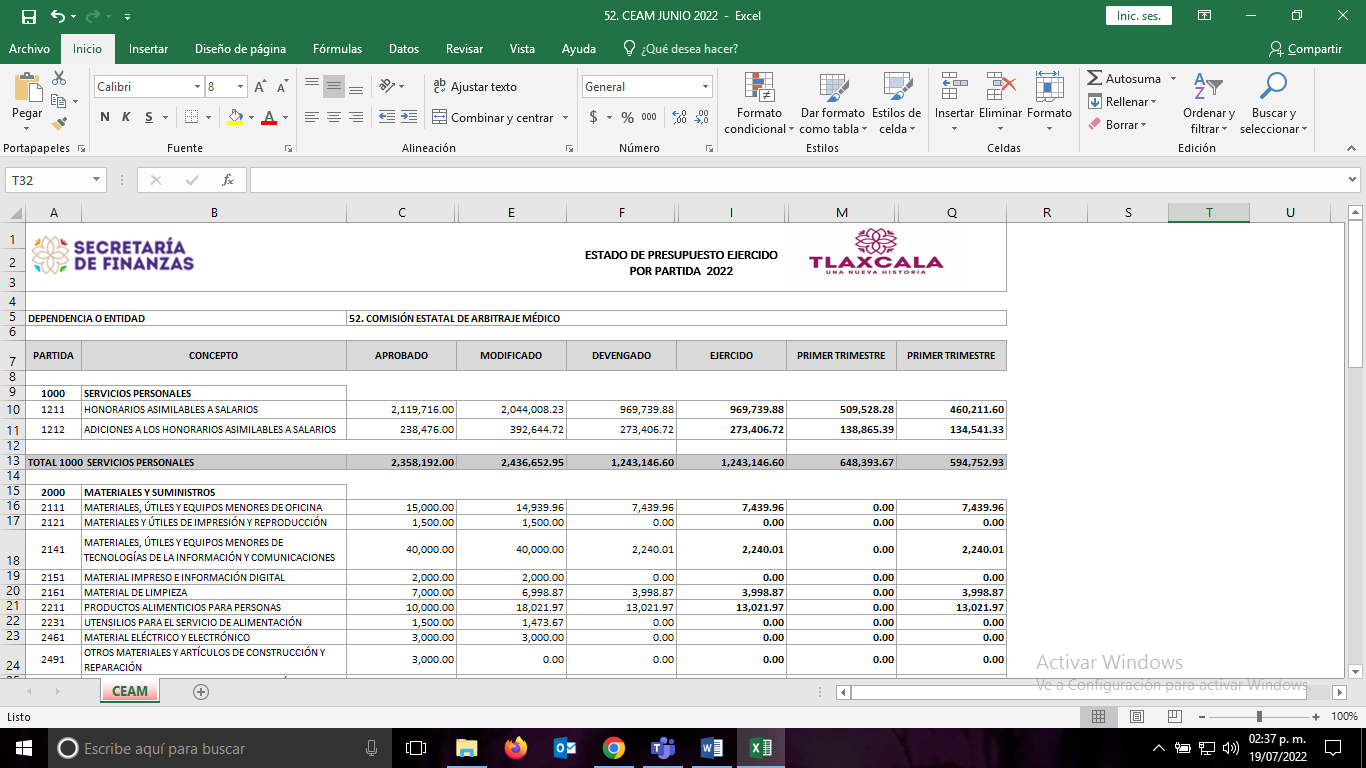 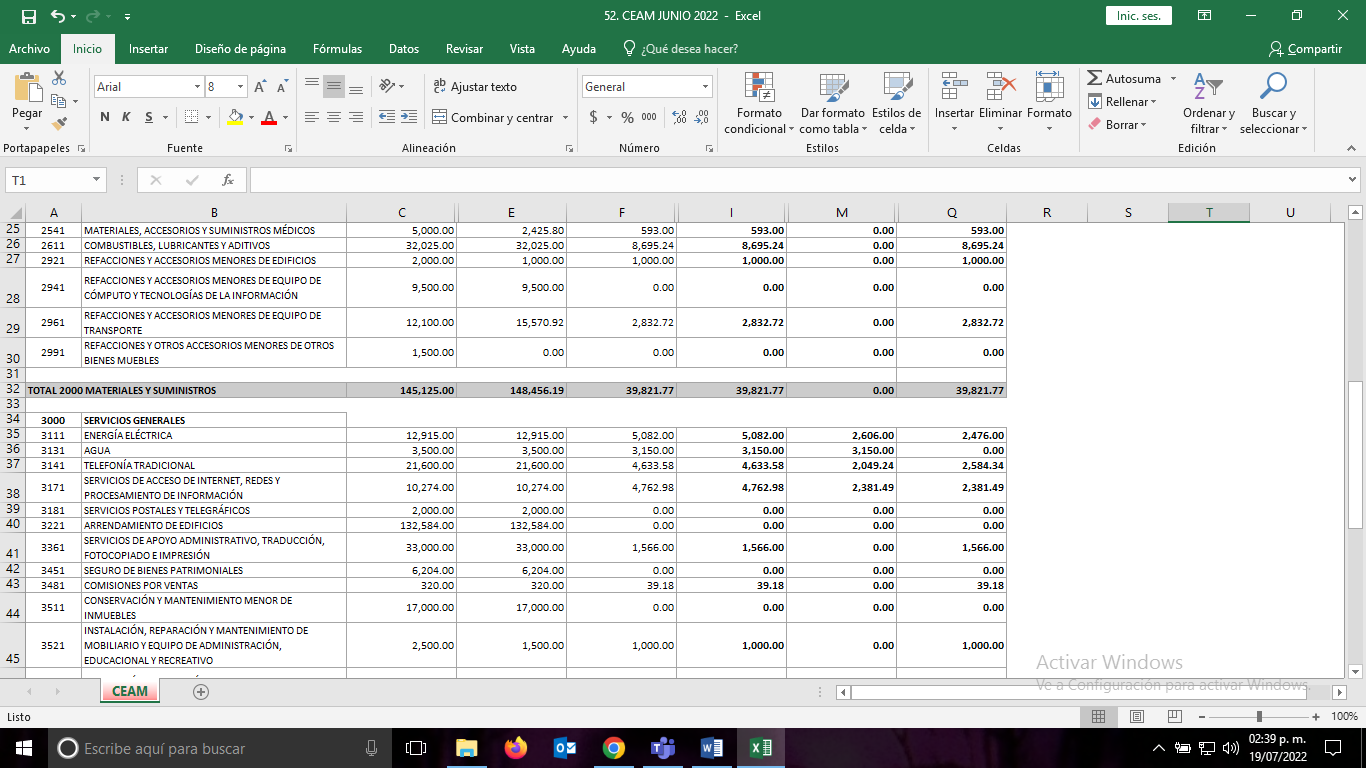 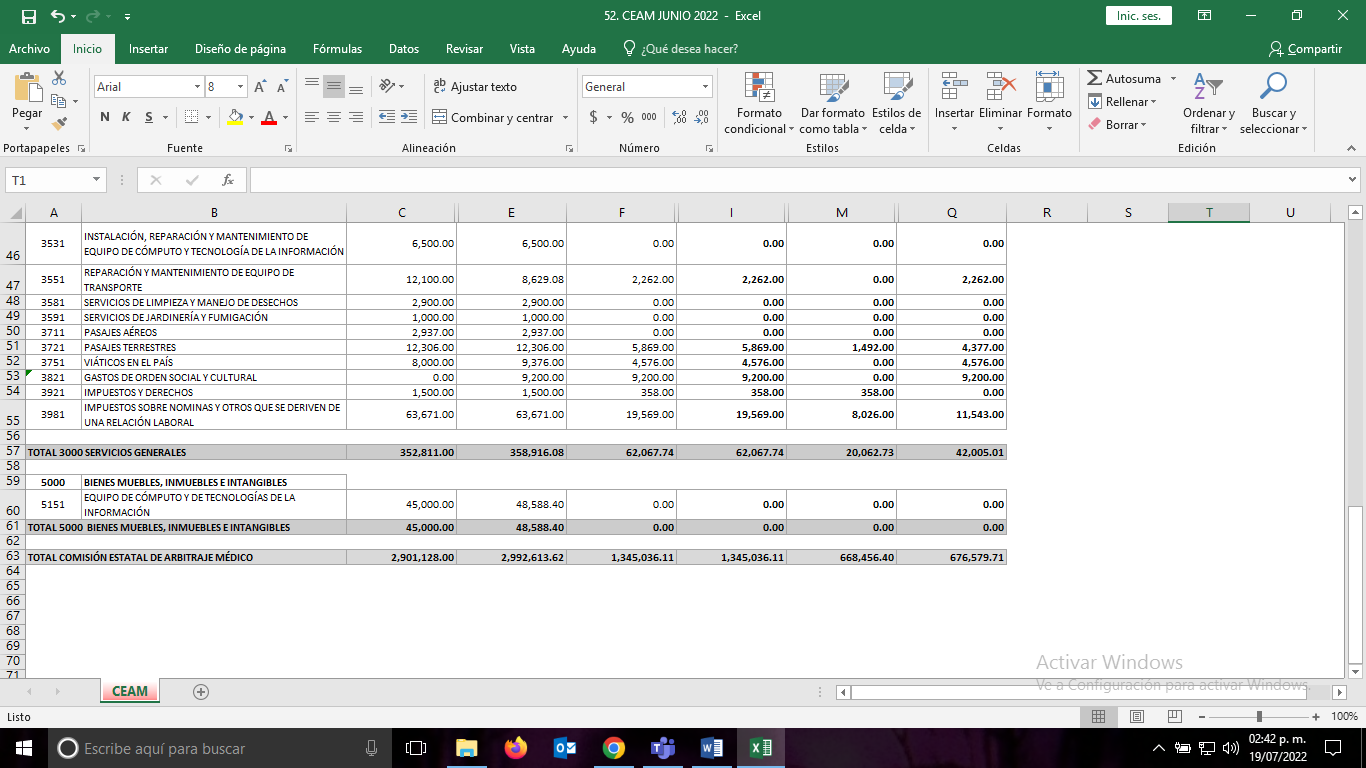 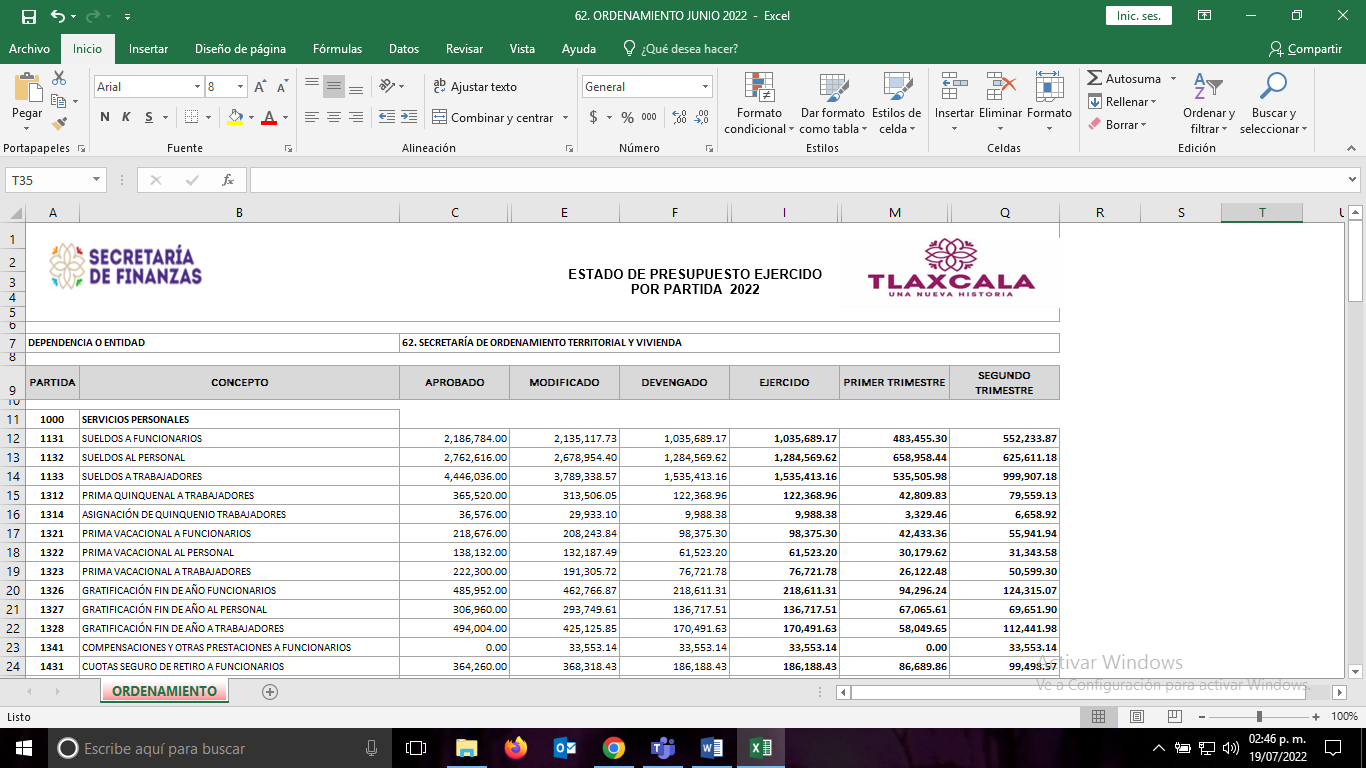 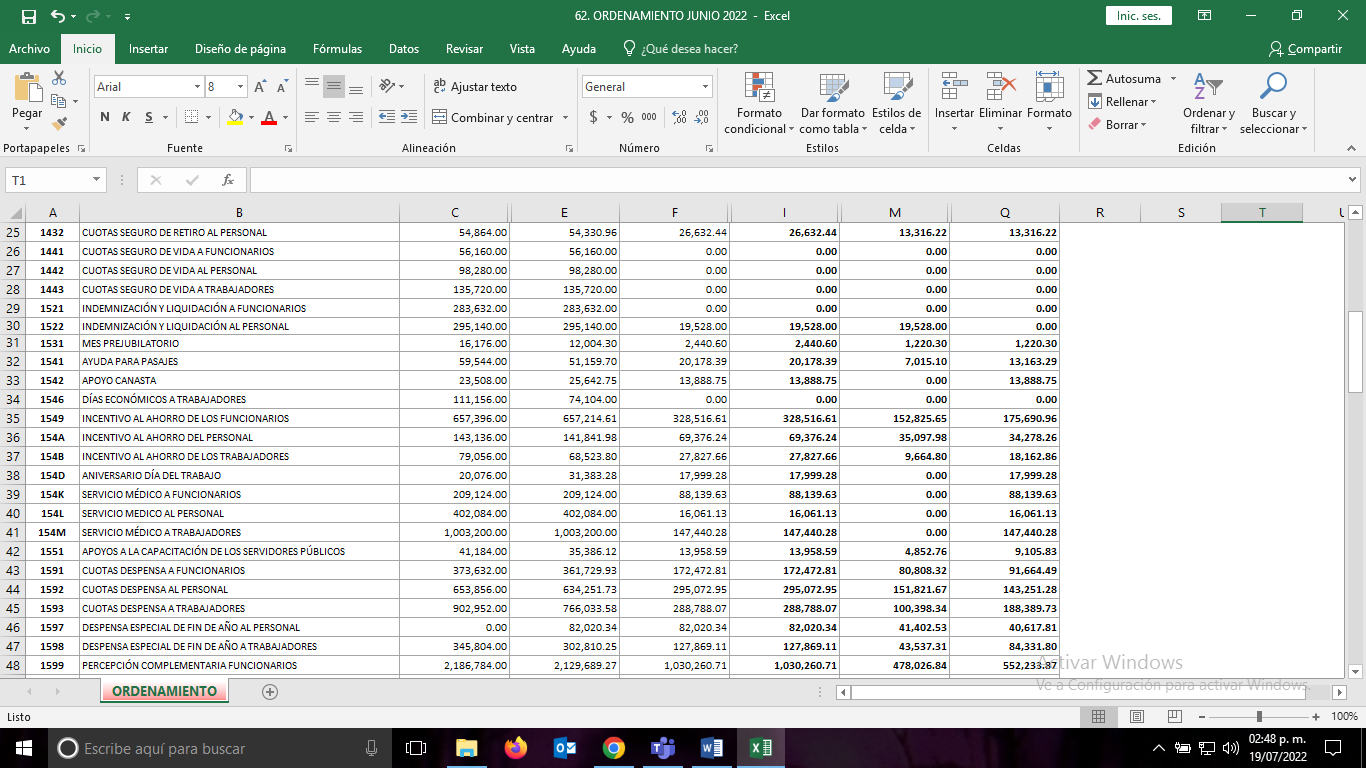 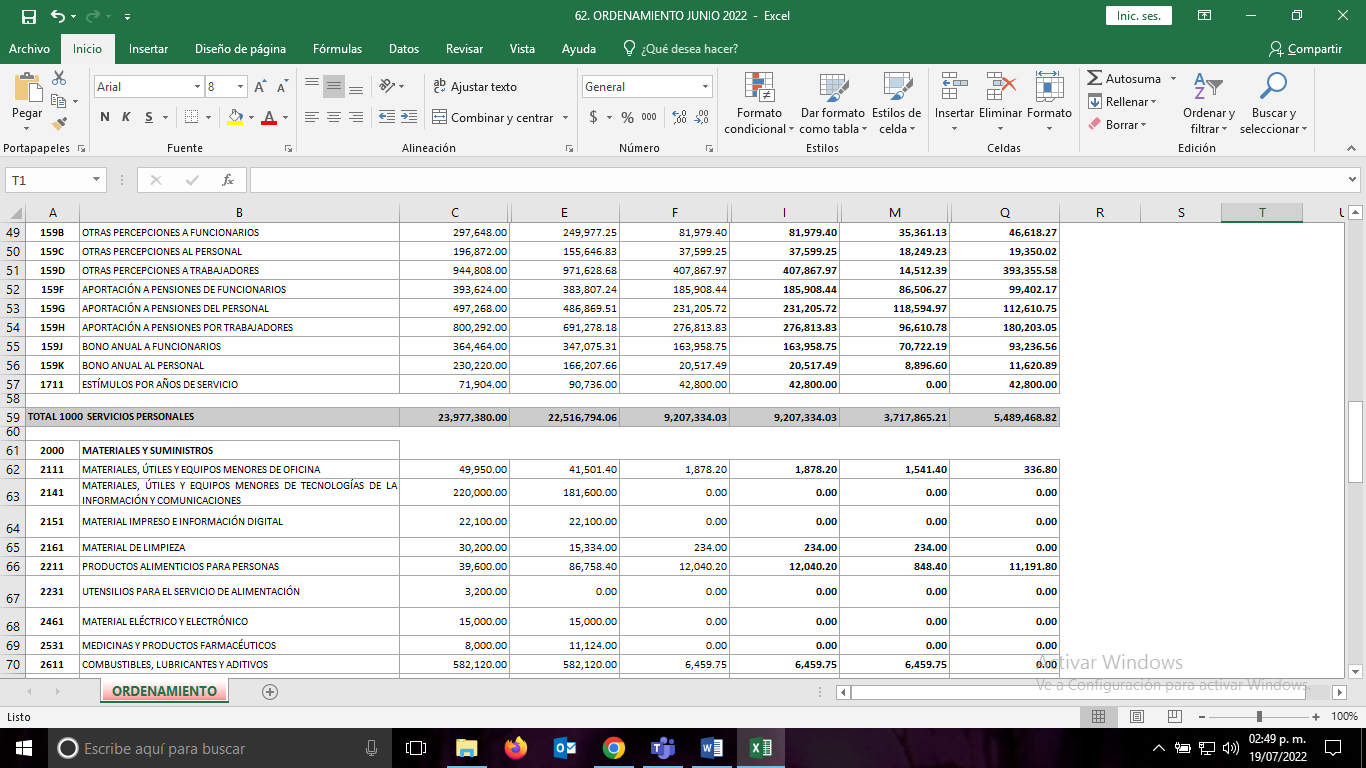 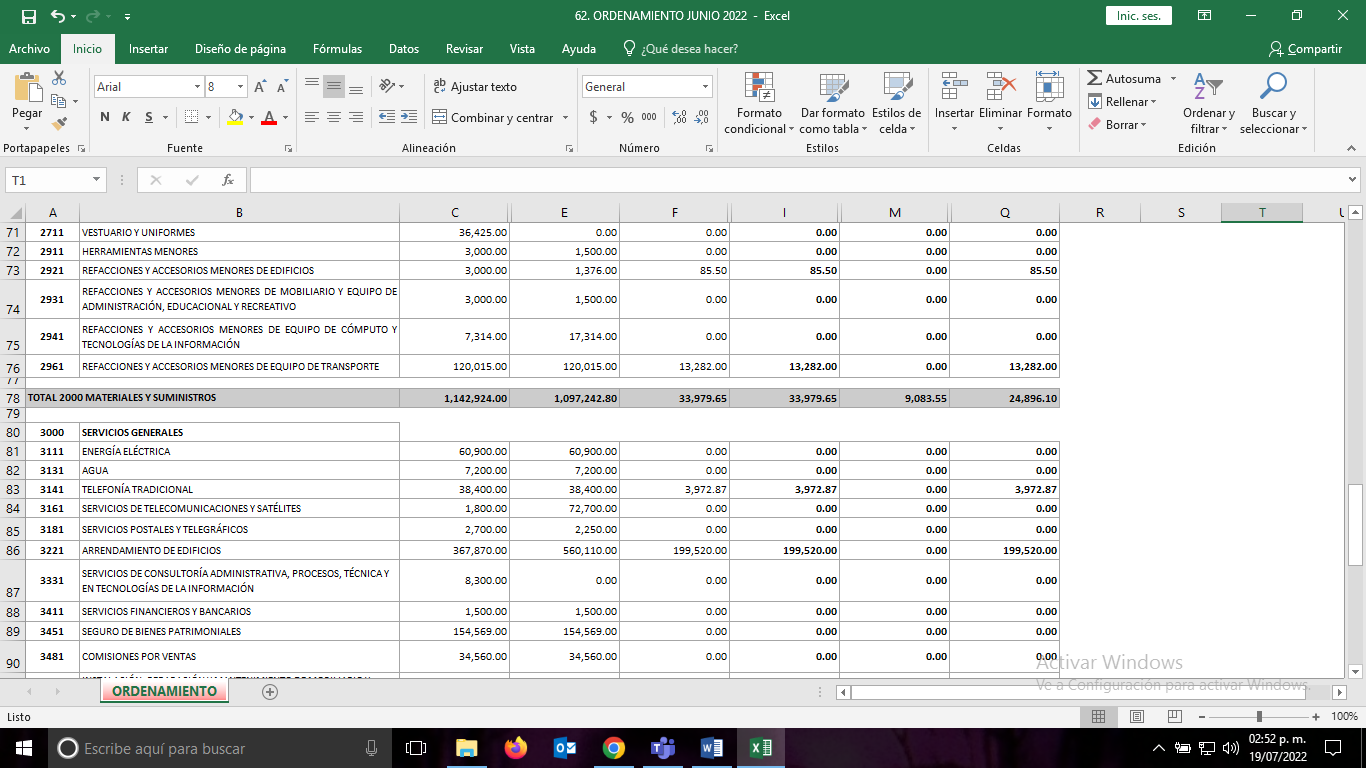 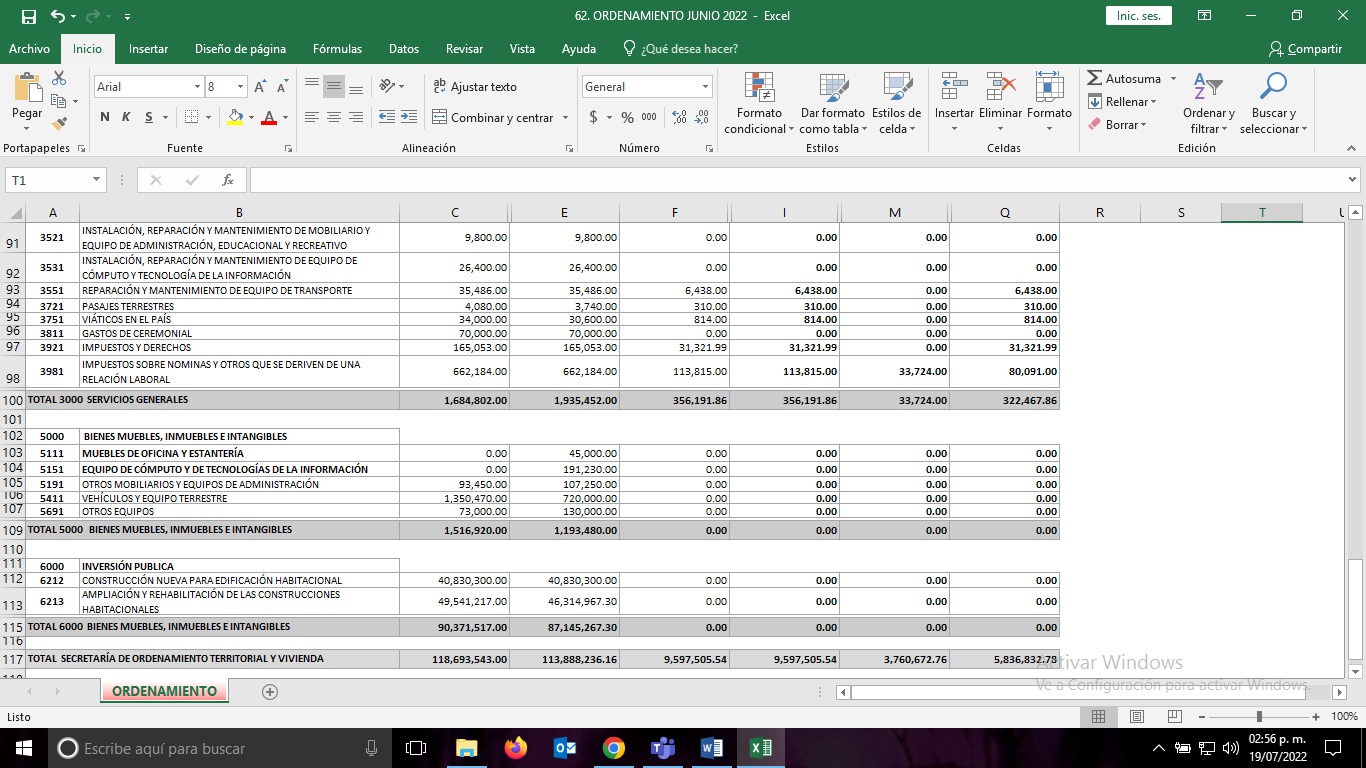 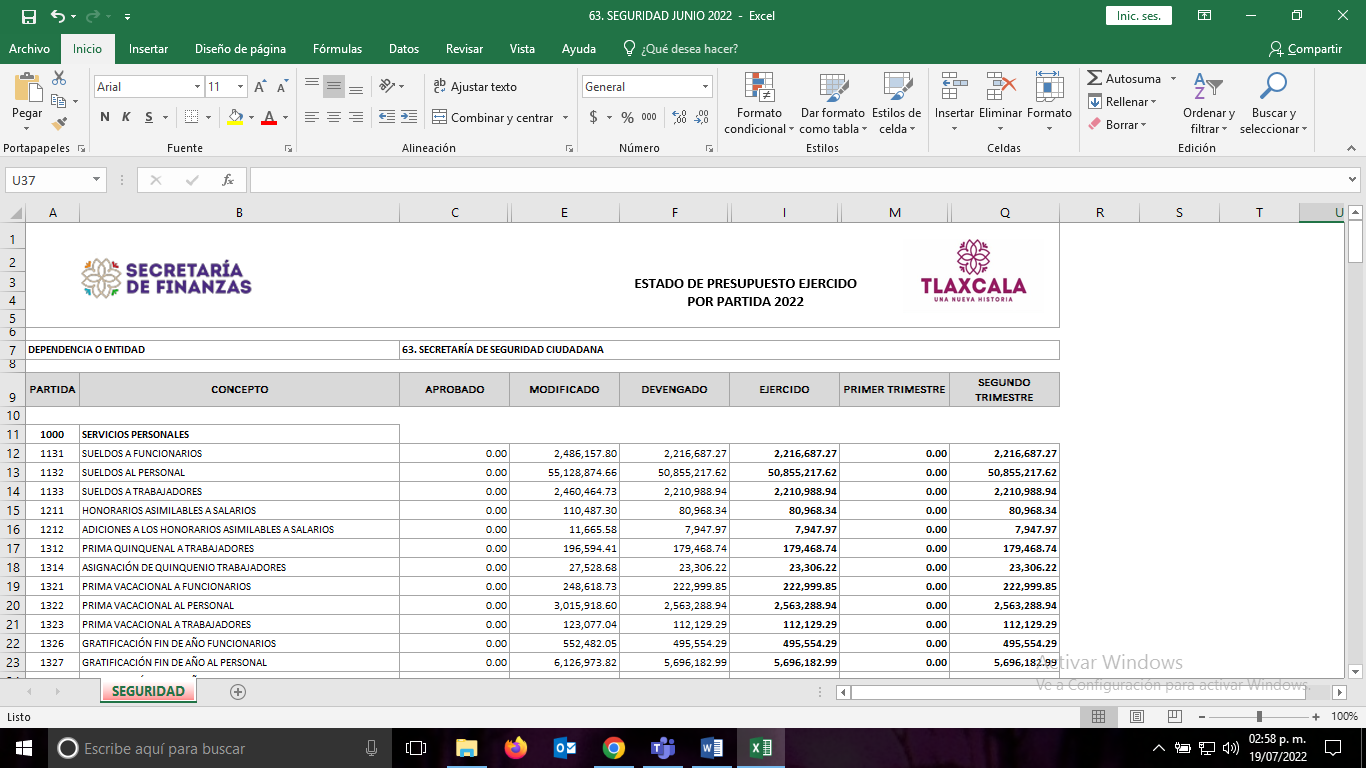 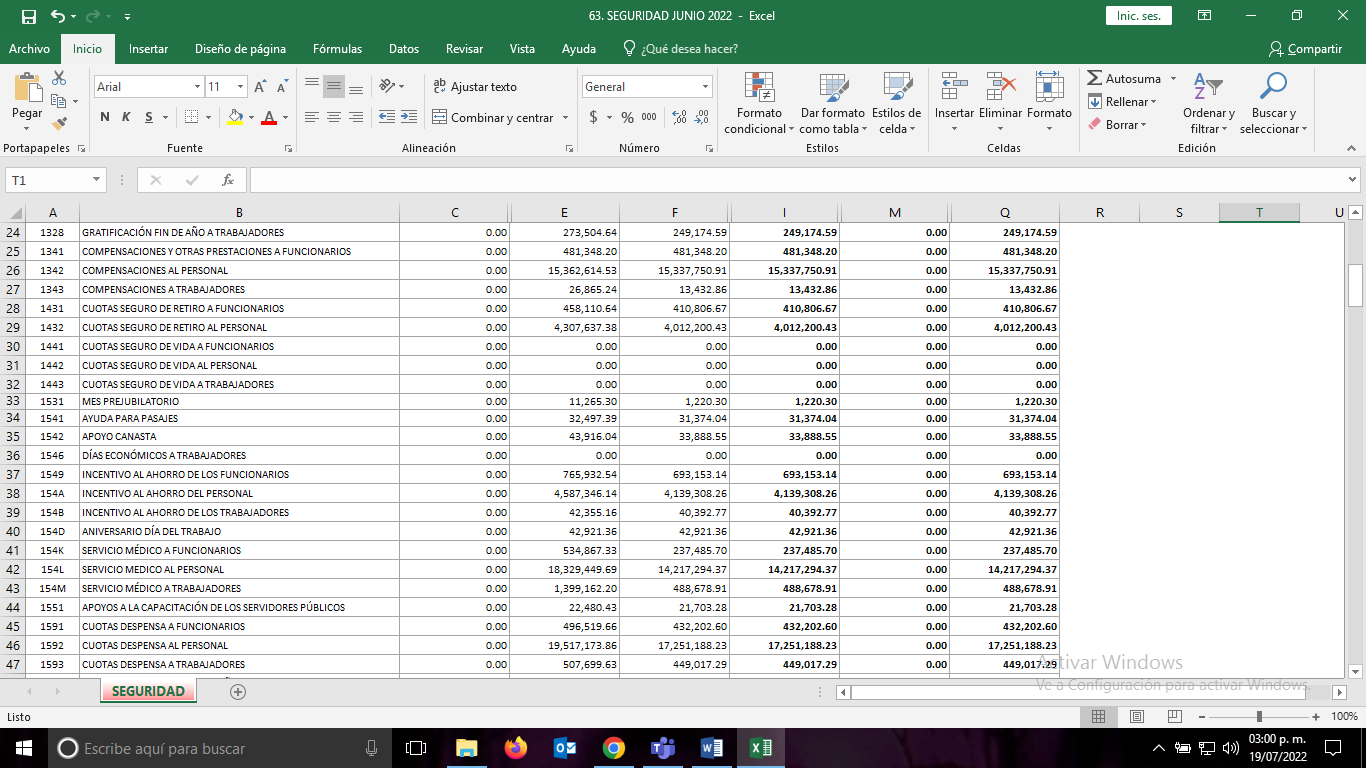 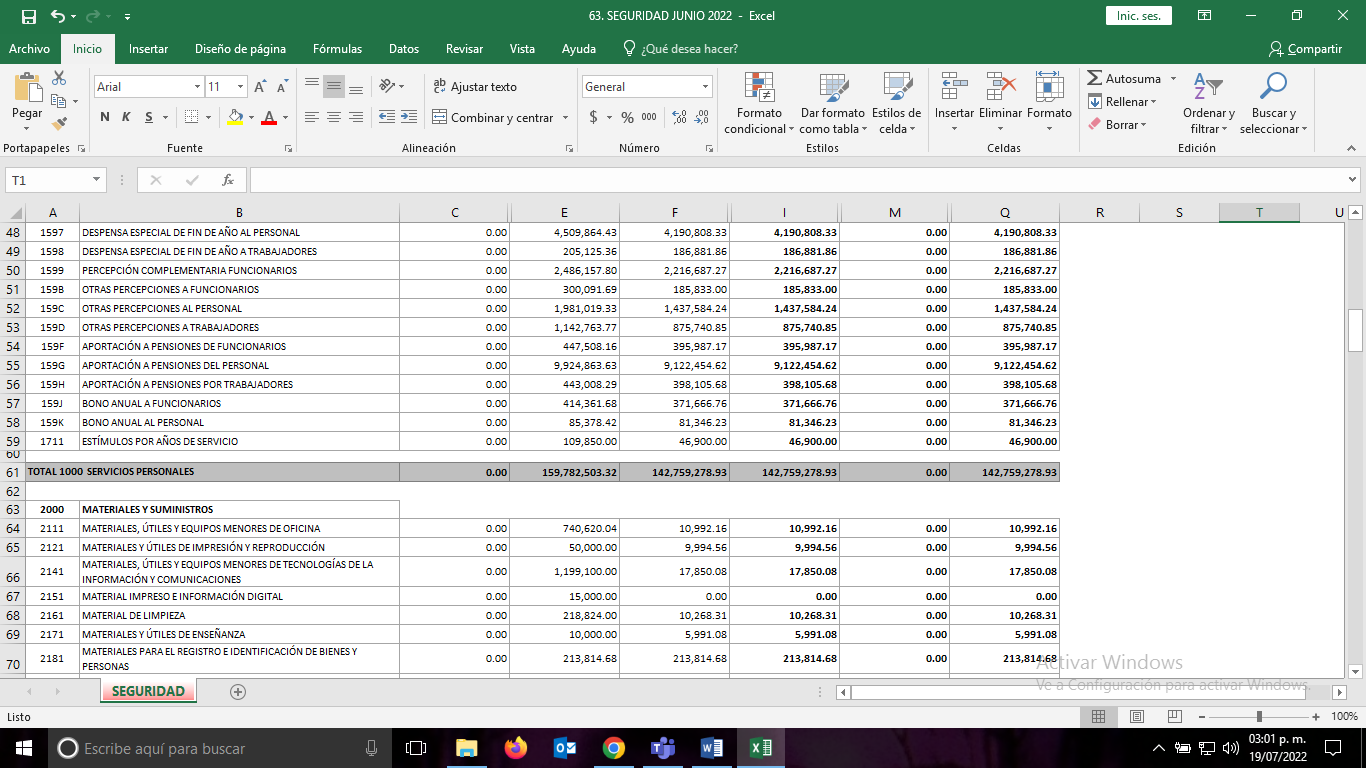 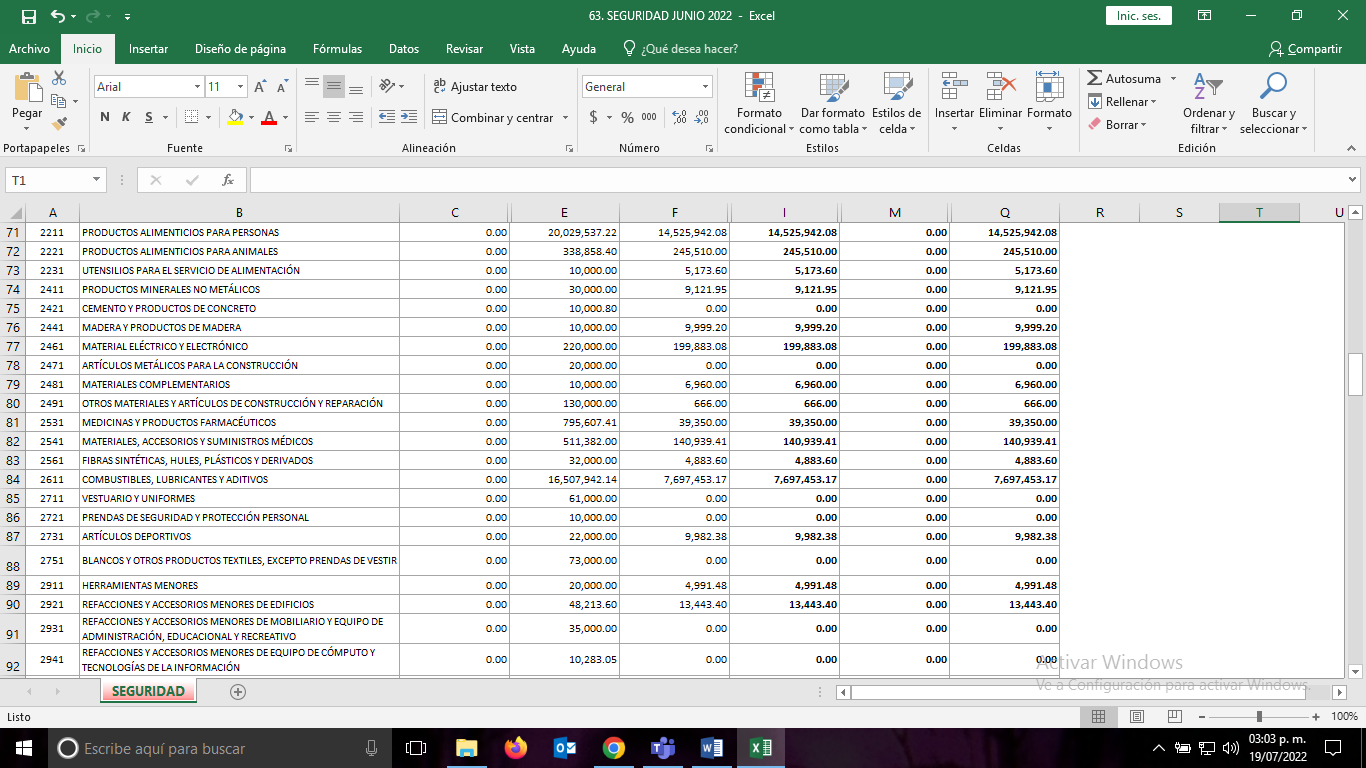 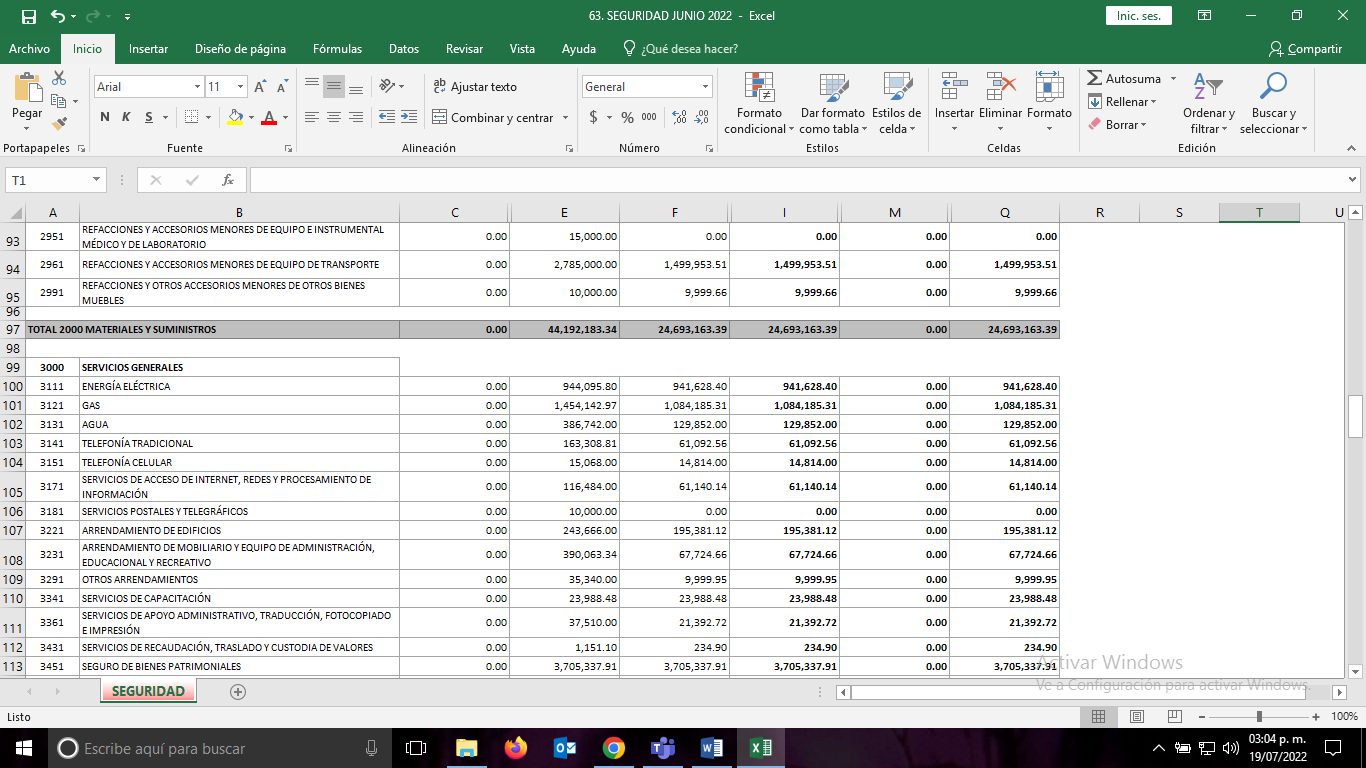 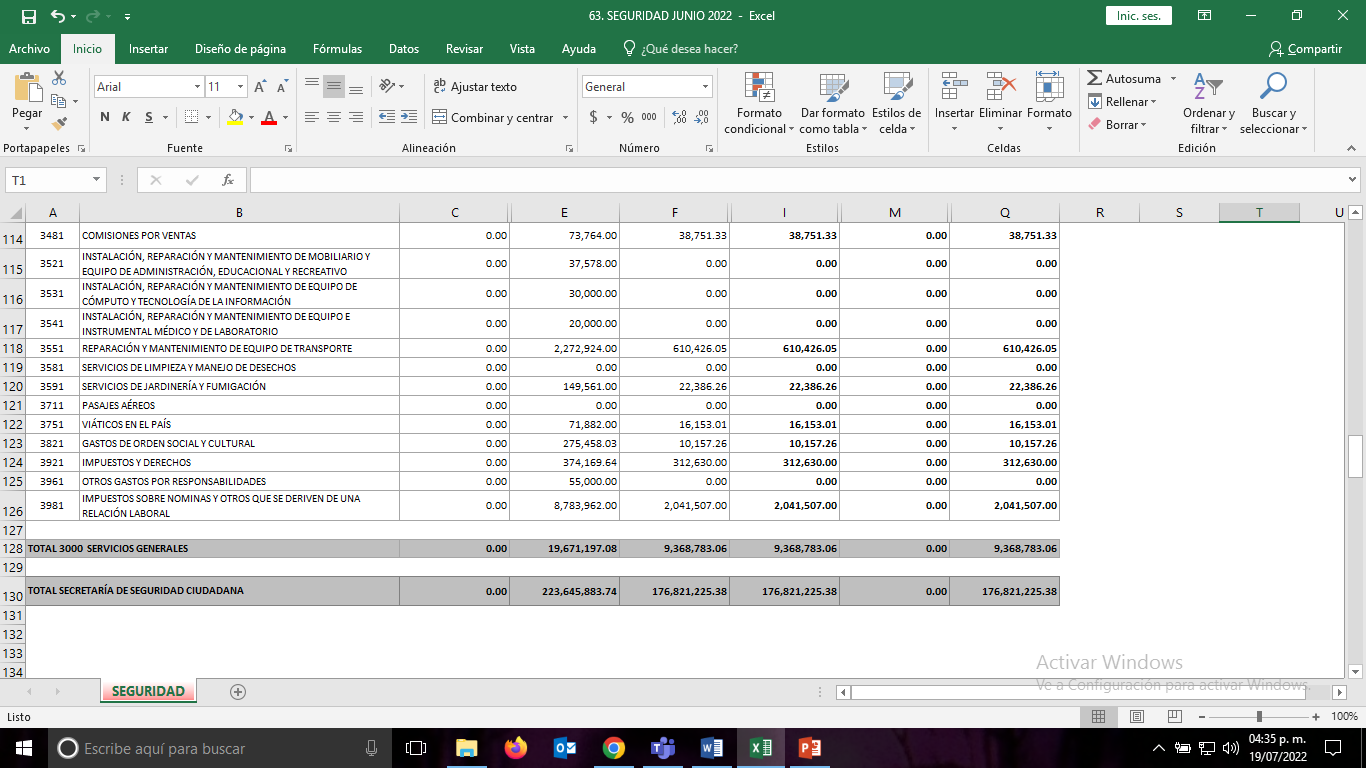 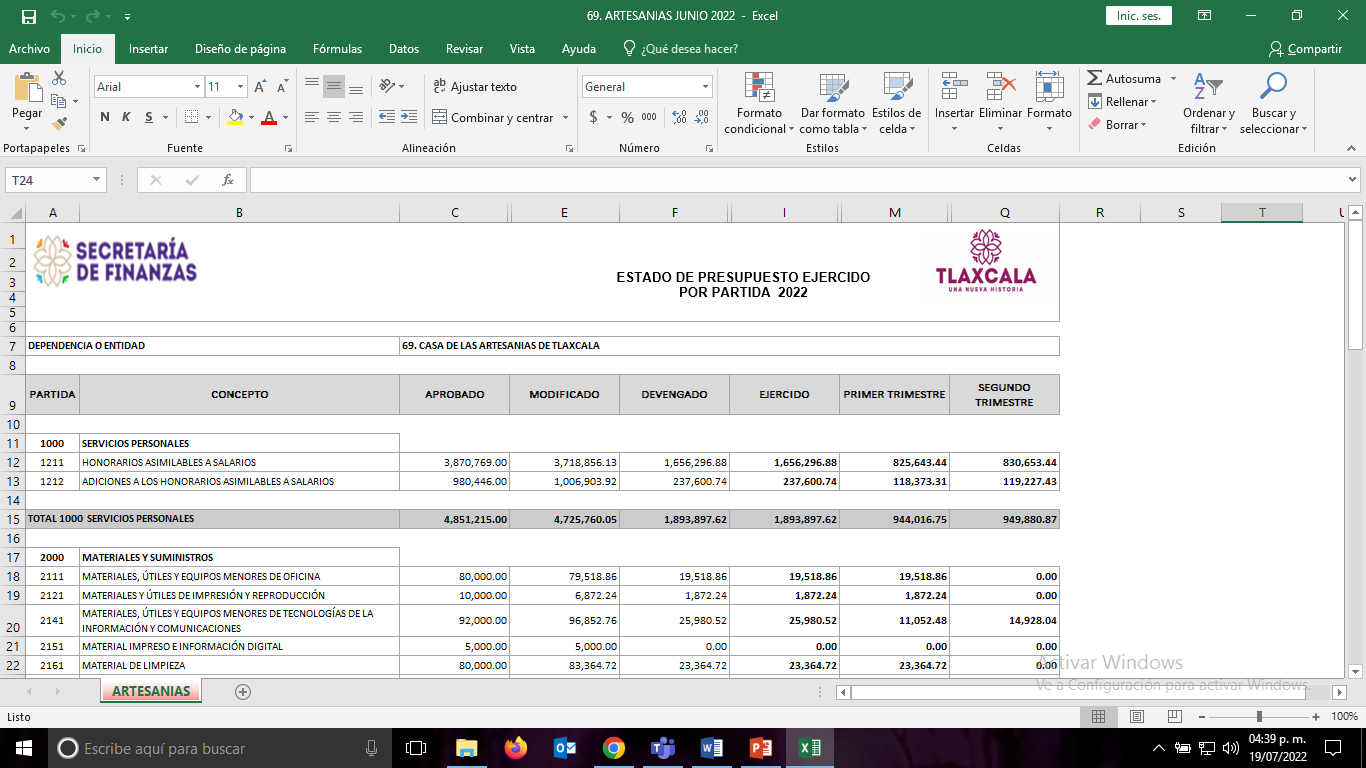 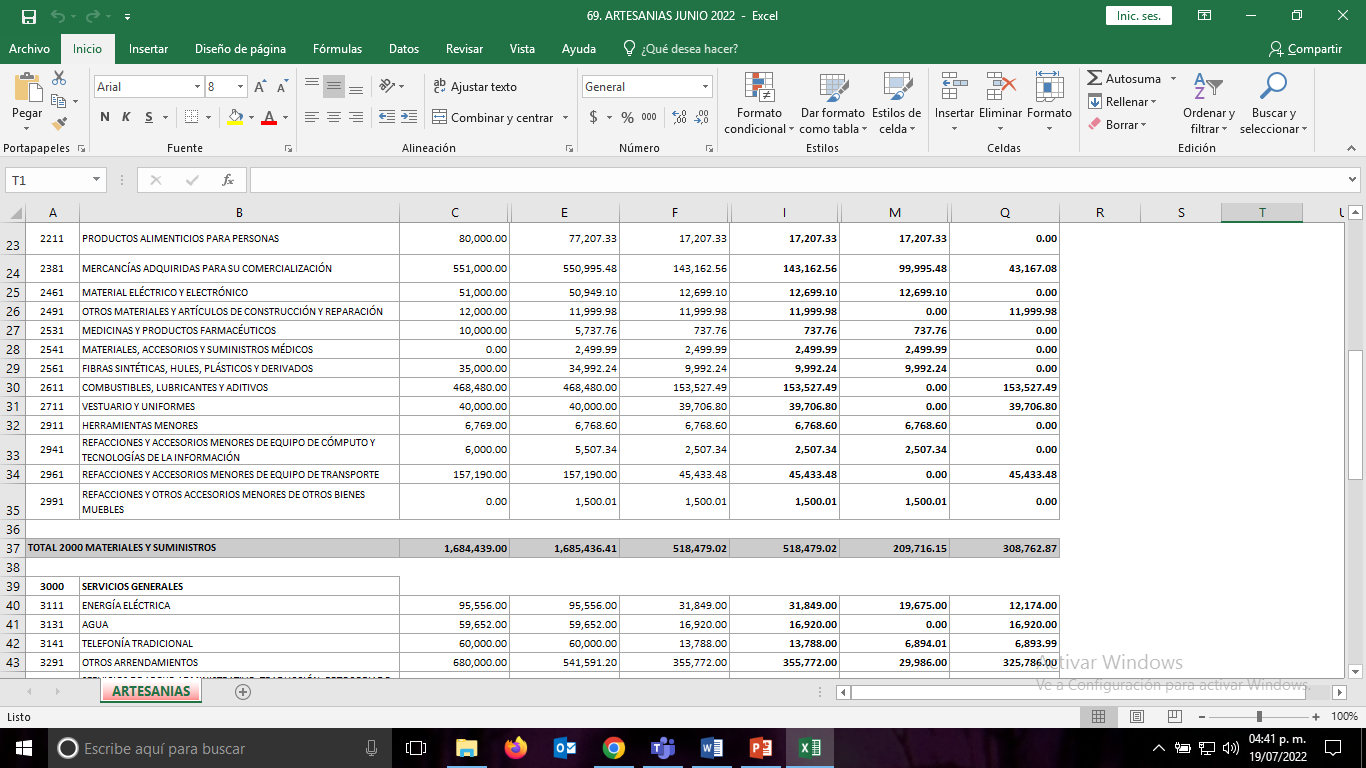 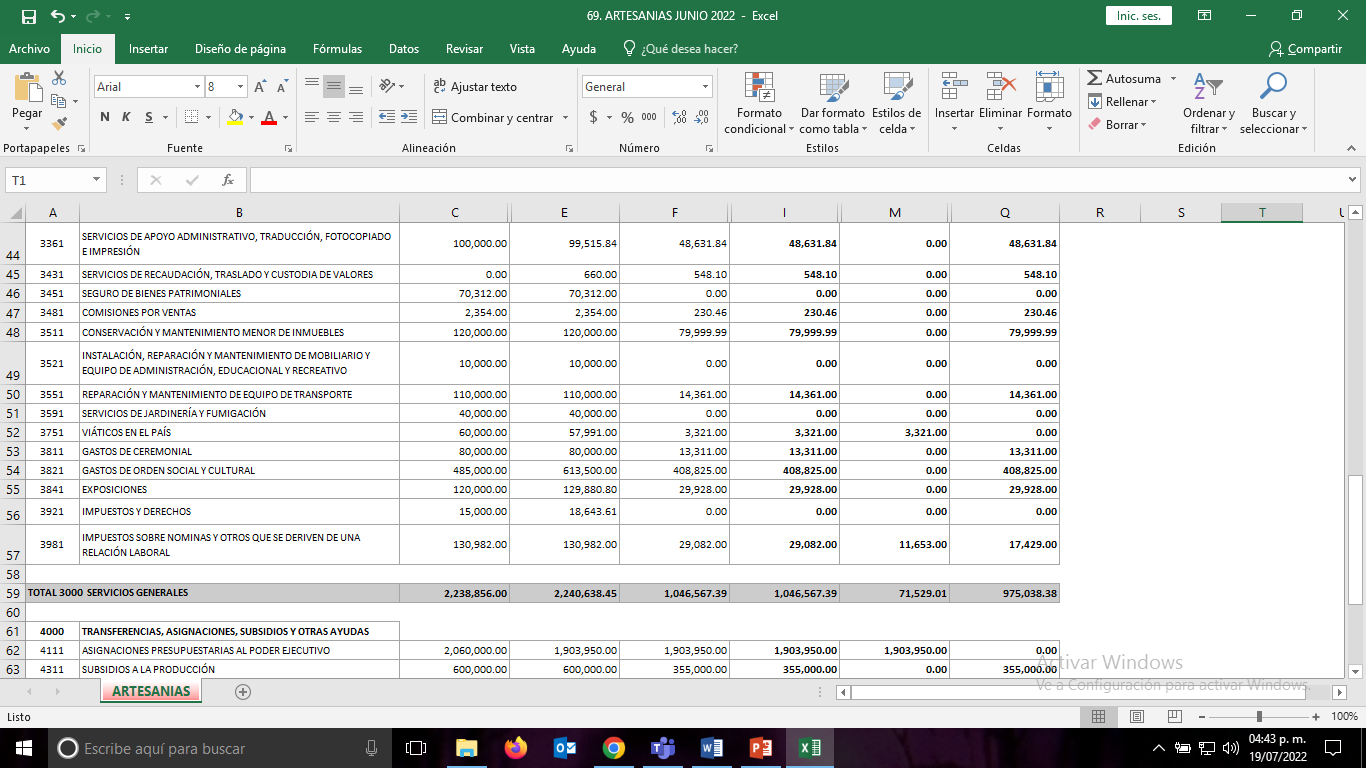 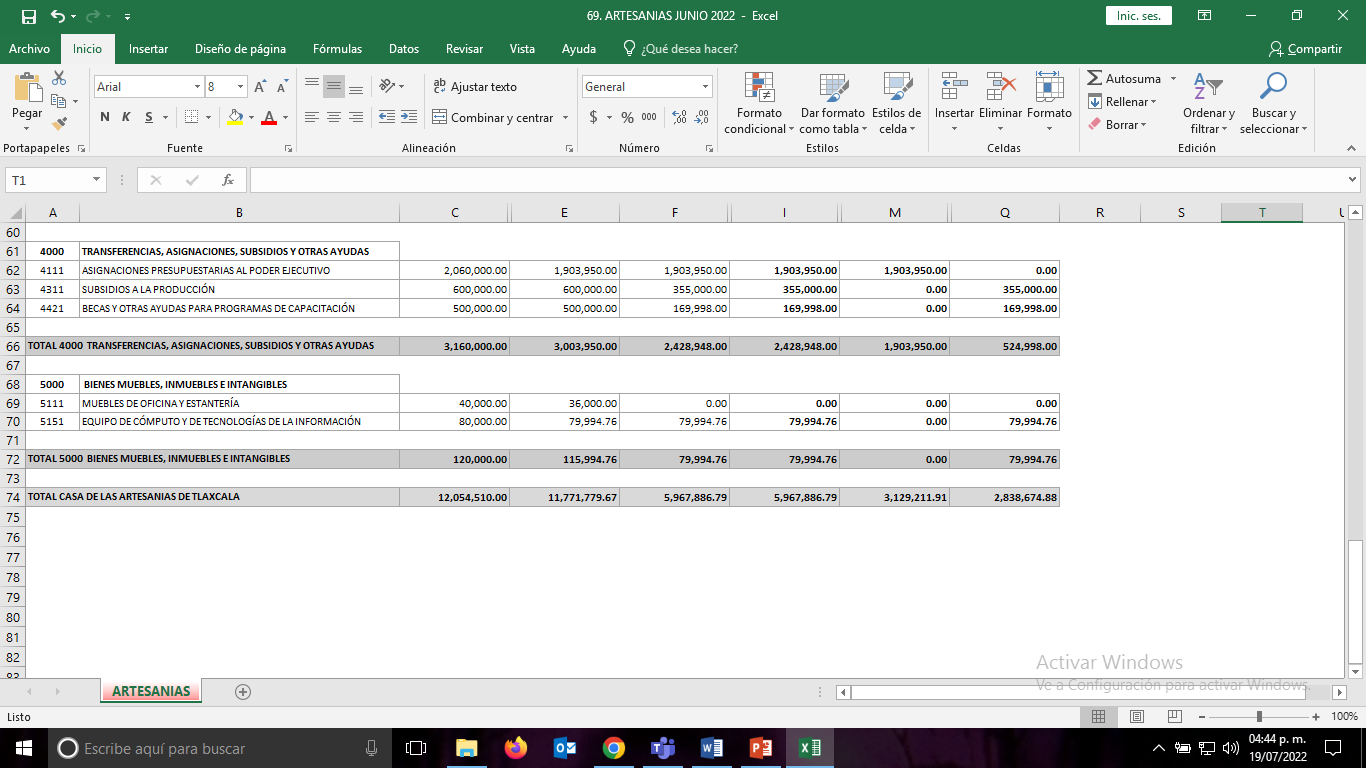 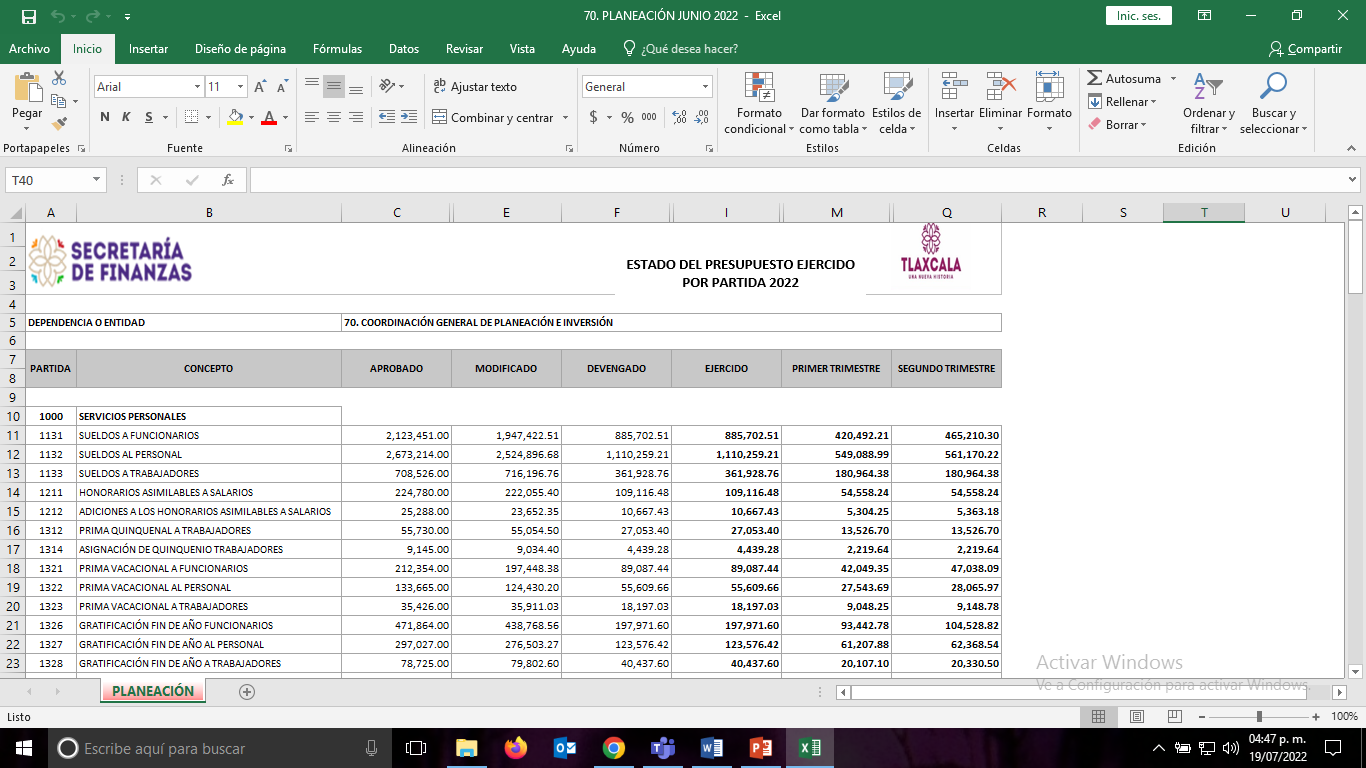 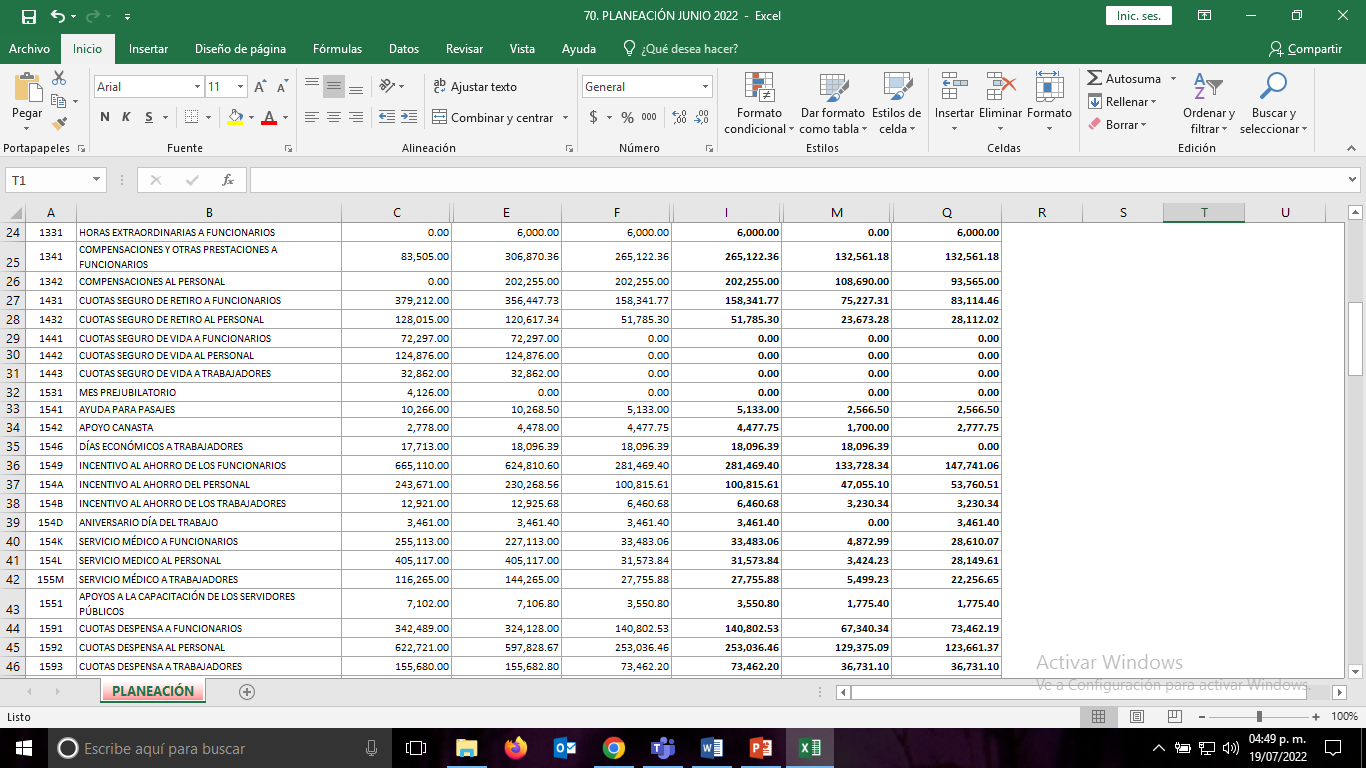 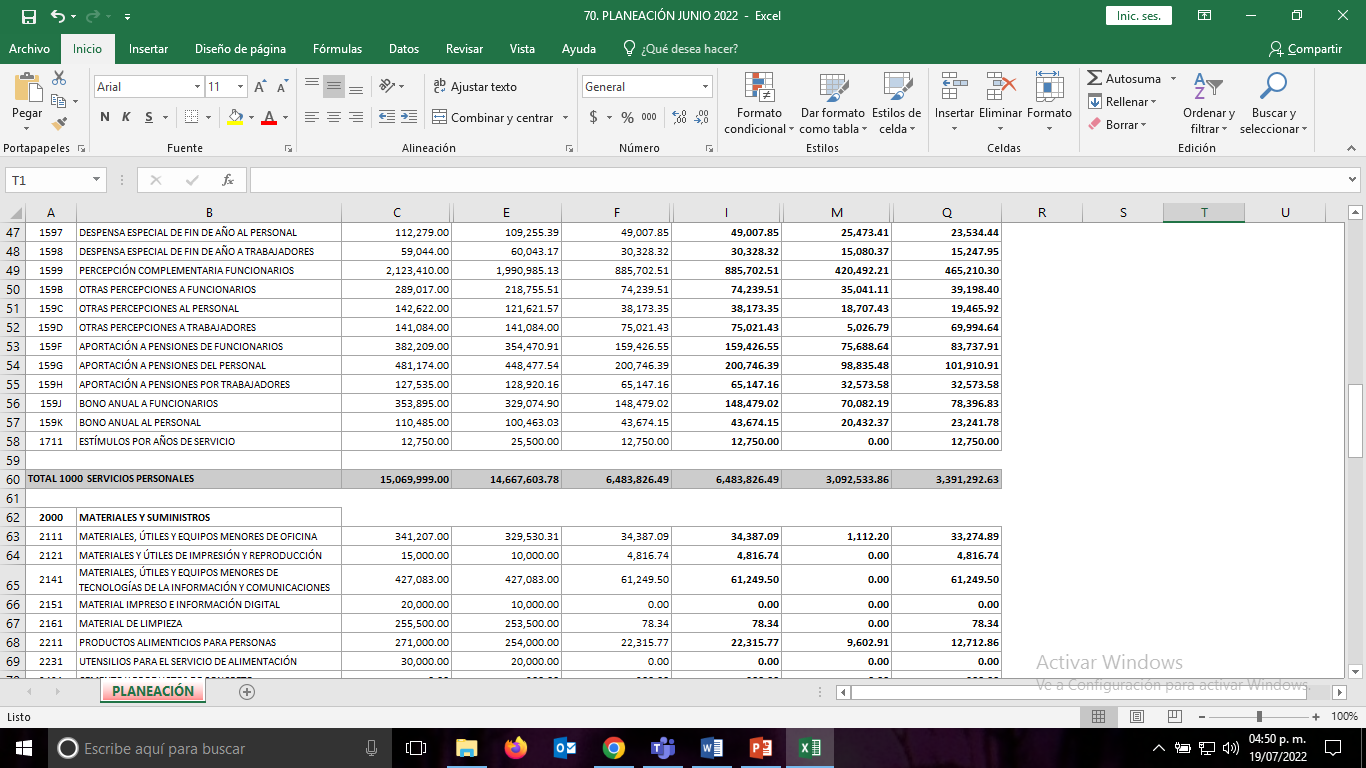 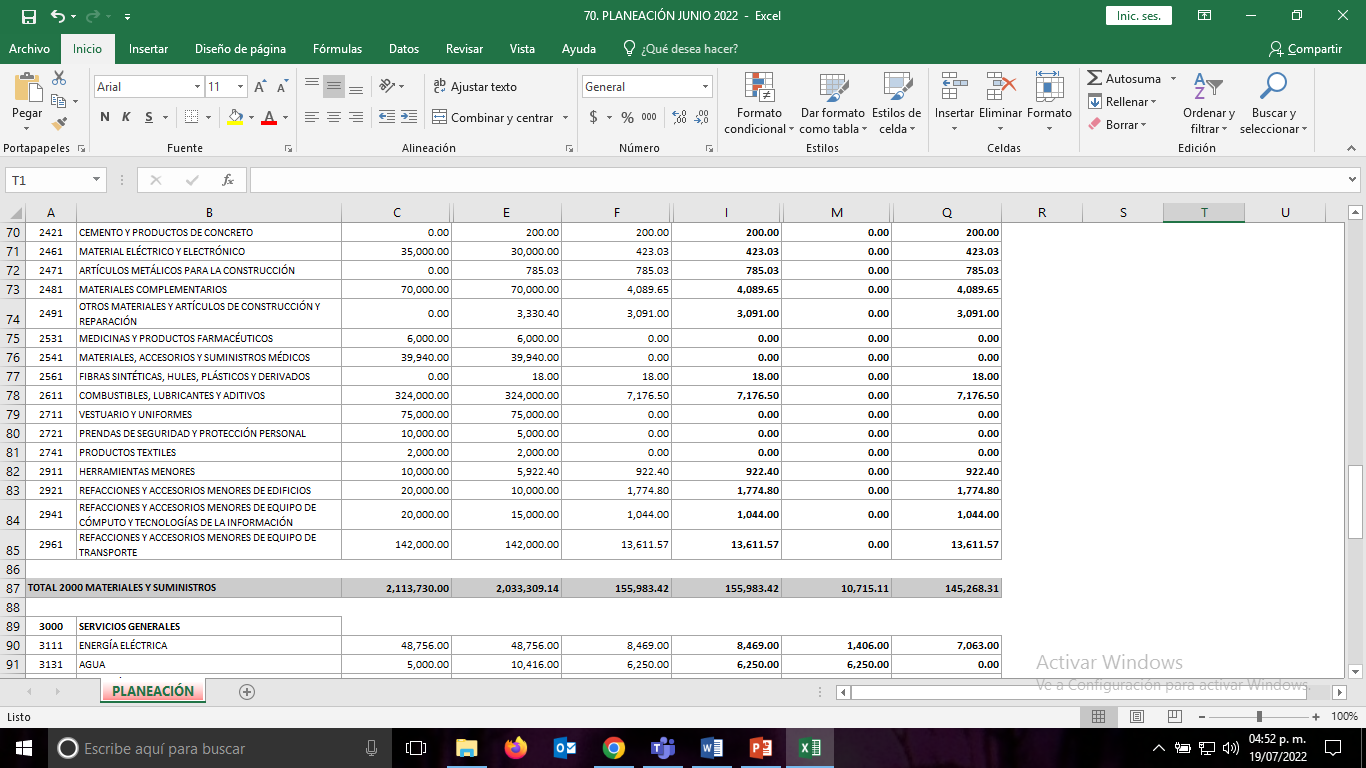 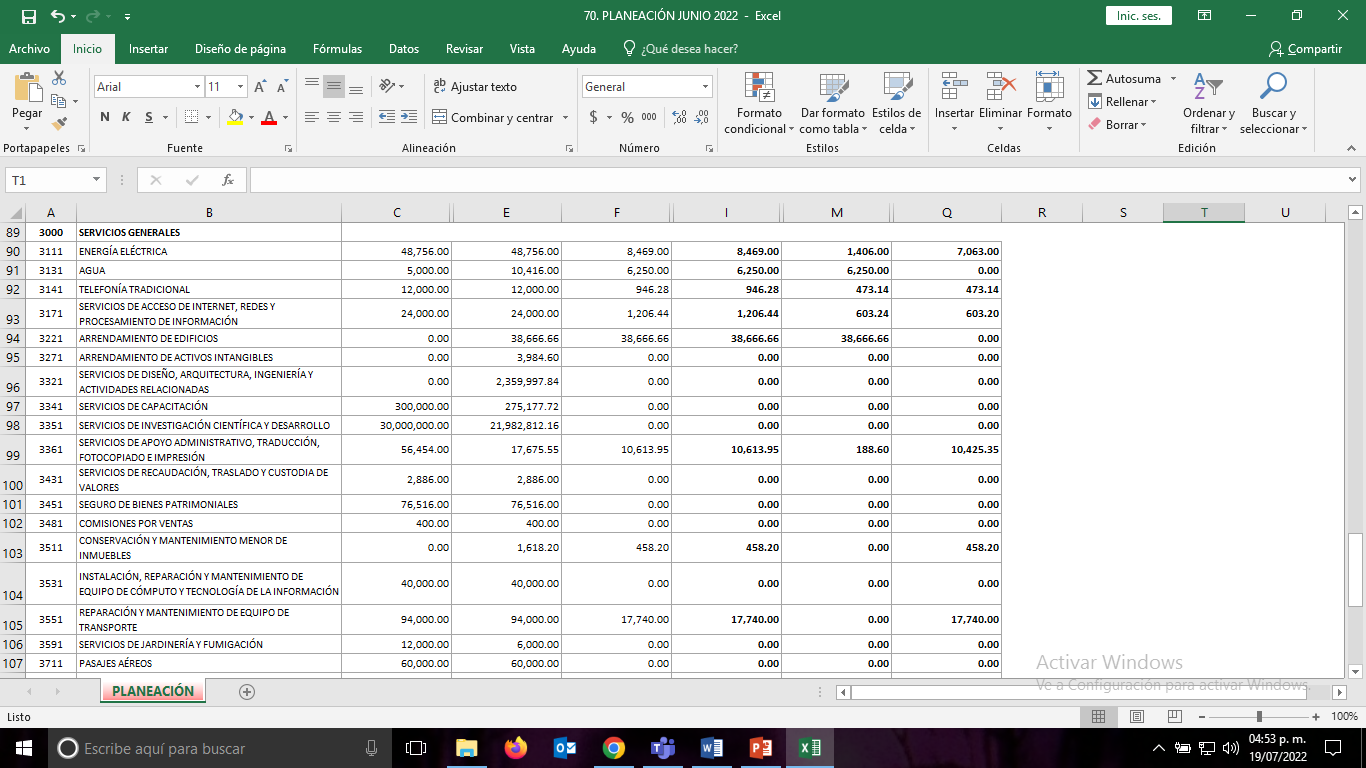 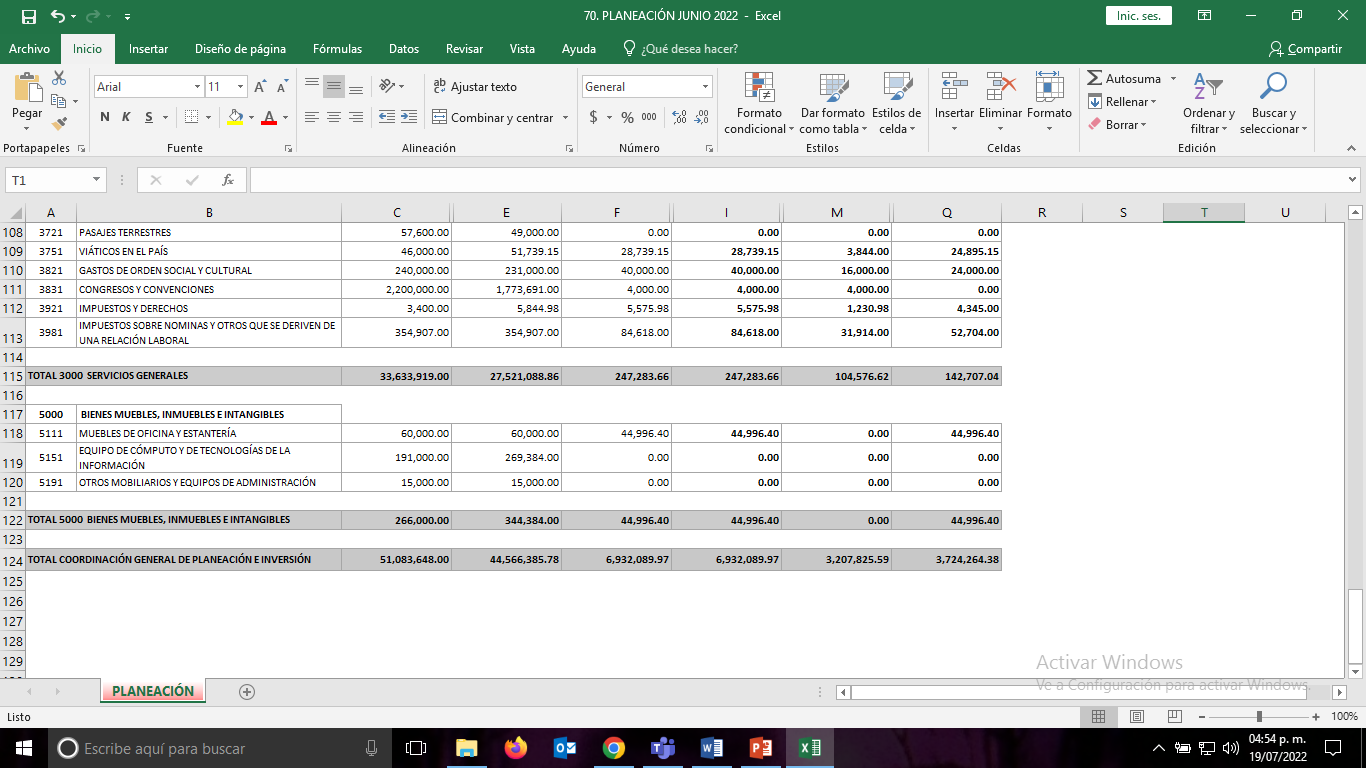 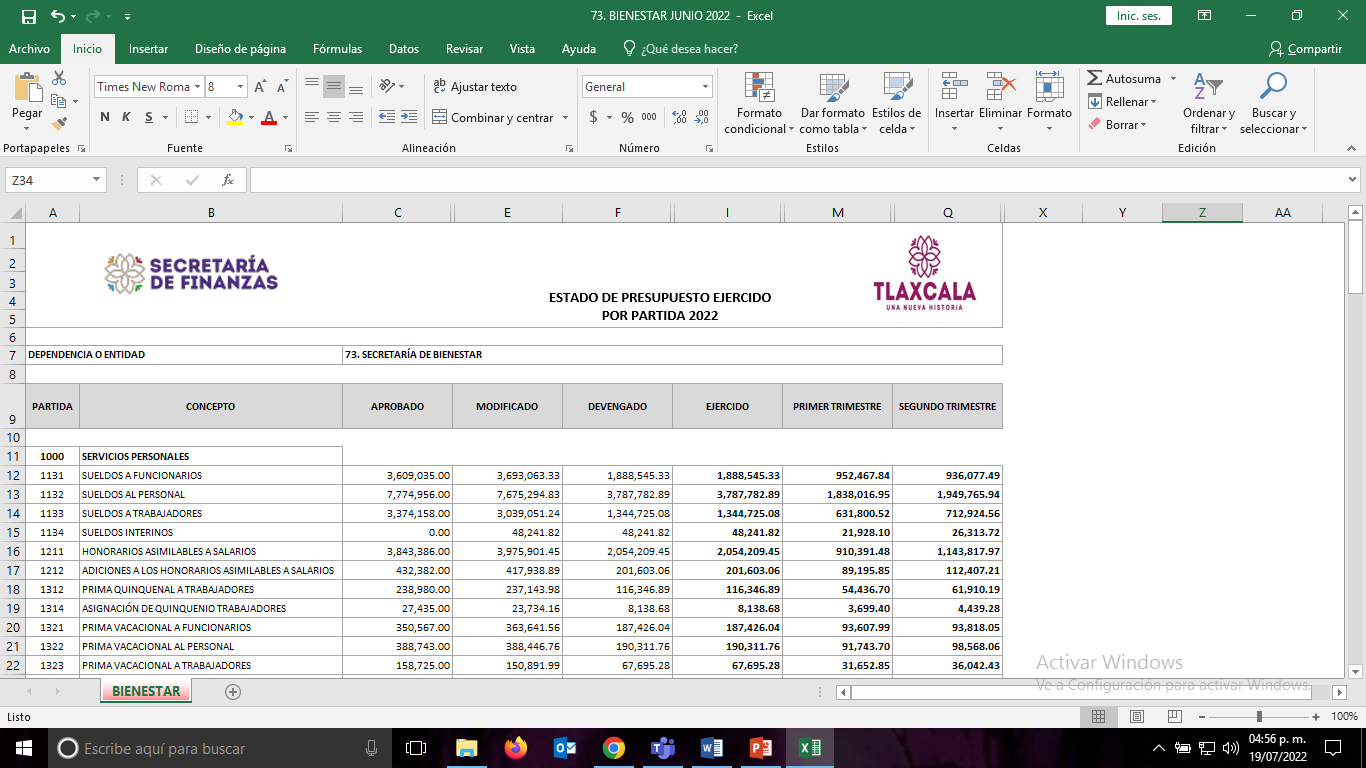 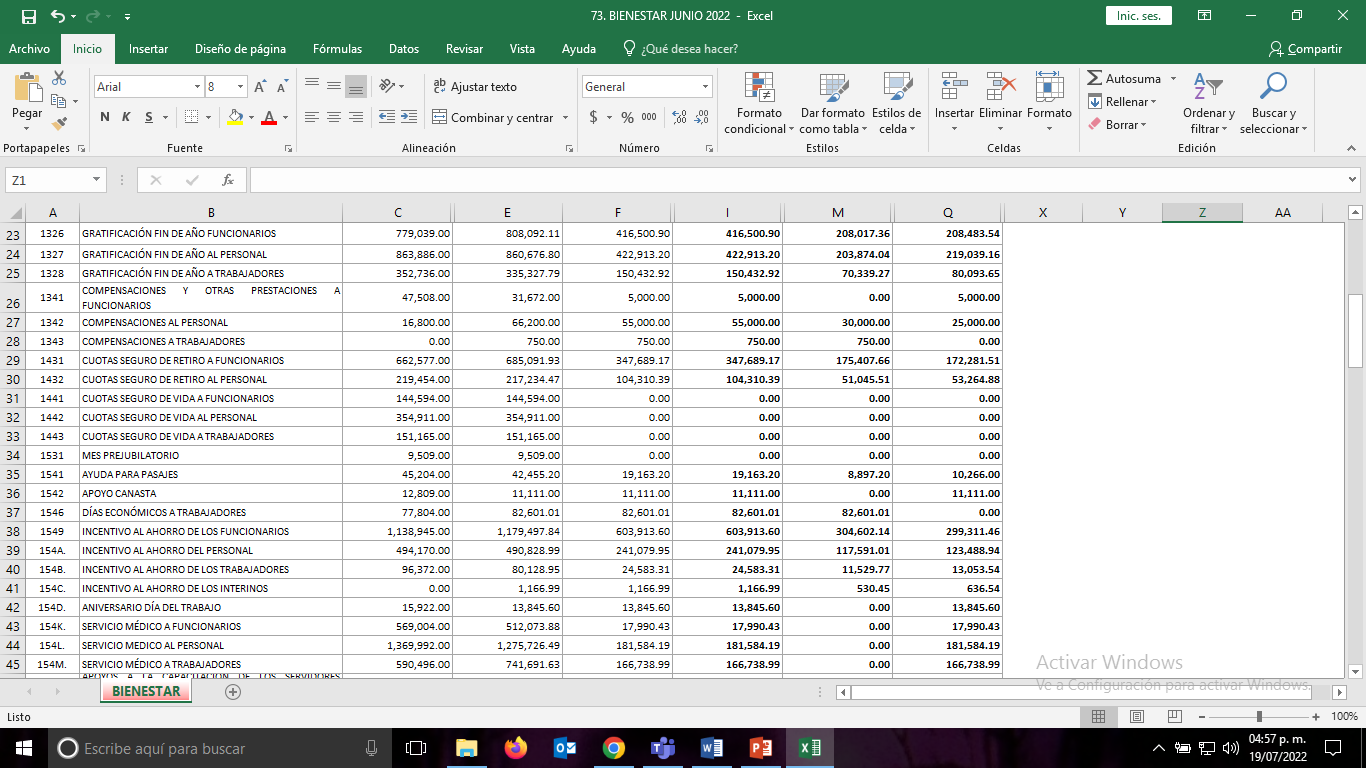 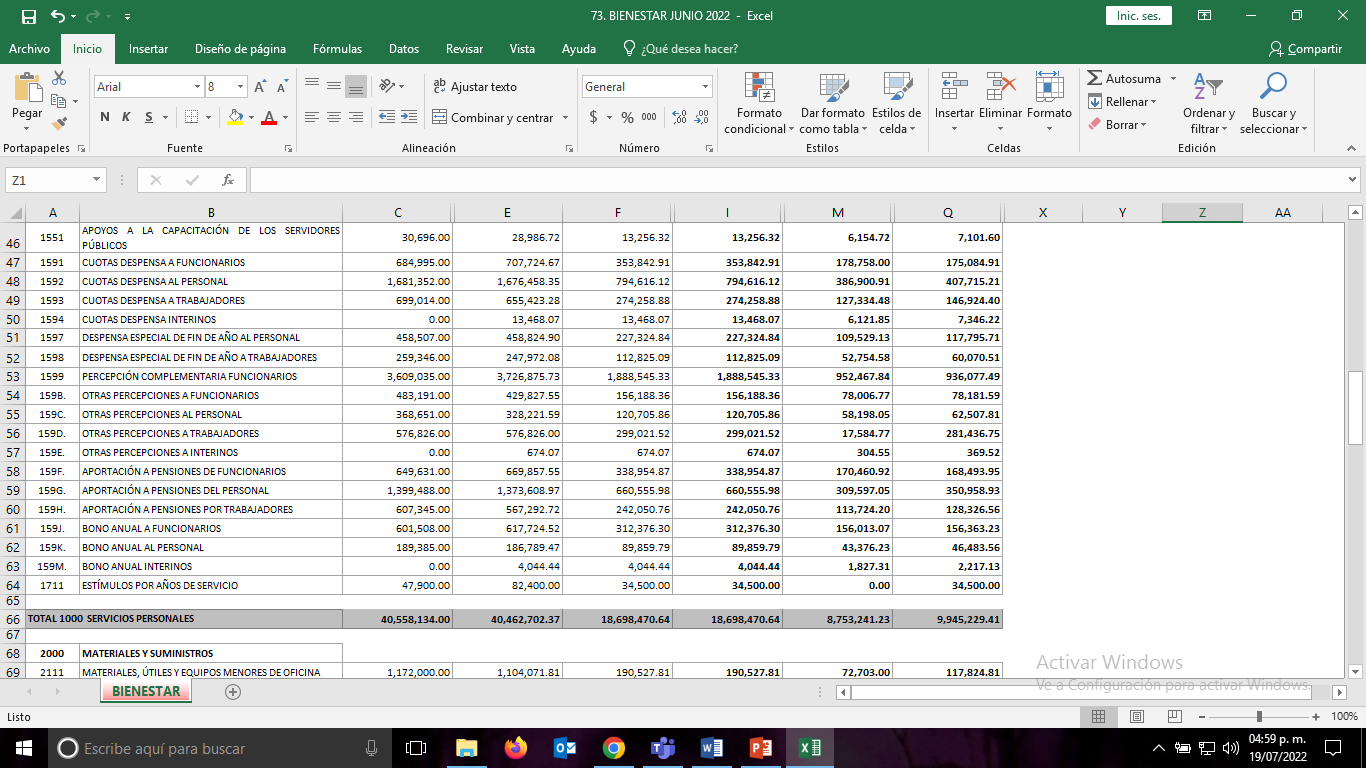 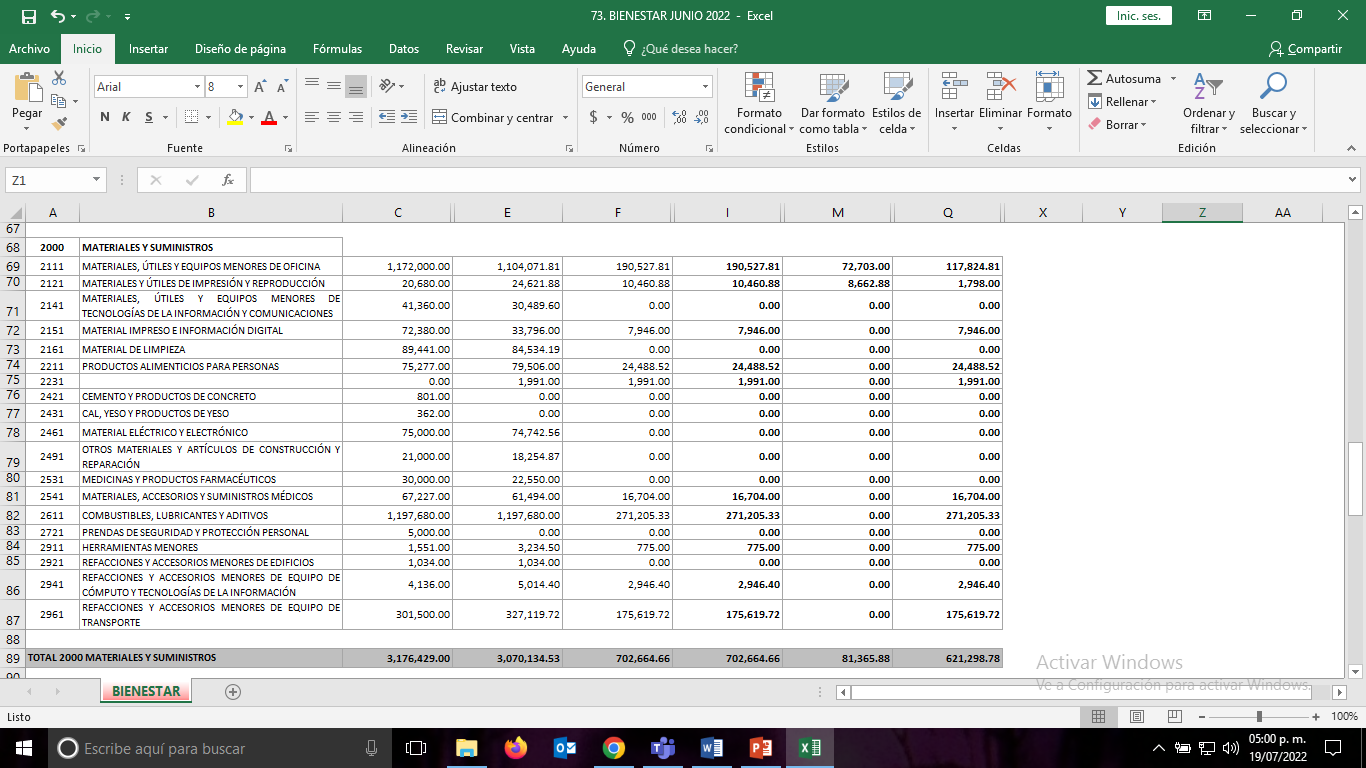 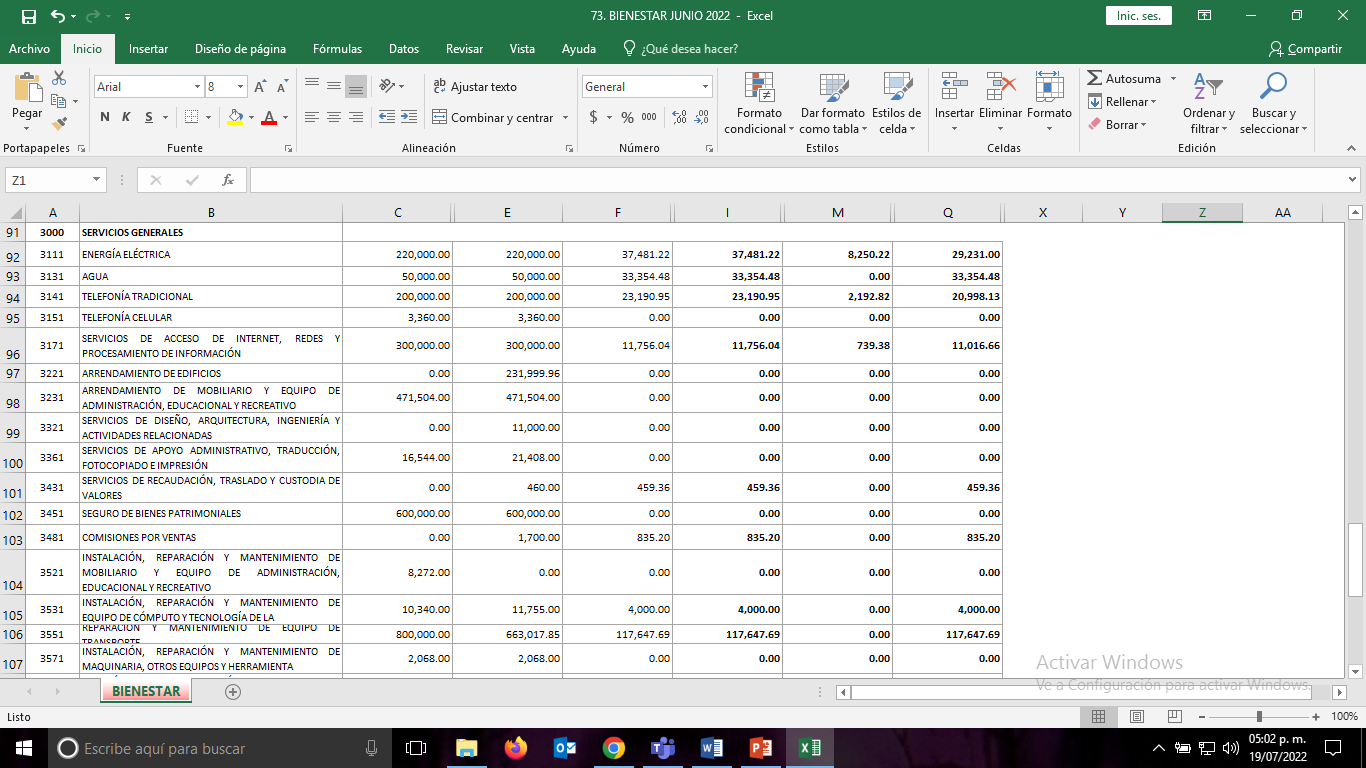 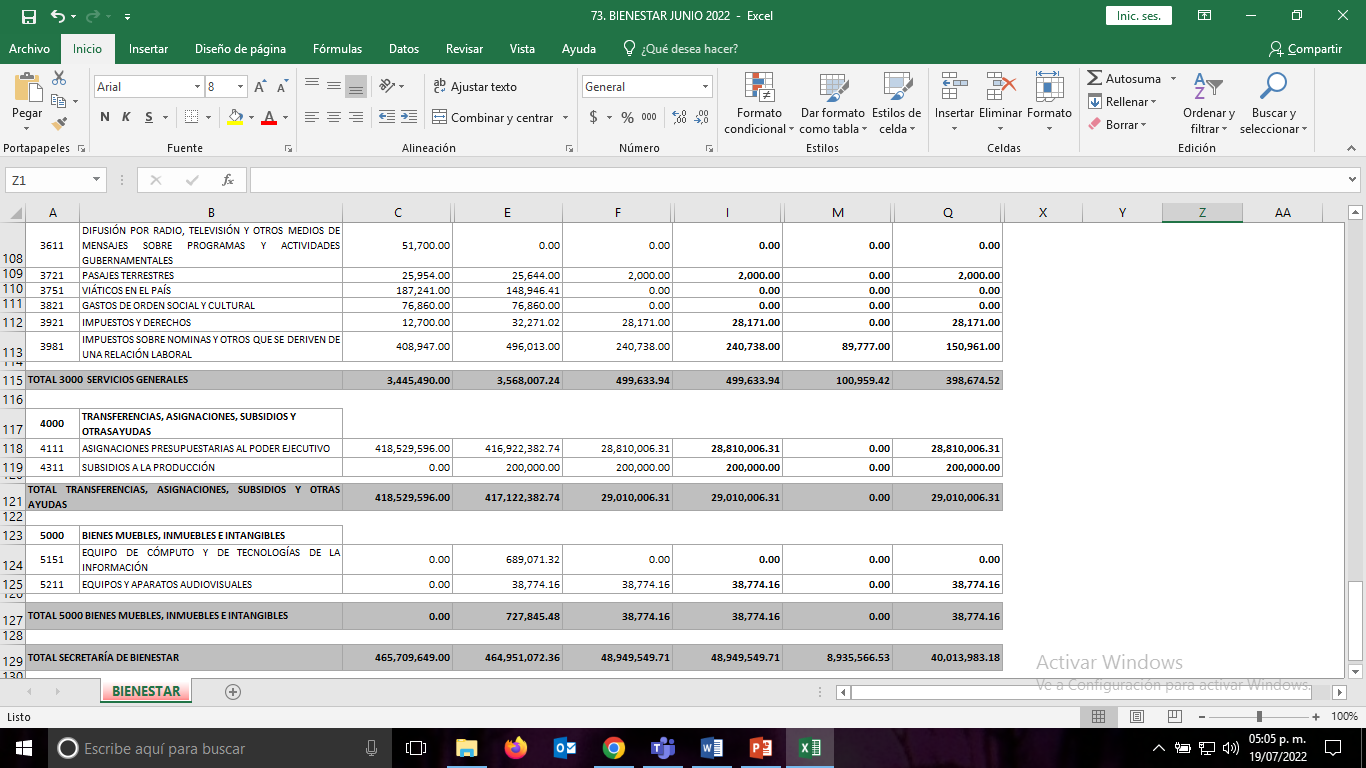 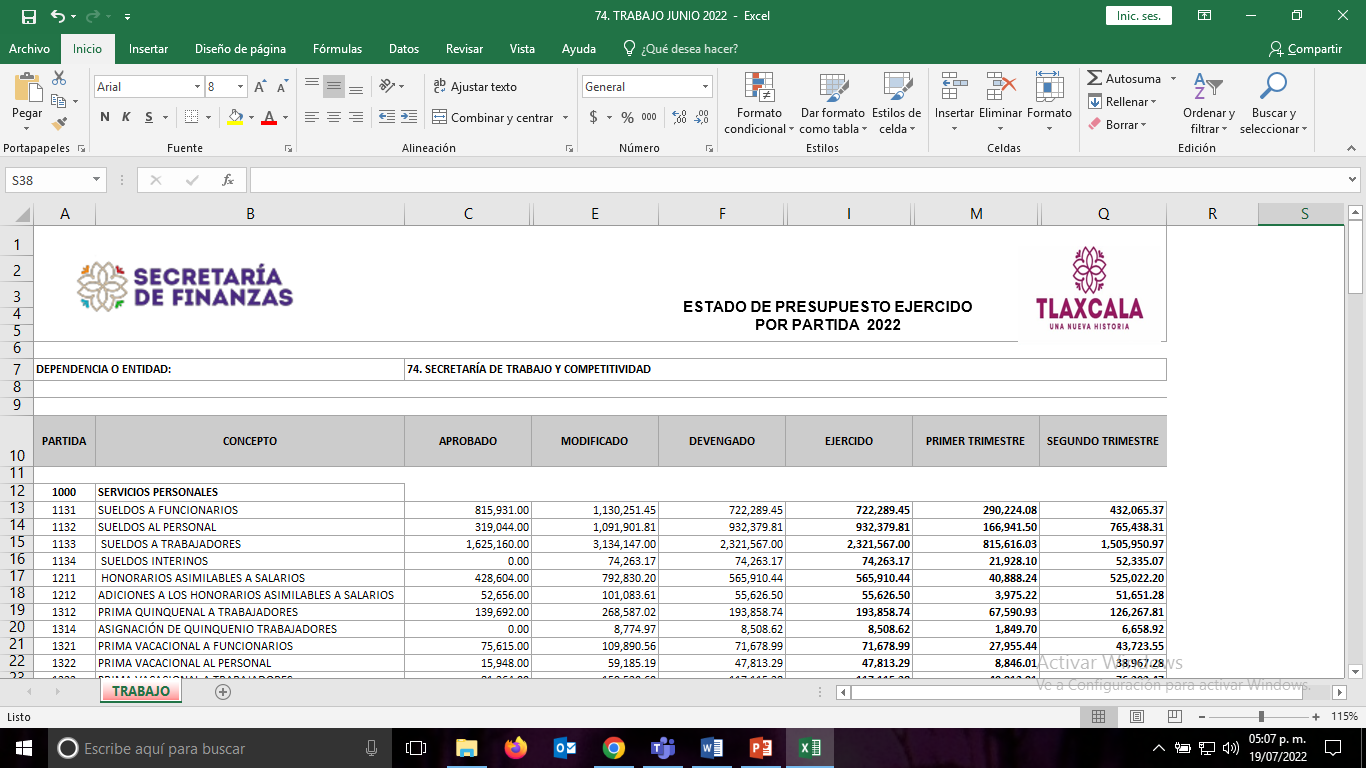 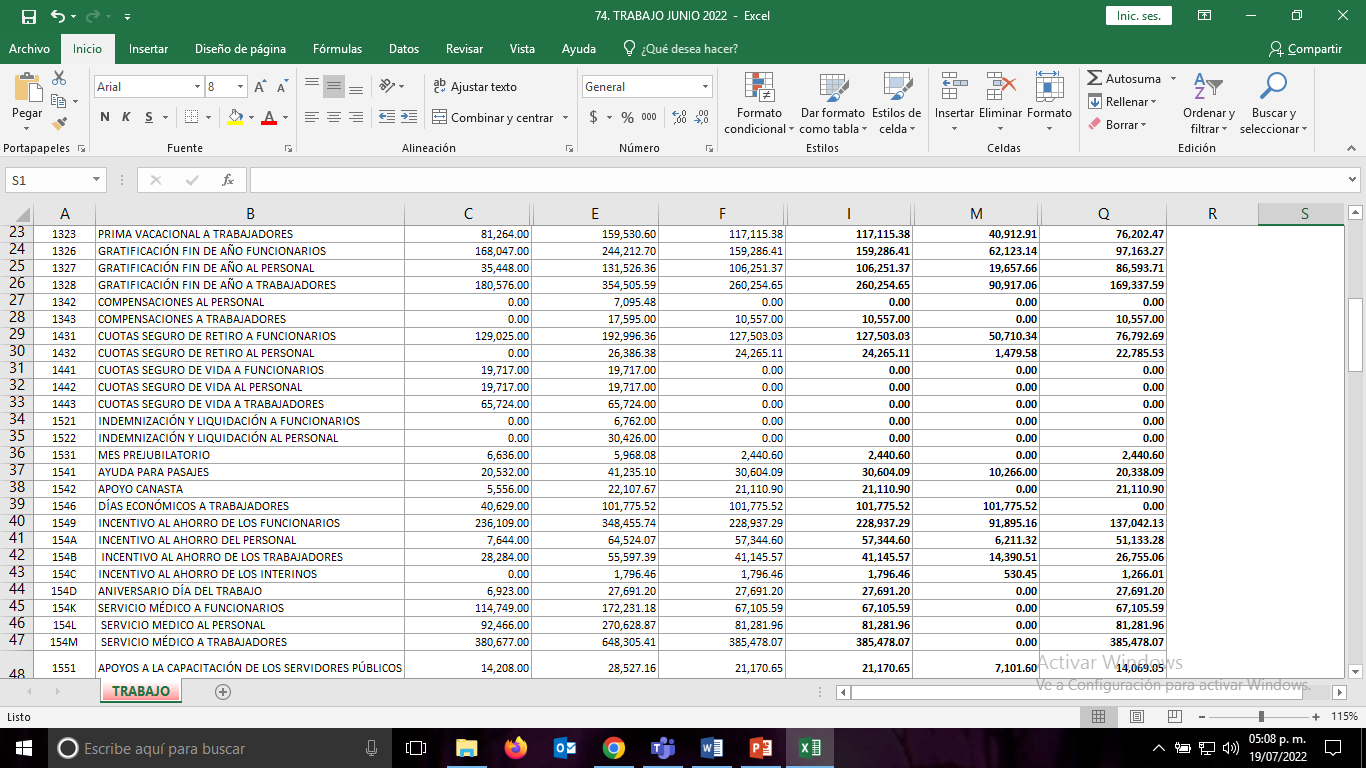 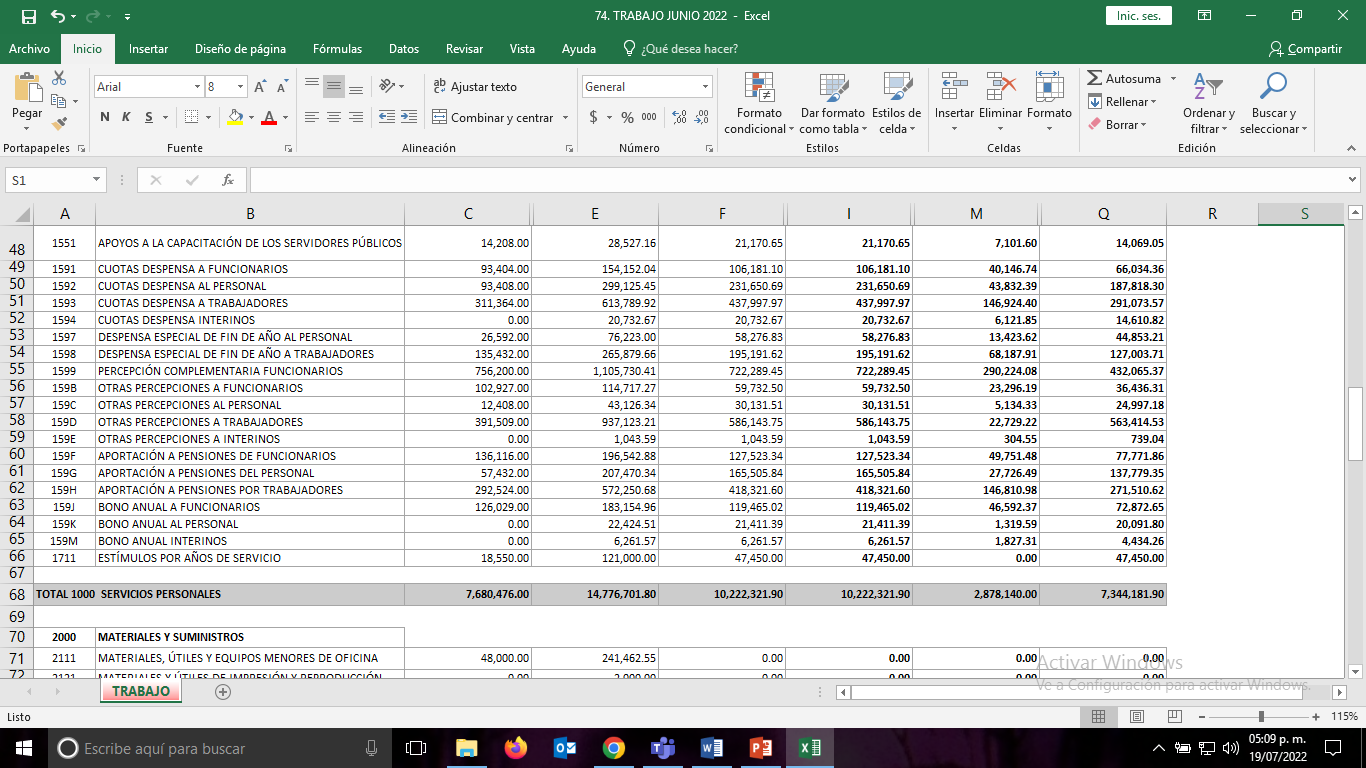 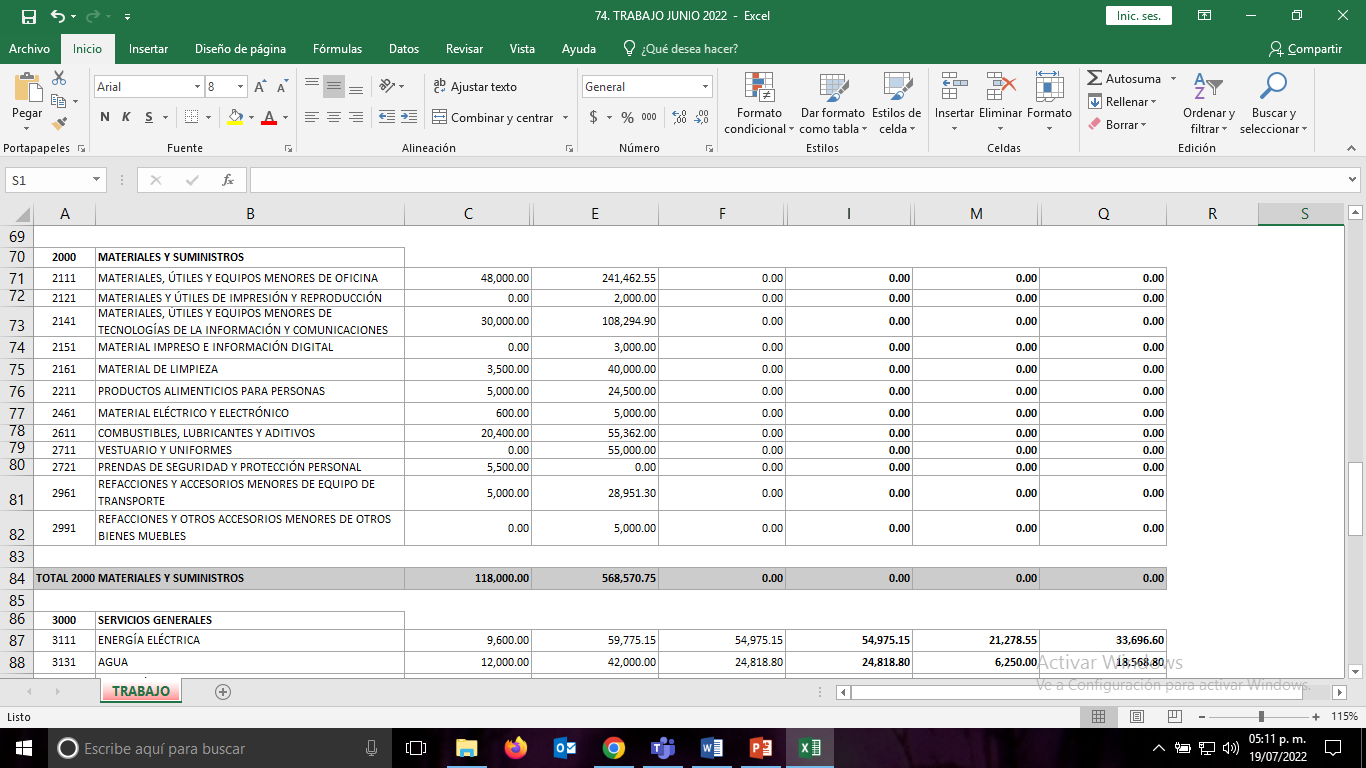 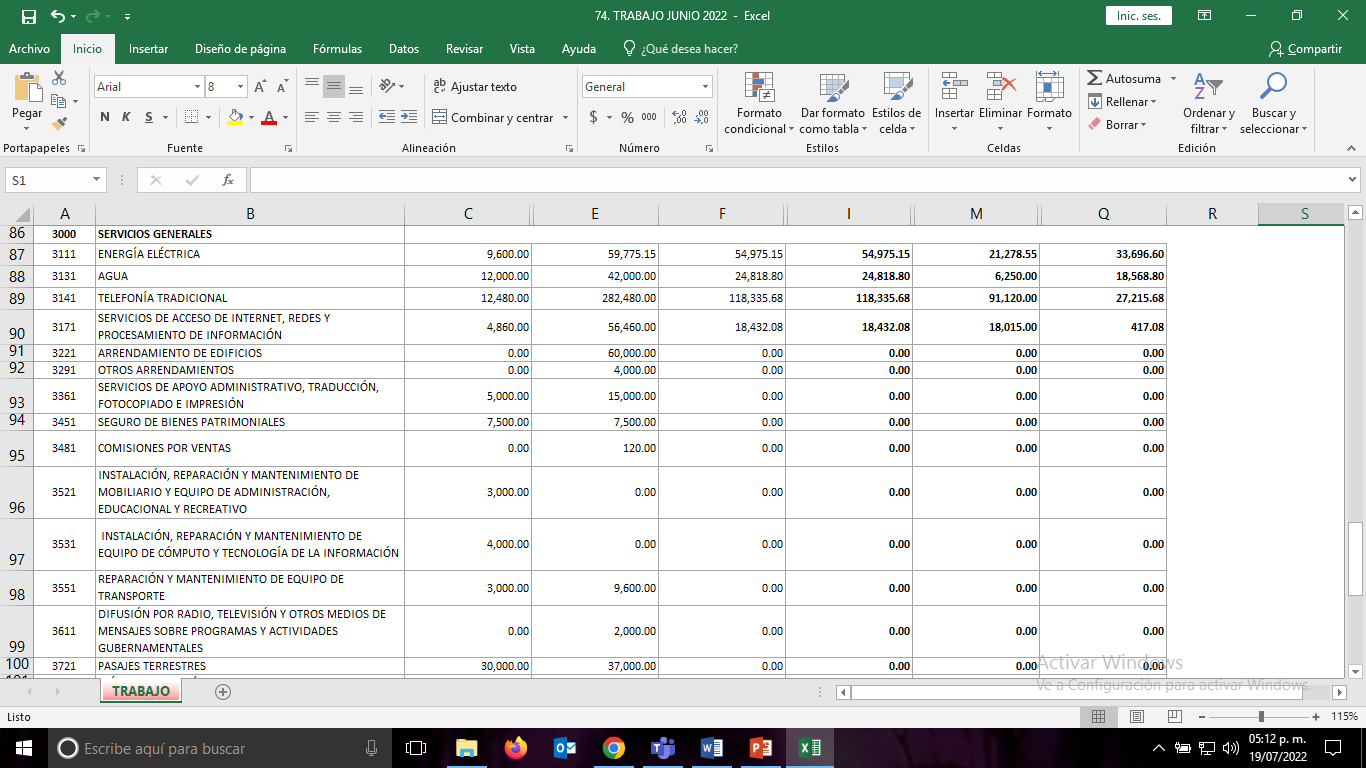 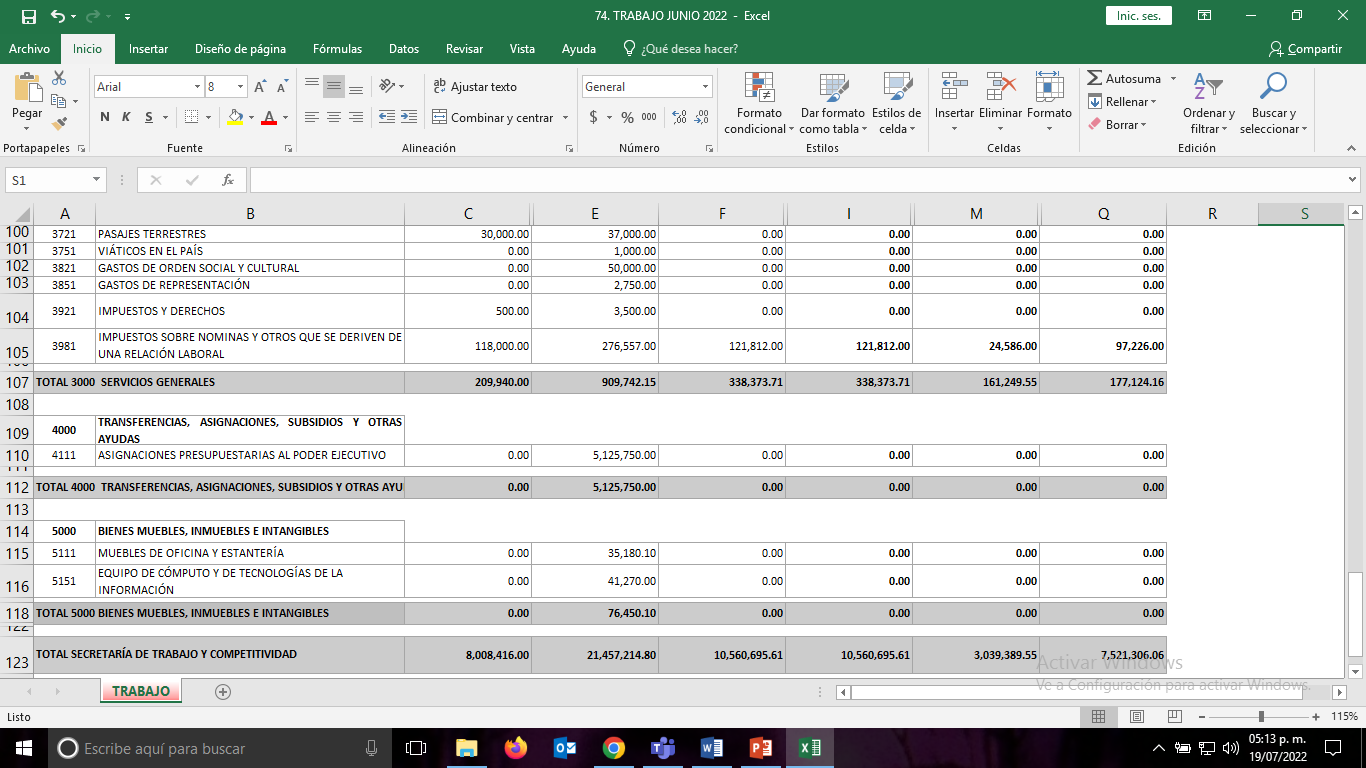 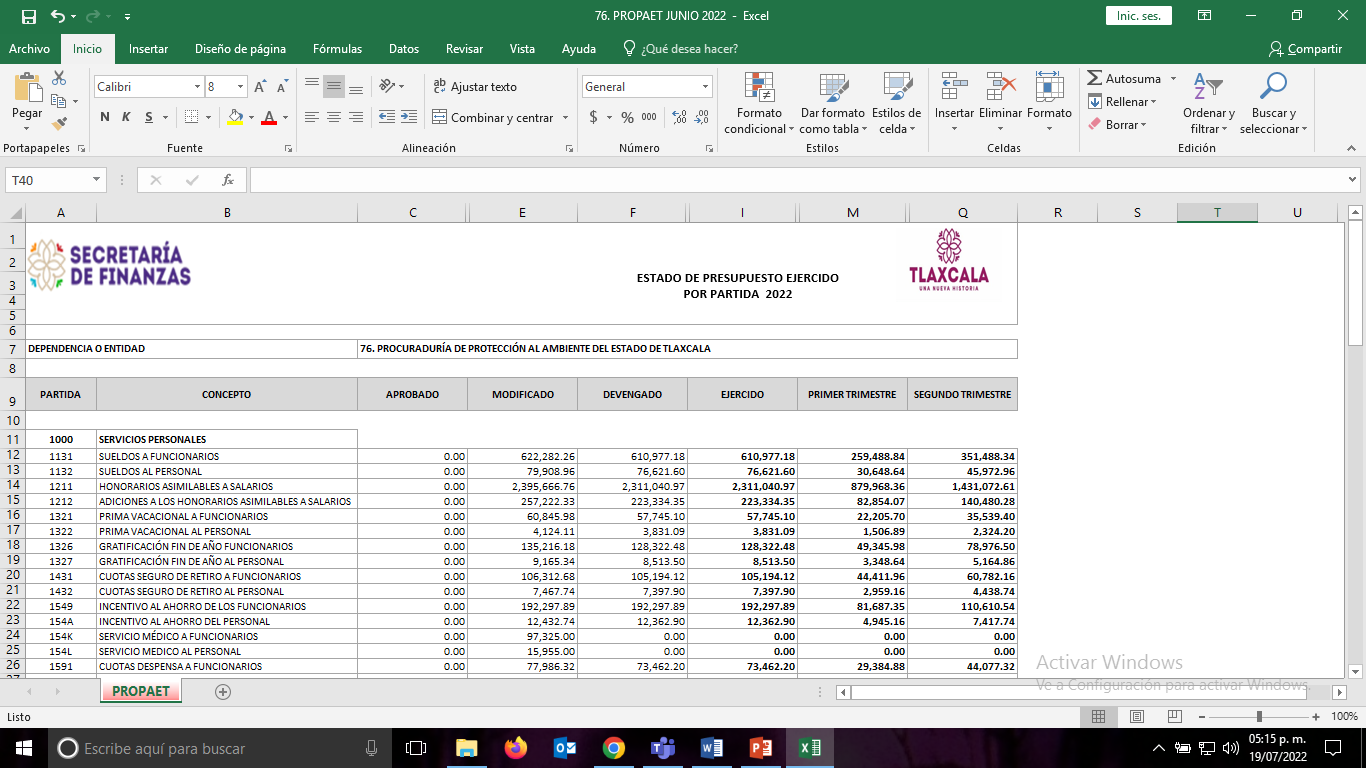 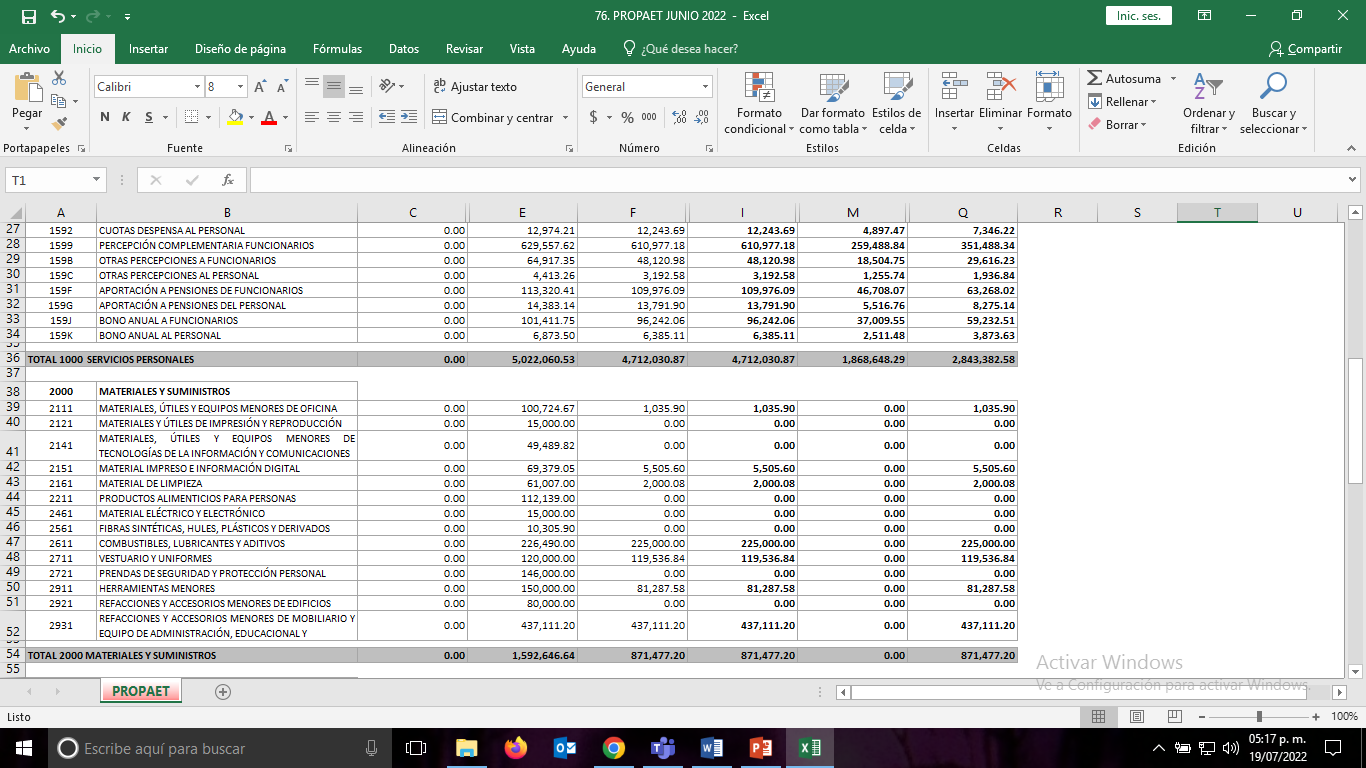 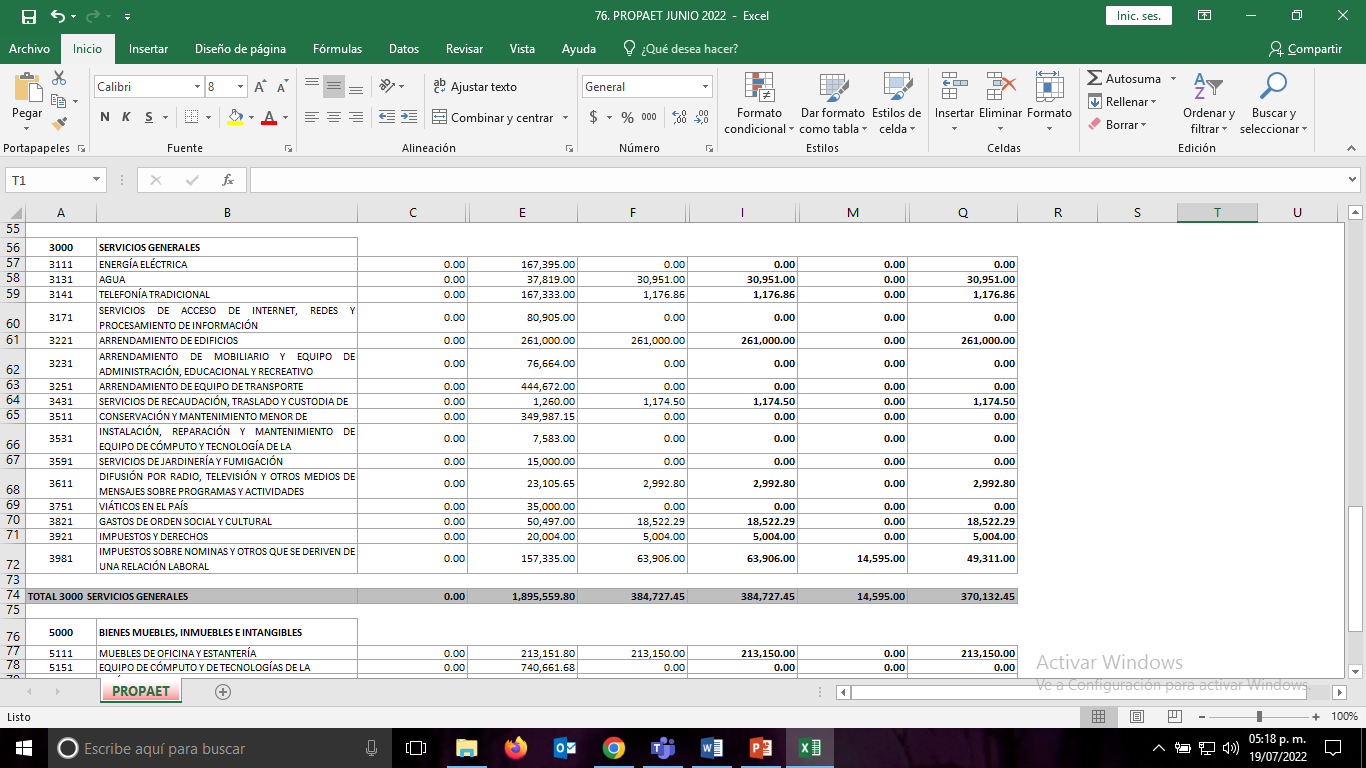 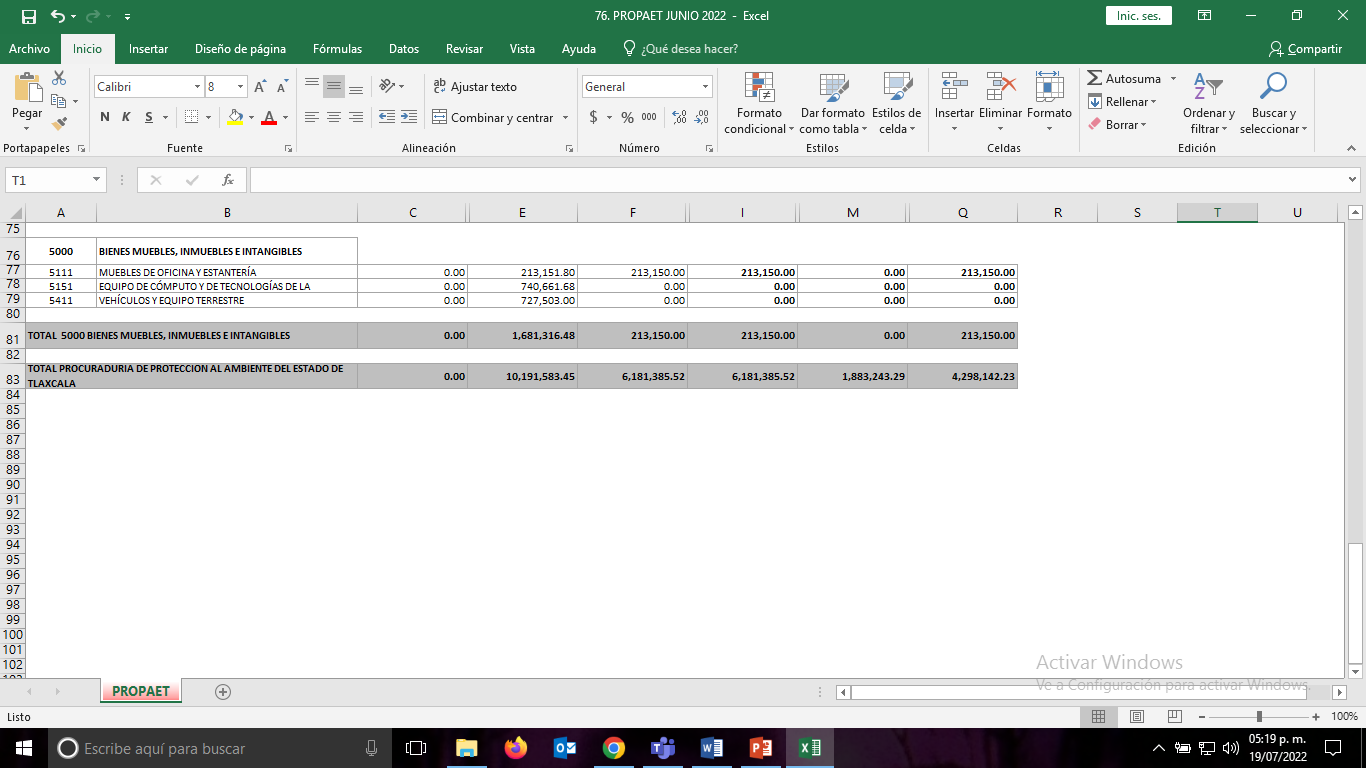 CUENTA PUBLICA 2022CUENTA PUBLICA 2022CUENTA PUBLICA 2022CUENTA PUBLICA 2022CUENTA PUBLICA 2022CUENTA PUBLICA 2022CUENTA PUBLICA 2022PODER EJECUTIVOPODER EJECUTIVOPODER EJECUTIVOPODER EJECUTIVOPODER EJECUTIVOPODER EJECUTIVOPODER EJECUTIVOESTADO ANALITICO DE INGRESOSESTADO ANALITICO DE INGRESOSESTADO ANALITICO DE INGRESOSESTADO ANALITICO DE INGRESOSESTADO ANALITICO DE INGRESOSESTADO ANALITICO DE INGRESOSESTADO ANALITICO DE INGRESOSDEL 01 DE ENERO DE 2022 AL 30 DE JUNIO DE 2022DEL 01 DE ENERO DE 2022 AL 30 DE JUNIO DE 2022DEL 01 DE ENERO DE 2022 AL 30 DE JUNIO DE 2022DEL 01 DE ENERO DE 2022 AL 30 DE JUNIO DE 2022DEL 01 DE ENERO DE 2022 AL 30 DE JUNIO DE 2022DEL 01 DE ENERO DE 2022 AL 30 DE JUNIO DE 2022DEL 01 DE ENERO DE 2022 AL 30 DE JUNIO DE 2022RUBRO DE INGRESOSINGRESOINGRESOINGRESOINGRESOINGRESODIFERENCIARUBRO DE INGRESOSESTIMADOAMPLIACIONES YMODIFICADODEVENGADORECAUDADODIFERENCIARUBRO DE INGRESOSESTIMADOREDUCCIONESMODIFICADODEVENGADORECAUDADODIFERENCIARUBRO DE INGRESOS123 = (1 + 2)456 = (5 - 1)IMPUESTOS621,314,852.00104,374,089.00725,688,941.00407,934,688.00407,934,688.00-213,380,164.00CUOTAS Y APORTACIONES DE SEGURIDAD SOCIAL000000CONTRIBUCIONES DE MEJORAS000000DERECHOS489,312,600.0017,739,197.00507,051,797.00299,815,677.00299,815,677.00-189,496,923.00PRODUCTOS87,887,901.0023,343,458.38111,231,359.3870,526,518.3870,526,518.38-17,361,382.62APROVECHAMIENTOS813,589.0060,499.00874,088.00513,554.00513,554.00-300,035.00INGRESOS POR VENTAS DE BIENES, PRESTACIÓN DE SERVICIOS Y OTROS INGRESOS142,776,642.003,670,133.56146,446,775.5662,475,111.5662,475,111.56-80,301,530.44PARTICIPACIONES, APORTACIONES, CONVENIOS, INCENTIVOS DERIVADOS DE LA COLABORACIÓN FISCAL Y FONDOS DISTINTOS DE APORTACIONES21,278,313,657.00525,085,022.6121,803,398,679.6111,171,023,139.6111,171,023,139.61-10,107,290,517.39TRANSFERENCIAS, ASIGNACIONES, SUBSIDIOS Y SUBVENCIONES, PENSIONES Y JUBILIACIONES000000INGRESOS DERIVADOS DE FINANCIAMIENTOS000000TOTAL22,620,419,241.00674,272,399.5523,294,691,640.5512,012,288,688.5512,012,288,688.55-10,608,130,552.45INGRESOS EXCEDENTESINGRESOS EXCEDENTES-10,608,130,552.45ESTADO ANALITICO DE INGRESOSINGRESOINGRESOINGRESOINGRESOINGRESODIFERENCIAPOR FUENTE DE FINANCIAMIENTOESTIMADOAMPLIACIONES YMODIFICADODEVENGADORECAUDADODIFERENCIAESTIMADOREDUCCIONESMODIFICADODEVENGADORECAUDADODIFERENCIA123 = (1 + 2)456 = (5 - 1)INGRESOS DEL PODER EJECUTIVO FEDERAL O ESTATAL Y DE LOS MUNICIPIOS22,477,642,599.00670,602,265.9923,148,244,864.9911,949,813,576.9911,949,813,576.99-10,527,829,022.01   IMPUESTOS621,314,852.00104,374,089.00725,688,941.00407,934,688.00407,934,688.00-213,380,164.00   CUOTAS Y APORTACIONES DE SEGURIDAD SOCIAL000000   CONTRIBUCIONES DE MEJORAS000000   DERECHOS489,312,600.0017,739,197.00507,051,797.00299,815,677.00299,815,677.00-189,496,923.00   PRODUCTOS87,887,901.0023,343,458.38111,231,359.3870,526,518.3870,526,518.38-17,361,382.62   APROVECHAMIENTOS813,589.0060,499.00874,088.00513,554.00513,554.00-300,035.00   PARTICIPACIONES, APORTACIONES, CONVENIOS, INCENTIVOS DERIVADOS DE LA COLABORACIÓN FISCAL Y FONDOS DISTINTOS DE APORTACIONES21,278,313,657.00525,085,022.6121,803,398,679.6111,171,023,139.6111,171,023,139.61-10,107,290,517.39   TRANSFERENCIAS, ASIGNACIONES, SUBSIDIOS Y SUBVENCIONES, PENSIONES Y JUBILIACIONES000000INGRESOS DE LOS ENTES PUBLICOS DE LOS PODERES LEGISLATIVO Y JUDICIAL, DE LOS ORGANOS AUTONOMOS Y DEL SECTOR PARAESTATAL O PARAMUNICIPAL, ASI COMO DE LAS EMPRESAS PRODUCTIVAS DEL ESTADO142,776,642.003,670,133.56146,446,775.5662,475,111.5662,475,111.56-80,301,530.44   CUOTAS Y APORTACIONES DE SEGURIDAD SOCIAL000000   PRODUCTOS000000   INGRESOS POR VENTAS DE BIENES, PRESTACIÓN DE SERVICIOS Y OTROS INGRESOS142,776,642.003,670,133.56146,446,775.5662,475,111.5662,475,111.56-80,301,530.44   TRANSFERENCIAS, ASIGNACIONES, SUBSIDIOS Y SUBVENCIONES, PENSIONES Y JUBILIACIONES000000INGRESOS DERIVADOS DE FINANCIAMIENTO000000   INGRESOS DERIVADOS DE FINANCIAMIENTOS000000TOTAL22,620,419,241.00674,272,399.5523,294,691,640.5512,012,288,688.5512,012,288,688.55-10,608,130,552.45INGRESOS EXCEDENTESINGRESOS EXCEDENTES-10,608,130,552.45CUENTA PUBLICA 2022CUENTA PUBLICA 2022CUENTA PUBLICA 2022CUENTA PUBLICA 2022CUENTA PUBLICA 2022CUENTA PUBLICA 2022CUENTA PUBLICA 2022PODER EJECUTIVOPODER EJECUTIVOPODER EJECUTIVOPODER EJECUTIVOPODER EJECUTIVOPODER EJECUTIVOPODER EJECUTIVOESTADO ANALITICO DEL EJERCICIO DEL PRESUPUESTO DE EGRESOSESTADO ANALITICO DEL EJERCICIO DEL PRESUPUESTO DE EGRESOSESTADO ANALITICO DEL EJERCICIO DEL PRESUPUESTO DE EGRESOSESTADO ANALITICO DEL EJERCICIO DEL PRESUPUESTO DE EGRESOSESTADO ANALITICO DEL EJERCICIO DEL PRESUPUESTO DE EGRESOSESTADO ANALITICO DEL EJERCICIO DEL PRESUPUESTO DE EGRESOSESTADO ANALITICO DEL EJERCICIO DEL PRESUPUESTO DE EGRESOSCLASIFICACION ADMINISTRATIVA DEPENDENCIASCLASIFICACION ADMINISTRATIVA DEPENDENCIASCLASIFICACION ADMINISTRATIVA DEPENDENCIASCLASIFICACION ADMINISTRATIVA DEPENDENCIASCLASIFICACION ADMINISTRATIVA DEPENDENCIASCLASIFICACION ADMINISTRATIVA DEPENDENCIASCLASIFICACION ADMINISTRATIVA DEPENDENCIASDEL 01 DE ENERO DE 2022 AL 30 DE JUNIO DE 2022DEL 01 DE ENERO DE 2022 AL 30 DE JUNIO DE 2022DEL 01 DE ENERO DE 2022 AL 30 DE JUNIO DE 2022DEL 01 DE ENERO DE 2022 AL 30 DE JUNIO DE 2022DEL 01 DE ENERO DE 2022 AL 30 DE JUNIO DE 2022DEL 01 DE ENERO DE 2022 AL 30 DE JUNIO DE 2022DEL 01 DE ENERO DE 2022 AL 30 DE JUNIO DE 2022CONCEPTOEGRESOSEGRESOSEGRESOSEGRESOSEGRESOSSUBEJERCICIOCONCEPTOAPROBADOAMPLIACIONES /MODIFICADODEVENGADOPAGADOSUBEJERCICIOCONCEPTOAPROBADO(REDUCCIONES)MODIFICADODEVENGADOPAGADOSUBEJERCICIOCONCEPTO123 = (1 + 2)456 = (3 - 4)PODER LEGISLATIVO DEL ESTADO DE TLAXCALA373,294,227.0012,565,805.87385,860,032.87216,856,938.76216,856,938.76169,003,094.11PODER JUDICIAL DEL ESTADO DE TLAXCALA391,835,107.0032,233,209.04424,068,316.04186,744,754.04186,744,754.04237,323,562.00UNIVERSIDAD AUTÓNOMA DE TLAXCALA120,815,922.00381,480,527.66502,296,449.66441,888,483.66441,888,483.6660,407,966.00DESPACHO DEL GOBERNADOR109,791,135.0039,007,301.02148,798,436.0283,560,968.3283,529,852.8465,237,467.70SECRETARÍA DE GOBIERNO974,165,609.00-221,247,549.07752,918,059.93197,545,660.92197,134,138.92555,372,399.01OFICIALÍA MAYOR DE GOBIERNO257,119,033.00-6,661,817.23250,457,215.77124,976,553.68124,790,126.63125,480,662.09PROCURADURÍA GENERAL DE JUSTICIA275,070,312.00299,705.03275,370,017.03105,276,474.73105,276,474.73170,093,542.30SECRETARÍA DE FINANZAS487,611,839.0075,667,778.42563,279,617.4295,541,011.2295,428,726.65467,738,606.20MUNICIPIOS4,163,210,979.0049,414,725.124,212,625,704.122,287,192,091.722,287,192,091.721,925,433,612.40SECRETARÍA DE DESARROLLO ECONÓMICO52,970,365.00-11,313,551.9941,656,813.0112,339,785.4412,304,408.9029,317,027.57SECRETARÍA DE TURISMO37,443,985.00-128,947.2337,315,037.7715,467,157.8415,467,157.8421,847,879.93SECRETARÍA DE INFRAESTRUCTURA1,644,145,027.00-152,806,472.891,491,338,554.1122,333,073.1022,333,073.101,469,005,481.01SECRETARÍA DE EDUCACIÓN PÚBLICA1,144,708,353.00-30,999,823.201,113,708,529.80445,335,526.86444,028,489.77668,373,002.94SECRETARÍA DE MOVILIDAD Y TRANSPORTE109,970,698.00-467,350.82109,503,347.1842,129,424.7642,129,424.7667,373,922.42O.P.D SALUD DE TLAXCALA2,784,591,617.00243,476,211.283,028,067,828.281,699,215,485.671,699,215,485.671,328,852,342.61SECRETARÍA DE LA FUNCIÓN PÚBLICA35,684,048.00719,747.0236,403,795.0215,981,873.3115,981,873.3120,421,921.71SECRETARÍA DE IMPULSO AGROPECUARIO314,101,064.0041,615.11314,142,679.1132,816,859.2832,784,376.14281,325,819.83SISTEMA ESTATAL DE PROMOCIÓN DEL EMPLEO Y DESARROLLO COMUNITARIO16,790,869.00-10,045,049.206,745,819.80006,745,819.80COORDINACIÓN DE COMUNICACIÓN29,786,585.00-366,492.5529,420,092.4510,841,365.2210,836,565.2218,578,727.23SECRETARÍA DE MEDIO AMBIENTE99,372,812.00-3,958,159.3995,414,652.6129,281,883.7229,281,883.7266,132,768.89COMISIÓN ESTATAL DE DERECHOS HUMANOS24,589,166.001,243,780.0025,832,946.0012,798,375.0012,798,375.0013,034,571.00INSTITUTO TLAXCALTECA DE ELECCIONES106,128,666.002,882,217.00109,010,883.0059,248,240.0059,248,240.0049,762,643.00COORDINACIÓN ESTATAL DE PROTECCIÓN CIVIL13,390,435.00-957,256.5212,433,178.483,283,568.553,283,568.559,149,609.93CONSEJO ESTATAL DE POBLACIÓN4,021,959.0004,021,959.001,915,790.001,915,790.002,106,169.00COMISIÓN EJECUTIVA DEL SISTEMA ESTATAL DE SEGURIDAD PÚBLICA423,164,481.00-5,442,333.64417,722,147.3614,820,076.8214,820,076.82402,902,070.54INSTITUTO DE CATASTRO7,674,794.0007,674,794.003,851,357.903,851,357.903,823,436.10FIDEICOMISO DE LA CIUDAD INDUSTRIAL DE XICOHTENCATL4,475,247.0004,475,247.002,265,300.002,265,300.002,209,947.00FONDO MACRO PARA EL DESARROLLO INTEGRAL DE TLAXCALA12,906,954.00200,770.0513,107,724.055,282,943.985,282,943.987,824,780.07COORDINACIÓN DE RADIO CINE Y TELEVISIÓN31,152,184.00100,142.5131,252,326.5113,898,923.7513,891,319.3517,353,402.76INSTITUTO TLAXCALTECA DE DESARROLLO TAURINO2,834,839.00133,433.952,968,272.95978,682.07978,682.071,989,590.88SECRETARÍA DE CULTURA50,253,629.00-502,221.6949,751,407.3114,543,274.2414,431,420.2835,208,133.07INSTITUTO DEL DEPORTE DE TLAXCALA28,826,237.0020,154,095.1048,980,332.1034,695,776.0034,695,776.0014,284,556.10COORDINACIÓN DE SERVICIO SOCIAL DE INSTITUCIONES DE EDUCACIÓN SUPERIOR1,570,051.00263,681.001,833,732.00998,385.00998,385.00835,347.00COLEGIO DE ESTUDIOS CIENTÍFICOS Y TECNOLÓGICOS DEL ESTADO DE TLAXCALA267,203,811.00132,691,946.46399,895,757.46289,819,961.74289,819,961.74110,075,795.72COLEGIO DE BACHILLERES DEL ESTADO DE TLAXCALA296,278,576.00109,053,811.27405,332,387.27267,685,676.65267,685,676.65137,646,710.62INSTITUTO TLAXCALTECA DE LA INFRAESTRUCTURA FÍSICA EDUCATIVA194,890,595.0031,863,590.06226,754,185.06128,783,499.86128,783,499.8697,970,685.20UNIVERSIDAD POLITÉCNICA DE TLAXCALA68,936,931.0011,235,786.1080,172,717.1039,647,935.0039,647,935.0040,524,782.10INSTITUTO TECNOLÓGICO SUPERIOR DE TLAXCO15,111,321.00154,015.0015,265,336.007,331,143.507,331,143.507,934,192.50UNIVERSIDAD TECNOLÓGICA DE TLAXCALA40,930,000.0017,041,515.1057,971,515.1038,879,085.0038,879,085.0019,092,430.10INSTITUTO TLAXCALTECA PARA LA EDUCACIÓN DE LOS ADULTOS64,432,705.003,064,456.0167,497,161.0134,258,494.0034,258,494.0033,238,667.01CENTRO DE EDUCACIÓN CONTINUA Y A DISTANCIA9,788,121.00-417,534.619,370,586.393,272,995.822,917,854.866,097,590.57EL COLEGIO DE TLAXCALA A.C.16,344,220.0093,949.0016,438,169.007,782,615.007,782,615.008,655,554.00INSTITUTO ESTATAL DE LA MUJER12,688,069.0010,028,420.5922,716,489.5913,438,681.4313,438,681.439,277,808.16SISTEMA ESTATAL PARA EL DESARROLLO INTEGRAL DE LA FAMILIA265,015,708.00167,191,412.38432,207,120.38299,944,998.98299,944,998.98132,262,121.40INSTITUTO TLAXCALTECA PARA PERSONAS CON DISCAPACIDAD000000INSTITUTO TLAXCALTECA DE ASISTENCIA ESPECIALIZADA A LA SALUD34,367,245.00-198,178.2934,169,066.7112,766,128.8812,766,128.8821,402,937.83COMISIÓN ESTATAL DE ARBITRAJE MÉDICO2,901,128.0091,485.622,992,613.621,345,036.111,338,752.391,647,577.51COMISIÓN EJECUTIVA DE ATENCIÓN A VICTIMAS Y OFENDIDOS4,734,046.0004,734,046.002,493,389.002,493,389.002,240,657.00INSTITUTO TLAXCALTECA DE LA JUVENTUD8,946,362.0008,946,362.003,432,984.413,432,984.415,513,377.59INSTITUTO DE CAPACITACIÓN PARA EL TRABAJO DEL ESTADO DE TLAXCALA33,220,969.0023,509,487.0056,730,456.0042,752,410.0042,752,410.0013,978,046.00UNIDAD DE SERVICIOS EDUCATIVOS DE TLAXCALA6,199,833,761.00-508,657,296.885,691,176,464.122,059,738,502.962,059,738,502.963,631,437,961.16COLEGIO DE EDUCACIÓN PROFESIONAL TÉCNICA DEL ESTADO DE TLAXCALA66,986,135.00-1,136,606.9965,849,528.0132,075,376.0032,075,376.0033,774,152.01INSTITUTO DE ACCESO A LA INFORMACIÓN PÚBLICA Y PROTECCIÓN DE DATOS PERSONALES PARA EL ESTADO DE TLAXCALA17,379,753.00817,914.0018,197,667.008,842,106.008,842,106.009,355,561.00TRIBUNAL DE CONCILIACIÓN Y ARBITRAJE DEL ESTADO17,022,339.00880,426.0017,902,765.008,532,765.008,532,765.009,370,000.00SECRETARÍA DE ORDENAMIENTO TERRITORIAL Y VIVIENDA118,693,543.00-4,805,306.84113,888,236.169,597,505.549,517,270.53104,290,730.62SECRETARÍA DE SEGURIDAD CIUDADANA0223,645,883.74223,645,883.74176,821,225.38176,103,928.2546,824,658.36COMISIÓN ESTATAL DE AGUA DE TLAXCALA16,191,266.00499,500.0016,690,766.0010,812,857.0010,812,857.005,877,909.00CENTRO DE SERVICIOS INTEGRALES PARA EL TRATAMIENTO DE AGUAS RESIDUALES DEL ESTADO DE TLAXCALA55,498,582.0012,860,908.5468,359,490.5441,661,566.9941,661,566.9926,697,923.55UNIVERSIDAD POLITÉCNICA DE TLAXCALA REGIÓN PONIENTE10,220,438.003,841,390.4714,061,828.479,811,758.479,811,758.474,250,070.00TRIBUNAL ELECTORAL DE TLAXCALA34,121,343.005,357,084.0039,478,427.0022,417,604.0022,417,604.0017,060,823.00CASA DE LAS ARTESANIAS DE TLAXCALA12,054,510.00-282,730.3311,771,779.675,967,886.795,244,626.795,803,892.88COORDINACIÓN GENERAL DE PLANEACIÓN E INVERSIÓN51,083,648.00-6,517,262.2244,566,385.786,932,089.976,887,093.5737,634,295.81SECRETARÍA EJECUTIVA DEL SISTEMA ANTICORRUPCIÓN DEL ESTADO DE TLAXCALA12,233,186.00012,233,186.006,626,278.006,626,278.005,606,908.00CENTRO DE CONCILIACIÓN LABORAL DEL ESTADO DE TLAXCALA15,643,015.00015,643,015.008,332,113.008,332,113.007,310,902.00SECRETARÍA DE BIENESTAR465,709,649.00-758,576.64464,951,072.3648,949,549.7148,949,549.71416,001,522.65SECRETARÍA DE TRABAJO Y COMPETITIVIDAD8,008,416.0013,448,798.8021,457,214.8010,560,695.6110,560,695.6110,896,519.19TRIBUNAL DE JUSTICIA ADMINISTRATIVA50,481,622.004,494,809.0054,976,431.0027,269,399.9927,269,399.9927,707,031.01PROCURADURÍA DE PROTECCIÓN AL AMBIENTE DEL ESTADO DE TLAXCALA010,191,583.4510,191,583.456,181,385.525,531,124.324,010,197.93TOTAL DEL GASTO22,620,419,241.00674,272,399.5523,294,691,640.559,928,671,766.879,923,853,788.2213,366,019,873.68CUENTA PUBLICA 2022CUENTA PUBLICA 2022CUENTA PUBLICA 2022CUENTA PUBLICA 2022CUENTA PUBLICA 2022CUENTA PUBLICA 2022CUENTA PUBLICA 2022CUENTA PUBLICA 2022PODER EJECUTIVOPODER EJECUTIVOPODER EJECUTIVOPODER EJECUTIVOPODER EJECUTIVOPODER EJECUTIVOPODER EJECUTIVOPODER EJECUTIVOESTADO ANALITICO DEL EJERCICIO DEL PRESUPUESTO DE EGRESOSESTADO ANALITICO DEL EJERCICIO DEL PRESUPUESTO DE EGRESOSESTADO ANALITICO DEL EJERCICIO DEL PRESUPUESTO DE EGRESOSESTADO ANALITICO DEL EJERCICIO DEL PRESUPUESTO DE EGRESOSESTADO ANALITICO DEL EJERCICIO DEL PRESUPUESTO DE EGRESOSESTADO ANALITICO DEL EJERCICIO DEL PRESUPUESTO DE EGRESOSESTADO ANALITICO DEL EJERCICIO DEL PRESUPUESTO DE EGRESOSESTADO ANALITICO DEL EJERCICIO DEL PRESUPUESTO DE EGRESOSCLASIFICACION ADMINISTRATIVA PARAESTATALESCLASIFICACION ADMINISTRATIVA PARAESTATALESCLASIFICACION ADMINISTRATIVA PARAESTATALESCLASIFICACION ADMINISTRATIVA PARAESTATALESCLASIFICACION ADMINISTRATIVA PARAESTATALESCLASIFICACION ADMINISTRATIVA PARAESTATALESCLASIFICACION ADMINISTRATIVA PARAESTATALESCLASIFICACION ADMINISTRATIVA PARAESTATALESDEL 01 DE ENERO DE 2022 AL 30 DE JUNIO DE 2022DEL 01 DE ENERO DE 2022 AL 30 DE JUNIO DE 2022DEL 01 DE ENERO DE 2022 AL 30 DE JUNIO DE 2022DEL 01 DE ENERO DE 2022 AL 30 DE JUNIO DE 2022DEL 01 DE ENERO DE 2022 AL 30 DE JUNIO DE 2022DEL 01 DE ENERO DE 2022 AL 30 DE JUNIO DE 2022DEL 01 DE ENERO DE 2022 AL 30 DE JUNIO DE 2022DEL 01 DE ENERO DE 2022 AL 30 DE JUNIO DE 2022CONCEPTOCONCEPTOEGRESOSEGRESOSEGRESOSEGRESOSEGRESOSSUBEJERCICIOCONCEPTOCONCEPTOAPROBADOAMPLIACIONES /MODIFICADODEVENGADOPAGADOSUBEJERCICIOCONCEPTOCONCEPTOAPROBADO(REDUCCIONES)MODIFICADODEVENGADOPAGADOSUBEJERCICIOCONCEPTOCONCEPTO123 = (1 + 2)456 = (3 - 4)GOBIERNO GENERAL ESTATAL O DEL DISTRITO FEDERAL10,484,485,300.00267,402,620.9510,751,887,920.955,073,469,406.115,073,469,406.115,678,418,514.84GOBIERNO ESTATAL O DEL DISTRITO FEDERAL000000ENTIDADES PARAESTATALES Y FIDEICOMISOS NO EMPRESARIALES Y NO FINANCIEROS10,484,485,300.00267,402,620.9510,751,887,920.955,073,469,406.115,073,469,406.115,678,418,514.84INSTITUCIONES PÚBLICAS DE SEGURIDAD SOCIAL000000ENTIDADES PARAESTATALES EMPRESARIALES NO FINANCIERAS CON PARTICIPACIÓN ESTATAL MAYORITARIA000000ENTIDADES PARAESTATALES EMPRESARIALES NO FINANCIERAS CON PARTICIPACIÓN ESTATAL MAYORITARIA000000FIDEICOMISOS EMPRESARIALES NO FINANCIEROS CON PARTICIPACIÓN ESTATAL MAYORITARIA000000ENTIDADES PARAESTATALES EMPRESARIALES FINANCIERAS MONETARIAS CON PARTICIPACIÓN ESTATAL MAYORITARIA000000BANCOS DE INVERSIÓN Y DESARROLLO000000BANCOS COMERCIALES000000OTROS BANCOS000000FONDOS DEL MERCADO DE DINERO000000ENTIDADES PARAESTATALES FINANCIERAS NO MONETARIAS CON PARTICIPACIÓN ESTATAL MAYORITARIA000000FONDOS DE INVERSIÓN FUERA DEL MERCADO DE DINERO000000OTROS INTERMEDIARIOS FINANCIEROS, EXCEPTO SOCIEDADES DE SEGUROS Y FONDOS DE PENSIONES000000AUXILIARES FINANCIEROS000000INSTITUCIONES FINANCIERAS CAUTIVAS Y PRESTAMISTAS DE DINERO000000SOCIEDADES DE SEGUROS (SS) Y FONDOS DE PENSIONES (FP)000000FIDEICOMISOS FINANCIEROS PÚBLICOS CON PARTICIPACIÓN ESTATAL MAYORITARIA000000FONDOS DE INVERSIÓN FUERA DEL MERCADO DE DINERO000000OTROS INTERMEDIARIOS FINANCIEROS, EXCEPTO SOCIEDADES DE SEGUROS Y FONDOS DE PENSIONES000000AUXILIARES FINANCIEROS000000INSTITUCIONES FINANCIERAS CAUTIVAS Y PRESTAMISTAS DE DINERO000000SOCIEDADES DE SEGUROS (SS) Y FONDOS DE PENSIONES (FP)000000TOTAL DEL GASTOTOTAL DEL GASTO10,484,485,300.00267,402,620.9510,751,887,920.955,073,469,406.115,073,469,406.115,678,418,514.84CUENTA PUBLICA 2022CUENTA PUBLICA 2022CUENTA PUBLICA 2022CUENTA PUBLICA 2022CUENTA PUBLICA 2022CUENTA PUBLICA 2022CUENTA PUBLICA 2022PODER EJECUTIVOPODER EJECUTIVOPODER EJECUTIVOPODER EJECUTIVOPODER EJECUTIVOPODER EJECUTIVOPODER EJECUTIVOESTADO ANALITICO DEL EJERCICIO DEL PRESUPUESTO DE EGRESOSESTADO ANALITICO DEL EJERCICIO DEL PRESUPUESTO DE EGRESOSESTADO ANALITICO DEL EJERCICIO DEL PRESUPUESTO DE EGRESOSESTADO ANALITICO DEL EJERCICIO DEL PRESUPUESTO DE EGRESOSESTADO ANALITICO DEL EJERCICIO DEL PRESUPUESTO DE EGRESOSESTADO ANALITICO DEL EJERCICIO DEL PRESUPUESTO DE EGRESOSESTADO ANALITICO DEL EJERCICIO DEL PRESUPUESTO DE EGRESOSCLASIFICACION ADMINISTRATIVA PODERESCLASIFICACION ADMINISTRATIVA PODERESCLASIFICACION ADMINISTRATIVA PODERESCLASIFICACION ADMINISTRATIVA PODERESCLASIFICACION ADMINISTRATIVA PODERESCLASIFICACION ADMINISTRATIVA PODERESCLASIFICACION ADMINISTRATIVA PODERESDEL 01 DE ENERO DE 2022 AL 30 DE JUNIO DE 2022DEL 01 DE ENERO DE 2022 AL 30 DE JUNIO DE 2022DEL 01 DE ENERO DE 2022 AL 30 DE JUNIO DE 2022DEL 01 DE ENERO DE 2022 AL 30 DE JUNIO DE 2022DEL 01 DE ENERO DE 2022 AL 30 DE JUNIO DE 2022DEL 01 DE ENERO DE 2022 AL 30 DE JUNIO DE 2022DEL 01 DE ENERO DE 2022 AL 30 DE JUNIO DE 2022CONCEPTOEGRESOSEGRESOSEGRESOSEGRESOSEGRESOSSUBEJERCICIOCONCEPTOAPROBADOAMPLIACIONES /MODIFICADODEVENGADOPAGADOSUBEJERCICIOCONCEPTOAPROBADO(REDUCCIONES)MODIFICADODEVENGADOPAGADOSUBEJERCICIOCONCEPTO123 = (1 + 2)456 = (3 - 4)PODER LEGISLATIVO373,294,227.0012,565,805.87385,860,032.87216,856,938.76216,856,938.76169,003,094.11PODER JUDICIAL391,835,107.0032,233,209.04424,068,316.04186,744,754.04186,744,754.04237,323,562.00ORGANISMOS AUTÓNOMOS382,771,997.00397,156,757.66779,928,754.66587,623,251.65587,623,251.65192,305,503.01PODER EJECUTIVO10,988,032,610.00-35,085,993.9710,952,946,616.033,863,977,416.313,859,159,437.667,088,969,199.72TOTAL DEL GASTO12,135,933,941.00406,869,778.6012,542,803,719.604,855,202,360.764,850,384,382.117,687,601,358.84CUENTA PUBLICA 2022CUENTA PUBLICA 2022CUENTA PUBLICA 2022CUENTA PUBLICA 2022CUENTA PUBLICA 2022CUENTA PUBLICA 2022CUENTA PUBLICA 2022CUENTA PUBLICA 2022PODER EJECUTIVOPODER EJECUTIVOPODER EJECUTIVOPODER EJECUTIVOPODER EJECUTIVOPODER EJECUTIVOPODER EJECUTIVOPODER EJECUTIVOESTADO ANALITICO DEL EJERCICIO DEL PRESUPUESTO DE EGRESOSESTADO ANALITICO DEL EJERCICIO DEL PRESUPUESTO DE EGRESOSESTADO ANALITICO DEL EJERCICIO DEL PRESUPUESTO DE EGRESOSESTADO ANALITICO DEL EJERCICIO DEL PRESUPUESTO DE EGRESOSESTADO ANALITICO DEL EJERCICIO DEL PRESUPUESTO DE EGRESOSESTADO ANALITICO DEL EJERCICIO DEL PRESUPUESTO DE EGRESOSESTADO ANALITICO DEL EJERCICIO DEL PRESUPUESTO DE EGRESOSESTADO ANALITICO DEL EJERCICIO DEL PRESUPUESTO DE EGRESOSCLASIFICACION POR OBJETO DEL GASTO (CAPITULO Y CONCEPTO)CLASIFICACION POR OBJETO DEL GASTO (CAPITULO Y CONCEPTO)CLASIFICACION POR OBJETO DEL GASTO (CAPITULO Y CONCEPTO)CLASIFICACION POR OBJETO DEL GASTO (CAPITULO Y CONCEPTO)CLASIFICACION POR OBJETO DEL GASTO (CAPITULO Y CONCEPTO)CLASIFICACION POR OBJETO DEL GASTO (CAPITULO Y CONCEPTO)CLASIFICACION POR OBJETO DEL GASTO (CAPITULO Y CONCEPTO)CLASIFICACION POR OBJETO DEL GASTO (CAPITULO Y CONCEPTO)DEL 01 DE ENERO DE 2022 AL 30 DE JUNIO DE 2022DEL 01 DE ENERO DE 2022 AL 30 DE JUNIO DE 2022DEL 01 DE ENERO DE 2022 AL 30 DE JUNIO DE 2022DEL 01 DE ENERO DE 2022 AL 30 DE JUNIO DE 2022DEL 01 DE ENERO DE 2022 AL 30 DE JUNIO DE 2022DEL 01 DE ENERO DE 2022 AL 30 DE JUNIO DE 2022DEL 01 DE ENERO DE 2022 AL 30 DE JUNIO DE 2022DEL 01 DE ENERO DE 2022 AL 30 DE JUNIO DE 2022CONCEPTOCONCEPTOEGRESOSEGRESOSEGRESOSEGRESOSEGRESOSSUBEJERCICIOCONCEPTOCONCEPTOAPROBADOAMPLIACIONES /MODIFICADODEVENGADOPAGADOSUBEJERCICIOCONCEPTOCONCEPTOAPROBADO(REDUCCIONES)MODIFICADODEVENGADOPAGADOSUBEJERCICIOCONCEPTOCONCEPTO123 = (1 + 2)456 = (3 - 4)SERVICIOS PERSONALES2,910,172,000.0017,009,578.472,927,181,578.471,276,927,626.901,274,399,572.961,650,253,951.57REMUNERACIONES AL PERSONAL DE CARACTER PERMANENTE936,070,757.0010,969,259.60947,040,016.60461,883,048.65461,879,270.05485,156,967.95REMUNERACIONES AL PERSONAL DE CARACTER TRANSITORIO259,943,669.0030,488,122.90290,431,791.90134,930,842.80134,930,842.80155,500,949.10REMUNERACIONES ADICIONALES Y ESPECIALES466,859,391.00-20,952,540.83445,906,850.17174,957,265.32174,949,960.03270,949,584.85SEGURIDAD SOCIAL113,305,073.00-816,246.75112,488,826.2516,647,822.3816,647,822.3895,841,003.87OTRAS PRESTACIONES SOCIALES Y ECONOMICAS1,120,134,660.00-2,546,566.941,117,588,093.06484,951,695.67482,434,725.62632,636,397.39PREVISIONES5,000,000.00-1,500,000.003,500,000.00003,500,000.00PAGO DE ESTIMULOS A SERVIDORES PUBLICOS8,858,450.001,367,550.4910,226,000.493,556,952.083,556,952.086,669,048.41MATERIALES Y SUMINISTROS228,792,356.0035,259,067.71264,051,423.7159,852,252.2159,091,922.91204,199,171.50MATERIALES DE ADMINISTRACION, EMISION DE DOCUMENTOS Y ARTICULOS OFICIALES58,221,283.00-1,498,123.2356,723,159.7712,734,795.2512,572,424.6043,988,364.52ALIMENTOS Y UTENSILIOS58,910,406.00242,435.6859,152,841.6821,346,962.5121,346,962.5137,805,879.17MATERIAS PRIMAS Y MATERIALES DE PRODUCCION Y COMERCIALIZACION966,848.001,502,345.492,469,193.49147,992.57147,992.572,321,200.92MATERIALES Y ARTICULOS DE CONSTRUCCION Y DE REPARACION3,772,065.001,511,747.975,283,812.972,007,462.741,938,162.953,276,350.23PRODUCTOS QUIMICOS, FARMACEUTICOS Y DE LABORATORIO11,160,842.004,280,928.5815,441,770.58549,779.25549,779.2514,891,991.33COMBUSTIBLES, LUBRICANTES Y ADITIVOS70,215,004.005,520,377.8075,735,381.8017,984,577.3717,983,388.3757,750,804.43VESTUARIO, BLANCOS, PRENDAS DE PROTECCION Y ARTICULOS DEPORTIVOS2,481,352.0012,270,059.9114,751,411.91553,589.87553,589.8714,197,822.04MATERIALES Y SUMINISTROS PARA SEGURIDAD87,000.007,868,469.547,955,469.5486,619.9807,868,849.56HERRAMIENTAS, REFACCIONES Y ACCESORIOS MENORES22,977,556.003,560,825.9726,538,381.974,440,472.673,999,622.7922,097,909.30SERVICIOS GENERALES348,811,281.00105,485,860.46454,297,141.46146,893,600.92146,004,904.01307,403,540.54SERVICIOS BASICOS94,036,426.004,348,081.8098,384,507.8038,338,878.2238,329,628.2260,045,629.58SERVICIOS DE ARRENDAMIENTO21,286,009.002,638,702.2923,924,711.295,901,759.945,588,559.9418,022,951.35SERVICIOS PROFESIONALES, CIENTIFICOS, TECNICOS Y OTROS SERVICIOS62,769,041.005,142,469.9267,911,510.924,164,060.594,114,992.5963,747,450.33SERVICIOS FINANCIEROS, BANCARIOS Y COMERCIALES32,500,703.0017,190,978.4649,691,681.4623,823,065.1823,823,065.1825,868,616.28SERVICIOS DE INSTALACION, REPARACION, MANTENIMIENTO Y CONSERVACION40,561,036.0024,773,145.1965,334,181.1910,010,109.6110,003,047.6155,324,071.58SERVICIOS DE COMUNICACION SOCIAL Y PUBLICIDAD4,529,481.002,883,169.267,412,650.26257,815.25257,815.257,154,835.01SERVICIOS DE TRASLADO Y VIATICOS9,004,205.00-370,675.668,633,529.341,491,797.261,491,797.267,141,732.08SERVICIOS OFICIALES29,648,231.008,050,242.2937,698,473.2910,675,662.3910,165,545.4827,022,810.90OTROS SERVICIOS GENERALES54,476,149.0040,829,746.9195,305,895.9152,230,452.4852,230,452.4843,075,443.43TRANSFERENCIAS, ASIGNACIONES, SUBSIDIOS Y OTRAS AYUDAS13,254,162,230.00470,086,658.3513,724,248,888.356,153,591,075.646,153,558,592.507,570,657,812.71TRANSFERENCIAS INTERNAS Y ASIGNACIONES AL SECTOR PUBLICO2,457,558,822.00220,750,582.512,678,309,404.511,068,617,480.301,068,617,480.301,609,691,924.21TRANSFERENCIAS AL RESTO DEL SECTOR PUBLICO10,484,485,300.00267,402,620.9510,751,887,920.955,073,469,406.115,073,469,406.115,678,418,514.84SUBSIDIOS Y SUBVENCIONES275,151,310.00-14,256,681.31260,894,628.698,517,750.378,485,267.23252,376,878.32AYUDAS SOCIALES36,296,318.00-4,899,383.8031,396,934.201,386,438.861,386,438.8630,010,495.34PENSIONES Y JUBILACIONES000000TRANSFERENCIAS A FIDEICOMISOS, MANDATOS Y OTROS ANALOGOS000000TRANSFERENCIAS A LA SEGURIDAD SOCIAL000000DONATIVOS000000TRANSFERENCIAS AL EXTERIOR670,480.001,089,520.001,760,000.001,600,000.001,600,000.00160,000.00BIENES MUEBLES, INMUEBLES E INTANGIBLES19,333,847.0080,917,850.90100,251,697.904,215,119.483,606,704.1296,036,578.42MOBILIARIO Y EQUIPO DE ADMINISTRACION8,075,124.0013,068,377.1221,143,501.122,335,567.721,727,152.3618,807,933.40MOBILIARIO Y EQUIPO EDUCACIONAL Y RECREATIVO102,253.00331,046.35433,299.3538,774.1638,774.16394,525.19EQUIPO E INSTRUMENTAL MEDICO Y DE LABORATORIO0246,359.06246,359.0600246,359.06VEHICULOS Y EQUIPO DE TRANSPORTE8,666,470.002,722,023.0011,388,493.001,840,777.601,840,777.609,547,715.40EQUIPO DE DEFENSA Y SEGURIDAD02,000,000.002,000,000.00002,000,000.00MAQUINARIA, OTROS EQUIPOS Y HERRAMIENTAS955,000.0047,131,207.0548,086,207.050048,086,207.05ACTIVOS BIOLOGICOS000000BIENES INMUEBLES000000ACTIVOS INTANGIBLES1,535,000.0015,418,838.3216,953,838.320016,953,838.32INVERSION PUBLICA1,695,936,548.00-83,901,341.461,612,035,206.54001,612,035,206.54OBRA PUBLICA EN BIENES DE DOMINIO PUBLICO1,605,565,031.00-253,390,998.441,352,174,032.56001,352,174,032.56OBRA PUBLICA EN BIENES PROPIOS90,371,517.00169,489,656.98259,861,173.9800259,861,173.98PROYECTOS PRODUCTIVOS Y ACCIONES DE FOMENTO000000INVERSIONES FINANCIERAS Y OTRAS PROVISIONES000000INVERSIONES PARA EL FOMENTO DE ACTIVIDADES PRODUCTIVAS000000ACCIONES Y PARTICIPACIONES DE CAPITAL000000COMPRA DE TITULOS Y VALORES000000CONCESION DE PRESTAMOS000000INVERSIONES EN FIDEICOMISOS, MANDATOS Y OTROS ANALOGOS000000OTRAS INVERSIONES FINANCIERAS000000PROVISIONES PARA CONTINGENCIAS Y OTRAS EROGACIONES ESPECIALES000000PARTICIPACIONES Y APORTACIONES4,163,210,979.0049,414,725.124,212,625,704.122,287,192,091.722,287,192,091.721,925,433,612.40PARTICIPACIONES2,259,298,590.00-5,595,119.302,253,703,470.701,190,171,763.301,190,171,763.301,063,531,707.40APORTACIONES1,903,912,389.00-34,863,371.981,869,049,017.021,007,147,112.021,007,147,112.02861,901,905.00CONVENIOS089,873,216.4089,873,216.4089,873,216.4089,873,216.400DEUDA PUBLICA000000AMORTIZACION DE LA DEUDA PUBLICA000000INTERESES DE LA DEUDA PUBLICA000000COMISIONES DE LA DEUDA PUBLICA000000GASTOS DE LA DEUDA PUBLICA000000COSTO POR COBERTURAS000000APOYOS FINANCIEROS000000ADEUDOS DE EJERCICIOS FISCALES ANTERIORES (ADEFAS)000000TOTAL DEL GASTOTOTAL DEL GASTO22,620,419,241.00674,272,399.5523,294,691,640.559,928,671,766.879,923,853,788.2213,366,019,873.68CUENTA PUBLICA 2022CUENTA PUBLICA 2022CUENTA PUBLICA 2022CUENTA PUBLICA 2022CUENTA PUBLICA 2022CUENTA PUBLICA 2022CUENTA PUBLICA 2022PODER EJECUTIVOPODER EJECUTIVOPODER EJECUTIVOPODER EJECUTIVOPODER EJECUTIVOPODER EJECUTIVOPODER EJECUTIVOESTADO ANALITICO DEL EJERCICIO DEL PRESUPUESTO DE EGRESOSESTADO ANALITICO DEL EJERCICIO DEL PRESUPUESTO DE EGRESOSESTADO ANALITICO DEL EJERCICIO DEL PRESUPUESTO DE EGRESOSESTADO ANALITICO DEL EJERCICIO DEL PRESUPUESTO DE EGRESOSESTADO ANALITICO DEL EJERCICIO DEL PRESUPUESTO DE EGRESOSESTADO ANALITICO DEL EJERCICIO DEL PRESUPUESTO DE EGRESOSESTADO ANALITICO DEL EJERCICIO DEL PRESUPUESTO DE EGRESOSCLASIFICACION ECONOMICA (POR TIPO DE GASTO)CLASIFICACION ECONOMICA (POR TIPO DE GASTO)CLASIFICACION ECONOMICA (POR TIPO DE GASTO)CLASIFICACION ECONOMICA (POR TIPO DE GASTO)CLASIFICACION ECONOMICA (POR TIPO DE GASTO)CLASIFICACION ECONOMICA (POR TIPO DE GASTO)CLASIFICACION ECONOMICA (POR TIPO DE GASTO)DEL 01 DE ENERO DE 2022 AL 30 DE JUNIO DE 2022DEL 01 DE ENERO DE 2022 AL 30 DE JUNIO DE 2022DEL 01 DE ENERO DE 2022 AL 30 DE JUNIO DE 2022DEL 01 DE ENERO DE 2022 AL 30 DE JUNIO DE 2022DEL 01 DE ENERO DE 2022 AL 30 DE JUNIO DE 2022DEL 01 DE ENERO DE 2022 AL 30 DE JUNIO DE 2022DEL 01 DE ENERO DE 2022 AL 30 DE JUNIO DE 2022CONCEPTOEGRESOSEGRESOSEGRESOSEGRESOSEGRESOSSUBEJERCICIOCONCEPTOAPROBADOAMPLIACIONES /MODIFICADODEVENGADOPAGADOSUBEJERCICIOCONCEPTOAPROBADO(REDUCCIONES)MODIFICADODEVENGADOPAGADOSUBEJERCICIOCONCEPTO123 = (1 + 2)456 = (3 - 4)GASTO CORRIENTE18,645,850,256.00682,851,009.4119,328,701,265.418,734,284,884.098,730,075,320.8010,594,416,381.32GASTO DE CAPITAL1,715,270,395.00-2,983,490.561,712,286,904.444,215,119.483,606,704.121,708,071,784.96AMORTIZACIÓN DE LA DEUDA Y DISMINUCIÓN DE PASIVOS000000PENSIONES Y JUBILACIONES000000PARTICIPACIONES2,259,298,590.00-5,595,119.302,253,703,470.701,190,171,763.301,190,171,763.301,063,531,707.40TOTAL DEL GASTO22,620,419,241.00674,272,399.5523,294,691,640.559,928,671,766.879,923,853,788.2213,366,019,873.68CUENTA PUBLICA 2022CUENTA PUBLICA 2022CUENTA PUBLICA 2022CUENTA PUBLICA 2022CUENTA PUBLICA 2022CUENTA PUBLICA 2022CUENTA PUBLICA 2022CUENTA PUBLICA 2022PODER EJECUTIVOPODER EJECUTIVOPODER EJECUTIVOPODER EJECUTIVOPODER EJECUTIVOPODER EJECUTIVOPODER EJECUTIVOPODER EJECUTIVOESTADO ANALITICO DEL EJERCICIO DEL PRESUPUESTO DE EGRESOSESTADO ANALITICO DEL EJERCICIO DEL PRESUPUESTO DE EGRESOSESTADO ANALITICO DEL EJERCICIO DEL PRESUPUESTO DE EGRESOSESTADO ANALITICO DEL EJERCICIO DEL PRESUPUESTO DE EGRESOSESTADO ANALITICO DEL EJERCICIO DEL PRESUPUESTO DE EGRESOSESTADO ANALITICO DEL EJERCICIO DEL PRESUPUESTO DE EGRESOSESTADO ANALITICO DEL EJERCICIO DEL PRESUPUESTO DE EGRESOSESTADO ANALITICO DEL EJERCICIO DEL PRESUPUESTO DE EGRESOSCLASIFICACION FUNCIONAL (FINALIDAD Y FUNCION)CLASIFICACION FUNCIONAL (FINALIDAD Y FUNCION)CLASIFICACION FUNCIONAL (FINALIDAD Y FUNCION)CLASIFICACION FUNCIONAL (FINALIDAD Y FUNCION)CLASIFICACION FUNCIONAL (FINALIDAD Y FUNCION)CLASIFICACION FUNCIONAL (FINALIDAD Y FUNCION)CLASIFICACION FUNCIONAL (FINALIDAD Y FUNCION)CLASIFICACION FUNCIONAL (FINALIDAD Y FUNCION)DEL 01 DE ENERO DE 2022 AL 30 DE JUNIO DE 2022DEL 01 DE ENERO DE 2022 AL 30 DE JUNIO DE 2022DEL 01 DE ENERO DE 2022 AL 30 DE JUNIO DE 2022DEL 01 DE ENERO DE 2022 AL 30 DE JUNIO DE 2022DEL 01 DE ENERO DE 2022 AL 30 DE JUNIO DE 2022DEL 01 DE ENERO DE 2022 AL 30 DE JUNIO DE 2022DEL 01 DE ENERO DE 2022 AL 30 DE JUNIO DE 2022DEL 01 DE ENERO DE 2022 AL 30 DE JUNIO DE 2022CONCEPTOCONCEPTOEGRESOSEGRESOSEGRESOSEGRESOSEGRESOSSUBEJERCICIOCONCEPTOCONCEPTOAPROBADOAMPLIACIONES /MODIFICADODEVENGADOPAGADOSUBEJERCICIOCONCEPTOCONCEPTOAPROBADO(REDUCCIONES)MODIFICADODEVENGADOPAGADOSUBEJERCICIOCONCEPTOCONCEPTO123 = (1 + 2)456 = (3 - 4)GOBIERNO3,224,685,892.0083,002,180.283,307,688,072.281,302,437,482.261,300,954,704.222,005,250,590.02LEGISLACIÓN373,294,227.0012,565,805.87385,860,032.87216,856,938.76216,856,938.76169,003,094.11JUSTICIA925,645,972.0042,862,050.39968,508,022.39414,821,126.05414,810,070.15553,686,896.34COORDINACIÓN DE LA POLÍTICA DE GOBIERNO482,743,836.0048,715,810.34531,459,646.34226,237,936.91225,750,303.03305,221,709.43RELACIONES EXTERIORES000000ASUNTOS FINANCIEROS Y HACENDARIOS9,079,559.00-86,424.168,993,134.843,821,945.603,735,325.625,171,189.24SEGURIDAD NACIONAL000000ASUNTOS DE ORDEN PÚBLICO Y DE SEGURIDAD INTERIOR1,119,127,294.00-14,978,100.331,104,149,193.67291,209,470.07290,503,228.84812,939,723.60OTROS SERVICIOS GENERALES314,795,004.00-6,076,961.83308,718,042.17149,490,064.87149,298,837.82159,227,977.30DESARROLLO SOCIAL14,186,415,836.00474,647,737.1814,661,063,573.186,112,160,960.576,109,642,544.238,548,902,612.61PROTECCIÓN AMBIENTAL171,062,660.0019,593,832.60190,656,492.6087,937,693.2387,287,432.03102,718,799.37VIVIENDA Y SERVICIOS A LA COMUNIDAD1,859,237,114.00-158,216,754.111,701,020,359.8941,253,096.8241,172,861.811,659,767,263.07SALUD2,828,655,439.00406,635,384.813,235,290,823.811,879,274,672.661,879,268,388.941,356,016,151.15RECREACIÓN, CULTURA Y OTRAS MANIFESTACIONES SOCIALES110,232,050.0019,752,015.92129,984,065.9263,137,973.9963,018,515.6366,846,091.93EDUCACIÓN8,560,218,271.00173,082,893.458,733,301,164.453,853,494,833.933,851,832,655.884,879,806,330.52PROTECCIÓN SOCIAL657,010,302.0013,800,364.51670,810,666.51187,062,689.94187,062,689.94483,747,976.57OTROS ASUNTOS SOCIALES000000DESARROLLO ECONÓMICO1,046,106,534.0077,252,806.171,123,359,340.17226,881,232.32226,064,448.05896,478,107.85ASUNTOS ECONÓMICOS, COMERCIALES Y LABORALES EN GENERAL580,115,540.0077,807,489.11657,923,029.11134,202,490.44133,418,189.31523,720,538.67AGROPECUARIA, SILVICULTURA, PESCA Y CAZA314,101,064.0041,615.11314,142,679.1132,816,859.2832,784,376.14281,325,819.83COMBUSTIBLES Y ENERGÍA000000MINERÍA, MANUFACTURAS Y CONSTRUCCIÓN000000TRANSPORTE109,970,698.00-467,350.82109,503,347.1842,129,424.7642,129,424.7667,373,922.42COMUNICACIONES000000TURISMO37,443,985.00-128,947.2337,315,037.7715,467,157.8415,467,157.8421,847,879.93CIENCIA, TECNOLOGÍA E INNOVACIÓN000000OTRAS INDUSTRIAS Y OTROS ASUNTOS ECONÓMICOS4,475,247.0004,475,247.002,265,300.002,265,300.002,209,947.00OTRAS4,163,210,979.0049,414,725.124,212,625,704.122,287,192,091.722,287,192,091.721,925,433,612.40TRANSACCIONES DE LA DEUDA PÚBLICA / COSTO FINANCIERO DE LA DEUDA000000TRANSFERENCIAS, PARTICIPACIONES Y APORTACIONES ENTRE DIFERENTES NIVELES Y ÓRDENES DE GOBIERNO4,163,210,979.0049,414,725.124,212,625,704.122,287,192,091.722,287,192,091.721,925,433,612.40SANEAMIENTO DEL SISTEMA FINANCIERO000000ADEUDOS DE EJERCICIOS FISCALES ANTERIORES000000TOTAL DEL GASTOTOTAL DEL GASTO22,620,419,241.00684,317,448.7523,304,736,689.759,928,671,766.879,923,853,788.2213,376,064,922.88